Содержание1. Постановление администрации сельского поселения Антоновка муниципального района Сергиевский Самарской области №32 от                         24 октября 2019г. «О внесении изменений в Приложение к постановлению администрации сельского поселения Антоновка муниципального района Сергиевский № 47 от 29.12.2018г. «Об утверждении муниципальной программы «Благоустройство территории сельского поселения Антоновка муниципального района Сергиевский» на 2019-2021гг.»»…………………………………………………………………………………………..……… 52. Постановление администрации сельского поселения Антоновка муниципального района Сергиевский Самарской области №33 от                         24 октября 2019г. «О внесении изменений в Приложение к постановлению администрации сельского поселения Антоновка муниципального района Сергиевский № 48 от 29.12.2018г. «Об утверждении муниципальной программы «Управление и распоряжение муниципальным имуществом сельского поселения Антоновка муниципального района Сергиевский» на 2019-2021гг.»…………………………………..……………………..…... 53. Постановление администрации сельского поселения Антоновка муниципального района Сергиевский Самарской области №34 от                         24 октября 2019г. «О внесении изменений в Приложение к постановлению администрации сельского поселения Антоновка муниципального района Сергиевский № 44 от 29.12.2018г. «Об утверждении муниципальной программы «Реконструкция, ремонт и укрепление материально-технической базы учреждений сельского поселения Антоновка муниципального района Сергиевский» на 2019-2021гг.»…………………………………..…….. 54. Постановление администрации сельского поселения Антоновка муниципального района Сергиевский Самарской области №35 от                         24 октября 2019г. «О внесении изменений в Приложение к постановлению администрации сельского поселения Антоновка муниципального района Сергиевский № 43 от 29.12.2018г. «Об утверждении муниципальной программы «Совершенствование муниципального управления  сельского поселения Антоновка муниципального района Сергиевский» на 2019-2021гг.»…………………………………………………………………..………65. Постановление администрации сельского поселения Антоновка муниципального района Сергиевский Самарской области №36 от                         24 октября 2019г. «О внесении изменений в Приложение к постановлению администрации сельского поселения Антоновка муниципального района Сергиевский № 23 от 08.07.2019г. «Об утверждении муниципальной программы «Развитие физической культуры и спорта на территории сельского поселения Антоновка муниципального района Сергиевский» на 2019-2021гг.»……………………………………………………………….…………66. Постановление администрации сельского поселения Верхняя Орлянка муниципального района Сергиевский Самарской области №34 от                         24 октября 2019г. «О внесении изменений в Приложение к постановлению администрации сельского поселения Верхняя Орлянка муниципального района Сергиевский № 50 от 29.12.2018г. «Об утверждении муниципальной программы «Управление и распоряжение муниципальным имуществом сельского поселения Верхняя Орлянка муниципального района Сергиевский» на 2019-2021гг.»……………………………….……….77. Постановление администрации сельского поселения Верхняя Орлянка муниципального района Сергиевский Самарской области №35 от                         24 октября 2019г. «О внесении изменений в Приложение к постановлению администрации сельского поселения Верхняя Орлянка муниципального района Сергиевский № 48 от 29.12.2018г. «Об утверждении муниципальной программы «Совершенствование муниципального управления  сельского поселения Верхняя Орлянка муниципального района Сергиевский» на 2019-2021гг.»……………………………………….……………...78. Постановление администрации сельского поселения Верхняя Орлянка муниципального района Сергиевский Самарской области №36 от                         24 октября 2019г. «О внесении изменений в Приложение к постановлению администрации сельского поселения Верхняя Орлянка муниципального района Сергиевский № 53 от 29.12.2018г. «Об утверждении муниципальной программы «Благоустройство территории сельского поселения Верхняя Орлянка муниципального района Сергиевский» на 2019-2021гг.»……………………………………………………………………………….89. Постановление администрации сельского поселения Верхняя Орлянка муниципального района Сергиевский Самарской области №37 от                         24 октября 2019г. «О внесении изменений в Приложение к постановлению администрации сельского поселения Верхняя Орлянка муниципального района Сергиевский № 52 от 29.12.2018г. «Об утверждении муниципальной программы «Реконструкция, ремонт и укрепление материально-технической базы учреждений сельского поселения Верхняя Орлянка муниципального района Сергиевский» на 2019-2021гг.»……………………810. Постановление администрации сельского поселения Воротнее муниципального района Сергиевский Самарской области №59 от                         24 октября 2019г. «О внесении изменений в Приложение к постановлению администрации сельского поселения Воротнее муниципального района Сергиевский № 41 от 29.12.2018г. «Об утверждении муниципальной программы «Благоустройство территории сельского поселения Воротнее муниципального района Сергиевский» на 2019-2021гг.»………………………………………………………………………………………………..…..811. Постановление администрации сельского поселения Воротнее муниципального района Сергиевский Самарской области №60 от                         24 октября 2019г. «О внесении изменений в Приложение к постановлению администрации сельского поселения Воротнее муниципального района Сергиевский № 42 от 29.12.2018г. «Об утверждении муниципальной программы «Управление и распоряжение муниципальным имуществом сельского поселения Воротнее муниципального района Сергиевский» на 2019-2021гг.»………………………………………………………..………912. Постановление администрации сельского поселения Воротнее муниципального района Сергиевский Самарской области №61 от                         24 октября 2019г. «О внесении изменений в Приложение к постановлению администрации сельского поселения Воротнее муниципального района Сергиевский № 44 от 29.12.2018г. «Об утверждении муниципальной программы «Реконструкция, ремонт и укрепление материально-технической базы учреждений сельского поселения Воротнее муниципального района Сергиевский» на 2019-2021гг.»……………………………………………913. Постановление администрации сельского поселения Воротнее муниципального района Сергиевский Самарской области №62 от                         24 октября 2019г. «О внесении изменений в Приложение к постановлению администрации сельского поселения Воротнее муниципального района Сергиевский № 46 от 29.12.2018г. «Об утверждении муниципальной программы «Совершенствование муниципального управления  сельского поселения Воротнее муниципального района Сергиевский» на 2019-2021гг.»……………………………………………………………………….…..1014. Постановление администрации сельского поселения Воротнее муниципального района Сергиевский Самарской области №63 от                         24 октября 2019г. «О внесении изменений в Приложение к постановлению администрации сельского поселения Воротнее муниципального района Сергиевский № 25 от 08.07.2019г. «Об утверждении муниципальной программы «Развитие физической культуры и спорта на территории сельского поселения Воротнее муниципального района Сергиевский» на 2019-2021гг.»…………………………………………………………………….……..1015. Постановление администрации сельского поселения Воротнее муниципального района Сергиевский Самарской области №64 от                         24 октября 2019г. «О внесении изменений в Приложение к постановлению администрации сельского поселения Воротнее  муниципального района Сергиевский № 47 от 29.12.2018г. «Об утверждении муниципальной программы «Защита населения и территории от чрезвычайных ситуаций природного и техногенного характера, обеспечение пожарной безопасности и создание условий для деятельности народной дружины на территории сельского поселения Воротнее муниципального района Сергиевский» на 2019-2021гг.»………………………………………………….1016. Постановление администрации сельского поселения Елшанка муниципального района Сергиевский Самарской области №37 от                         24 октября 2019г. «О внесении изменений в Приложение к постановлению администрации сельского поселения Елшанка муниципального района Сергиевский № 54 от 29.12.2018г. «Об утверждении муниципальной программы «Благоустройство территории сельского поселения Елшанка муниципального района Сергиевский» на 2019-2021гг.»……………………………………………………………………………………………..……1117. Постановление администрации сельского поселения Елшанка муниципального района Сергиевский Самарской области №38  от                         24 октября 2019г. « О внесении изменений в Приложение к постановлению администрации сельского поселения Елшанка муниципального района Сергиевский № 53 от 29.12.2018г. «Об утверждении муниципальной программы «Управление и распоряжение муниципальным имуществом сельского поселения Елшанка муниципального района Сергиевский» на 2019-2021гг.»…………………………………………………………..……1118. Постановление администрации сельского поселения Елшанка муниципального района Сергиевский Самарской области №39 от                         24 октября 2019г. «О внесении изменений в Приложение к постановлению администрации сельского поселения Елшанка муниципального района Сергиевский № 52 от 29.12.2018г. «Об утверждении муниципальной программы «Реконструкция, ремонт и укрепление материально-технической базы учреждений сельского поселения Елшанка муниципального района Сергиевский» на 2019-2021гг.»……………………………………………1119. Постановление администрации сельского поселения Елшанка муниципального района Сергиевский Самарской области №40 от                         24 октября 2019г. « О внесении изменений в Приложение к постановлению администрации сельского поселения Елшанка муниципального района Сергиевский № 51 от 29.12.2018г. «Об утверждении муниципальной программы «Совершенствование муниципального управления  сельского поселения Елшанка муниципального района Сергиевский» на 2019-2021гг.»…………………………………………………………………………….1220. Постановление администрации сельского поселения Елшанка муниципального района Сергиевский Самарской области №41 от                         24 октября 2019г. « О внесении изменений в Приложение к постановлению администрации сельского поселения Елшанка муниципального района Сергиевский № 55 от 29.12.2018г. «Об утверждении муниципальной программы «Устойчивое развитие сельского поселения Елшанка муниципального района Сергиевский» на 2019-2021гг.»…………………………………………………………………………………………………...1321. Постановление администрации сельского поселения Захаркино муниципального района Сергиевский Самарской области №34 от                         24 октября 2019г. «О внесении изменений в Приложение к постановлению администрации сельского поселения Захаркино муниципального района Сергиевский № 53 от 29.12.2018г. «Об утверждении муниципальной программы «Благоустройство территории сельского поселения Захаркино муниципального района Сергиевский» на 2019-2021гг.»…………………………………………………………………………………………………..1322. Постановление администрации сельского поселения Захаркино муниципального района Сергиевский Самарской области №35 от                         24 октября 2019г. «О внесении изменений в Приложение к постановлению администрации сельского поселения Захаркино муниципального района Сергиевский № 54 от 29.12.2018г. «Об утверждении муниципальной программы «Управление и распоряжение муниципальным имуществом сельского поселения Захаркино муниципального района Сергиевский» на 2019-2021гг.»……………………………………………………………..1323. Постановление администрации сельского поселения Захаркино муниципального района Сергиевский Самарской области №36 от                         24 октября 2019г. «О внесении изменений в Приложение к постановлению администрации сельского поселения Захаркино муниципального района Сергиевский № 55 от 29.12.18г. «Об утверждении муниципальной программы «Развитие сферы культуры и молодежной политики на территории сельского поселения Захаркино муниципального района Сергиевский» на 2019-2021гг.»……………………………………………………………….1424. Постановление администрации сельского поселения Захаркино муниципального района Сергиевский Самарской области №37 от                         24 октября 2019г. «О внесении изменений в Приложение к постановлению администрации сельского поселения Захаркино муниципального района Сергиевский № 58 от 29.12.2018г. «Об утверждении муниципальной программы «Совершенствование муниципального управления  сельского поселения Захаркино муниципального района Сергиевский» на 2019-2021гг.»………………………………………………………………………….1425. Постановление администрации сельского поселения Калиновка муниципального района Сергиевский Самарской области №39 от                         24 октября 2019г. «О внесении изменений в Приложение к постановлению администрации сельского поселения Калиновка муниципального района Сергиевский № 55 от 29.12.2018г. «Об утверждении муниципальной программы «Развитие физической культуры и спорта на территории сельского поселения Калиновка муниципального района Сергиевский» на 2019-2021гг.»………………………………………………………………………….1526. Постановление администрации сельского поселения Калиновка муниципального района Сергиевский Самарской области №40 от                         24 октября 2019г. «О внесении изменений в Приложение к постановлению администрации сельского поселения Калиновка муниципального района Сергиевский № 48 от 29.12.2018г. «Об утверждении муниципальной программы «Благоустройство территории сельского поселения Калиновка муниципального района Сергиевский» на 2019-2021гг.»……………………………………………………………………………………………..……1527. Постановление администрации сельского поселения Калиновка муниципального района Сергиевский Самарской области №41 от                         24 октября 2019г. «О внесении изменений в Приложение к постановлению администрации сельского поселения Калиновка муниципального района Сергиевский № 53 от 29.12.2018г. «Об утверждении муниципальной программы «Управление и распоряжение муниципальным имуществом сельского поселения Калиновка муниципального района Сергиевский» на 2019-2021гг.»………………………………………………………….…..1528. Постановление администрации сельского поселения Калиновка муниципального района Сергиевский Самарской области №42 от                         24 октября 2019г. «О внесении изменений в Приложение к постановлению администрации сельского поселения Калиновка муниципального района Сергиевский № 51 от 29.12.2018г. «Об утверждении муниципальной программы «Совершенствование муниципального управления  сельского поселения Калиновка муниципального района Сергиевский» на 2019-2021гг.»………………………………………………………………………….1629. Постановление администрации сельского поселения Кандабулак муниципального района Сергиевский Самарской области №39 от                         24 октября 2019г. «О внесении изменений в Приложение к постановлению администрации сельского поселения Кандабулак муниципального района Сергиевский № 45 от 29.12.2019г. «Об утверждении муниципальной программы «Благоустройство территории сельского поселения Кандабулак муниципального района Сергиевский» на 2019-2021гг.»…………………………………………………………………………………….1630. Постановление администрации сельского поселения Кандабулак муниципального района Сергиевский Самарской области №40 от                         24 октября 2019г. «О внесении изменений в Приложение к постановлению администрации сельского поселения Кандабулак муниципального района Сергиевский № 46 от 29.12.2018г. «Об утверждении муниципальной программы «Реконструкция, ремонт и укрепление материально-технической базы учреждений сельского поселения Кандабулак муниципального района Сергиевский» на 2019-2021гг.»………………………….1731. Постановление администрации сельского поселения Кандабулак муниципального района Сергиевский Самарской области №41 от                         24 октября 2019г. «О внесении изменений в Приложение к постановлению администрации сельского поселения Кандабулак муниципального района Сергиевский № 47 от 29.12.2018г. «Об утверждении муниципальной программы «Управление и распоряжение муниципальным имуществом сельского поселения Кандабулак муниципального района Сергиевский» на 2019-2021гг.»……………………………………….…….1732. Постановление администрации сельского поселения Кандабулак муниципального района Сергиевский Самарской области №42 от                         24 октября 2019г. «О внесении изменений в Приложение к постановлению администрации сельского поселения Кандабулак муниципального района Сергиевский № 49 от 29.12.2018г. «Об утверждении муниципальной программы «Совершенствование муниципального управления  сельского поселения Кандабулак муниципального района Сергиевский» на 2019-2021гг.»……………………………………………………..……..1833. Постановление администрации сельского поселения Кармало-Аделяково муниципального района Сергиевский Самарской области №34 от 24 октября 2019г. «О внесении изменений в Приложение к постановлению администрации сельского поселения Кармало-Аделяково муниципального района Сергиевский № 49 от 29.12.2018г.  «Об утверждении муниципальной программы «Управление и распоряжение муниципальным имуществом сельского поселения Кармало-Аделяково муниципального района Сергиевский» на 2019-2021гг.»…………..…….1834. Постановление администрации сельского поселения Кармало-Аделяково муниципального района Сергиевский Самарской области №35 от 24 октября 2019г. «О внесении изменений в Приложение к постановлению администрации сельского поселения Кармало-Аделяково муниципального района Сергиевский № 52 от 29.12.2018г. «Об утверждении муниципальной программы «Совершенствование муниципального управления  сельского поселения Кармало-Аделяково муниципального района Сергиевский» на 2019-2021гг.»……………………………………..1935. Постановление администрации сельского поселения Кармало-Аделяково муниципального района Сергиевский Самарской области №36 от 24 октября 2019г. «О внесении изменений в Приложение к постановлению администрации сельского поселения Кармало-Аделяково муниципального района Сергиевский № 46 от 29.12.2018г. «Об утверждении муниципальной программы «Благоустройство территории сельского поселения Кармало-Аделяково муниципального района Сергиевский» на 2019-2021гг.»……………………………………………………………….1936. Постановление администрации сельского поселения Красносельское муниципального района Сергиевский Самарской области №35  от 24 октября 2019г. «О внесении изменений в Приложение к постановлению администрации сельского поселения Красносельское муниципального района Сергиевский № 60 от 29.12.2018г. «Об утверждении муниципальной программы «Совершенствование муниципального управления  сельского поселения Красносельское муниципального района Сергиевский» на 2019-2021гг.»………………………………………………..………2037. Постановление администрации сельского поселения Красносельское муниципального района Сергиевский Самарской области №37  от 24 октября 2019г. «О внесении изменений в Приложение к постановлению администрации сельского поселения Красносельское муниципального района Сергиевский № 56 от 29.12.2018г. «Об утверждении муниципальной программы «Управление и распоряжение муниципальным имуществом сельского поселения Красносельское муниципального района Сергиевский» на 2019-2021гг.»…………………………………………2038. Постановление администрации сельского поселения Красносельское муниципального района Сергиевский Самарской области №36  от 24 октября 2019г. «О внесении изменений в Приложение к постановлению администрации сельского поселения Красносельское муниципального района Сергиевский № 57 от 29.12.18г. «Об утверждении муниципальной программы «Развитие сферы культуры и молодежной политики на территории сельского поселения Красносельское муниципального района Сергиевский» на 2019-2021гг.»……………………………………..……2139. Постановление администрации сельского поселения Красносельское муниципального района Сергиевский Самарской области №38  от 24 октября 2019г. «О внесении изменений в Приложение к постановлению администрации сельского поселения Красносельское муниципального района Сергиевский № 55 от 29.12.2018г. «Об утверждении муниципальной программы «Благоустройство территории сельского поселения Красносельское муниципального района Сергиевский» на 2019-2021гг.»……………………………………………………………………………..…2140. Постановление администрации сельского поселения Красносельское муниципального района Сергиевский Самарской области №39  от 24 октября 2019г. «О внесении изменений в Приложение к постановлению администрации сельского поселения Красносельское муниципального района Сергиевский № 58 от 29.12.2018г. «Об утверждении муниципальной программы «Реконструкция, ремонт и укрепление материально-технической базы учреждений сельского поселения Красносельское муниципального района Сергиевский» на 2019-2021гг.»………………….…2141.  Постановление администрации сельского поселения Кутузовский  муниципального района Сергиевский Самарской области №37  от 24 октября 2019г. «О внесении изменений в Приложение к постановлению администрации сельского поселения Кутузовский муниципального района Сергиевский № 46 от 29.12.2018г. «Об утверждении муниципальной программы «Благоустройство территории сельского поселения Кутузовский муниципального района Сергиевский» на 2019-2021гг.»………………………………………………………………………………………………..…2242. Постановление администрации сельского поселения Кутузовский  муниципального района Сергиевский Самарской области №38  от 24 октября 2019г. « О внесении изменений в Приложение к постановлению администрации сельского поселения Кутузовский муниципального района Сергиевский № 47 от 29.12.2018г. «Об утверждении муниципальной программы «Управление и распоряжение муниципальным имуществом сельского поселения Кутузовский муниципального района Сергиевский» на 2019-2021гг.»……………………………………………………………2243. Постановление администрации сельского поселения Кутузовский  муниципального района Сергиевский Самарской области №40  от 24 октября 2019г. «О внесении изменений в Приложение к постановлению администрации сельского поселения Кутузовский муниципального района Сергиевский № 49 от 29.12.2018г. «Об утверждении муниципальной программы «Реконструкция, ремонт и укрепление материально-технической базы учреждений сельского поселения Кутузовский муниципального района Сергиевский» на 2019-2021гг.»……………………………………….2344. Постановление администрации сельского поселения Кутузовский  муниципального района Сергиевский Самарской области №39  от 24 октября 2019г. «О внесении изменений в Приложение к постановлению администрации сельского поселения Кутузовский муниципального района Сергиевский № 48 от 29.12.2018г. «Об утверждении муниципальной программы «Развитие сферы культуры и молодежной политики на территории сельского поселения Кутузовский муниципального района Сергиевский» на 2019-2021гг.»……………………………………………………….…..2345. Постановление администрации сельского поселения Кутузовский  муниципального района Сергиевский Самарской области №41  от 24 октября 2019г. «О внесении изменений в Приложение к постановлению администрации сельского поселения Кутузовский муниципального района Сергиевский № 51 от 29.12.2018г. «Об утверждении муниципальной программы «Совершенствование муниципального управления  сельского поселения Кутузовский муниципального района Сергиевский» на 2019-2021гг.»………………………………………………………………………..2446. Постановление администрации сельского поселения Кутузовский  муниципального района Сергиевский Самарской области №42  от 24 октября 2019г. «О внесении изменений в Приложение к постановлению администрации сельского поселения Кутузовский муниципального района Сергиевский № 52 от 29.12.2018г. «Об утверждении муниципальной программы «Защита населения и территории от чрезвычайных ситуаций природного и техногенного характера, обеспечение пожарной безопасности и создание условий для деятельности народной дружины на территории сельского поселения Кутузовский муниципального района Сергиевский» на 2019-2021гг.»…………………………………………..…2447. Постановление администрации сельского поселения Липовка  муниципального района Сергиевский Самарской области №35  от 24 октября 2019г. «О внесении изменений в Приложение к постановлению администрации сельского поселения Липовка муниципального района Сергиевский № 60 от 29.12.2018г. «Об утверждении муниципальной программы «Благоустройство территории сельского поселения Липовка муниципального района Сергиевский» на 2019-2021гг.»…………………………………………………………………………………………………..2448. Постановление администрации сельского поселения Липовка  муниципального района Сергиевский Самарской области №36  от 24 октября 2019г. «О внесении изменений в Приложение к постановлению администрации сельского поселения Липовка муниципального района Сергиевский № 56 от 29.12.2018г. «Об утверждении муниципальной программы «Реконструкция, ремонт и укрепление материально-технической базы учреждений сельского поселения Липовка муниципального района Сергиевский» на 2019-2021гг.»…………………………………………….2549. Постановление администрации сельского поселения Липовка  муниципального района Сергиевский Самарской области №37  от 24 октября 2019г. « О внесении изменений в Приложение к постановлению администрации сельского поселения Липовка муниципального района Сергиевский № 58 от 29.12.2018г. «Об утверждении муниципальной программы «Совершенствование муниципального управления  сельского поселения Липовка муниципального района Сергиевский» на 2019-2021гг»………………………………………………………………………….….2550. Постановление администрации сельского поселения Светлодольск  муниципального района Сергиевский Самарской области №45  от 24 октября 2019г. «О внесении изменений в Приложение к постановлению администрации сельского поселения Светлодольск муниципального района Сергиевский № 54 от 29.12.2018г. «Об утверждении муниципальной программы «Благоустройство территории сельского поселения Светлодольск муниципального района Сергиевский» на 2019-2021гг.»……………………………………………………………………….………….2651. Постановление администрации сельского поселения Светлодольск  муниципального района Сергиевский Самарской области №46  от 24 октября 2019г. «О внесении изменений в Приложение к постановлению администрации сельского поселения Светлодольск муниципального района Сергиевский № 59 от 29.12.2018г. «Об утверждении муниципальной программы «Совершенствование муниципального управления  сельского поселения Светлодольск муниципального района Сергиевский» на 2019-2021гг.»…………………………………………………………..2652. Постановление администрации сельского поселения Светлодольск  муниципального района Сергиевский Самарской области №47  от 24 октября 2019г. «О внесении изменений в Приложение к постановлению администрации сельского поселения Светлодольск муниципального района Сергиевский № 55 от 29.12.2018г.  «Об утверждении муниципальной программы «Управление и распоряжение муниципальным имуществом сельского поселения Светлодольск муниципального района Сергиевский» на 2019-2021гг.»……………………………………………2753. Постановление администрации сельского поселения Светлодольск  муниципального района Сергиевский Самарской области №48  от 24 октября 2019г. «О внесении изменений в Приложение к постановлению администрации сельского поселения Светлодольск муниципального района Сергиевский № 57 от 29.12.2018г. «Об утверждении муниципальной программы «Реконструкция, ремонт и укрепление материально-технической базы учреждений сельского поселения Светлодольск муниципального района Сергиевский» на 2019-2021гг.»………………………2754.  Постановление администрации сельского поселения Сергиевск  муниципального района Сергиевский Самарской области №59  от 24 октября 2019г. «О внесении изменений в Приложение к постановлению администрации сельского поселения Сергиевск муниципального района Сергиевский № 69 от 29.12.2018г. «Об утверждении муниципальной программы «Благоустройство территории сельского поселения Сергиевск муниципального района Сергиевский» на 2019-2021гг.»…………………………………………………………………………………………..………2855. Постановление администрации сельского поселения Сергиевск  муниципального района Сергиевский Самарской области №60  от 24 октября 2019г. «О внесении изменений в Приложение к постановлению администрации сельского поселения Сергиевск муниципального района Сергиевский № 75 от 29.12.2018г.  «Об утверждении муниципальной программы «Защита населения и территории от чрезвычайных ситуаций природного и техногенного характера, обеспечение пожарной безопасности и создание условий для деятельности народной дружины на территории сельского поселения Сергиевск муниципального района Сергиевский» на 2019-2021гг.»……………………………………..…………2856. Постановление администрации сельского поселения Сергиевск  муниципального района Сергиевский Самарской области №61  от 24 октября 2019г. «О внесении изменений в Приложение к постановлению администрации сельского поселения Сергиевск муниципального района Сергиевский № 74 от 29.12.2018г. «Об утверждении муниципальной программы «Управление и распоряжение муниципальным имуществом сельского поселения Сергиевск муниципального района Сергиевский» на 2019-2021гг.»………………………………………………………….…..2857. Постановление администрации сельского поселения Сергиевск  муниципального района Сергиевский Самарской области №62  от 24 октября 2019г. «О внесении изменений в Приложение к постановлению администрации сельского поселения Сергиевск муниципального района Сергиевский № 71 от 29.12.2018г. «Об утверждении муниципальной программы «Развитие сферы культуры и молодежной политики на территории сельского поселения Сергиевск муниципального района Сергиевский» на 2019-2021гг.»…………………………………………………………..….2958.. Постановление администрации сельского поселения Сергиевск  муниципального района Сергиевский Самарской области №63  от 24 октября 2019г. «О внесении изменений в Приложение к постановлению администрации сельского поселения Сергиевск муниципального района Сергиевский № 70 от 29.12.2018г. «Об утверждении муниципальной программы «Реконструкция, ремонт и укрепление материально-технической базы учреждений сельского поселения Сергиевск муниципального района Сергиевский» на 2019-2021гг.»…………………………….……………2959. Постановление администрации сельского поселения Сергиевск  муниципального района Сергиевский Самарской области №64  от 24 октября 2019г. «О внесении изменений в Приложение к постановлению Администрации сельского поселения Сергиевск муниципального района Сергиевский № 73 от 29.12.2018г. «Об утверждении муниципальной программы «Совершенствование муниципального управления  сельского поселения Сергиевск муниципального района Сергиевский» на 2019-2021гг.»……………………………………………………………………….…3060. Постановление администрации сельского поселения Серноводск  муниципального района Сергиевский Самарской области №35  от 24 октября 2019г. «О внесении изменений в Приложение к постановлению администрации сельского поселения Серноводск муниципального района Сергиевский № 49 от 29.12.2018г. «Об утверждении муниципальной программы «Благоустройство территории сельского поселения Серноводск муниципального района Сергиевский» на 2019-2021гг.»…………………………………………………………………………………………………..3061. Постановление администрации сельского поселения Серноводск  муниципального района Сергиевский Самарской области №36  от 24 октября 2019г. «О внесении изменений в Приложение к постановлению администрации сельского поселения Серноводск муниципального района Сергиевский № 54 от 29.12.2018г. «Об утверждении муниципальной программы «Управление и распоряжение муниципальным имуществом сельского поселения Серноводск муниципального района Сергиевский» на 2019-2021гг.»……………………………………………………..……..3162. Постановление администрации сельского поселения Серноводск  муниципального района Сергиевский Самарской области №37  от 24 октября 2019г. «О внесении изменений в Приложение к постановлению администрации сельского поселения Серноводск муниципального района Сергиевский № 48 от 29.12.2018г. «Об утверждении муниципальной программы «Реконструкция, ремонт и укрепление материально-технической базы учреждений сельского поселения Серноводск муниципального района Сергиевский» на 2019-2021гг.»………………………………….…….3163. Постановление администрации сельского поселения Серноводск  муниципального района Сергиевский Самарской области №38  от 24 октября 2019г. «О внесении изменений в Приложение к постановлению администрации сельского поселения Серноводск муниципального района Сергиевский № 50 от 29.12.2018г. «Об утверждении муниципальной программы «Совершенствование муниципального управления  сельского поселения Серноводск муниципального района Сергиевский» на 2019-2021гг.»………………………………………………………………….……..3164. Постановление администрации сельского поселения Сургут  муниципального района Сергиевский Самарской области №44  от 24 октября 2019г. «О внесении изменений в Приложение к постановлению администрации сельского поселения Сургут муниципального района Сергиевский № 61 от 29.12.2018г. «Об утверждении муниципальной программы «Благоустройство территории сельского поселения Сургут муниципального района Сергиевский» на 2019-2021гг.»…………………………………………………………………………………………………………….………..3265. Постановление администрации сельского поселения Сургут  муниципального района Сергиевский Самарской области №45  от 24 октября 2019г. «О внесении изменений в Приложение к постановлению администрации сельского поселения Сургут муниципального района Сергиевский № 60 от 29.12.2018г. «Об утверждении муниципальной программы «Управление и распоряжение муниципальным имуществом сельского поселения Сургут муниципального района Сергиевский» на 2019-2021гг.»…………………………………………………………………….……….3266. Постановление администрации сельского поселения Сургут  муниципального района Сергиевский Самарской области №46  от 24 октября 2019г. «О внесении изменений в Приложение к постановлению администрации сельского поселения Сургут муниципального района Сергиевский № 63 от 29.12.2018г. «Об утверждении муниципальной программы «Реконструкция, ремонт и укрепление материально-технической базы учреждений сельского поселения Сургут муниципального района Сергиевский» на 2019-2021гг.»………………………………………..………….3367. Постановление администрации сельского поселения Сургут  муниципального района Сергиевский Самарской области №47  от 24 октября 2019г. «О внесении изменений в Приложение к постановлению администрации сельского поселения Сургут муниципального района Сергиевский № 64 от 29.12.2018г. «Об утверждении муниципальной программы «Совершенствование муниципального управления  сельского поселения Сургут муниципального района Сергиевский» на 2019-2021гг.»…………………………………………………………………………………………….…….3368. Постановление администрации сельского поселения Сургут  муниципального района Сергиевский Самарской области №48  от 24 октября 2019г. «О внесении изменений в Приложение к постановлению администрации сельского поселения Сургут муниципального района Сергиевский № 65 от 29.12.2018г. «Об утверждении муниципальной программы «Развитие физической культуры и спорта на территории сельского поселения Сургут муниципального района Сергиевский» на 2019-2021гг.»…………………………………………………………………………………….…….3469. Постановление администрации сельского поселения Черновка  муниципального района Сергиевский Самарской области №37  от 24 октября 2019г. «О внесении изменений в Приложение к постановлению администрации сельского поселения Черновка муниципального района Сергиевский № 61 от 29.12.2018г. «Об утверждении муниципальной программы «Совершенствование муниципального управления  сельского поселения Черновка муниципального района Сергиевский» на 2019-2021гг.»…………………………………………………………………….…….3470. Постановление администрации сельского поселения Черновка  муниципального района Сергиевский Самарской области №38  от 24 октября 2019г. «О внесении изменений в Приложение к постановлению администрации сельского поселения Черновка муниципального района Сергиевский № 59 от 29.12.20185г. «Об утверждении муниципальной программы «Реконструкция, ремонт и укрепление материально-технической базы учреждений сельского поселения Черновка муниципального района Сергиевский» на 2019-2021гг.»…………………………………………..3571. Постановление администрации сельского поселения Черновка  муниципального района Сергиевский Самарской области №39  от 24 октября 2019г. «О внесении изменений в Приложение к постановлению администрации сельского поселения Черновка муниципального района Сергиевский № 56 от 29.12.2018г. «Об утверждении муниципальной программы «Благоустройство территории сельского поселения Черновка муниципального района Сергиевский» на 2019-2021гг.»……………………………………………………………………………………………..……3572. Постановление администрации городского поселения Суходол  муниципального района Сергиевский Самарской области №41  от 24 октября 2019г. «О внесении изменений в Приложение к постановлению администрации городского поселения Суходол муниципального района Сергиевский № 55 от 29.12.2018г. «Об утверждении муниципальной программы «Благоустройство территории городского поселения Суходол муниципального района Сергиевский» на 2019-2021гг.»…………………………………………………………………………………………………...3573. Постановление администрации городского поселения Суходол  муниципального района Сергиевский Самарской области №42  от 24 октября 2019г. «О внесении изменений в Приложение к постановлению администрации городского поселения Суходол муниципального района Сергиевский № 56 от 29.12.2018г. «Об утверждении муниципальной программы «Управление и распоряжение муниципальным имуществом городского поселения Суходол муниципального района Сергиевский» на 2019-2021гг.»………………………………………………………………3674. Постановление администрации городского поселения Суходол  муниципального района Сергиевский Самарской области №44  от 24 октября 2019г.  «О внесении изменений в Приложение к постановлению администрации городского поселения Суходол муниципального района Сергиевский № 58 от 29.12.2018г. «Об утверждении муниципальной программы «Реконструкция, ремонт и укрепление материально-технической базы учреждений городского поселения Суходол муниципального района Сергиевский» на 2019-2021гг.»………………………………………….3675. Постановление администрации городского поселения Суходол  муниципального района Сергиевский Самарской области №43  от 24 октября 2019г. «О внесении изменений в Приложение к постановлению администрации городского поселения Суходол муниципального района Сергиевский № 57 от 29.12.18г. «Об утверждении муниципальной программы «Развитие сферы культуры и молодежной политики на территории городского поселения Суходол муниципального района Сергиевский» на 2019-2021гг.»………………………………………………………….…..3676. Постановление администрации городского поселения Суходол  муниципального района Сергиевский Самарской области №45  от 24 октября 2019г. «О внесении изменений в Приложение к постановлению администрации городского поселения Суходол муниципального района Сергиевский № 59 от 29.12.2018г. «Об утверждении муниципальной программы «Совершенствование муниципального управления  городского поселения Суходол муниципального района Сергиевский» на 2019-2021гг.»…………………………………………………………………………….3777. Постановление администрации городского поселения Суходол  муниципального района Сергиевский Самарской области №46  от 24 октября 2019г. «О внесении изменений в Приложение к постановлению администрации городского поселения Суходол муниципального района Сергиевский № 60 от 29.12.2018г. «Об утверждении муниципальной программы «Развитие физической культуры и спорта на территории городского поселения Суходол муниципального района Сергиевский» на 2019-2021гг.»……………………………………………………………….3878. Постановление администрации сельского поселения Светлодольск  муниципального района Сергиевский Самарской области №48а  от 25 октября 2019г. «О подготовке проекта планировки территории и проекта межевания территории объекта: «Малоэтажная застройка пос.Светлодольск муниципального района Сергиевский Самарской области-1 очередь» в границах сельского поселения Светлодольск муниципального района Сергиевский Самарской области»……………………………………………………………………………………………..…3879. Постановление Главы сельского поселения Сергиевск муниципального района Сергиевский Самарской области №14 от 25.10.2019г. «О проведении публичных слушаний по вопросу предоставления разрешения на условно разрешенный вид использования земельного участка, расположенного по адресу: Самарская область, Сергиевский район, с.Сергиевск, ул.Л.Толстого, участок № 1Г, площадью 62 кв.м, с кадастровым номером 63:31:0702021:221»………………………………………………………………………………………………………………………………….3880. Постановление администрации сельского поселения Кандабулак муниципального района Сергиевский Самарской области №43 от 25.10.2019г. «О внесении изменений в Постановление Администрации сельского поселения Кандабулак муниципального района Сергиевский Самарской области №10 от 05.03.2013 г. «О подготовке проекта правил землепользования и застройки сельского поселения Кандабулак муниципального района Сергиевский Самарской области»………………………………………………………………………………………………..3981. Постановление администрации муниципального района Сергиевский Самарской области №1445 от 23.10.2019г. «О подготовке проекта планировки территории и проекта межевания территории объекта АО «Самаранефтегаз» 6334П «Система заводнения скважины № 630 Радаевского месторождения» в границах сельского поселения Сергиевск и сельского поселения Елшанка муниципального района Сергиевский Самарской области»…………………………………………………………………………………………………………………………………………………….….3982. Постановление администрации городского поселения Суходол  муниципального района Сергиевский Самарской области №40  от 23 октября 2019г. «Об утверждении проекта межевания территории объекта «Проект межевания территории в границах территориальной зоны "Ж8 Зона комплексной застройки" по адресу: Самарская обл., Сергиевский р-н, п.г.т. Суходол, в границах улиц Георгиевская и Солнечная» в отношении территории, находящейся в границах городского поселения Суходол муниципального района Сергиевский Самарской области, в кадастровом квартале 63:31:1102001»………………………………………………………………………………………………………………………………………4083. Постановление администрации муниципального района Сергиевский Самарской области №1437 от 22.10.2019г. «О внесении изменений в Приложение № 1 к постановлению администрации муниципального района Сергиевский № 1112 от 12.10.2016 года «Об утверждении муниципальной программы «Обращение с отходами на территории муниципального района Сергиевский  на 2017 – 2019 годы»»………………..4184. Постановление администрации муниципального района Сергиевский Самарской области №1436 от 22.10.2019г. Об утверждении муниципальной программы «Развитие сферы культуры и туризма на территории муниципального района Сергиевский на 2020-2024 годы» …...4285. Постановление администрации муниципального района Сергиевский Самарской области №1450 от 25.10.2019г. «О внесении изменений в Приложение к постановлению администрации муниципального рай-она Сергиевский № 1363 от 15.11.2017г. «Об утверждении муниципальной программы «За-щита населения и территорий от чрезвычайных ситуаций природного и техногенного характера, обеспечение пожарной безопасности на территории муниципального района Сергиевский на 2018-2020 гг.»…………………………………………………………………..48АДМИНИСТРАЦИЯСЕЛЬСКОГО ПОСЕЛЕНИЯ АНТОНОВКАМУНИЦИПАЛЬНОГО РАЙОНА СЕРГИЕВСКИЙСАМАРСКОЙ ОБЛАСТИПОСТАНОВЛЕНИЕ24 октября  2019г.                                                                                                                                                                                                                   №32О внесении изменений в Приложение к постановлению администрации сельского поселения Антоновка муниципального района Сергиевский № 47 от 29.12.2018г. «Об утверждении муниципальной программы «Благоустройство территории сельского поселения Антоновка муниципального района Сергиевский» на 2019-2021гг.»В соответствии с Федеральным законом от 06.10.2003 № 131-ФЗ «Об общих принципах организации местного самоуправления в Российской Федерации» и Уставом сельского поселения Антоновка, в целях уточнения объемов финансирования проводимых программных мероприятий, Администрация сельского поселения Антоновка муниципального района Сергиевский  ПОСТАНОВЛЯЕТ:        1.Внести изменения в Приложение к постановлению Администрации сельского поселения Антоновка муниципального района Сергиевский №47 от 29.12.2018г. «Об утверждении муниципальной программы «Благоустройство территории сельского поселения Антоновка муниципального района Сергиевский» на 2019-2021гг.» (далее - Программа) следующего содержания:        1.1.В Паспорте Программы позицию «Объем финансирования» изложить в следующей редакции:         Планируемый общий объем финансирования Программы составит:  2190,13404 тыс. рублей (прогноз), в том числе:-средств местного бюджета – 1984,24304 тыс. рублей (прогноз):2019 год 811,74768 тыс. рублей;2020 год 586,24768 тыс. рублей;2021 год 586,24768 тыс. рублей.- средств областного бюджета – 205,89100 тыс. рублей (прогноз):2019 год 205,89100 тыс. рублей.     2020 год 0,00 тыс. рублей;2021 год 0,00 тыс. рублей.        1.2.В разделе программы «Срок реализации Программы и источники финансирования» абзац 3 изложить в следующей редакции:         Общий объем финансирования на реализацию Программы составляет 2190,13404 тыс. рублей, в том числе по годам:2019 год – 1017,63868 тыс. рублей;2020 год – 586,24768 тыс. рублей;2021 год – 586,24768 тыс. рублей.         1.3.Раздел Программы «Перечень программных мероприятий» изложить в следующей редакции:  2.Опубликовать настоящее Постановление в газете «Сергиевский вестник». 3.Настоящее Постановление вступает в силу со дня его официального опубликования.	Глава сельского поселения Антоновка муниципального района Сергиевский                                    Долгаев К.Е.АДМИНИСТРАЦИЯСЕЛЬСКОГО ПОСЕЛЕНИЯ АНТОНОВКАМУНИЦИПАЛЬНОГО РАЙОНА СЕРГИЕВСКИЙСАМАРСКОЙ ОБЛАСТИПОСТАНОВЛЕНИЕ24 октября  2019г.                                                                                                                                                                                                                   №33О внесении изменений в Приложение к постановлению администрации сельского поселения Антоновка муниципального района Сергиевский № 48 от 29.12.2018г. «Об утверждении муниципальной программы «Управление и распоряжение муниципальным имуществом сельского поселения Антоновка муниципального района Сергиевский» на 2019-2021гг.»         В соответствии с Федеральным законом от 06.10.2003 № 131-ФЗ «Об общих принципах организации местного самоуправления в Российской Федерации», Федеральным законом от 21.12.2001 № 178-ФЗ (ред. от 13.07.2015) «О приватизации государственного и муниципального имущества», Уставом сельского поселения Антоновка, в целях уточнения объемов финансирования проводимых программных мероприятий, Администрация сельского поселения Антоновка муниципального района СергиевскийПОСТАНОВЛЯЕТ:        1.Внести изменения в Приложение к постановлению Администрации сельского поселения Антоновка муниципального района Сергиевский № 40 от 25.12.2015г.  «Об утверждении муниципальной Программы «Управление и распоряжение муниципальным имуществом сельского поселения Антоновка муниципального района Сергиевский» на 2019-2021гг.» (далее - Программа) следующего содержания:         1.1. В Паспорте Программы позицию «Объемы, источники финансирования программы» изложить в следующей редакции:          Общий объем финансирования Программы составляет 398,05597 тыс. рублей, в том числе из местного бюджета –  398,05597 тыс. рублей.2019г. – 398,05597 тыс. руб.2020г. - 0,0 тыс. руб.2021г. - 0,0 тыс. руб.                1.2. В разделе программы пункт 2 «Цели и задачи программы, сроки и этапы реализации программы» абзац 3 изложить в следующей редакции:         Общий объем финансирования Программы составляет 398,05597 тыс. рублей.         1.3.Раздел Программы «Перечень программных мероприятий» изложить в следующей редакции: 2.Опубликовать настоящее Постановление в газете «Сергиевский вестник».3.Настоящее Постановление вступает в силу со дня его официального опубликования.Глава сельского поселения Антоновка муниципального района Сергиевский                                      Долгаев К.Е.АДМИНИСТРАЦИЯСЕЛЬСКОГО ПОСЕЛЕНИЯ АНТОНОВКАМУНИЦИПАЛЬНОГО РАЙОНА СЕРГИЕВСКИЙСАМАРСКОЙ ОБЛАСТИПОСТАНОВЛЕНИЕ24 октября  2019г.                                                                                                                                                                                                                   №34О внесении изменений в Приложение к постановлению администрации сельского поселения Антоновка муниципального района Сергиевский № 44 от 29.12.2018г. «Об утверждении муниципальной программы «Реконструкция, ремонт и укрепление материально-технической базы учреждений сельского поселения Антоновка муниципального района Сергиевский» на 2019-2021гг.В соответствии с Федеральным законом от 06.10.2003 № 131-ФЗ «Об общих принципах организации местного самоуправления в Российской Федерации» и Уставом сельского поселения Антоновка, в целях уточнения объемов финансирования проводимых программных мероприятий, Администрация сельского поселения Антоновка муниципального района Сергиевский  ПОСТАНОВЛЯЕТ:        1.Внести изменения в Приложение к постановлению Администрации сельского поселения Антоновка муниципального района Сергиевский № 44 от 29.12.2018г. «Об утверждении муниципальной программы «Реконструкция, ремонт и укрепление материально-технической базы учреждений сельского поселения Антоновка муниципального района Сергиевский» на 2019-2021гг. (далее - Программа) следующего содержания:        1.1.В Паспорте Программы позицию «Объемы и источники финансирования программных мероприятий» изложить в следующей редакции: Объем   финансирования, необходимый для реализации  мероприятий  Программы составит 316,19455 тыс. рублей, в том числе по годам:2019 год – 316,19455 тыс. руб.,2020 год – 0,00 тыс. руб.,2021 год – 0,00 тыс. руб., из них:- за счет средств местного бюджета – 244,19455 тыс. рублей:2019 год – 244,19455 тыс. руб.,2020 год – 0,00 тыс. руб.,2021 год – 0,00 тыс. руб.- за счет средств областного бюджета – 72,00000 тыс. рублей:2019 год – 72,00000 тыс. руб.,2020 год – 0,00 тыс. руб.,2021 год – 0,00 тыс. руб.        1.2. Раздел Программы 4 «Перечень программных мероприятий» изложить в следующей редакции:               1.3.В разделе программы 5 «Обоснование ресурсного обеспечения Программы» изложить в следующей редакции:  Объем   финансирования, необходимый для реализации  мероприятий  Программы  составит  316,19455 тыс. рублей, в том числе по годам:	- на 2019 год – 3165,19455 тыс. рублей;	- на 2020 год – 0,00 тыс. рублей;	- на 2021 год – 0,00 тыс. рублей        2.Опубликовать настоящее Постановление в газете «Сергиевский вестник».        3.Настоящее Постановление вступает в силу со дня его официального опубликования.	Глава сельского поселения Антоновка муниципального района Сергиевский                                          Долгаев К.Е.АДМИНИСТРАЦИЯСЕЛЬСКОГО ПОСЕЛЕНИЯ АНТОНОВКАМУНИЦИПАЛЬНОГО РАЙОНА СЕРГИЕВСКИЙСАМАРСКОЙ ОБЛАСТИПОСТАНОВЛЕНИЕ24 октября  2019г.                                                                                                                                                                                                                   №35О внесении изменений в Приложение к постановлению администрации сельского поселения Антоновка муниципального района Сергиевский № 43 от 29.12.2018г. «Об утверждении муниципальной программы «Совершенствование муниципального управления  сельского поселения Антоновка муниципального района Сергиевский» на 2019-2021гг.В соответствии с Федеральным законом от 06.10.2003 № 131-ФЗ «Об общих принципах организации местного самоуправления в Российской Федерации» и Уставом сельского поселения Антоновка, в целях уточнения объемов финансирования проводимых программных мероприятий, Администрация сельского поселения Антоновка муниципального района Сергиевский  ПОСТАНОВЛЯЕТ:        1.Внести изменения в Приложение к постановлению администрации сельского поселения Антоновка муниципального района Сергиевский № 43 от 29.12.2018г. «Об утверждении муниципальной программы «Совершенствование муниципального управления  сельского поселения       Антоновка муниципального района Сергиевский» на 2019-2021гг. (далее - Программа) следующего содержания:        1.1.В Паспорте Программы позицию «Объемы и источники финансирования Программы» изложить в следующей редакции:          Общий объем финансирования Программы составляет 4801,64568  тыс. руб.,  в том числе: - средства местного бюджета – 4115,30868 тыс. рублей:2019 год – 1508,04286 тыс. руб.;2020 год – 1303,63291 тыс. руб.;2021 год – 1303,63291 тыс. руб.         - средства федерального бюджета – 82,30000 тыс. рублей:2019 год – 82,30000 тыс. руб.;2020 год- 0,00 тыс. руб.;2021 год- 0,00 тыс. руб.- средства областного бюджета – 604,03700 тыс. рублей:2019 год – 604,03700 тыс. руб.,2020 год – 0,00 тыс. руб.,2021 год – 0,00 тыс. руб.         1.2.Раздел  Программы  4 «Ресурсное обеспечение реализации Программы» изложить в следующей редакции:      2.Опубликовать настоящее Постановление в газете «Сергиевский вестник».      3.Настоящее Постановление вступает в силу со дня его официального опубликования.Глава сельского поселения Антоновка муниципального района Сергиевский                                     Долгаев К.Е.АДМИНИСТРАЦИЯСЕЛЬСКОГО ПОСЕЛЕНИЯ АНТОНОВКАМУНИЦИПАЛЬНОГО РАЙОНА СЕРГИЕВСКИЙСАМАРСКОЙ ОБЛАСТИПОСТАНОВЛЕНИЕ24 октября  2019г.                                                                                                                                                                                                                   №36О внесении изменений в Приложение к постановлению администрации сельского поселения Антоновка муниципального района Сергиевский № 23 от 08.07.2019г. «Об утверждении муниципальной программы «Развитие физической культуры и спорта на территории сельского поселения Антоновка муниципального района Сергиевский» на 2019-2021гг.В соответствии с Федеральным законом от 06.10.2003 № 131-ФЗ «Об общих принципах организации местного самоуправления в Российской Федерации» и Уставом сельского поселения Антоновка, в целях уточнения объемов финансирования проводимых программных мероприятий, Администрация сельского поселения Антоновка муниципального района Сергиевский  ПОСТАНОВЛЯЕТ:         1.Внести изменения в Приложение к постановлению администрации сельского поселения Антоновка муниципального района Сергиевский № 23 от 08.07.2019г. «Об утверждении муниципальной программы «Развитие физической культуры и спорта на территории сельского поселения Антоновка муниципального района Сергиевский» на 2019-2021гг. (Далее - Программа) следующего содержания:        1.1.В паспорте Программы позицию «Объем финансирования» изложить в следующей редакции:        1.2.В разделе 5 Программы позицию «Перечень программных мероприятий» изложить в следующей редакции:        1.3.В разделе 6 Программы позицию «Финансовое обеспечение Программы» изложить в следующей редакции:         Объем и источники финансирования мероприятий Программы:         Средства местного бюджета -  50,00000 тыс. рублей:2019 год – 50,00000 тыс. рублей;2020 год –0,00 тыс. рублей (прогноз);2021 год – 0,00 тыс. рублей (прогноз).2.Опубликовать настоящее Постановление в газете «Сергиевский вестник».         3. Настоящее Постановление вступает в силу со дня его официального опубликования.Глава сельского поселения Антоновка муниципального района Сергиевский                                  Долгаев К.Е.АДМИНИСТРАЦИЯСЕЛЬСКОГО ПОСЕЛЕНИЯ ВЕРХНЯЯ ОРЛЯНКАМУНИЦИПАЛЬНОГО РАЙОНА СЕРГИЕВСКИЙСАМАРСКОЙ ОБЛАСТИПОСТАНОВЛЕНИЕ24 октября  2019г.                                                                                                                                                                                                                   №34О внесении изменений в Приложение к постановлению администрации сельского поселения Верхняя Орлянка муниципального района Сергиевский № 50 от 29.12.2018г. «Об утверждении муниципальной программы «Управление и распоряжение муниципальным имуществом сельского поселения Верхняя Орлянка муниципального района Сергиевский» на 2019-2021гг.»В соответствии с Федеральным законом от 06.10.2003 № 131-ФЗ «Об общих принципах организации местного самоуправления в Российской Федерации», Федеральным законом от 21.12.2001 № 178-ФЗ (ред. от 13.07.2015) «О приватизации государственного и муниципального имущества», Уставом сельского поселения Верхняя Орлянка, в целях уточнения объемов финансирования проводимых программных мероприятий, Администрация сельского поселения Верхняя Орлянка муниципального района СергиевскийПОСТАНОВЛЯЕТ:        1.Внести изменения в Приложение к постановлению Администрации сельского поселения Верхняя Орлянка муниципального района Сергиевский № 50 от 29.12.2018г. «Об утверждении муниципальной Программы «Управление и распоряжение муниципальным имуществом сельского поселения Верхняя Орлянка муниципального района Сергиевский» на 2019-2021гг.» (далее - Программа) следующего содержания:         1.1. В Паспорте Программы позицию «Объемы, источники финансирования программы» изложить в следующей редакции:          Общий объем финансирования Программы составляет 454,15880 тыс. рублей, в том числе из местного бюджета –  454,15880 тыс. рублей.2019г. – 454,15880 тыс. руб.2020г. - 0,0 тыс. руб.2021г. - 0,0 тыс. руб.                1.2. В разделе программы пункт 2 «Цели и задачи программы, сроки и этапы реализации программы» абзац 3 изложить в следующей редакции:    Общий объем финансирования Программы составляет 454,15880 тыс. рублей.         1.3.Раздел Программы «Перечень программных мероприятий» изложить в следующей редакции:   2.Опубликовать настоящее Постановление в газете «Сергиевский вестник».  3.Настоящее Постановление вступает в силу со дня его официального опубликования.	Глава сельского поселения Верхняя Орлянка муниципального района Сергиевский                                  Исмагилов Р.Р.АДМИНИСТРАЦИЯСЕЛЬСКОГО ПОСЕЛЕНИЯ ВЕРХНЯЯ ОРЛЯНКАМУНИЦИПАЛЬНОГО РАЙОНА СЕРГИЕВСКИЙСАМАРСКОЙ ОБЛАСТИПОСТАНОВЛЕНИЕ24 октября  2019г.                                                                                                                                                                                                                   №35О внесении изменений в Приложение к постановлению администрации сельского поселения Верхняя Орлянка муниципального района Сергиевский № 48 от 29.12.2018г. «Об утверждении муниципальной программы «Совершенствование муниципального управления  сельского поселения Верхняя Орлянка муниципального района Сергиевский» на 2019-2021гг.В соответствии с Федеральным законом от 06.10.2003 № 131-ФЗ «Об общих принципах организации местного самоуправления в Российской Федерации» и Уставом сельского поселения Верхняя Орлянка, в целях уточнения объемов финансирования проводимых программных мероприятий, Администрация сельского поселения Верхняя Орлянка муниципального района Сергиевский  ПОСТАНОВЛЯЕТ:        1.Внести изменения в Приложение к постановлению Администрации сельского поселения Верхняя Орлянка муниципального района Сергиевский № 48 от 29.12.2018г. «Об утверждении муниципальной программы «Совершенствование муниципального управления  сельского поселения Верхняя Орлянка муниципального района Сергиевский» на 2019-2021гг. (далее - Программа) следующего содержания:        1.1.В Паспорте Программы позицию «Объемы и источники финансирования Программы» изложить в следующей редакции:         Общий объем финансирования Программы составляет 5938,17693  тыс. руб.,  в том числе:- за счет средств местного бюджета – 4926,16508 тыс. рублей:2019 год – 1853,66264 тыс. руб.;2020 год –1536,25122 тыс. руб.;2021 год – 1536,25122 тыс. руб.- за счет средств федерального бюджета – 82,30000 тыс.рублей:2019 год – 82,30000 тыс. руб.;2020 год - 0,00 тыс. руб.;2021 год - 0,00 тыс. руб.- за счет средств областного бюджета – 929,71185 тыс. рублей:2019 год – 929,71185 тыс. руб.,2020 год – 0,00 тыс. руб.,2021 год - 0,00 тыс. руб.         1.2.Раздел  Программы 4 «Ресурсное обеспечение реализации Программы» изложить в следующей редакции:       2.Опубликовать настоящее Постановление в газете «Сергиевский вестник».      3.Настоящее Постановление вступает в силу со дня его официального опубликования. Глава сельского поселения Верхняя Орлянка муниципального района Сергиевский                                         Исмагилов Р.Р.АДМИНИСТРАЦИЯСЕЛЬСКОГО ПОСЕЛЕНИЯ ВЕРХНЯЯ ОРЛЯНКАМУНИЦИПАЛЬНОГО РАЙОНА СЕРГИЕВСКИЙСАМАРСКОЙ ОБЛАСТИПОСТАНОВЛЕНИЕ24 октября  2019г.                                                                                                                                                                                                                   №36О внесении изменений в Приложение к постановлению администрации сельского поселения Верхняя Орлянка муниципального района Сергиевский № 53 от 29.12.2018г. «Об утверждении муниципальной программы «Благоустройство территории сельского поселения Верхняя Орлянка муниципального района Сергиевский» на 2019-2021гг.»В соответствии с Федеральным законом от 06.10.2003 № 131-ФЗ «Об общих принципах организации местного самоуправления в Российской Федерации» и Уставом сельского поселения Верхняя Орлянка, в целях уточнения объемов финансирования проводимых программных мероприятий, Администрация сельского поселения Верхняя Орлянка муниципального района Сергиевский  ПОСТАНОВЛЯЕТ:1. .Внести изменения в Приложение к постановлению Администрации сельского поселения Верхняя Орлянка муниципального района Сергиевский № 53 от 29.12.2018г.   «Об утверждении муниципальной программы «Благоустройство территории сельского поселения Верхняя Орлянка муниципального района Сергиевский» на 2019-2021гг.» (далее - Программа) следующего содержания:1.1.В Паспорте Программы позицию «Объемы и источники  финансирования Программы» изложить в следующей редакции: Планируемый общий объем финансирования Программы составит:  2444,12730 тыс. рублей (прогноз), в том числе:-средств местного бюджета – 2162,29415 тыс. рублей (прогноз):2019 год 698,09805 тыс. рублей;2020 год 732,09805 тыс. рублей;2021 год 732,09805 тыс. рублей.- средств областного бюджета – 281,83315 тыс. рублей (прогноз):2019 год 281,83315 тыс. рублей.    2020 год 0,00 тыс. рублей;2021 год 0,00 тыс. рублей.   1.2. Раздел Программы «Перечень программных мероприятий, предусмотренных для реализации целей и решения задач муниципальной программы» изложить в следующей редакции:           1.3.В разделе программы «Обоснование ресурсного обеспечения Программы» абзац 2 изложить в следующей редакции:           Общий объем финансирования на реализацию Программы составляет 2444,12730 тыс. рублей, в том числе по годам: 	2019 год – 979,93120 тыс. рублей;          2020 год – 732,09805 тыс. рублей;          2021 год – 732,09805 тыс. рублей.         2.Опубликовать настоящее Постановление в газете «Сергиевский вестник».         3.Настоящее Постановление вступает в силу со дня его официального опубликования.	Глава сельского поселения Верхняя Орлянка муниципального района Сергиевский                                        Исмагилов Р.Р.АДМИНИСТРАЦИЯСЕЛЬСКОГО ПОСЕЛЕНИЯ ВЕРХНЯЯ ОРЛЯНКАМУНИЦИПАЛЬНОГО РАЙОНА СЕРГИЕВСКИЙСАМАРСКОЙ ОБЛАСТИПОСТАНОВЛЕНИЕ24 октября  2019г.                                                                                                                                                                                                                   №37О внесении изменений в Приложение к постановлению администрации сельского поселения Верхняя Орлянка муниципального района Сергиевский № 52 от 29.12.2018г. «Об утверждении муниципальной программы «Реконструкция, ремонт и укрепление материально-технической базы учреждений сельского поселения Верхняя Орлянка муниципального района Сергиевский» на 2019-2021гг.В соответствии с Федеральным законом от 06.10.2003 № 131-ФЗ «Об общих принципах организации местного самоуправления в Российской Федерации» и Уставом сельского поселения Верхняя Орлянка, в целях уточнения объемов финансирования проводимых программных мероприятий, Администрация сельского поселения Верхняя Орлянка муниципального района Сергиевский  ПОСТАНОВЛЯЕТ:1.Внести изменения в Приложение к постановлению Администрации сельского поселения Верхняя Орлянка муниципального района Сергиевский № 52  от  29.12.2018г. «Об утверждении муниципальной программы «Реконструкция, ремонт и укрепление материально-технической базы учреждений сельского поселения Верхняя Орлянка муниципального района Сергиевский» на 2019-2021гг. (далее - Программа) следующего содержания:1.1.В Паспорте Программы позицию «Объемы и источники финансирования программных мероприятий» изложить в следующей редакции:  Объем   финансирования, необходимый для реализации  мероприятий  Программы составит 866,68385 тыс. рублей, в том числе по годам:2019 год – 866,68385 тыс. руб.,2020 год – 0,00 тыс. руб.,2021 год – 0,00 тыс. руб., из них:- за счет средств местного бюджета – 794,68385 тыс. рублей:2019 год – 794,68385 тыс. руб.,2020 год – 0,00 тыс. руб.,2021 год – 0,00 тыс. руб.- за счет средств областного бюджета – 72,00000 тыс. рублей:2019 год – 72,00000 тыс. руб.,2020 год – 0,00 тыс. руб.,2021 год – 0,00 тыс. руб.1.2. Раздел Программы 4 «Перечень программных мероприятий» изложить в следующей редакции:          1.3.В разделе программы 5 «Обоснование ресурсного обеспечения Программы» изложить в следующей редакции:          Объем   финансирования, необходимый для реализации  мероприятий  Программы  составит  866,68385 тыс. рублей, в том числе по годам:	- на 2019 год – 866,68385 тыс. рублей;	- на 2020 год – 0,00 тыс. рублей;	- на 2021 год – 0,00 тыс. рублей        2.Опубликовать настоящее Постановление в газете «Сергиевский вестник».        3.Настоящее Постановление вступает в силу со дня его официального опубликования.	Глава сельского поселения Верхняя Орлянка муниципального района Сергиевский                                           Исмагилов Р.Р.АДМИНИСТРАЦИЯСЕЛЬСКОГО ПОСЕЛЕНИЯ ВОРОТНЕЕМУНИЦИПАЛЬНОГО РАЙОНА СЕРГИЕВСКИЙСАМАРСКОЙ ОБЛАСТИПОСТАНОВЛЕНИЕ24 октября  2019г.                                                                                                                                                                                                                   №59О внесении изменений в Приложение к постановлению администрации сельского поселения Воротнее муниципального района Сергиевский № 41 от 29.12.2018г. «Об утверждении муниципальной программы «Благоустройство территории сельского поселения Воротнее муниципального района Сергиевский» на 2019-2021гг.»В соответствии с Федеральным законом от 06.10.2003 № 131-ФЗ «Об общих принципах организации местного самоуправления в Российской Федерации» и Уставом сельского поселения Воротнее, в целях уточнения объемов финансирования проводимых программных мероприятий, Администрация сельского поселения Воротнее муниципального района Сергиевский  ПОСТАНОВЛЯЕТ:1.Внести изменения в Приложение к постановлению Администрации сельского поселения Воротнее муниципального района Сергиевский № 41 от 29.12.2018г.  «Об утверждении муниципальной программы «Благоустройство территории сельского поселения Воротнее муниципального района Сергиевский» на 2019-2021гг.» (далее - Программа) следующего содержания:1.1.В Паспорте Программы позицию «Объем финансирования» изложить в следующей редакции: Планируемый общий объем финансирования Программы составит:  3047,50532 тыс. рублей (прогноз), в том числе:-средств местного бюджета – 2626,50532 тыс. рублей (прогноз):2019 год 801,56844 тыс. рублей;2020 год 912,46844 тыс. рублей;2021 год 912,46844 тыс. рублей.- средств областного бюджета – 421,00000 тыс. рублей (прогноз):2019 год 421,00000 тыс. рублей. 2020 год 0,00 тыс. рублей;2021 год 0,00 тыс. рублей.    1.2.В разделе программы «Срок реализации Программы и источники финансирования» абзац 3 изложить в следующей редакции:  Общий объем финансирования на реализацию Программы составляет 3047,50532 тыс. рублей, в том числе по годам:2019 год – 1222,56844 тыс. рублей;2020 год – 912,46844 тыс. рублей;2021 год – 912,46844 тыс. рублей.1.3.Раздел Программы «Перечень программных мероприятий» изложить в следующей редакции:         2.Опубликовать настоящее Постановление в газете «Сергиевский вестник».        3.Настоящее Постановление вступает в силу со дня его официального опубликования.	Глава сельского поселения Воротнее муниципального района Сергиевский                             Сидельников А.ИАДМИНИСТРАЦИЯСЕЛЬСКОГО ПОСЕЛЕНИЯ ВОРОТНЕЕМУНИЦИПАЛЬНОГО РАЙОНА СЕРГИЕВСКИЙСАМАРСКОЙ ОБЛАСТИПОСТАНОВЛЕНИЕ24 октября  2019г.                                                                                                                                                                                                                   №60О внесении изменений в Приложение к постановлению администрации сельского поселения Воротнее муниципального района Сергиевский № 42 от 29.12.2018г. «Об утверждении муниципальной программы «Управление и распоряжение муниципальным имуществом сельского поселения Воротнее муниципального района Сергиевский» на 2019-2021гг.»В соответствии с Федеральным законом от 06.10.2003 № 131-ФЗ «Об общих принципах организации местного самоуправления в Российской Федерации», Федеральным законом от 21.12.2001 № 178-ФЗ (ред. от 13.07.2015) «О приватизации государственного и муниципального имущества», Уставом сельского поселения Воротнее, в целях уточнения объемов финансирования проводимых программных мероприятий, Администрация сельского поселения Воротнее муниципального района СергиевскийПОСТАНОВЛЯЕТ:1.Внести изменения в Приложение к постановлению Администрации сельского поселения Воротнее муниципального района Сергиевский № 42 от 29.12.2018г.  «Об утверждении муниципальной Программы «Управление и распоряжение муниципальным имуществом сельского поселения Воротнее муниципального района Сергиевский» на 2019-2021гг.» (далее - Программа) следующего содержания: 1.1. В Паспорте Программы позицию «Объемы, источники финансирования программы» изложить в следующей редакции: Общий объем финансирования Программы составляет 746,67460 тыс. рублей, в том числе из местного бюджета –  746,67460 тыс. рублей.2019г. - 746,67460 тыс. руб.2020г. - 0,0 тыс. руб.2021г. - 0,0 тыс. руб.      1.2. В разделе программы пункт 2 «Цели и задачи программы, сроки и этапы реализации программы» абзац 3 изложить в следующей редакции: Общий объем финансирования Программы составляет 746,67460 тыс. рублей. 1.3.Раздел Программы «Перечень программных мероприятий» изложить в следующей редакции:         2.Опубликовать настоящее Постановление в газете «Сергиевский вестник».        3.Настоящее Постановление вступает в силу со дня его официального опубликования.	Глава сельского поселения Воротнее муниципального района Сергиевский                                      Сидельников А.И.АДМИНИСТРАЦИЯСЕЛЬСКОГО ПОСЕЛЕНИЯ ВОРОТНЕЕМУНИЦИПАЛЬНОГО РАЙОНА СЕРГИЕВСКИЙСАМАРСКОЙ ОБЛАСТИПОСТАНОВЛЕНИЕ24 октября  2019г.                                                                                                                                                                                                                   №61О внесении изменений в Приложение к постановлению администрации сельского поселения Воротнее муниципального района Сергиевский № 44 от 29.12.2018г. «Об утверждении муниципальной программы «Реконструкция, ремонт и укрепление материально-технической базы учреждений сельского поселения Воротнее муниципального района Сергиевский» на 2019-2021гг.В соответствии с Федеральным законом от 06.10.2003 № 131-ФЗ «Об общих принципах организации местного самоуправления в Российской Федерации» и Уставом сельского поселения Воротнее, в целях уточнения объемов финансирования проводимых программных мероприятий, Администрация сельского поселения Воротнее муниципального района Сергиевский  ПОСТАНОВЛЯЕТ:1.Внести изменения в Приложение к постановлению Администрации сельского поселения Воротнее муниципального района Сергиевский № 44  от  29.12.2018г. «Об утверждении муниципальной программы «Реконструкция, ремонт и укрепление материально-технической базы учреждений сельского поселения Воротнее муниципального района Сергиевский» на 2019-2021гг. (далее - Программа) следующего содержания:1.1. В Паспорте Программы позицию «Объемы и источники финансирования программных мероприятий» изложить в следующей редакции:  Объем   финансирования, необходимый для реализации  мероприятий  Программы составит 176,31379 тыс. рублей, в том числе по годам:2019 год – 176,31379 тыс. руб.,2020 год – 0,00 тыс. руб.,2021 год – 0,00 тыс. руб., из них:- за счет средств местного бюджета – 121,04579 тыс. рублей:2019 год – 121,04579 тыс. руб.,2020 год – 0,00 тыс. руб.,2021 год – 0,00 тыс. руб.- за счет средств областного бюджета – 55,26800 тыс. рублей:2019 год – 55,26800 тыс. руб.,2020 год – 0,00 тыс. руб.,2021 год – 0,00 тыс. руб. 1.2. Раздел Программы 4 «Перечень программных мероприятий» изложить в следующей редакции:           1.3.В разделе программы 5 «Обоснование ресурсного обеспечения Программы» изложить в следующей редакции:  Объем   финансирования, необходимый для реализации  мероприятий  Программы  составит  176,31379 тыс. рублей, в том числе по годам:	- на 2019 год – 176,31379 тыс. рублей;	- на 2020 год – 0,00 тыс. рублей;	- на 2021 год – 0,00 тыс. рублей         2.Опубликовать настоящее Постановление в газете «Сергиевский вестник».         3.Настоящее Постановление вступает в силу со дня его официального опубликования.	Глава сельского поселения Воротнее муниципального района Сергиевский                                    Сидельников А.И.АДМИНИСТРАЦИЯСЕЛЬСКОГО ПОСЕЛЕНИЯ ВОРОТНЕЕМУНИЦИПАЛЬНОГО РАЙОНА СЕРГИЕВСКИЙСАМАРСКОЙ ОБЛАСТИПОСТАНОВЛЕНИЕ24 октября  2019г.                                                                                                                                                                                                                   №62О внесении изменений в Приложение к постановлению администрации сельского поселения Воротнее муниципального района Сергиевский № 46 от 29.12.2018г. «Об утверждении муниципальной программы «Совершенствование муниципального управления  сельского поселения Воротнее муниципального района Сергиевский» на 2019-2021гг.В соответствии с Федеральным законом от 06.10.2003 № 131-ФЗ «Об общих принципах организации местного самоуправления в Российской Федерации» и Уставом сельского поселения Воротнее, в целях уточнения объемов финансирования проводимых программных мероприятий, Администрация сельского поселения Воротнее муниципального района Сергиевский  ПОСТАНОВЛЯЕТ: 1.Внести изменения в Приложение к постановлению администрации сельского поселения Воротнее муниципального района Сергиевский № 46 от 29.12.2018г. «Об утверждении муниципальной программы «Совершенствование муниципального управления  сельского поселения Воротнее муниципального района Сергиевский» на 2019-2021гг. (далее - Программа) следующего содержания:1.1.В Паспорте Программы позицию «Объемы и источники финансирования Программы» изложить в следующей редакции: Общий объем финансирования Программы составляет 6813,80183  тыс. руб.,  в том числе: - средства местного бюджета – 5802,01383 тыс. рублей:2019 год – 2314,83841 тыс. руб.;2020 год –1743,58771 тыс. руб.;2021 год – 1743,58771 тыс. руб.         - средства федерального бюджета – 82,30000 тыс. рублей:2019 год – 82,30000 тыс. руб.;2020 год- 0,00 тыс. руб.;2021 год- 0,00 тыс. руб.- средства областного бюджета – 929,48800 тыс. рублей:2019 год – 929,48800 тыс. руб.;2020 год – 0,00 тыс. руб.;2021 год – 0,00 тыс. руб.1.2.Раздел  Программы  4 «Ресурсное обеспечение реализации Программы» изложить в следующей редакции:      2.Опубликовать настоящее Постановление в газете «Сергиевский вестник».       3.Настоящее Постановление вступает в силу со дня его официального опубликования.Глава сельского поселения Воротнее муниципального района Сергиевский                                     Сидельников А.И.АДМИНИСТРАЦИЯСЕЛЬСКОГО ПОСЕЛЕНИЯ ВОРОТНЕЕМУНИЦИПАЛЬНОГО РАЙОНА СЕРГИЕВСКИЙСАМАРСКОЙ ОБЛАСТИПОСТАНОВЛЕНИЕ24 октября  2019г.                                                                                                                                                                                                                   №63О внесении изменений в Приложение к постановлению администрации сельского поселения Воротнее муниципального района Сергиевский № 25 от 08.07.2019г. «Об утверждении муниципальной программы «Развитие физической культуры и спорта на территории сельского поселения Воротнее муниципального района Сергиевский» на 2019-2021гг.В соответствии с Бюджетным кодексом Российской Федерации, Федеральным законом Российской Федерации от 06.10.2003 № 131-ФЗ «Об общих принципах организации местного самоуправления в Российской Федерации» и Уставом сельского поселения Воротнее муниципального района Сергиевский Самарской области, в целях уточнения объемов финансирования проводимых программных мероприятий, Администрация сельского поселения Воротнее муниципального района Сергиевский  ПОСТАНОВЛЯЕТ: 1.Внести изменения в Приложение к постановлению администрации сельского поселения Воротнее муниципального района Сергиевский № 25 от 08.07.2019г. «Об утверждении муниципальной программы «Развитие физической культуры и спорта на территории сельского поселения Воротнее муниципального района Сергиевский» на 2019-2021гг. (Далее - Программа) следующего содержания:1.1.В паспорте Программы позицию «Объем финансирования» изложить в следующей редакции:        1.2.В разделе 5 Программы позицию «Перечень программных мероприятий» изложить в следующей редакции:         1.3.В разделе 6 Программы позицию «Финансовое обеспечение Программы» изложить в следующей редакции:         Объем и источники финансирования мероприятий Программы:         Средства местного бюджета -  100,00000 тыс. рублей:         2019 год – 100,00000 тыс. рублей;         2020 год –0,00 тыс. рублей (прогноз);         2021 год – 0,00 тыс. рублей (прогноз).         2.Опубликовать настоящее Постановление в газете «Сергиевский вестник».         3. Настоящее Постановление вступает в силу со дня его официального опубликования.Глава сельского поселения Воротнее муниципального района Сергиевский                                  Сидельников А.И.АДМИНИСТРАЦИЯСЕЛЬСКОГО ПОСЕЛЕНИЯ ВОРОТНЕЕМУНИЦИПАЛЬНОГО РАЙОНА СЕРГИЕВСКИЙСАМАРСКОЙ ОБЛАСТИПОСТАНОВЛЕНИЕ24 октября  2019г.                                                                                                                                                                                                                   №64О внесении изменений в Приложение к постановлению администрации сельского поселения Воротнее  муниципального района Сергиевский № 47 от 29.12.2018г. «Об утверждении муниципальной программы «Защита населения и территории от чрезвычайных ситуаций природного и техногенного характера, обеспечение пожарной безопасности и создание условий для деятельности народной дружины на территории сельского поселения Воротнее муниципального района Сергиевский» на 2019-2021гг.В соответствии с Федеральным законом от 06.10.2003 № 131-ФЗ «Об общих принципах организации местного самоуправления в Российской Федерации» и Уставом сельского поселения Воротнее, в целях уточнения объемов финансирования проводимых программных мероприятий, Администрация сельского поселения Воротнее муниципального района Сергиевский  ПОСТАНОВЛЯЕТ:1.Внести изменения в Приложение к постановлению Администрации сельского поселения Воротнее муниципального района Сергиевский № 47 от 29.12.2018г. «Об утверждении муниципальной программы «Защита населения и территории от чрезвычайных ситуаций природного и техногенного характера, обеспечение пожарной безопасности и создание условий для деятельности народной дружины на территории сельского поселения Воротнее муниципального района Сергиевский» на 2019-2021гг. (далее - Программа) следующего содержания:1.1. В Паспорте Программы позицию «Объем и источники финансирования Программы» изложить в следующей редакции: Прогнозируемые общие затраты на реализацию мероприятий программы составляют 636,47886 тыс. рублейв том числе по годам:2019 год – 261,64000 тыс. рублей  2020 год – 187,41943  (прогноз)2021 год – 187,41943  (прогноз)1.2. Раздел 4 Программы «Срок реализации Программы и источники финансирования» абзац 3 изложить в следующей редакции:Общий объем финансирования на реализацию Программы составляет 636,47886 тыс. рублей, в том числе по годам:- на 2019 год – 261,64000 тыс. рублей;- на 2020 год – 187,41943 тыс. рублей;- на 2021 год – 187,41943 тыс. рублей1.3. Раздел 5 Программы «Перечень программных мероприятий» изложить в следующей редакции:       2.Опубликовать настоящее Постановление в газете «Сергиевский вестник».       3.Настоящее Постановление вступает в силу со дня его официального опубликования.Глава сельского поселения  Воротнеемуниципального района Сергиевский                                    Сидельников А.И.АДМИНИСТРАЦИЯСЕЛЬСКОГО ПОСЕЛЕНИЯ ЕЛШАНКАМУНИЦИПАЛЬНОГО РАЙОНА СЕРГИЕВСКИЙСАМАРСКОЙ ОБЛАСТИПОСТАНОВЛЕНИЕ24 октября  2019г.                                                                                                                                                                                                                   №37О внесении изменений в Приложение к постановлению администрации сельского поселения Елшанка муниципального района Сергиевский № 54 от 29.12.2018г. «Об утверждении муниципальной программы «Благоустройство территории сельского поселения Елшанка муниципального района Сергиевский» на 2019-2021гг.»В соответствии с Федеральным законом от 06.10.2003 № 131-ФЗ «Об общих принципах организации местного самоуправления в Российской Федерации» и Уставом сельского поселения Елшанка, в целях уточнения объемов финансирования проводимых программных мероприятий, Администрация сельского поселения Елшанка муниципального района Сергиевский  ПОСТАНОВЛЯЕТ:1.Внести изменения в Приложение к постановлению Администрации сельского поселения Елшанка муниципального района Сергиевский № 54 от 29.12.2018г. «Об утверждении муниципальной программы «Благоустройство территории сельского поселения Елшанка муниципального района Сергиевский» на 2019-2021гг.» (далее - Программа) следующего содержания:1.1.В Паспорте Программы позицию «Объемы и источники финансирования Программы» изложить в следующей редакции: Планируемый общий объем финансирования Программы составит:  3872,22313 тыс. рублей (прогноз), в том числе:-средств местного бюджета – 2947,46550 тыс.рублей (прогноз):2019 год 1088,97242 тыс. рублей;	2020 год 929,24654 тыс. рублей;2021 год 929,24654 тыс. рублей.- средств областного бюджета – 924,75763 тыс. рублей (прогноз):2019 год 924,75763 тыс. рублей.2020 год 0,00 тыс. рублей;2021 год 0,00 тыс. рублей.1.2. Раздел Программы «Перечень программных мероприятий» изложить в следующей редакции:         1.3.В разделе программы «Обоснование ресурсного обеспечения Программы» абзац 2 изложить в следующей редакции:         Общий объем финансирования на реализацию Программы составляет 3872,22313 тыс. рублей, в том числе по годам: 	2019год – 2013,73005 тыс. рублей;	2020 год – 929,24654 тыс. рублей;	2021 год – 929,24654 тыс. рублей.         2.Опубликовать настоящее Постановление в газете «Сергиевский вестник».         3.Настоящее Постановление вступает в силу со дня его официального опубликования.	Глава сельского поселения Елшанка муниципального района Сергиевский                                          Прокаев С.В.АДМИНИСТРАЦИЯСЕЛЬСКОГО ПОСЕЛЕНИЯ ЕЛШАНКАМУНИЦИПАЛЬНОГО РАЙОНА СЕРГИЕВСКИЙСАМАРСКОЙ ОБЛАСТИПОСТАНОВЛЕНИЕ24 октября  2019г.                                                                                                                                                                                                                   №38О внесении изменений в Приложение к постановлению администрации сельского поселения Елшанка муниципального района Сергиевский № 53 от 29.12.2018г. «Об утверждении муниципальной программы «Управление и распоряжение муниципальным имуществом сельского поселения Елшанка муниципального района Сергиевский» на 2019-2021гг.» В соответствии с Федеральным законом от 06.10.2003 № 131-ФЗ «Об общих принципах организации местного самоуправления в Российской Федерации», Федеральным законом от 21.12.2001 № 178-ФЗ (ред. от 13.07.2015) «О приватизации государственного и муниципального имущества», Уставом сельского поселения Елшанка, в целях уточнения объемов финансирования проводимых программных мероприятий, Администрация сельского поселения Елшанка муниципального района СергиевскийПОСТАНОВЛЯЕТ:1.Внести изменения в Приложение к постановлению Администрации сельского поселения Елшанка муниципального района Сергиевский № 53 от  29.12.2018г. «Об утверждении муниципальной Программы «Управление и распоряжение муниципальным имуществом сельского поселения Елшанка муниципального района Сергиевский» на 2019-2021гг.» (далее - Программа) следующего содержания:1.1. В Паспорте Программы позицию «Объемы, источники финансирования программы» изложить в следующей редакции:          Общий объем финансирования Программы составляет 856,80475 тыс. рублей, в том числе из местного бюджета –  856,80475 тыс. рублей.2019г. - 856,80475 тыс. руб.2020г. - 0,0 тыс. руб.2021г. - 0,0 тыс. руб.      1.2. В разделе программы пункт 2 «Цели и задачи программы, сроки и этапы реализации программы» абзац 3 изложить в следующей редакции:Общий объем финансирования Программы составляет 856,80475 тыс. рублей.         1.3.Раздел Программы «Перечень программных мероприятий» изложить в следующей редакции:          2.Опубликовать настоящее Постановление в газете «Сергиевский вестник».         3.Настоящее Постановление вступает в силу со дня его официального опубликования.	Глава сельского поселения Елшанка муниципального района Сергиевский                                  Прокаев С.В.АДМИНИСТРАЦИЯСЕЛЬСКОГО ПОСЕЛЕНИЯ ЕЛШАНКАМУНИЦИПАЛЬНОГО РАЙОНА СЕРГИЕВСКИЙСАМАРСКОЙ ОБЛАСТИПОСТАНОВЛЕНИЕ24 октября  2019г.                                                                                                                                                                                                                   №39О внесении изменений в Приложение к постановлению администрации сельского поселения Елшанка муниципального района Сергиевский № 52 от 29.12.2018г. «Об утверждении муниципальной программы «Реконструкция, ремонт и укрепление материально-технической базы учреждений сельского поселения Елшанка муниципального района Сергиевский» на 2019-2021гг.В соответствии с Федеральным законом от 06.10.2003 № 131-ФЗ «Об общих принципах организации местного самоуправления в Российской Федерации» и Уставом сельского поселения Елшанка, в целях уточнения объемов финансирования проводимых программных мероприятий, Администрация сельского поселения Елшанка муниципального района Сергиевский  ПОСТАНОВЛЯЕТ:1.Внести изменения в Приложение к постановлению Администрации сельского поселения Елшанка муниципального района Сергиевский № 52  от  29.12.2018г. «Об утверждении муниципальной программы «Реконструкция, ремонт и укрепление материально-технической базы учреждений сельского поселения Елшанка муниципального района Сергиевский» на 2019-2021гг. (далее - Программа) следующего содержания:1.1.В Паспорте Программы позицию «Объемы и источники финансирования программных мероприятий» изложить в следующей редакции:  Объем   финансирования, необходимый для реализации  мероприятий  Программы составит 325,27890 тыс. рублей, в том числе по годам:2019 год – 325,27890 тыс. руб.,2020 год – 0,00 тыс. руб.,2021 год – 0,00 тыс. руб., из них:- за счет средств местного бюджета – 253,27890 тыс. рублей:2019 год – 253,27890 тыс. руб.,2020 год – 0,00 тыс. руб.,2021 год - 0,00 тыс. руб.- за счет средств областного бюджета – 72,00000 тыс. рублей:2019 год – 72,00000 тыс. руб.,2020 год – 0,00 тыс. руб.2021 год – 0,00 тыс. руб. 1.2. Раздел Программы 4 «Перечень программных мероприятий» изложить в следующей редакции:               1.3.В разделе программы 5 «Обоснование ресурсного обеспечения Программы» изложить в следующей редакции:                Объем   финансирования, необходимый для реализации  мероприятий  Программы  составит  325,27890 тыс. рублей, в том числе по годам:               - на 2019 год – 325,27890 тыс. рублей;               - на 2020 год – 0,00 тыс. рублей;               - на 2021 год – 0,00 тыс. рублей                2.Опубликовать настоящее Постановление в газете «Сергиевский вестник».                3.Настоящее Постановление вступает в силу со дня его официального опубликования.	Глава сельского поселения Елшанка муниципального района Сергиевский                                             Прокаев С.В.АДМИНИСТРАЦИЯСЕЛЬСКОГО ПОСЕЛЕНИЯ ЕЛШАНКАМУНИЦИПАЛЬНОГО РАЙОНА СЕРГИЕВСКИЙСАМАРСКОЙ ОБЛАСТИПОСТАНОВЛЕНИЕ24 октября  2019г.                                                                                                                                                                                                                   №40О внесении изменений в Приложение к постановлению администрации сельского поселения Елшанка муниципального района Сергиевский № 51 от 29.12.2018г. «Об утверждении муниципальной программы «Совершенствование муниципального управления  сельского поселения Елшанка муниципального района Сергиевский» на 2019-2021гг.В соответствии с Федеральным законом от 06.10.2003 № 131-ФЗ «Об общих принципах организации местного самоуправления в Российской Федерации» и Уставом сельского поселения Елшанка, в целях уточнения объемов финансирования проводимых программных мероприятий, Администрация сельского поселения Елшанка муниципального района Сергиевский  ПОСТАНОВЛЯЕТ: 1.Внести изменения в Приложение к постановлению Администрации сельского поселения Елшанка муниципального района Сергиевский № 51 от 29.12.2018г. «Об утверждении муниципальной программы «Совершенствование муниципального управления  сельского поселения Елшанка муниципального района Сергиевский» на 2019-2021гг. (далее - Программа) следующего содержания: 1.1.В Паспорте Программы позицию «Объемы и источники финансирования Программы» изложить в следующей редакции:  Общий объем финансирования Программы составляет  7062,55506  тыс. руб.,  в том числе:- за счет средств местного бюджета – 5578,31390 тыс. рублей:2019 год – 2933,70118 тыс. руб.;2020 год –1322,30636 тыс. руб.;2021 год – 1322,30636 тыс. руб.         - за счет средств федерального бюджета – 82,30000 тыс. руб.: 2019год – 82,30000 тыс. руб.;2020 год - 0,00 тыс. руб.;2021 год - 0,00 тыс. руб.- за счет средств областного бюджета – 1362,68237 тыс. рублей:2019 год – 95,12937 тыс. руб.,2020 год – 0,00 тыс. руб.,2021 год – 0,00 тыс. руб.- за счет внебюджетных средств – 39,25879 тыс. рублей:2019 год – 39,25879 тыс. руб., 2020 год – 0,00 тыс. руб., 2021 год – 0,00 тыс. руб.1.2.Раздел Программы  4 «Ресурсное обеспечение реализации Программы» изложить в следующей редакции:         2.Опубликовать настоящее Постановление в газете «Сергиевский вестник».        3.Настоящее Постановление вступает в силу со дня его официального опубликования.Глава сельского поселения Елшанка муниципального района Сергиевский                                      Прокаев С.В.АДМИНИСТРАЦИЯСЕЛЬСКОГО ПОСЕЛЕНИЯ ЕЛШАНКАМУНИЦИПАЛЬНОГО РАЙОНА СЕРГИЕВСКИЙСАМАРСКОЙ ОБЛАСТИПОСТАНОВЛЕНИЕ24 октября  2019г.                                                                                                                                                                                                                   №41О внесении изменений в Приложение к постановлению администрации сельского поселения Елшанка муниципального района Сергиевский № 55 от 29.12.2018г. «Об утверждении муниципальной программы «Устойчивое развитие сельского поселения Елшанка муниципального района Сергиевский» на 2019-2021гг.»В соответствии с постановлением Правительства Российской Федерации от 15 июля 2013 года № 598 «О федеральной целевой программе «Устойчивое развитие сельских территорий на 2014-2017 годы и на период до 2020 года», Федеральным законом от 06.10.2003 № 131-ФЗ «Об общих принципах организации местного самоуправления в Российской Федерации», Уставом сельского поселения Елшанка, в целях уточнения объемов финансирования проводимых программных мероприятий, Администрация сельского поселения Елшанка муниципального района Сергиевский  ПОСТАНОВЛЯЕТ:1.Внести изменения в Приложение к постановлению Администрации сельского поселения Елшанка муниципального района Сергиевский № 55 от 29.12.2018г. «Об утверждении муниципальной Программы «Устойчивое развитие сельского поселения Елшанка муниципального района Сергиевский» на 2019-2021гг.» (далее - Программа) следующего содержания:1.1.В Паспорте Программы позицию «Объем и источники финансирования муниципальной программы» изложить в следующей редакции:Общий объем средств, направленных на реализацию муниципальной программы составляет -  106,00000 тыс. рублей,  в том числе за счет средств областного бюджета – 106,00000 тыс. рублей. По годам:2019 г. – 106,00000 тыс. руб.2020 г. – 0,00000 тыс. руб.           2021 г. – 0,00000 тыс. руб.          1.2. Раздел Программы 4 «Перечень мероприятий муниципальной программы «Устойчивое развитие сельского поселения Елшанка муниципального района Сергиевский» на 2019-2021 годы изложить в следующей редакции:        2.Опубликовать настоящее Постановление в газете «Сергиевский вестник».       3.Настоящее Постановление вступает в силу со дня его официального опубликования.Глава сельского поселения Елшанка муниципального района Сергиевский                                 Прокаев С.В.АДМИНИСТРАЦИЯСЕЛЬСКОГО ПОСЕЛЕНИЯ ЗАХАРКИНОМУНИЦИПАЛЬНОГО РАЙОНА СЕРГИЕВСКИЙСАМАРСКОЙ ОБЛАСТИПОСТАНОВЛЕНИЕ24 октября  2019г.                                                                                                                                                                                                                   №34О внесении изменений в Приложение к постановлению администрации сельского поселения Захаркино муниципального района Сергиевский № 53 от 29.12.2018г. «Об утверждении муниципальной программы «Благоустройство территории сельского поселения Захаркино муниципального района Сергиевский» на 2019-2021гг.»В соответствии с Федеральным законом от 06.10.2003 № 131-ФЗ «Об общих принципах организации местного самоуправления в Российской Федерации» и Уставом сельского поселения Захаркино, в целях уточнения объемов финансирования проводимых программных мероприятий, Администрация сельского поселения Захаркино муниципального района Сергиевский  ПОСТАНОВЛЯЕТ:1.Внести изменения в Приложение к постановлению Администрации сельского поселения Захаркино муниципального района Сергиевский №53 от 29.12.2018г. «Об утверждении муниципальной программы «Благоустройство территории сельского поселения Захаркино муниципального района Сергиевский» на 2019-2021гг.» (далее - Программа) следующего содержания:1.1.В Паспорте Программы позицию «Объемы и источники финансирования Программы» изложить в следующей редакции: Планируемый общий объем финансирования Программы составит:  2792,38934 тыс. рублей (прогноз), в том числе:-средств местного бюджета – 2605,38934 тыс. рублей (прогноз):2019 год 956,08134 тыс. рублей;2020 год 824,65400 тыс. рублей;2021 год 824,65400 тыс. рублей.- средств областного бюджета – 187,00000 тыс. рублей (прогноз):2019 год 187,00000 тыс. рублей. 2020 год 0,00 тыс. рублей;2021 год 0,00 тыс. рублей.    1.2. Раздел программы «Перечень программных мероприятий, предусмотренных для реализации целей и решения задач муниципальной программы» изложить в следующей редакции:          1.3. В разделе Программы «Обоснование ресурсного обеспечения Программы» абзац 2 изложить в следующей редакции:          Общий объем финансирования на реализацию Программы составляет 2792,38934 тыс. рублей, в том числе по годам: 	2019 год – 1143,08134 тыс. рублей;	2020 год – 824,65400 тыс. рублей;	2021 год – 824,65400 тыс. рублей.         2.Опубликовать настоящее Постановление в газете «Сергиевский вестник».         3.Настоящее Постановление вступает в силу со дня его официального опубликования.	И.о. Главы сельского поселения Захаркино муниципального района Сергиевский                             Ерушова Н.И.АДМИНИСТРАЦИЯСЕЛЬСКОГО ПОСЕЛЕНИЯ ЗАХАРКИНОМУНИЦИПАЛЬНОГО РАЙОНА СЕРГИЕВСКИЙСАМАРСКОЙ ОБЛАСТИПОСТАНОВЛЕНИЕ24 октября  2019г.                                                                                                                                                                                                                   №35О внесении изменений в Приложение к постановлению администрации сельского поселения Захаркино муниципального района Сергиевский № 54 от 29.12.2018г. «Об утверждении муниципальной программы «Управление и распоряжение муниципальным имуществом сельского поселения Захаркино муниципального района Сергиевский» на 2019-2021гг.» В соответствии с Федеральным законом от 06.10.2003 № 131-ФЗ «Об общих принципах организации местного самоуправления в Российской Федерации», Федеральным законом от 21.12.2001 № 178-ФЗ (ред. от 13.07.2015) «О приватизации государственного и муниципального имущества», Уставом сельского поселения Захаркино, в целях уточнения объемов финансирования проводимых программных мероприятий, Администрация сельского поселения Захаркино муниципального района СергиевскийПОСТАНОВЛЯЕТ:1.Внести изменения в Приложение к постановлению Администрации сельского поселения Захаркино муниципального района Сергиевский № 54 от  29.12.2018г. «Об утверждении муниципальной Программы «Управление и распоряжение муниципальным имуществом сельского поселения Захаркино муниципального района Сергиевский» на 2019-2021гг.» (далее - Программа) следующего содержания:1.1. В Паспорте Программы позицию «Объемы, источники финансирования программы» изложить в следующей редакции: Общий объем финансирования Программы составляет 467,13577 тыс. рублей, в том числе из местного бюджета –  467,13577 тыс. рублей.2019г. – 467,13577 тыс. руб.2020г. - 0,0 тыс. руб.2021г. - 0,0 тыс. руб.      1.2. В разделе программы пункт 2 «Цели и задачи программы, сроки и этапы реализации программы» абзац 3 изложить в следующей редакции:Общий объем финансирования Программы составляет 467,13577 тыс. рублей.1.3.Раздел Программы «Перечень программных мероприятий» изложить в следующей редакции:        2.Опубликовать настоящее Постановление в газете «Сергиевский вестник».       3.Настоящее Постановление вступает в силу со дня его официального опубликования.	И. о. Главы сельского поселения Захаркино муниципального района Сергиевский                                  Ерушова Н.И.АДМИНИСТРАЦИЯСЕЛЬСКОГО ПОСЕЛЕНИЯ ЗАХАРКИНОМУНИЦИПАЛЬНОГО РАЙОНА СЕРГИЕВСКИЙСАМАРСКОЙ ОБЛАСТИПОСТАНОВЛЕНИЕ24 октября  2019г.                                                                                                                                                                                                                   №36О внесении изменений в Приложение к постановлению администрации сельского поселения Захаркино муниципального района Сергиевский № 55 от 29.12.18г. «Об утверждении муниципальной программы «Развитие сферы культуры и молодежной политики на территории сельского поселения Захаркино муниципального района Сергиевский» на 2019-2021гг.В соответствии с Федеральным законом от 06.10.2003 № 131-ФЗ «Об общих принципах организации местного самоуправления в Российской Федерации» и Уставом сельского поселения Захаркино, в целях уточнения объемов финансирования проводимых программных мероприятий, Администрация сельского поселения Захаркино муниципального района Сергиевский  ПОСТАНОВЛЯЕТ:1.Внести изменения в Приложение к постановлению Администрации сельского поселения Захаркино муниципального района Сергиевский № 55 от 29.12.18г. «Об утверждении муниципальной программы «Развитие сферы культуры и молодежной политики на территории сельского поселения Захаркино муниципального района Сергиевский» на 2019-2021гг. (далее - Программа) следующего содержания:1.1.В Паспорте Программы позицию «Объемы и источники финансирования Программы» изложить в следующей редакции: Общий объем финансирования программы в 2019-2021 годах:всего – 1074,20723 тыс. рублейв том числе:2019 год – 1104,20723 тыс. рублей;2020 год – 0,00 тыс. рублей;2021 год – 0,00 тыс. рублей.1.2. Приложение №1 к Программе изложить в редакции согласно приложения №1 к настоящему Постановлению.2.Опубликовать настоящее Постановление в газете «Сергиевский вестник».3.Настоящее Постановление вступает в силу со дня его официального опубликования.И.о. Главы сельского поселения Захаркино  муниципального района Сергиевский                                        Ерушова Н.И.Приложение №1к Постановлению администрации сельского поселения Захаркиномуниципального района Сергиевский №36 от24.10._2019г.Перечень мероприятий муниципальной программы «Развитие сферы культуры и молодежной политики на территории сельского поселения Захаркино муниципального района Сергиевский» на 2019-2021 годыАДМИНИСТРАЦИЯСЕЛЬСКОГО ПОСЕЛЕНИЯ ЗАХАРКИНОМУНИЦИПАЛЬНОГО РАЙОНА СЕРГИЕВСКИЙСАМАРСКОЙ ОБЛАСТИПОСТАНОВЛЕНИЕ24 октября  2019г.                                                                                                                                                                                                                   №37О внесении изменений в Приложение к постановлению администрации сельского поселения Захаркино муниципального района Сергиевский № 58 от 29.12.2018г. «Об утверждении муниципальной программы «Совершенствование муниципального управления  сельского поселения Захаркино муниципального района Сергиевский» на 2019-2021гг.В соответствии с Федеральным законом от 06.10.2003 № 131-ФЗ «Об общих принципах организации местного самоуправления в Российской Федерации» и Уставом сельского поселения Захаркино, в целях уточнения объемов финансирования проводимых программных мероприятий, Администрация сельского поселения Захаркино муниципального района Сергиевский  ПОСТАНОВЛЯЕТ:1.Внести изменения в Приложение к постановлению Администрации сельского поселения Захаркино муниципального района Сергиевский № 58 от 29.12.2018г. «Об утверждении муниципальной программы «Совершенствование муниципального управления  сельского поселения Захаркино муниципального района Сергиевский» на 2019-2021гг. (далее - Программа) следующего содержания:1.1.В Паспорте Программы позицию «Объемы и источники финансирования Программы» изложить в следующей редакции:Общий объем финансирования Программы составляет 7288,12679 тыс. руб.,  в том числе:- за счет средств местного бюджета – 5909,10542 тыс. рублей:2019 год – 2348,44744 тыс. руб.;2020 год –1780,20599 тыс. руб.;2021 год – 1780,45199 тыс. руб. - за счет средств областного бюджета – 1003,29700 тыс. рублей:2019 год – 1003,29700 тыс. руб.,2020 год – 0,00 тыс. руб.,         2021 год – 0,00 тыс. руб.            - за счет внебюджетных средств – 8,22437 тыс. рублей:2019 год – 8,22437 тыс. руб.,2020 год – 0,00 тыс. руб.,    2021 год – 0,00 тыс. руб.- за счет средств федерального бюджета – 82,30000 тыс. рублей:2019 год – 82,30000 тыс. руб.;2020 год- 0,00 тыс. руб.;20218 год- 0,00 тыс. руб.1.2.Раздел Программы  4 «Ресурсное обеспечение реализации Программы» изложить в следующей редакции:          2.Опубликовать настоящее Постановление в газете «Сергиевский вестник».         3.Настоящее Постановление вступает в силу со дня его официального опубликования.И. о. Главы сельского поселения Захаркино муниципального района Сергиевский                                  Ерушова Н.ИАДМИНИСТРАЦИЯСЕЛЬСКОГО ПОСЕЛЕНИЯ КАЛИНОВКАМУНИЦИПАЛЬНОГО РАЙОНА СЕРГИЕВСКИЙСАМАРСКОЙ ОБЛАСТИПОСТАНОВЛЕНИЕ24 октября  2019г.                                                                                                                                                                                                                   №39О внесении изменений в Приложение к постановлению администрации сельского поселения Калиновка муниципального района Сергиевский № 55 от 29.12.2018г. «Об утверждении муниципальной программы «Развитие физической культуры и спорта на территории сельского поселения Калиновка муниципального района Сергиевский» на 2019-2021гг.В соответствии с Федеральным законом от 06.10.2003 № 131-ФЗ «Об общих принципах организации местного самоуправления в Российской Федерации» и Уставом сельского поселения Калиновка, в целях уточнения объемов финансирования проводимых программных мероприятий, Администрация сельского поселения Калиновка муниципального района Сергиевский  ПОСТАНОВЛЯЕТ:1.Внести изменения в Приложение к постановлению администрации сельского поселения Калиновка муниципального района Сергиевский № 55  от 29.12.2018г. «Об утверждении муниципальной программы «Развитие физической культуры и спорта на территории сельского поселения Калиновка муниципального района Сергиевский» на 2019-2021гг. (Далее - Программа) следующего содержания:1.1.В паспорте Программы позицию «Объем финансирования» изложить в следующей редакции: 1.2.В разделе 5 Программы позицию «Перечень программных мероприятий» изложить в следующей редакции:1.3.В разделе 6 Программы позицию «Финансовое обеспечение Программы» изложить в следующей редакции:Объем и источники финансирования мероприятий Программы: Средства местного бюджета -  500,00000 тыс. рублей, в том числе:2019 год – 500,00000 тыс. рублей;2020 год –0,00 тыс. рублей (прогноз);2021 год – 0,00 тыс. рублей (прогноз).2.Опубликовать настоящее Постановление в газете «Сергиевский вестник».3. Настоящее Постановление вступает в силу со дня его официального опубликования.Глава сельского поселения Калиновка муниципального района Сергиевский                                  Беспалов С.В.АДМИНИСТРАЦИЯСЕЛЬСКОГО ПОСЕЛЕНИЯ КАЛИНОВКАМУНИЦИПАЛЬНОГО РАЙОНА СЕРГИЕВСКИЙСАМАРСКОЙ ОБЛАСТИПОСТАНОВЛЕНИЕ24 октября  2019г.                                                                                                                                                                                                                   №40О внесении изменений в Приложение к постановлению администрации сельского поселения Калиновка муниципального района Сергиевский № 48 от 29.12.2018г. «Об утверждении муниципальной программы «Благоустройство территории сельского поселения Калиновка муниципального района Сергиевский» на 2019-2021гг.»В соответствии с Федеральным законом от 06.10.2003 № 131-ФЗ «Об общих принципах организации местного самоуправления в Российской Федерации» и Уставом сельского поселения Калиновка, в целях уточнения объемов финансирования проводимых программных мероприятий, Администрация сельского поселения Калиновка муниципального района Сергиевский  ПОСТАНОВЛЯЕТ:1.Внести изменения в Приложение к постановлению Администрации сельского поселения Калиновка муниципального района Сергиевский № 48 от 29.12.2018г. «Об утверждении муниципальной программы «Благоустройство территории сельского поселения Калиновка муниципального района Сергиевский» на 2019-2021гг.» (далее - Программа) следующего содержания:1.1.В Паспорте Программы позицию «Объемы и источники финансирования Программы» изложить в следующей редакции: Планируемый общий объем финансирования Программы составит:  2598,22527 тыс. рублей (прогноз), в том числе:-средств местного бюджета – 1861,94727 тыс. рублей (прогноз):2019 год 684,04909 тыс. рублей;2020 год 588,94909 тыс. рублей;2021 год 588,94909 тыс. рублей.- средств областного бюджета – 736,27800 тыс. рублей (прогноз):2019 год 736,27800 тыс. рублей.   2020 год 0,00 тыс. рублей;2021 год 0,00 тыс. рублей.    1.2. Раздел Программы «Перечень программных мероприятий, предусмотренных для реализации целей и решения задач муниципальной программы» изложить в следующей редакции:            1.3.В разделе программы «Обоснование ресурсного обеспечения Программы» абзац 2 изложить в следующей редакции:          Общий объем финансирования на реализацию Программы составляет 2598,22527 тыс. рублей, в том числе по годам: 	2019 год – 1420,32709 тыс. рублей;2020 год – 588,94909 тыс. рублей;2021 год – 588,94909 тыс. рублей.2.Опубликовать настоящее Постановление в газете «Сергиевский вестник».          3.Настоящее Постановление вступает в силу со дня его официального опубликования.	Глава сельского поселения Калиновка муниципального района Сергиевский                                  Беспалов С.В.АДМИНИСТРАЦИЯСЕЛЬСКОГО ПОСЕЛЕНИЯ КАЛИНОВКАМУНИЦИПАЛЬНОГО РАЙОНА СЕРГИЕВСКИЙСАМАРСКОЙ ОБЛАСТИПОСТАНОВЛЕНИЕ24 октября  2019г.                                                                                                                                                                                                                   №41О внесении изменений в Приложение к постановлению администрации сельского поселения Калиновка муниципального района Сергиевский № 53 от 29.12.2018г. «Об утверждении муниципальной программы «Управление и распоряжение муниципальным имуществом сельского поселения Калиновка муниципального района Сергиевский» на 2019-2021гг.»  В соответствии с Федеральным законом от 06.10.2003 № 131-ФЗ «Об общих принципах организации местного самоуправления в Российской Федерации», Федеральным законом от 21.12.2001 № 178-ФЗ (ред. от 13.07.2015) «О приватизации государственного и муниципального имущества», Уставом сельского поселения Калиновка, в целях уточнения объемов финансирования проводимых программных мероприятий, Администрация сельского поселения Калиновка муниципального района СергиевскийПОСТАНОВЛЯЕТ:1.Внести изменения в Приложение к постановлению Администрации сельского поселения Калиновка муниципального района Сергиевский № 53 от  29.12.2018г. «Об утверждении муниципальной Программы «Управление и распоряжение муниципальным имуществом сельского поселения Калиновка муниципального района Сергиевский» на 2019-2021гг.» (далее - Программа) следующего содержания:1.1. В Паспорте Программы позицию «Объемы, источники финансирования программы» изложить в следующей редакции: Общий объем финансирования Программы составляет 711,90813 тыс. рублей, в том числе из средств местного бюджета –  671,90820 тыс. рублей:2019г. – 671,90820 тыс. руб.,2020г. - 0,0 тыс. руб.,2021г. - 0,0 тыс. руб.    - средств областного бюджета – 40,00000 тыс. рублей:2019г. – 40,00000 тыс. руб.,2020г. – 0,00 тыс. руб.,2021г. – 0,00 тыс. руб.1.2. В разделе программы пункт 2 «Цели и задачи программы, сроки и этапы реализации программы» абзац 3 изложить в следующей редакции: Общий объем финансирования Программы составляет 711,90813 тыс. рублей.1.3.Раздел Программы «Перечень программных мероприятий» изложить в следующей редакции:         2.Опубликовать настоящее Постановление в газете «Сергиевский вестник».        3.Настоящее Постановление вступает в силу со дня его официального опубликования.	Глава сельского поселения Калиновка муниципального района Сергиевский                                  Беспалов С.В.АДМИНИСТРАЦИЯСЕЛЬСКОГО ПОСЕЛЕНИЯ КАЛИНОВКАМУНИЦИПАЛЬНОГО РАЙОНА СЕРГИЕВСКИЙСАМАРСКОЙ ОБЛАСТИПОСТАНОВЛЕНИЕ24 октября  2019г.                                                                                                                                                                                                                   №42О внесении изменений в Приложение к постановлению администрации сельского поселения Калиновка муниципального района Сергиевский № 51 от 29.12.2018г. «Об утверждении муниципальной программы «Совершенствование муниципального управления  сельского поселения Калиновка муниципального района Сергиевский» на 2019-2021гг.В соответствии с Федеральным законом от 06.10.2003 № 131-ФЗ «Об общих принципах организации местного самоуправления в Российской Федерации» и Уставом сельского поселения Калиновка, в целях уточнения объемов финансирования проводимых программных мероприятий, Администрация сельского поселения Калиновка муниципального района Сергиевский  ПОСТАНОВЛЯЕТ: 1.Внести изменения в Приложение к постановлению Администрации сельского поселения Калиновка муниципального района Сергиевский № 51 от 29.12.2018г. «Об утверждении муниципальной программы «Совершенствование муниципального управления  сельского поселения Калиновка муниципального района Сергиевский» на 2019-2021гг. (далее - Программа) следующего содержания:1.1.В Паспорте Программы позицию «Объемы и источники финансирования Программы» изложить в следующей редакции: Общий объем финансирования Программы составляет 6643,88151 тыс. руб., в том числе по годам:2019 год – 3372,07167 тыс. руб.;2020 год – 1612,40492 тыс. руб.;2021 год – 1659,40492 тыс. руб.-средств местного бюджета – 5741,77351 тыс. рублей:2019 год – 2469,96367 тыс. руб.;2020 год –1612,40492 тыс. руб.;2021 год – 1659,40492 тыс. руб.- средства федерального бюджета - 82,30000 тыс. рублей:2019 год – 82,30000 тыс. руб.;2020 год – 0,00 тыс. руб.;2021 год – 0,00 тыс. руб.- средства областного бюджета – 819,80800 тыс. рублей:2019 год – 819,80800 тыс. руб.;2020 год – 0,00 тыс. руб.;2021 год – 0,00 тыс. руб.1.2.Раздел Программы 4 «Ресурсное обеспечение реализации Программы» изложить в следующей редакции:                2.Опубликовать настоящее Постановление в газете «Сергиевский вестник».          3.Настоящее Постановление вступает в силу со дня его официального опубликования.	Глава сельского поселения Калиновка муниципального района Сергиевский                                    Беспалов С.В.АДМИНИСТРАЦИЯСЕЛЬСКОГО ПОСЕЛЕНИЯ КАНДАБУЛАКМУНИЦИПАЛЬНОГО РАЙОНА СЕРГИЕВСКИЙСАМАРСКОЙ ОБЛАСТИПОСТАНОВЛЕНИЕ24 октября  2019г.                                                                                                                                                                                                                   №39О внесении изменений в Приложение к постановлению администрации сельского поселения Кандабулак муниципального района Сергиевский № 45 от 29.12.2019г. «Об утверждении муниципальной программы «Благоустройство территории сельского поселения Кандабулак муниципального района Сергиевский» на 2019-2021гг.»В соответствии с Федеральным законом от 06.10.2003 № 131-ФЗ «Об общих принципах организации местного самоуправления в Российской Федерации» и Уставом сельского поселения Кандабулак, в целях уточнения объемов финансирования проводимых программных мероприятий, Администрация сельского поселения Кандабулак муниципального района Сергиевский  ПОСТАНОВЛЯЕТ:1.Внести изменения в Приложение к постановлению Администрации сельского поселения Кандабулак муниципального района Сергиевский № 45 от 29.12.2019г. «Об утверждении муниципальной программы «Благоустройство территории сельского поселения Кандабулак муниципального района Сергиевский» на 2019-2021гг.» (далее - Программа) следующего содержания:1.1.В Паспорте Программы позицию «Объемы и источники финансирования Программы» изложить в следующей редакции: Планируемый общий объем финансирования Программы составит:  2523,41653 тыс. рублей (прогноз), в том числе:-средств местного бюджета – 2044,82402 тыс. рублей (прогноз):2019 год 734,31036 тыс. рублей;2020 год 655,25683 тыс. рублей;2021 год 655,25683 тыс. рублей.- средств областного бюджета – 478,59251 тыс. рублей (прогноз):2019 год 478,59251 тыс. рублей. 2020 год 0,00 тыс. рублей;2021 год 0,00 тыс. рублей.      1.2. Раздел Программы «Перечень программных мероприятий, предусмотренных для реализации целей и решения задач муниципальной программы» изложить в следующей редакции:           1.3.В разделе программы «Обоснование ресурсного обеспечения Программы» абзац 2 изложить в следующей редакции:           Общий объем финансирования на реализацию Программы составляет 2523,41653 тыс. рублей, в том числе по годам: 	2019 год – 1212,90287 тыс. рублей;	2020 год – 655,25683 тыс. рублей;	2021 год – 655,25683 тыс. рублей.         2.Опубликовать настоящее Постановление в газете «Сергиевский вестник».        3.Настоящее Постановление вступает в силу со дня его официального опубликования.	Глава сельского поселения Кандабулак муниципального района Сергиевский                                 Литвиненко В.А.АДМИНИСТРАЦИЯСЕЛЬСКОГО ПОСЕЛЕНИЯ КАНДАБУЛАКМУНИЦИПАЛЬНОГО РАЙОНА СЕРГИЕВСКИЙСАМАРСКОЙ ОБЛАСТИПОСТАНОВЛЕНИЕ24 октября  2019г.                                                                                                                                                                                                                   №40О внесении изменений в Приложение к постановлению администрации сельского поселения Кандабулак муниципального района Сергиевский № 46 от 29.12.2018г. «Об утверждении муниципальной программы «Реконструкция, ремонт и укрепление материально-технической базы учреждений сельского поселения Кандабулак муниципального района Сергиевский» на 2019-2021гг.В соответствии с Федеральным законом от 06.10.2003 № 131-ФЗ «Об общих принципах организации местного самоуправления в Российской Федерации» и Уставом сельского поселения Кандабулак, в целях уточнения объемов финансирования проводимых программных мероприятий, Администрация сельского поселения Кандабулак муниципального района Сергиевский  ПОСТАНОВЛЯЕТ:1.Внести изменения в Приложение к постановлению Администрации сельского поселения Кандабулак муниципального района Сергиевский № 46  от 29.12.2018г. «Об утверждении муниципальной программы «Реконструкция, ремонт и укрепление материально-технической базы учреждений сельского поселения Кандабулак муниципального района Сергиевский» на 2019-2021гг. (далее - Программа) следующего содержания:1.1.В Паспорте Программы позицию «Объемы и источники финансирования программных мероприятий» изложить в следующей редакции:  Объем   финансирования, необходимый для реализации  мероприятий  Программы составит 173,35237 тыс. рублей, в том числе по годам:2019 год – 173,35237 тыс. руб.,2020 год – 59,93208 тыс. руб.,2021 год – 59,93208 тыс. руб., из них:- за счет средств местного бюджета – 101,35237 тыс. рублей:2019 год – 101,35237 тыс. руб.,2020 год – 0,00 тыс. руб., 2021 год – 0,00 тыс. руб.- за счет средств областного бюджета – 72,00000 тыс. рублей:2019 год – 72,00000 тыс. руб.,2020 год – 0,00 тыс. руб.,2021 год – 0,00 тыс. руб.1.2. Раздел Программы 4 «Перечень программных мероприятий» изложить в следующей редакции:           1.3.В разделе программы 5 «Обоснование ресурсного обеспечения Программы» изложить в следующей редакции:           Объем   финансирования, необходимый для реализации  мероприятий  Программы  составит  293,21653 тыс. рублей, в том числе по годам:	- на 2019 год – 173,35237 тыс. рублей;	- на 2020 год – 59,93208 тыс. рублей;	- на 2021 год – 59,93208 тыс. рублей        2.Опубликовать настоящее Постановление в газете «Сергиевский вестник».        3.Настоящее Постановление вступает в силу со дня его официального опубликования.	Глава сельского поселения Кандабулак муниципального района Сергиевский                                       Литвиненко В.А.АДМИНИСТРАЦИЯСЕЛЬСКОГО ПОСЕЛЕНИЯ КАНДАБУЛАКМУНИЦИПАЛЬНОГО РАЙОНА СЕРГИЕВСКИЙСАМАРСКОЙ ОБЛАСТИПОСТАНОВЛЕНИЕ24 октября  2019г.                                                                                                                                                                                                                   №41О внесении изменений в Приложение к постановлению администрации сельского поселения Кандабулак муниципального района Сергиевский № 47 от 29.12.2018г. «Об утверждении муниципальной программы «Управление и распоряжение муниципальным имуществом сельского поселения Кандабулак муниципального района Сергиевский» на 2019-2021гг.»  В соответствии с Федеральным законом от 06.10.2003 № 131-ФЗ «Об общих принципах организации местного самоуправления в Российской Федерации», Федеральным законом от 21.12.2001 № 178-ФЗ (ред. от 13.07.2015) «О приватизации государственного и муниципального имущества», Уставом сельского поселения Кандабулак, в целях уточнения объемов финансирования проводимых программных мероприятий, Администрация сельского поселения Кандабулак муниципального района СергиевскийПОСТАНОВЛЯЕТ: 1.Внести изменения в Приложение к постановлению Администрации сельского поселения Кандабулак муниципального района Сергиевский № 47 от  29.12.2018г. «Об утверждении муниципальной Программы «Управление и распоряжение муниципальным имуществом сельского поселения Кандабулак муниципального района Сергиевский» на 2019-2021гг.» (далее - Программа) следующего содержания:1.1. В Паспорте Программы позицию «Объемы, источники финансирования программы» изложить в следующей редакции: Общий объем финансирования Программы составляет 656,23807 тыс. рублей, в том числе из местного бюджета –  656,23807 тыс. рублей.2019г. – 656,23807 тыс. руб.2020г. - 0,0 тыс. руб.2021г. - 0,0 тыс. руб.      1.2. В разделе программы пункт 2 «Цели и задачи программы, сроки и этапы реализации программы» абзац 3 изложить в следующей редакции:Общий объем финансирования Программы составляет 656,23807 тыс. рублей.1.3.Раздел Программы «Перечень программных мероприятий» изложить в следующей редакции:        2.Опубликовать настоящее Постановление в газете «Сергиевский вестник».       3.Настоящее Постановление вступает в силу со дня его официального опубликования.	Глава сельского поселения Кандабулак муниципального района Сергиевский                                  Литвиненко В.А.АДМИНИСТРАЦИЯСЕЛЬСКОГО ПОСЕЛЕНИЯ КАНДАБУЛАКМУНИЦИПАЛЬНОГО РАЙОНА СЕРГИЕВСКИЙСАМАРСКОЙ ОБЛАСТИПОСТАНОВЛЕНИЕ24 октября  2019г.                                                                                                                                                                                                                   №42О внесении изменений в Приложение к постановлению администрации сельского поселения Кандабулак муниципального района Сергиевский № 49 от 29.12.2018г. «Об утверждении муниципальной программы «Совершенствование муниципального управления  сельского поселения Кандабулак муниципального района Сергиевский» на 2019-2021гг.В соответствии с Федеральным законом от 06.10.2003 № 131-ФЗ «Об общих принципах организации местного самоуправления в Российской Федерации» и Уставом сельского поселения Кандабулак, в целях уточнения объемов финансирования проводимых программных мероприятий, Администрация сельского поселения Кандабулак муниципального района Сергиевский  ПОСТАНОВЛЯЕТ: 1.Внести изменения в Приложение к постановлению Администрации сельского поселения Кандабулак муниципального района Сергиевский № 49 от 29.12.2018г. «Об утверждении муниципальной программы «Совершенствование муниципального управления  сельского поселения Кандабулак муниципального района Сергиевский» на 2019-2021гг. (далее - Программа) следующего содержания:1.1.В Паспорте Программы позицию «Объемы и источники финансирования Программы» изложить в следующей редакции:  Общий объем финансирования Программы составляет 7144,43193  тыс. руб.,  в том числе:- за счет средств местного бюджета – 6197,27544 тыс. рублей:2019 год – 2357,90128 тыс. руб.;2020 год –1919,68708 тыс. руб.;2021 год – 1919,68708 тыс. руб.         - за счет средств федерального бюджета – 82,30000 тыс.рублей:2019 год – 82,30000 тыс. руб.;2020 год - 0,00 тыс. руб.;2021 год - 0,00 тыс. руб.- за счет средств областного бюджета – 864,85649 тыс. рублей:2019 год – 864,85649 тыс. руб.,2020 год – 0,00 тыс. руб.,2021 год – 0,00 тыс. руб.1.2.Раздел Программы  4 «Ресурсное обеспечение реализации Программы» изложить в следующей редакции:        2.Опубликовать настоящее Постановление в газете «Сергиевский вестник».       3.Настоящее Постановление вступает в силу со дня его официального опубликования.Глава сельского поселения Кандабулак муниципального района Сергиевский                                      Литвиненко В.А.АДМИНИСТРАЦИЯСЕЛЬСКОГО ПОСЕЛЕНИЯ КАРМАЛО-АДЕЛЯКОВОМУНИЦИПАЛЬНОГО РАЙОНА СЕРГИЕВСКИЙСАМАРСКОЙ ОБЛАСТИПОСТАНОВЛЕНИЕ24 октября  2019г.                                                                                                                                                                                                                   №34О внесении изменений в Приложение к постановлению администрации сельского поселения Кармало-Аделяково муниципального района Сергиевский № 49 от 29.12.2018г.  «Об утверждении муниципальной программы «Управление и распоряжение муниципальным имуществом сельского поселения Кармало-Аделяково муниципального района Сергиевский» на 2019-2021гг.»В соответствии с Федеральным законом от 06.10.2003 № 131-ФЗ «Об общих принципах организации местного самоуправления в Российской Федерации», Федеральным законом от 21.12.2001 № 178-ФЗ (ред. от 13.07.2015) «О приватизации государственного и муниципального имущества», Уставом сельского поселения Кармало-Аделяково, в целях уточнения объемов финансирования проводимых программных мероприятий, Администрация сельского поселения Кармало-Аделяково муниципального района СергиевскийПОСТАНОВЛЯЕТ:        1.Внести изменения в Приложение к постановлению Администрации сельского поселения Кармало-Аделяково муниципального района Сергиевский № 49 от 29.12.2018г.  «Об утверждении муниципальной Программы «Управление и распоряжение муниципальным имуществом сельского поселения Кармало-Аделяково муниципального района Сергиевский» на 2019-2021гг.» (далее - Программа) следующего содержания:        1.1. В Паспорте Программы позицию «Объемы, источники финансирования программы» изложить в следующей редакции:         Общий объем финансирования Программы составляет 628,36689  тыс. рублей, в том числе из местного бюджета –  628,36689 тыс. рублей.        2019г.- 628,36689 тыс. руб.        2020г.- 0,0 тыс. руб.        2021г.- 0,0 тыс. руб.              1.2. В разделе программы пункт 2 «Цели и задачи программы, сроки и этапы реализации программы» абзац 3 изложить в следующей редакции:       Общий объем финансирования Программы составляет 628,36689 тыс. рублей.       1.3.Раздел Программы «Перечень программных мероприятий» изложить в следующей редакции:         2.Опубликовать настоящее Постановление в газете «Сергиевский вестник».        3.Настоящее Постановление вступает в силу со дня его официального опубликования.	Глава сельского поселения Кармало-Аделяково муниципального района Сергиевский                                        Карягин О.М.АДМИНИСТРАЦИЯСЕЛЬСКОГО ПОСЕЛЕНИЯ КАРМАЛО-АДЕЛЯКОВОМУНИЦИПАЛЬНОГО РАЙОНА СЕРГИЕВСКИЙСАМАРСКОЙ ОБЛАСТИПОСТАНОВЛЕНИЕ24 октября  2019г.                                                                                                                                                                                                                   №35О внесении изменений в Приложение к постановлению администрации сельского поселения Кармало-Аделяково муниципального района Сергиевский № 52 от 29.12.2018г. «Об утверждении муниципальной программы «Совершенствование муниципального управления  сельского поселения Кармало-Аделяково муниципального района Сергиевский» на 2019-2021гг.В соответствии с Федеральным законом от 06.10.2003 № 131-ФЗ «Об общих принципах организации местного самоуправления в Российской Федерации» и Уставом сельского поселения Кармало-Аделяково, в целях уточнения объемов финансирования проводимых программных мероприятий, Администрация сельского поселения Кармало-Аделяково муниципального района Сергиевский  ПОСТАНОВЛЯЕТ:1.Внести изменения в Приложение к постановлению администрации сельского поселения Кармало-Аделяково муниципального района Сергиевский № 52 от 29.12.2018г. «Об утверждении муниципальной программы «Совершенствование муниципального управления  сельского поселения Кармало-Аделяково муниципального района Сергиевский» на 2019-2021гг. (далее - Программа) следующего содержания:1.1.В паспорте программы позицию «Объемы и источники финансирования Программы» изложить в следующей редакции:Общий объем финансирования Программы составляет 4874,39248  тыс. руб.,  в том числе:- за счет средств местного бюджета – 3931,11142 тыс. рублей:2019год – 2268,60736 тыс. руб.;2020 год –831,25203 тыс. руб.;2021 год – 831,25203 тыс. руб.          - за счет средств федерального бюджета – 82,30000 тыс.рублей:2019 год – 82,30000 тыс. руб.;2020 год - 0,00 тыс. руб.;2021 год - 0,00 тыс. руб.- за счет средств областного бюджета – 860,98106 тыс. рублей:2019 год – 860,98106 тыс. руб.,2020 год – 0,00 тыс. руб.,2021 год – 0,00 тыс. руб.         1.2.Раздел Программы 4 «Ресурсное обеспечение реализации Программы» изложить в следующей редакции:          2.Опубликовать настоящее Постановление в газете «Сергиевский вестник».         3.Настоящее Постановление вступает в силу со дня его официального опубликования.Глава сельского поселения Кармало-Аделяково муниципального района Сергиевский                                             Карягин О.М.АДМИНИСТРАЦИЯСЕЛЬСКОГО ПОСЕЛЕНИЯ КАРМАЛО-АДЕЛЯКОВОМУНИЦИПАЛЬНОГО РАЙОНА СЕРГИЕВСКИЙСАМАРСКОЙ ОБЛАСТИПОСТАНОВЛЕНИЕ24 октября  2019г.                                                                                                                                                                                                                   №36О внесении изменений в Приложение к постановлению администрации сельского поселения Кармало-Аделяково муниципального района Сергиевский № 46 от 29.12.2018г. «Об утверждении муниципальной программы «Благоустройство территории сельского поселения Кармало-Аделяково муниципального района Сергиевский» на 2019-2021гг.»В соответствии с Федеральным законом от 06.10.2003 № 131-ФЗ «Об общих принципах организации местного самоуправления в Российской Федерации» и Уставом сельского поселения Кармало-Аделяково, в целях уточнения объемов финансирования проводимых программных мероприятий, Администрация сельского поселения Кармало-Аделяково муниципального района Сергиевский  ПОСТАНОВЛЯЕТ:1.Внести изменения в Приложение к постановлению Администрации сельского поселения Кармало-Аделяково муниципального района Сергиевский № 46 от 29.12.2018г. «Об утверждении муниципальной программы «Благоустройство территории сельского поселения Кармало-Аделяково муниципального района Сергиевский» на 2019-2021гг.» (далее - Программа) следующего содержания:1.1.В Паспорте Программы позицию «Объемы и источники финансирования Программы» изложить в следующей редакции: Планируемый общий объем финансирования Программы составит:  2022,33400 тыс. рублей (прогноз), в том числе:-средств местного бюджета – 1174,92806 тыс. рублей (прогноз):2019 год 749,02192 тыс. рублей;2020 год 271,87454 тыс. рублей;2021 год 154,03160 тыс. рублей.- средств областного бюджета – 847,40594 тыс. рублей (прогноз):2019 год 847,40594 тыс. рублей.2020 год 0,00 тыс. рублей;2021 год 0,00 тыс. рублей.1.2. Раздел Программы «Перечень программных мероприятий, предусмотренных для реализации целей и решения задач муниципальной программы» изложить в следующей редакции:           1.3.В разделе программы «Обоснование ресурсного обеспечения Программы» абзац 2 изложить в следующей редакции:  Общий объем финансирования на реализацию Программы составляет 2022,33400 тыс. рублей, в том числе по годам: - на 2019 год – 1596,42786 тыс. рублей;- на 2020 год – 271,87454 тыс. рублей;- на 2021 год – 154,03160 тыс. рублей2.Опубликовать настоящее Постановление в газете «Сергиевский вестник».3.Настоящее Постановление вступает в силу со дня его официального опубликования.	Глава сельского поселения Кармало-Аделяково муниципального района Сергиевский                                             Карягин О.М.АДМИНИСТРАЦИЯСЕЛЬСКОГО ПОСЕЛЕНИЯ КРАСНОСЕЛЬСКОЕМУНИЦИПАЛЬНОГО РАЙОНА СЕРГИЕВСКИЙСАМАРСКОЙ ОБЛАСТИПОСТАНОВЛЕНИЕ24 октября  2019г.                                                                                                                                                                                                                   №35О внесении изменений в Приложение к постановлению администрации сельского поселения Красносельское муниципального района Сергиевский № 60 от 29.12.2018г. «Об утверждении муниципальной программы «Совершенствование муниципального управления  сельского поселения Красносельское муниципального района Сергиевский» на 2019-2021гг.В соответствии с Федеральным законом от 06.10.2003 № 131-ФЗ «Об общих принципах организации местного самоуправления в Российской Федерации» и Уставом сельского поселения Красносельское, в целях уточнения объемов финансирования проводимых программных мероприятий, Администрация сельского поселения Красносельское муниципального района Сергиевский  ПОСТАНОВЛЯЕТ:1.Внести изменения в Приложение к постановлению Администрации сельского поселения Красносельское муниципального района Сергиевский № 60 от 29.12.2018г. «Об утверждении муниципальной программы «Совершенствование муниципального управления сельского поселения Красносельское муниципального района Сергиевский» на 2019-2021гг. (далее - Программа) следующего содержания:1.1.В Паспорте Программы позицию «Объемы и источники финансирования Программы» изложить в следующей редакции:Общий объем финансирования Программы составляет 5035,32825  тыс. руб.,  в том числе:- за счет средств местного бюджета – 4029,61486 тыс. рублей:2019 год – 2327,69320 тыс. руб.;2020 год –850,96083 тыс. руб.;2021 год – 850,96083 тыс. руб.            - за счет средств федерального бюджета – 82,30000 тыс. рублей:2019 год – 82,30000 тыс. руб.;2020 год- 0,00 тыс. руб.;2021 год- 0,00 тыс. руб.- за счет средств областного бюджета – 923,41339 тыс. рублей:2019 год – 923,41339 тыс. руб.,2020 год – 0,00 тыс. руб.,2021 год - 0,00 тыс. руб.         1.2. Раздел Программы 4 «Ресурсное обеспечение реализации Программы» изложить в следующей редакции:           2.Опубликовать настоящее Постановление в газете «Сергиевский вестник».          3.Настоящее Постановление вступает в силу со дня его официального опубликования.И. о. Главы сельского поселения Красносельское муниципального района Сергиевский                                         Корчагина А.Г.АДМИНИСТРАЦИЯСЕЛЬСКОГО ПОСЕЛЕНИЯ КРАСНОСЕЛЬСКОЕМУНИЦИПАЛЬНОГО РАЙОНА СЕРГИЕВСКИЙСАМАРСКОЙ ОБЛАСТИПОСТАНОВЛЕНИЕ24 октября  2019г.                                                                                                                                                                                                                   №37О внесении изменений в Приложение к постановлению администрации сельского поселения Красносельское муниципального района Сергиевский № 56 от 29.12.2018г. «Об утверждении муниципальной программы «Управление и распоряжение муниципальным имуществом сельского поселения Красносельское муниципального района Сергиевский» на 2019-2021гг.»В соответствии с Федеральным законом от 06.10.2003 № 131-ФЗ «Об общих принципах организации местного самоуправления в Российской Федерации», Федеральным законом от 21.12.2001 № 178-ФЗ (ред. от 13.07.2015) «О приватизации государственного и муниципального имущества», Уставом сельского поселения Красносельское, в целях уточнения объемов финансирования проводимых программных мероприятий, Администрация сельского поселения Красносельское муниципального района СергиевскийПОСТАНОВЛЯЕТ:1.Внести изменения в Приложение к постановлению Администрации сельского поселения Красносельское муниципального района Сергиевский № 56 от 29.12.2018г. «Об утверждении муниципальной Программы «Управление и распоряжение муниципальным имуществом сельского поселения Красносельское муниципального района Сергиевский» на 2019-2021гг.» (далее - Программа) следующего содержания:1.1. В Паспорте Программы позицию «Объемы, источники финансирования программы» изложить в следующей редакции:Общий объем финансирования Программы составляет 196,00588 тыс. рублей, в том числе из местного бюджета –  196,00588 тыс. рублей.2019г. - 196,00588 тыс. руб.2020г. - 0,0 тыс. руб.2021г. - 0,0 тыс. руб.      1.2. В разделе программы пункт 2 «Цели и задачи программы, сроки и этапы реализации программы» абзац 3 изложить в следующей редакции:Общий объем финансирования Программы составляет 196,00588 тыс. рублей.         1.3.Раздел Программы «Перечень программных мероприятий» изложить в следующей редакции:       2.Опубликовать настоящее Постановление в газете «Сергиевский вестник».      3.Настоящее Постановление вступает в силу со дня его официального опубликования.	И.о. Главы сельского поселения Красносельское муниципального района Сергиевский                                       Корчагина А.Г.АДМИНИСТРАЦИЯСЕЛЬСКОГО ПОСЕЛЕНИЯ КРАСНОСЕЛЬСКОЕМУНИЦИПАЛЬНОГО РАЙОНА СЕРГИЕВСКИЙСАМАРСКОЙ ОБЛАСТИПОСТАНОВЛЕНИЕ24 октября  2019г.                                                                                                                                                                                                                   №36О внесении изменений в Приложение к постановлению администрации сельского поселения Красносельское муниципального района Сергиевский № 57 от 29.12.18г. «Об утверждении муниципальной программы «Развитие сферы культуры и молодежной политики на территории сельского поселения Красносельское муниципального района Сергиевский» на 2019-2021гг.В соответствии с Федеральным законом от 06.10.2003 № 131-ФЗ «Об общих принципах организации местного самоуправления в Российской Федерации» и Уставом сельского поселения Красносельское, в целях уточнения объемов финансирования проводимых программных мероприятий, Администрация сельского поселения Красносельское муниципального района Сергиевский  ПОСТАНОВЛЯЕТ:1.Внести изменения в Приложение к постановлению Администрации сельского поселения Красносельское муниципального района Сергиевский № 57 от 29.12.18г. «Об утверждении муниципальной программы «Развитие сферы культуры и молодежной политики на территории сельского поселения Красносельское муниципального района Сергиевский» на 2019-2021гг. (далее - Программа) следующего содержания:1.1.В Паспорте Программы позицию «Объемы и источники финансирования Программы» изложить в следующей редакции: Общий объем финансирования программы в 2019-2021 годах:всего – 463,38515 тыс. рублей, из нихза счет средств местного бюджета – 442,78515 тыс. рублей:2019 год – 442,78515 тыс. рублей;2020 год – 0,00 тыс. рублей;2021 год – 0,00 тыс. рублей.за счет внебюджетных средств – 20,60000 тыс. рублей:2019 год – 20,60000 тыс. рублей;2020 год – 0,00 тыс. рублей;2021 год – 0,00 тыс. рублей.         1.2. Приложение №1 к Программе изложить в редакции согласно приложения №1 к настоящему Постановлению.        2.Опубликовать настоящее Постановление в газете «Сергиевский вестник».        3.Настоящее Постановление вступает в силу со дня его официального опубликования.И. о. Главы сельского поселения Красносельское  муниципального района Сергиевский                                    Корчагина А.Г. Приложение №1к Постановлению администрации сельского поселения Красносельскоемуниципального района Сергиевский №36 от 24 октября 2019г.Перечень мероприятий муниципальной программы «Развитие сферы культуры и молодежной политики на территории сельского поселения Красносельское муниципального района Сергиевский» на 2019-2021годыАДМИНИСТРАЦИЯСЕЛЬСКОГО ПОСЕЛЕНИЯ КРАСНОСЕЛЬСКОЕМУНИЦИПАЛЬНОГО РАЙОНА СЕРГИЕВСКИЙСАМАРСКОЙ ОБЛАСТИПОСТАНОВЛЕНИЕ24 октября  2019г.                                                                                                                                                                                                                   №38О внесении изменений в Приложение к постановлению администрации сельского поселения Красносельское муниципального района Сергиевский № 55 от 29.12.2018г. «Об утверждении муниципальной программы «Благоустройство территории сельского поселения Красносельское муниципального района Сергиевский» на 2019-2021гг.»В соответствии с Федеральным законом от 06.10.2003 № 131-ФЗ «Об общих принципах организации местного самоуправления в Российской Федерации» и Уставом сельского поселения Красносельское, в целях уточнения объемов финансирования проводимых программных мероприятий, Администрация сельского поселения Красносельское муниципального района Сергиевский  ПОСТАНОВЛЯЕТ: 1.Внести изменения в Приложение к постановлению Администрации сельского поселения Красносельское муниципального района Сергиевский № 55 от 29.12.2018г.   «Об утверждении муниципальной программы «Благоустройство территории сельского поселения Красносельское муниципального района Сергиевский» на 2019-2021гг.» (далее - Программа) следующего содержания: 1.1.В Паспорте Программы позицию «Объемы и источники финансирования Программы» изложить в следующей редакции:  Планируемый общий объем финансирования Программы составит:  2345,75292 тыс. рублей (прогноз), в том числе:-средств местного бюджета – 1850,27731 тыс. рублей (прогноз):2019 год 685,51465 тыс. рублей;2020 год 616,25362 тыс. рублей;2021 год 548,50904 тыс. рублей.- средств областного бюджета – 495,47561 тыс. рублей (прогноз):2019 год 495,47561 тыс. рублей.      2020 год 0,00 тыс. рублей;2021 год 0,00 тыс. рублей. 1.2.Раздел Программы «Перечень программных мероприятий, предусмотренных для реализации целей и решения задач муниципальной программы» изложить в следующей редакции:  1.3.В разделе программы «Обоснование ресурсного обеспечения Программы» абзац 2 изложить в следующей редакции:  Общий объем финансирования на реализацию Программы составляет 2345,75292 тыс. рублей, в том числе по годам: 2019 год – 1180,99026 тыс. рублей;2020 год – 616,25362 тыс. рублей;2021 год – 548,50904 тыс. рублей. 2.Опубликовать настоящее Постановление в газете «Сергиевский вестник». 3.Настоящее Постановление вступает в силу со дня его официального опубликования.	И.о.Главы сельского поселения Красносельское муниципального района Сергиевский                                          Корчагина А.Г.АДМИНИСТРАЦИЯСЕЛЬСКОГО ПОСЕЛЕНИЯ КРАСНОСЕЛЬСКОЕМУНИЦИПАЛЬНОГО РАЙОНА СЕРГИЕВСКИЙСАМАРСКОЙ ОБЛАСТИПОСТАНОВЛЕНИЕ24 октября  2019г.                                                                                                                                                                                                                   №39О внесении изменений в Приложение к постановлению администрации сельского поселения Красносельское муниципального района Сергиевский № 58 от 29.12.2018г. «Об утверждении муниципальной программы «Реконструкция, ремонт и укрепление материально-технической базы учреждений сельского поселения Красносельское муниципального района Сергиевский» на 2019-2021гг.В соответствии с Федеральным законом от 06.10.2003 № 131-ФЗ «Об общих принципах организации местного самоуправления в Российской Федерации» и Уставом сельского поселения Красносельское, в целях уточнения объемов финансирования проводимых программных мероприятий, Администрация сельского поселения Красносельское муниципального района Сергиевский  ПОСТАНОВЛЯЕТ:1.Внести изменения в Приложение к постановлению Администрации сельского поселения Красносельское муниципального района Сергиевский № 58 от 29.12.2018г. «Об утверждении муниципальной программы «Реконструкция, ремонт и укрепление материально-технической базы учреждений сельского поселения Красносельское муниципального района Сергиевский» на 2019-2021гг. (далее - Программа) следующего содержания:1.1.В Паспорте Программы позицию «Объемы и источники финансирования программных мероприятий» изложить в следующей редакции:  Объем   финансирования, необходимый для реализации  мероприятий  Программы составит 435,28561 тыс. рублей, в том числе по годам:2019 год – 435,28561 тыс. руб.,2020 год – 0,00 тыс. руб.,2021 год – 0,00 тыс. руб.- за счет средств местного бюджета - 191,07461 тыс. рублей:2019 год – 191,07461 тыс. руб.,2020 год – 0,00 тыс. руб., 2021 год – 0,00 тыс. руб.- за счет средств областного бюджета – 244,21100 тыс. рублей:2019 год – 244,21100 тыс. руб.,2020 год – 0,00 тыс. руб.,2021 год – 0,00 тыс. руб.1.2. Раздел Программы 4 «Перечень программных мероприятий» изложить в следующей редакции:  1.3.В разделе программы 5 «Обоснование ресурсного обеспечения Программы» изложить в следующей редакции:  Объем   финансирования, необходимый для реализации  мероприятий  Программы  составит  435,28561 тыс. рублей, в том числе по годам:- на 2019 год – 435,28561 тыс. рублей;- на 2020 год – 0,00 тыс. рублей;- на 2021 год – 0,00 тыс. рублей2.Опубликовать настоящее Постановление в газете «Сергиевский вестник».3.Настоящее Постановление вступает в силу со дня его официального опубликования.	И. о. Главы сельского поселения Красносельское муниципального района Сергиевский                                          Корчагина А.Г.АДМИНИСТРАЦИЯСЕЛЬСКОГО ПОСЕЛЕНИЯ КУТУЗОВСКИЙМУНИЦИПАЛЬНОГО РАЙОНА СЕРГИЕВСКИЙСАМАРСКОЙ ОБЛАСТИПОСТАНОВЛЕНИЕ24 октября  2019г.                                                                                                                                                                                                                   №37О внесении изменений в Приложение к постановлению администрации сельского поселения Кутузовский муниципального района Сергиевский № 46 от 29.12.2018г. «Об утверждении муниципальной программы «Благоустройство территории сельского поселения Кутузовский муниципального района Сергиевский» на 2019-2021гг.»В соответствии с Федеральным законом от 06.10.2003 № 131-ФЗ «Об общих принципах организации местного самоуправления в Российской Федерации» и Уставом сельского поселения Кутузовский, в целях уточнения объемов финансирования проводимых программных мероприятий, Администрация сельского поселения Кутузовский муниципального района Сергиевский  ПОСТАНОВЛЯЕТ:1.Внести изменения в Приложение к постановлению Администрации сельского поселения Кутузовский муниципального района Сергиевский № 46 от 29.12.2018г. «Об утверждении муниципальной программы «Благоустройство территории сельского поселения Кутузовский муниципального района Сергиевский» на 2019-2021гг.» (далее - Программа) следующего содержания:1.1.В Паспорте Программы позицию «Объемы и источники финансирования Программы» изложить в следующей редакции:  Планируемый общий объем финансирования Программы составит:  3494,34300 тыс. рублей (прогноз), в том числе:-средств местного бюджета – 2884,60112 тыс. рублей (прогноз):2019 год 1350,29842 тыс. рублей;2020 год 767,15135 тыс. рублей;2021 год 767,15135 тыс. рублей.- средств областного бюджета – 579,74188 тыс. рублей (прогноз):2019 год 579,74188 тыс. рублей.2020 год 0,00 тыс. рублей;2021 год 0,00 тыс. рублей. - внебюджетных средств – 30,00000 тыс. рублей (прогноз):2019 год 30,00000 тыс. рублей;2020 год 0,00 тыс. рублей;2021 год 0,00 тыс. рублей.     1.2.Раздел Программы «Перечень программных мероприятий, предусмотренных для реализации и решения задач муниципальной программы» изложить в следующей редакции:            1.3.В разделе программы «Обоснование ресурсного обеспечения Программы» абзац 2 изложить в следующей редакции:  Общий объем финансирования на реализацию Программы составляет 3494,34300 тыс. рублей, в том числе по годам: 2019 год – 1960,04030 тыс. рублей;2020 год – 767,15135 тыс. рублей;2021 год – 767,15135 тыс. рублей. 2.Опубликовать настоящее Постановление в газете «Сергиевский вестник». 3.Настоящее Постановление вступает в силу со дня его официального опубликования.	Глава сельского поселения Кутузовский муниципального района Сергиевский                             Сабельникова А.В.АДМИНИСТРАЦИЯСЕЛЬСКОГО ПОСЕЛЕНИЯ КУТУЗОВСКИЙМУНИЦИПАЛЬНОГО РАЙОНА СЕРГИЕВСКИЙСАМАРСКОЙ ОБЛАСТИПОСТАНОВЛЕНИЕ24 октября  2019г.                                                                                                                                                                                                                   №38О внесении изменений в Приложение к постановлению администрации сельского поселения Кутузовский муниципального района Сергиевский № 47 от 29.12.2018г. «Об утверждении муниципальной программы «Управление и распоряжение муниципальным имуществом сельского поселения Кутузовский муниципального района Сергиевский» на 2019-2021гг.»В соответствии с Федеральным законом от 06.10.2003 № 131-ФЗ «Об общих принципах организации местного самоуправления в Российской Федерации», Федеральным законом от 21.12.2001 № 178-ФЗ (ред. от 13.07.2015) «О приватизации государственного и муниципального имущества», Уставом сельского поселения Кутузовский, в целях уточнения объемов финансирования проводимых программных мероприятий, Администрация сельского поселения Кутузовский муниципального района СергиевскийПОСТАНОВЛЯЕТ:1.Внести изменения в Приложение к постановлению Администрации сельского поселения Кутузовский муниципального района Сергиевский № 47  от 29.12.2018г.  «Об утверждении муниципальной Программы «Управление и распоряжение муниципальным имуществом сельского поселения Кутузовский муниципального района Сергиевский» на 2019-2021гг.» (далее - Программа) следующего содержания:1.1. В Паспорте Программы позицию «Объемы, источники финансирования программы» изложить в следующей редакции: Общий объем финансирования Программы составляет 631,87948 тыс. рублей, в том числе из местного бюджета –  631,87948 тыс. рублей.2019г. – 631,87948 тыс. руб.2020г. - 0,0 тыс. руб.2021г. - 0,0 тыс. руб.      1.2. В разделе программы пункт 2 «Цели и задачи программы, сроки и этапы реализации программы» абзац 3 изложить в следующей редакции:Общий объем финансирования Программы составляет 631,87948 тыс. рублей.1.3.Раздел Программы «Перечень программных мероприятий» изложить в следующей редакции:          2.Опубликовать настоящее Постановление в газете «Сергиевский вестник».         3.Настоящее Постановление вступает в силу со дня его официального опубликования.	Глава сельского поселения Кутузовский муниципального района Сергиевский                                  Сабельникова А.В.АДМИНИСТРАЦИЯСЕЛЬСКОГО ПОСЕЛЕНИЯ КУТУЗОВСКИЙМУНИЦИПАЛЬНОГО РАЙОНА СЕРГИЕВСКИЙСАМАРСКОЙ ОБЛАСТИПОСТАНОВЛЕНИЕ24 октября  2019г.                                                                                                                                                                                                                   №40О внесении изменений в Приложение к постановлению администрации сельского поселения Кутузовский муниципального района Сергиевский № 49 от 29.12.2018г. «Об утверждении муниципальной программы «Реконструкция, ремонт и укрепление материально-технической базы учреждений сельского поселения Кутузовский муниципального района Сергиевский» на 2019-2021гг.В соответствии с Федеральным законом от 06.10.2003 № 131-ФЗ «Об общих принципах организации местного самоуправления в Российской Федерации» и Уставом сельского поселения Кутузовский, в целях уточнения объемов финансирования проводимых программных мероприятий, Администрация сельского поселения Кутузовский муниципального района Сергиевский  ПОСТАНОВЛЯЕТ: 1.Внести изменения в Приложение к постановлению Администрации сельского поселения Кутузовский муниципального района Сергиевский № 49   от 29.12.2018г. «Об утверждении муниципальной программы «Реконструкция, ремонт и укрепление материально-технической базы учреждений сельского поселения Кутузовский муниципального района Сергиевский» на 2019-2021гг. (далее - Программа) следующего содержания:1.1.В Паспорте Программы позицию «Объемы и источники финансирования программных мероприятий» изложить в следующей редакции: Объем   финансирования, необходимый для реализации  мероприятий  Программы составит 163,40267 тыс. рублей, в том числе по годам:за счет средств местного бюджета – 163,40267 тыс. руб.:2019 год – 163,40267 тыс. руб.,2020 год – 0,00 тыс. руб.,2021 год – 0,00 тыс. руб.1.2. Раздел Программы 4 «Перечень программных мероприятий» изложить в следующей редакции:            1.3.В разделе программы 5 «Обоснование ресурсного обеспечения Программы» изложить в следующей редакции:  Объем   финансирования, необходимый для реализации  мероприятий  Программы  составит  163,40267 тыс. рублей, в том числе по годам:- на 2019 год – 163,40267 тыс. рублей;- на 2020 год – 0,00 тыс. рублей;- на 2021 год – 0,00 тыс. рублей 2.Опубликовать настоящее Постановление в газете «Сергиевский вестник». 3.Настоящее Постановление вступает в силу со дня его официального опубликования.	Глава сельского поселения Кутузовский муниципального района Сергиевский                                   Сабельникова А.В.АДМИНИСТРАЦИЯСЕЛЬСКОГО ПОСЕЛЕНИЯ КУТУЗОВСКИЙМУНИЦИПАЛЬНОГО РАЙОНА СЕРГИЕВСКИЙСАМАРСКОЙ ОБЛАСТИПОСТАНОВЛЕНИЕ24 октября  2019г.                                                                                                                                                                                                                   №39О внесении изменений в Приложение к постановлению администрации сельского поселения Кутузовский муниципального района Сергиевский № 48 от 29.12.2018г. «Об утверждении муниципальной программы «Развитие сферы культуры и молодежной политики на территории сельского поселения Кутузовский муниципального района Сергиевский» на 2019-2021гг.В соответствии с Федеральным законом от 06.10.2003 № 131-ФЗ «Об общих принципах организации местного самоуправления в Российской Федерации» и Уставом сельского поселения Кутузовский, в целях уточнения объемов финансирования проводимых программных мероприятий, Администрация сельского поселения Кутузовский муниципального района Сергиевский  ПОСТАНОВЛЯЕТ:1.Внести изменения в Приложение к постановлению Администрации сельского поселения Кутузовский муниципального района Сергиевский № 48 от 29.12.2018г. «Об утверждении муниципальной программы «Развитие сферы культуры и молодежной политики на территории сельского поселения Кутузовский муниципального района Сергиевский» на 2019-2021гг. (далее - Программа) следующего содержания:1.1.В Паспорте Программы позицию «Объемы и источники финансирования Программы» изложить в следующей редакции:Общий объем финансирования программы в 2019-2021 годах:всего – 304,50513 тыс. рублей, из нихза счет средств местного бюджета – 304,50513 тыс.рублей:2019 год – 304,50513 тыс.рублей;2020 год – 0,00 тыс.рублей;2021 год – 0,00 тыс.рублей.1.2. Приложение №1 к Программе изложить в редакции согласно приложения №1 к настоящему Постановлению.2.Опубликовать настоящее Постановление в газете «Сергиевский вестник».3.Настоящее Постановление вступает в силу со дня его официального опубликования.Глава сельского поселения Кутузовский муниципального района Сергиевский                                  Сабельникова А.В.Приложение №1К Постановлению администрации сельского поселения кутузовский№39 от 24.10.2019г.Перечень мероприятий муниципальной программы «Развитие сферы культуры и молодежной политики на территории сельского поселения Кутузовский муниципального района Сергиевский» на 2019-2021 годыАДМИНИСТРАЦИЯСЕЛЬСКОГО ПОСЕЛЕНИЯ КУТУЗОВСКИЙМУНИЦИПАЛЬНОГО РАЙОНА СЕРГИЕВСКИЙСАМАРСКОЙ ОБЛАСТИПОСТАНОВЛЕНИЕ24 октября  2019г.                                                                                                                                                                                                                   №41О внесении изменений в Приложение к постановлению администрации сельского поселения Кутузовский муниципального района Сергиевский № 51 от 29.12.2018г. «Об утверждении муниципальной программы «Совершенствование муниципального управления  сельского поселения Кутузовский муниципального района Сергиевский» на 2019-2021гг.В соответствии с Федеральным законом от 06.10.2003 № 131-ФЗ «Об общих принципах организации местного самоуправления в Российской Федерации» и Уставом сельского поселения Кутузовский, в целях уточнения объемов финансирования проводимых программных мероприятий, Администрация сельского поселения Кутузовский муниципального района Сергиевский  ПОСТАНОВЛЯЕТ: 1.Внести изменения в Приложение к постановлению Администрации сельского поселения Кутузовский муниципального района Сергиевский № 51 от 29.12.2018г. «Об утверждении муниципальной программы «Совершенствование муниципального управления  сельского поселения Кутузовский муниципального района Сергиевский» на 2019-2021гг. (далее - Программа) следующего содержания:1.1.В Паспорте Программы позицию «Объемы и источники финансирования Программы» изложить в следующей редакции: Общий объем финансирования Программы составляет 6670,87467  тыс. руб.,  в том числе:- средств местного бюджета – 5262,42655 тыс. рублей:2019 год – 2515,29267 тыс. руб.;2020 год –1373,56694 тыс. руб.;2021 год – 1373,56694 тыс. руб.            - средства федерального бюджета – 82,30000 тыс. рублей:2019 год – 82,30000 тыс. руб.;2020 год - 0,00 тыс. руб.;2021 год - 0,00 тыс. руб.- средства областного бюджета – 1326,14812 тыс. рублей:2019 год – 1326,14812 тыс. руб.;2020 год – 0,00 тыс. руб.;2021 год – 0,00 тыс. руб.1.2. Раздел Программы  4 «Ресурсное обеспечение реализации Программы» изложить в следующей редакции: 2.Опубликовать настоящее Постановление в газете «Сергиевский вестник».3.Настоящее Постановление вступает в силу со дня его официального опубликования.Глава сельского поселения Кутузовский муниципального района Сергиевский                                   Сабельникова А.В.АДМИНИСТРАЦИЯСЕЛЬСКОГО ПОСЕЛЕНИЯ КУТУЗОВСКИЙМУНИЦИПАЛЬНОГО РАЙОНА СЕРГИЕВСКИЙСАМАРСКОЙ ОБЛАСТИПОСТАНОВЛЕНИЕ24 октября  2019г.                                                                                                                                                                                                                   №42О внесении изменений в Приложение к постановлению администрации сельского поселения Кутузовский муниципального района Сергиевский № 52 от 29.12.2018г. «Об утверждении муниципальной программы «Защита населения и территории от чрезвычайных ситуаций природного и техногенного характера, обеспечение пожарной безопасности и создание условий для деятельности народной дружины на территории сельского поселения Кутузовский муниципального района Сергиевский» на 2019-2021гг.В соответствии с Федеральным законом от 06.10.2003 № 131-ФЗ «Об общих принципах организации местного самоуправления в Российской Федерации» и Уставом сельского поселения Кутузовский, в целях уточнения объемов финансирования проводимых программных мероприятий, Администрация сельского поселения Кутузовский муниципального района Сергиевский  ПОСТАНОВЛЯЕТ: 1.Внести изменения в Приложение к постановлению Администрации сельского поселения Кутузовский муниципального района Сергиевский № 52 от 29.12.2018г. «Об утверждении муниципальной программы «Защита населения и территории от чрезвычайных ситуаций природного и техногенного характера, обеспечение пожарной безопасности и создание условий для деятельности народной дружины на территории сельского поселения Кутузовский муниципального района Сергиевский» на 2019-2021гг. (далее - Программа) следующего содержания:1.1. В Паспорте Программы позицию «Объем и источники финансирования Программы» изложить в следующей редакции: Прогнозируемые общие затраты на реализацию мероприятий программы составляют 733,51322 тыс. рублейв том числе по годам:2019 год – 575,22503 тыс. рублей  2020 год – 82,26703  (прогноз)2021 год – 76,02116  (прогноз)1.2. Раздел 4 Программы «Срок реализации Программы и источники финансирования» абзац 3 изложить в следующей редакции:Общий объем финансирования на реализацию Программы составляет 733,51322тыс. рублей, в том числе по годам:- на 2019 год – 575,22503 тыс. рублей;          - на 2020 год – 82,26703 тыс. рублей;- на 2021 год – 76,02116 тыс. рублей       1.3. Раздел 5 Программы «Перечень программных мероприятий» изложить в следующей редакции:          2.Опубликовать настоящее Постановление в газете «Сергиевский вестник».          3.Настоящее Постановление вступает в силу со дня его официального опубликования.Глава сельского поселения Кутузовский муниципального района Сергиевский                                    Сабельникова А.В.АДМИНИСТРАЦИЯСЕЛЬСКОГО ПОСЕЛЕНИЯ ЛИПОВКАМУНИЦИПАЛЬНОГО РАЙОНА СЕРГИЕВСКИЙСАМАРСКОЙ ОБЛАСТИПОСТАНОВЛЕНИЕ24 октября  2019г.                                                                                                                                                                                                                   №35О внесении изменений в Приложение к постановлению администрации сельского поселения Липовка муниципального района Сергиевский № 60 от 29.12.2018г. «Об утверждении муниципальной программы «Благоустройство территории сельского поселения Липовка муниципального района Сергиевский» на 2019-2021гг.»В соответствии с Федеральным законом от 06.10.2003 № 131-ФЗ «Об общих принципах организации местного самоуправления в Российской Федерации» и Уставом сельского поселения Липовка, в целях уточнения объемов финансирования проводимых программных мероприятий, Администрация сельского поселения Липовка муниципального района Сергиевский  ПОСТАНОВЛЯЕТ:1.Внести изменения в Приложение к постановлению Администрации сельского поселения Липовка муниципального района Сергиевский № 60 от 29.12.2018г.  «Об утверждении муниципальной программы «Благоустройство территории сельского поселения Липовка муниципального района Сергиевский» на 2019-2021гг.» (далее - Программа) следующего содержания:1.1.В Паспорте Программы позицию «Объемы и источники финансирования Программы» изложить в следующей редакции: Планируемый общий объем финансирования Программы составит:  1803,58193 тыс. рублей (прогноз), в том числе:-средств местного бюджета – 1121,78772 тыс. рублей (прогноз):2019 год 684,52122 тыс. рублей;2020 год 225,12778 тыс. рублей;2021 год 212,13872 тыс. рублей.- средств областного бюджета – 569,91925 тыс. рублей (прогноз):2019 год 569,91925 тыс. рублей.    2020 год 0,00 тыс. рублей.2021 год 0,00 тыс. рублей.- внебюджетных средств – 111,87496 тыс. рублей:2019 год 111,87496 тыс. рублей,2020 год 0,00 тыс. рублей,2021 год 0,00 тыс. рублей.1.2.Раздел Программы «Перечень программных мероприятий, предусмотренных для реализации целей и решения задач муниципальной программы» изложить в следующей редакции:             1.3.В разделе программы «Обоснование ресурсного обеспечения Программы» абзац 2 изложить в следующей редакции:    Общий объем финансирования на реализацию Программы составляет 1803,58193 тыс. рублей, в том числе по годам:  2019 год – 1366,31543 тыс. рублей;            2020 год – 225,12778 тыс. рублей;2021 год – 212,13872 тыс. рублей.2.Опубликовать настоящее Постановление в газете «Сергиевский вестник».3.Настоящее Постановление вступает в силу со дня его официального опубликования.	Глава сельского поселения Липовка муниципального района Сергиевский                                          Вершинин С.И.АДМИНИСТРАЦИЯСЕЛЬСКОГО ПОСЕЛЕНИЯ ЛИПОВКАМУНИЦИПАЛЬНОГО РАЙОНА СЕРГИЕВСКИЙСАМАРСКОЙ ОБЛАСТИПОСТАНОВЛЕНИЕ24 октября  2019г.                                                                                                                                                                                                                   №36О внесении изменений в Приложение к постановлению администрации сельского поселения Липовка муниципального района Сергиевский № 56 от 29.12.2018г. «Об утверждении муниципальной программы «Реконструкция, ремонт и укрепление материально-технической базы учреждений сельского поселения Липовка муниципального района Сергиевский» на 2019-2021гг.В соответствии с Федеральным законом от 06.10.2003 № 131-ФЗ «Об общих принципах организации местного самоуправления в Российской Федерации» и Уставом сельского поселения Липовка, в целях уточнения объемов финансирования проводимых программных мероприятий, Администрация сельского поселения Липовка муниципального района Сергиевский  ПОСТАНОВЛЯЕТ: 1.Внести изменения в Приложение к постановлению Администрации сельского поселения Липовка муниципального района Сергиевский № 56  от  29.12.2018г. «Об утверждении муниципальной программы «Реконструкция, ремонт и укрепление материально-технической базы учреждений сельского поселения Липовка муниципального района Сергиевский» на 2019-2021гг. (далее - Программа) следующего содержания:1.1.В Паспорте Программы позицию «Объемы и источники финансирования программных мероприятий» изложить в следующей редакции:     Объем   финансирования, необходимый для реализации  мероприятий  Программы составит 173,98525 тыс. рублей, в том числе по годам:2019 год – 173,98525 тыс. руб.,2020 год – 0,00 тыс. руб.,2021 год – 0,00 тыс. руб., из них:- за счет средств местного бюджета – 101,98525 тыс. рублей:2019 год – 101,98525 тыс. руб.,2020 год – 0,00 тыс. руб.,2021 год – 0,00 тыс. руб.- за счет средств областного бюджета – 72,00000 тыс. рублей:2019 год – 72,00000 тыс. руб.,2020 год – 0,00 тыс. руб.,2021 год – 0,00 тыс. руб.1.2. Раздел Программы 4 «Перечень программных мероприятий» изложить в следующей редакции:            1.3.В разделе программы 5 «Обоснование ресурсного обеспечения Программы» изложить в следующей редакции:  Объем   финансирования, необходимый для реализации  мероприятий  Программы  составит  173,98525 тыс. рублей, в том числе по годам:- на 2019 год – 173,98525 тыс. рублей;- на 2020 год – 0,00 тыс. рублей;- на 2021 год – 0,00 тыс. рублей 2.Опубликовать настоящее Постановление в газете «Сергиевский вестник». 3.Настоящее Постановление вступает в силу со дня его официального опубликования.	Глава сельского поселения Липовка муниципального района Сергиевский                                          Вершинин С.И.АДМИНИСТРАЦИЯСЕЛЬСКОГО ПОСЕЛЕНИЯ ЛИПОВКАМУНИЦИПАЛЬНОГО РАЙОНА СЕРГИЕВСКИЙСАМАРСКОЙ ОБЛАСТИПОСТАНОВЛЕНИЕ24 октября  2019г.                                                                                                                                                                                                                   №37О внесении изменений в Приложение к постановлению администрации сельского поселения Липовка муниципального района Сергиевский № 58 от 29.12.2018г. «Об утверждении муниципальной программы «Совершенствование муниципального управления  сельского поселения Липовка муниципального района Сергиевский» на 2019-2021гг.В соответствии с Федеральным законом от 06.10.2003 № 131-ФЗ «Об общих принципах организации местного самоуправления в Российской Федерации» и Уставом сельского поселения Липовка, в целях уточнения объемов финансирования проводимых программных мероприятий, Администрация сельского поселения Липовка муниципального района Сергиевский  ПОСТАНОВЛЯЕТ:1.Внести изменения в Приложение к постановлению Администрации сельского поселения Липовка муниципального района Сергиевский № 58 от 29.12.2018г. «Об утверждении муниципальной программы «Совершенствование муниципального управления  сельского поселения Липовка муниципального района Сергиевский» на 2019-2021гг. (далее - Программа) следующего содержания:1.1.В Паспорте Программы позицию «Объемы и источники финансирования Программы» изложить в следующей редакции:Общий объем финансирования Программы составляет 4047,75817  тыс. руб.,  в том числе:- за счет средств местного бюджета – 3225,06890 тыс. рублей:2019 год – 1745,58732 тыс. руб.;2020 год –739,74079 тыс. руб.;2021 год – 739,74079 тыс. руб.  - за счет средств федерального бюджета – 82,30000 тыс.рублей:2019 год – 82,30000 тыс. руб.;2020 год - 0,00 тыс. руб.;2021 год - 0,00 тыс. руб.- за счет средств областного бюджета – 718,32575 тыс. рублей:2019 год – 718,32575 тыс. руб.,2020 год – 0,00 тыс. руб.,2021 год – 0,00 тыс. руб.- за счет внебюджетных средств – 22,06352 тыс. рублей:2019 год – 22,06352 тыс. руб.,2020 год – 0,00 тыс. руб.,2021 год – 0,00 тыс. руб.1.2.Раздел  Программы в разделе 4 позицию «Ресурсное обеспечение реализации Программы» изложить в следующей редакции:  2.Опубликовать настоящее Постановление в газете «Сергиевский вестник». 3.Настоящее Постановление вступает в силу со дня его официального опубликования.Глава сельского поселения Липовка муниципального района Сергиевский                                     Вершинин С.И.АДМИНИСТРАЦИЯСЕЛЬСКОГО ПОСЕЛЕНИЯ СВЕТЛОДОЛЬСКМУНИЦИПАЛЬНОГО РАЙОНА СЕРГИЕВСКИЙСАМАРСКОЙ ОБЛАСТИПОСТАНОВЛЕНИЕ24 октября  2019г.                                                                                                                                                                                                                   №45О внесении изменений в Приложение к постановлению администрации сельского поселения Светлодольск муниципального района Сергиевский № 54 от 29.12.2018г. «Об утверждении муниципальной программы «Благоустройство территории сельского поселения Светлодольск муниципального района Сергиевский» на 2019-2021гг.»В соответствии с Федеральным законом от 06.10.2003 № 131-ФЗ «Об общих принципах организации местного самоуправления в Российской Федерации» и Уставом сельского поселения Светлодольск, в целях уточнения объемов финансирования проводимых программных мероприятий, Администрация сельского поселения Светлодольск муниципального района Сергиевский  ПОСТАНОВЛЯЕТ: 1.Внести изменения в Приложение к постановлению Администрации сельского поселения Светлодольск муниципального района Сергиевский № 54 от 29.12.2018г. «Об утверждении муниципальной программы «Благоустройство территории сельского поселения Светлодольск муниципального района Сергиевский» на 2019-2021гг.» (далее - Программа) следующего содержания: 1.1.В Паспорте Программы позицию «Объемы и источники  финансирования Программы» изложить в следующей редакции: Планируемый общий объем финансирования Программы составит:  6300,07025 тыс. рублей (прогноз), в том числе:-средств местного бюджета – 5857,32089 тыс.рублей (прогноз):2019 год 2529,52691 тыс. рублей;2020 год 1674,28045 тыс. рублей;2021 год 1653,51353 тыс. рублей.- средств областного бюджета – 442,74936 тыс. рублей (прогноз):2019 год 442,74936 тыс. рублей;2020 год 0,00 тыс. рублей;2021 год 0,00 тыс. рублей.      1.2. Раздел Программы «Перечень программных мероприятий, предусмотренных для реализации целей и решения задач муниципальной программы» изложить в следующей редакции: 1.3. В разделе программы «Обоснование ресурсного обеспечения Программы» абзац 2 изложить в следующей редакции: Общий объем финансирования на реализацию Программы составляет 6300,07025 тыс. рублей, в том числе по годам:2019 год – 2972,27627 тыс. рублей;2020 год – 1674,28045 тыс. рублей;2021 год – 1653,51353 тыс. рублей.2.Опубликовать настоящее Постановление в газете «Сергиевский вестник».3.Настоящее Постановление вступает в силу со дня его официального опубликования.И. о. Главы сельского поселения Светлодольск муниципального района Сергиевский                                        Федченкова А.В.АДМИНИСТРАЦИЯСЕЛЬСКОГО ПОСЕЛЕНИЯ СВЕТЛОДОЛЬСКМУНИЦИПАЛЬНОГО РАЙОНА СЕРГИЕВСКИЙСАМАРСКОЙ ОБЛАСТИПОСТАНОВЛЕНИЕ24 октября  2019г.                                                                                                                                                                                                                   №46О внесении изменений в Приложение к постановлению администрации сельского поселения Светлодольск муниципального района Сергиевский № 59 от 29.12.2018г. «Об утверждении муниципальной программы «Совершенствование муниципального управления  сельского поселения Светлодольск муниципального района Сергиевский» на 2019-2021гг.В соответствии с Федеральным законом от 06.10.2003 № 131-ФЗ «Об общих принципах организации местного самоуправления в Российской Федерации» и Уставом сельского поселения Светлодольск, в целях уточнения объемов финансирования проводимых программных мероприятий, Администрация сельского поселения Светлодольск муниципального района Сергиевский  ПОСТАНОВЛЯЕТ:1.Внести изменения в Приложение к постановлению Администрации сельского поселения Светлодольск муниципального района Сергиевский № 59 от 29.12.2018г. «Об утверждении муниципальной программы «Совершенствование муниципального управления  сельского поселения Светлодольск муниципального района Сергиевский» на 2019-2021гг. (далее - Программа) следующего содержания:1.1.В Паспорте Программы позицию «Объемы и источники финансирования Программы» изложить в следующей редакции:Общий объем финансирования Программы составляет 7569,85066 тыс. руб.,  в том числе:- за счет средств местного бюджета – 6266,45110 тыс. рублей:2019 год – 2804,20434 тыс. руб.;2020 год –1731,12338 тыс. руб.;2021 год – 1731,12338 тыс. руб.       - за счет средств федерального бюджета – 82,30000 тыс. рублей:2019 год – 82,30000 тыс. руб.;2020 год- 0,00 тыс. руб.;2021 год- 0,00 тыс. руб.- за счет средств областного бюджета – 1221,09956 тыс. рублей:2019 год – 1221,09956 тыс. руб.,2020 год – 0,00 тыс. руб.,2021 год – 0,00 тыс. руб.1.2.Раздел Программы  4 «Ресурсное обеспечение реализации Программы» изложить в следующей редакции:  2.Опубликовать настоящее Постановление в газете «Сергиевский вестник». 3.Настоящее Постановление вступает в силу со дня его официального опубликования.И. о. Главы сельского поселения Светлодольск муниципального района Сергиевский                                     Федченкова А.В.АДМИНИСТРАЦИЯСЕЛЬСКОГО ПОСЕЛЕНИЯ СВЕТЛОДОЛЬСКМУНИЦИПАЛЬНОГО РАЙОНА СЕРГИЕВСКИЙСАМАРСКОЙ ОБЛАСТИПОСТАНОВЛЕНИЕ24 октября  2019г.                                                                                                                                                                                                                   №47О внесении изменений в Приложение к постановлению администрации сельского поселения Светлодольск муниципального района Сергиевский № 55 от 29.12.2018г.  «Об утверждении муниципальной программы «Управление и распоряжение муниципальным имуществом сельского поселения Светлодольск муниципального района Сергиевский» на 2019-2021гг.»В соответствии с Федеральным законом от 06.10.2003 № 131-ФЗ «Об общих принципах организации местного самоуправления в Российской Федерации», Федеральным законом от 21.12.2001 № 178-ФЗ (ред. от 13.07.2015) «О приватизации государственного и муниципального имущества», Уставом сельского поселения Светлодольск, в целях уточнения объемов финансирования проводимых программных мероприятий, Администрация сельского поселения Светлодольск муниципального района СергиевскийПОСТАНОВЛЯЕТ:1.Внести изменения в Приложение к постановлению Администрации сельского поселения Светлодольск муниципального района Сергиевский № 55  от 29.12.2018г. «Об утверждении муниципальной Программы «Управление и распоряжение муниципальным имуществом сельского поселения Светлодольск муниципального района Сергиевский» на 2019-2021гг.» (далее - Программа) следующего содержания:1.1. В Паспорте Программы позицию «Объемы, источники финансирования программы» изложить в следующей редакции: Общий объем финансирования Программы составляет 905,14005 тыс. рублей, в том числе из местного бюджета –  905,14005 тыс. рублей.2019г. – 905,14005 тыс. руб.2020г. - 0,0 тыс. руб.2021г. - 0,0 тыс. руб.      1.2. В разделе программы пункт 2 «Цели и задачи программы, сроки и этапы реализации программы» абзац 3 изложить в следующей редакции: Общий объем финансирования Программы составляет 905,14005 тыс. рублей. 1.3.Раздел Программы «Перечень программных мероприятий» изложить в следующей редакции:            2.Опубликовать настоящее Постановление в газете «Сергиевский вестник».  3.Настоящее Постановление вступает в силу со дня его официального опубликования.	И о. Главы сельского поселения Светлодольск муниципального района Сергиевский                                      Федченкова А.В.АДМИНИСТРАЦИЯСЕЛЬСКОГО ПОСЕЛЕНИЯ СВЕТЛОДОЛЬСКМУНИЦИПАЛЬНОГО РАЙОНА СЕРГИЕВСКИЙСАМАРСКОЙ ОБЛАСТИПОСТАНОВЛЕНИЕ24 октября  2019г.                                                                                                                                                                                                                   №48О внесении изменений в Приложение к постановлению администрации сельского поселения Светлодольск муниципального района Сергиевский № 57 от 29.12.2018г. «Об утверждении муниципальной программы «Реконструкция, ремонт и укрепление материально-технической базы учреждений сельского поселения Светлодольск муниципального района Сергиевский» на 2019-2021гг.В соответствии с Федеральным законом от 06.10.2003 № 131-ФЗ «Об общих принципах организации местного самоуправления в Российской Федерации» и Уставом сельского поселения Светлодольск, в целях уточнения объемов финансирования проводимых программных мероприятий, Администрация сельского поселения Светлодольск муниципального района Сергиевский  ПОСТАНОВЛЯЕТ:1.Внести изменения в Приложение к постановлению Администрации сельского поселения Светлодольск муниципального района Сергиевский     № 57 от 29.12.2018г. «Об утверждении муниципальной программы «Реконструкция, ремонт и укрепление материально-технической базы учреждений сельского поселения Светлодольск муниципального района Сергиевский» на 2019-2021гг. (далее - Программа) следующего содержания:1.1.В Паспорте Программы позицию «Объемы и источники финансирования программных мероприятий» изложить в следующей редакции:  Объем   финансирования, необходимый для реализации  мероприятий  Программы составит 209,47821 тыс. рублей, в том числе по годам:-за счет средств местного бюджета – 43,54613 тыс. рублей:2019 год – 43,54613 тыс. руб.,2020 год – 0,00 тыс. руб.,2021 год – 0,00 тыс. руб.-за счет средств областного бюджета – 165,93208 тыс. рублей:2019 год – 165,93208 тыс. руб.,2020 год – 0,00 тыс. руб.,2021 год – 0,00 тыс. руб.1.2. Раздел Программы 4 «Перечень программных мероприятий» изложить в следующей редакции: 1.3.В разделе программы 5 «Обоснование ресурсного обеспечения Программы» изложить в следующей редакции:  Объем   финансирования, необходимый для реализации  мероприятий  Программы  составит  209,47821 тыс. рублей, в том числе по годам:- на 2019 год – 209,47821 тыс. рублей;- на 2020 год – 0,00 тыс. рублей;- на 2021 год – 0,00 тыс. рублей2.Опубликовать настоящее Постановление в газете «Сергиевский вестник». 3.Настоящее Постановление вступает в силу со дня его официального опубликования.	И. о. Главы сельского поселения Светлодольск муниципального района Сергиевский                                       Федченкова А.В.АДМИНИСТРАЦИЯСЕЛЬСКОГО ПОСЕЛЕНИЯ СЕРГИЕВСКМУНИЦИПАЛЬНОГО РАЙОНА СЕРГИЕВСКИЙСАМАРСКОЙ ОБЛАСТИПОСТАНОВЛЕНИЕ24 октября  2019г.                                                                                                                                                                                                                   №59О внесении изменений в Приложение к постановлению администрации сельского поселения Сергиевск муниципального района Сергиевский № 69 от 29.12.2018г. «Об утверждении муниципальной программы «Благоустройство территории сельского поселения Сергиевск муниципального района Сергиевский» на 2019-2021гг.»В соответствии с Федеральным законом от 06.10.2003 № 131-ФЗ «Об общих принципах организации местного самоуправления в Российской Федерации» и Уставом сельского поселения Сергиевск, в целях уточнения объемов финансирования проводимых программных мероприятий, Администрация сельского поселения Сергиевск муниципального района Сергиевский  ПОСТАНОВЛЯЕТ: 1.Внести изменения в Приложение к постановлению Администрации сельского поселения Сергиевск муниципального района Сергиевский № 69 от 29.12.2018г. «Об утверждении муниципальной Программы «Благоустройство территории сельского поселения Сергиевск муниципального района Сергиевский» на 2019-2021гг.» (далее - Программа) следующего содержания: 1.1.В Паспорте Программы позицию «Объемы и источники финансирования Программы» изложить в следующей редакции: Планируемый общий объем финансирования Программы составит:  35451,75101 тыс. рублей (прогноз), в том числе:- за счет средств местного бюджета – 35199,17478 тыс. рублей (прогноз):2019 год 12129,54784 тыс. рублей;2020 год 11534,81347 тыс. рублей;2021 год 11534,81347 тыс. рублей.- за счет внебюджетных средств – 252,57623 тыс. рублей:2019 год 252,57623 тыс. рублей,2020 год 0,00 тыс. рублей.2021 год 0,00 тыс. рублей.1.2. Раздел Программы «Перечень программных мероприятий, предусмотренных для реализации целей и решения задач муниципальной программы» изложить в следующей редакции:            1.3. В разделе программы «Обоснование ресурсного обеспечения Программы» абзац 2 изложить в следующей редакции:Общий объем финансирования на реализацию Программы составляет 35451,75101 тыс. рублей, в том числе по годам:2019 год – 12382,12407 тыс. рублей;2020 год – 11534,81347 тыс. рублей;2021 год – 11534,81347 тыс. рублей.2.Опубликовать настоящее Постановление в газете «Сергиевский вестник».3.Настоящее Постановление вступает в силу со дня его официального опубликования.	Глава сельского поселения Сергиевск муниципального района Сергиевский                                  Арчибасов М.М.АДМИНИСТРАЦИЯСЕЛЬСКОГО ПОСЕЛЕНИЯ СЕРГИЕВСКМУНИЦИПАЛЬНОГО РАЙОНА СЕРГИЕВСКИЙСАМАРСКОЙ ОБЛАСТИПОСТАНОВЛЕНИЕ24 октября  2019г.                                                                                                                                                                                                                   №60О внесении изменений в Приложение к постановлению администрации сельского поселения Сергиевск муниципального района Сергиевский № 75 от 29.12.2018г.  «Об утверждении муниципальной программы «Защита населения и территории от чрезвычайных ситуаций природного и техногенного характера, обеспечение пожарной безопасности и создание условий для деятельности народной дружины на территории сельского поселения Сергиевск муниципального района Сергиевский» на 2019-2021гг.В соответствии с Федеральным законом от 06.10.2003 № 131-ФЗ «Об общих принципах организации местного самоуправления в Российской Федерации» и Уставом сельского поселения Сергиевск, в целях уточнения объемов финансирования проводимых программных мероприятий, Администрация сельского поселения Сергиевск муниципального района Сергиевский  ПОСТАНОВЛЯЕТ:1.Внести изменения в Приложение к постановлению Администрации сельского поселения Сергиевск муниципального района Сергиевский № 75 от 29.12.2018 г.   «Об утверждении муниципальной программы «Защита населения и территории от чрезвычайных ситуаций природного и техногенного характера, обеспечение пожарной безопасности и создание условий для деятельности народной дружины на территории сельского поселения Сергиевск муниципального района Сергиевский» на 2019-2021гг. (далее - Программа) следующего содержания:1.1. В Паспорте Программы позицию «Объем и источники финансирования Программы» изложить в следующей редакции: Прогнозируемые общие затраты на реализацию мероприятий программы составляют 672,80191тыс. рублейв том числе по годам:2019 год – 582,80191 тыс. рублей  2020 год – 45,50000  (прогноз)2021 год – 45,50000  (прогноз).1.2. Раздел 4 Программы «Срок реализации Программы и источники финансирования» абзац 3 изложить в следующей редакции:Общий объем финансирования на реализацию Программы составляет 672,80191 тыс. рублей, в том числе по годам: - на 2019 год – 582,80191 тыс. рублей;- на 2020 год – 45,50000 тыс. рублей;- на 2021 год – 45,50000 тыс. рублей.1.3. Раздел 5 Программы «Перечень программных мероприятий» изложить в следующей редакции:  2.Опубликовать настоящее Постановление в газете «Сергиевский вестник».  3.Настоящее Постановление вступает в силу со дня его официального опубликования.Глава сельского поселения Сергиевск муниципального района Сергиевский                                        Арчибасов М.М. АДМИНИСТРАЦИЯСЕЛЬСКОГО ПОСЕЛЕНИЯ СЕРГИЕВСКМУНИЦИПАЛЬНОГО РАЙОНА СЕРГИЕВСКИЙСАМАРСКОЙ ОБЛАСТИПОСТАНОВЛЕНИЕ24 октября  2019г.                                                                                                                                                                                                                   №61О внесении изменений в Приложение к постановлению администрации сельского поселения Сергиевск муниципального района Сергиевский № 74 от 29.12.2018г. «Об утверждении муниципальной программы «Управление и распоряжение муниципальным имуществом сельского поселения Сергиевск муниципального района Сергиевский» на 2019-2021гг.»В соответствии с Федеральным законом от 06.10.2003 № 131-ФЗ «Об общих принципах организации местного самоуправления в Российской Федерации», Федеральным законом от 21.12.2001 № 178-ФЗ (ред. от 13.07.2015) «О приватизации государственного и муниципального имущества», Уставом сельского поселения Сергиевск, в целях уточнения объемов финансирования проводимых программных мероприятий, Администрация сельского поселения Сергиевск муниципального района СергиевскийПОСТАНОВЛЯЕТ:1.Внести изменения в Приложение к постановлению Администрации сельского поселения Сергиевск муниципального района Сергиевский № 74 от 29.12.2018г. «Об утверждении муниципальной Программы «Управление и распоряжение муниципальным имуществом сельского поселения Сергиевск муниципального района Сергиевский» на 2019-2021гг.» (далее - Программа) следующего содержания:1.1.В Паспорте Программы позицию «Объемы, источники финансирования программы» изложить в следующей редакции: Общий объем финансирования Программы составляет 27918,29397 тыс. рублей, в том числе из местного бюджета –  27918,29397 тыс. рублей.2019г. – 1918,29397 тыс. руб.2020г. - 13000,00000 тыс. руб.2021г. - 13000,00000 тыс. руб.      1.2. В разделе программы пункт 2 «Цели и задачи программы, сроки и этапы реализации программы» абзац 3 изложить в следующей редакции:Общий объем финансирования Программы составляет 27918,29397 тыс. рублей.1.3.Раздел Программы «Перечень программных мероприятий» изложить в следующей редакции:             2.Опубликовать настоящее Постановление в газете «Сергиевский вестник».  3.Настоящее Постановление вступает в силу со дня его официального опубликования.	Глава сельского поселения Сергиевск муниципального района Сергиевский                                  Арчибасов М.М.АДМИНИСТРАЦИЯСЕЛЬСКОГО ПОСЕЛЕНИЯ СЕРГИЕВСКМУНИЦИПАЛЬНОГО РАЙОНА СЕРГИЕВСКИЙСАМАРСКОЙ ОБЛАСТИПОСТАНОВЛЕНИЕ24 октября  2019г.                                                                                                                                                                                                                   №62О внесении изменений в Приложение к постановлению администрации сельского поселения Сергиевск муниципального района Сергиевский № 71 от 29.12.2018г. «Об утверждении муниципальной программы «Развитие сферы культуры и молодежной политики на территории сельского поселения Сергиевск муниципального района Сергиевский» на 2019-2021гг.В соответствии с Федеральным законом от 06.10.2003 № 131-ФЗ «Об общих принципах организации местного самоуправления в Российской Федерации» и Уставом сельского поселения Сергиевск, в целях уточнения объемов финансирования проводимых программных мероприятий, Администрация сельского поселения Сергиевск муниципального района Сергиевский  ПОСТАНОВЛЯЕТ: 1.Внести изменения в Приложение к постановлению Администрации сельского поселения Сергиевск муниципального района Сергиевский № 71 от 29.12.2018г. «Об утверждении муниципальной программы «Развитие сферы культуры и молодежной политики на территории сельского поселения Сергиевск муниципального района Сергиевский» на 2019-2021гг. (далее - Программа) следующего содержания: 1.1.В Паспорте Программы позицию «Объемы и источники финансирования Программы» изложить в следующей редакции: Общий объем финансирования программы в 2019-2021 годах:всего – 6655,15208 тыс. рублей, из нихза счет средств местного бюджета – 6604,40952 тыс. рублей:2019 год – 6604,40952 тыс. рублей;2020 год – 0,00 тыс. рублей;2021 год – 0,00 тыс. рублей.за счет внебюджетных средств – 50,74256 тыс. рублей:2019 год – 50,74256 тыс. рублей;2020 год – 0,00 тыс. рублей;2021 год – 0,00 тыс. рублей.1.2. Приложение №1 к Программе изложить в редакции согласно приложению №1 к настоящему Постановлению.2.Опубликовать настоящее Постановление в газете «Сергиевский вестник». 3.Настоящее Постановление вступает в силу со дня его официального опубликования.Глава сельского поселения Сергиевск  муниципального района Сергиевский                                      Арчибасов М.М.Приложение №1к Постановлению администрации сельского поселения Сергиевский №62 от 24.10.2019 года.Перечень мероприятий муниципальной программы «Развитие сферы культуры и молодежной политики на территории сельского поселения Сергиевск муниципального района Сергиевский» на 2019-2021 годыАДМИНИСТРАЦИЯСЕЛЬСКОГО ПОСЕЛЕНИЯ СЕРГИЕВСКМУНИЦИПАЛЬНОГО РАЙОНА СЕРГИЕВСКИЙСАМАРСКОЙ ОБЛАСТИПОСТАНОВЛЕНИЕ24 октября  2019г.                                                                                                                                                                                                                   №63О внесении изменений в Приложение к постановлению администрации сельского поселения Сергиевск муниципального района Сергиевский № 70 от 29.12.2018г. «Об утверждении муниципальной программы «Реконструкция, ремонт и укрепление материально-технической базы учреждений сельского поселения Сергиевск муниципального района Сергиевский» на 2019-2021гг.В соответствии с Федеральным законом от 06.10.2003 № 131-ФЗ «Об общих принципах организации местного самоуправления в Российской Федерации» и Уставом сельского поселения Сергиевск, в целях уточнения объемов финансирования проводимых программных мероприятий, Администрация сельского поселения Сергиевск муниципального района Сергиевский  ПОСТАНОВЛЯЕТ: 1.Внести изменения в Приложение к постановлению Администрации сельского поселения Сергиевск муниципального района Сергиевский № 70  от 29.12.2018г. «Об утверждении муниципальной программы «Реконструкция, ремонт и укрепление материально-технической базы учреждений сельского поселения Сергиевск муниципального района Сергиевский» на 2019-2021гг. (далее - Программа) следующего содержания:1.1.В Паспорте Программы позицию «Объемы и источники финансирования программных мероприятий» изложить в следующей редакции:   Объем   финансирования, необходимый для реализации  мероприятий  Программы составит 1244,61810 тыс. рублей, в том числе по годам:2019 год – 836,66474 тыс. руб.,2020 год – 203,97668 тыс. руб.,2021 год – 203,97668 тыс. руб., из них:- средств местного бюджета – 798,04181 тыс. рублей:2019 год – 798,04181 тыс. руб.,2020 год – 203,97668 тыс. руб.,2021 год – 203,97668  тыс. руб.- внебюджетных средств – 38,62293 тыс. рублей:2019 год – 38,62293 тыс. руб.2020 год – 0,00 тыс. руб.,2021 год – 0,00 тыс. руб.1.2. Раздел Программы 4 «Перечень программных мероприятий» изложить в следующей редакции:            1.3.В разделе программы 5 «Обоснование ресурсного обеспечения Программы» изложить в следующей редакции:  Объем   финансирования, необходимый для реализации  мероприятий  Программы  составит  1244,61810 тыс. рублей, в том числе по годам:- на 2019 год – 836,66474 тыс. рублей;- на 2020 год – 203,97668 тыс. рублей;- на 2021 год – 203,97668 тыс. рублей 2.Опубликовать настоящее Постановление в газете «Сергиевский вестник». 3.Настоящее Постановление вступает в силу со дня его официального опубликования.	Глава сельского поселения Сергиевск муниципального района Сергиевский                                        Арчибасов М.М.АДМИНИСТРАЦИЯСЕЛЬСКОГО ПОСЕЛЕНИЯ СЕРГИЕВСКМУНИЦИПАЛЬНОГО РАЙОНА СЕРГИЕВСКИЙСАМАРСКОЙ ОБЛАСТИПОСТАНОВЛЕНИЕ24 октября  2019г.                                                                                                                                                                                                                   №64О внесении изменений в Приложение к постановлению Администрации сельского поселения Сергиевск муниципального района Сергиевский № 73 от 29.12.2018г. «Об утверждении муниципальной программы «Совершенствование муниципального управления  сельского поселения Сергиевск муниципального района Сергиевский» на 2019-2021гг.В соответствии с Федеральным законом от 06.10.2003 № 131-ФЗ «Об общих принципах организации местного самоуправления в Российской Федерации» и Уставом сельского поселения Сергиевск, в целях уточнения объемов финансирования проводимых программных мероприятий, Администрация сельского поселения Сергиевск муниципального района Сергиевский  ПОСТАНОВЛЯЕТ: 1.Внести изменения в Приложение к постановлению Администрации сельского поселения Сергиевск муниципального района Сергиевский № 73от 29.12.2018г. «Об утверждении муниципальной программы «Совершенствование муниципального управления  сельского поселения Сергиевск муниципального района Сергиевский» на 2019-2021гг. (далее - Программа) следующего содержания: 1.1.В Паспорте Программы позицию «Объемы и источники финансирования Программы» изложить в следующей редакции:Общий объем финансирования Программы составляет 16429,20653  тыс. руб.,  в том числе:- средств местного бюджета – 15097,84416 тыс. рублей:2019 год – 6687,82976 тыс. руб.;2020 год –4209,50720 тыс. руб.;2021 год – 4209,50720 тыс. руб.- за счет внебюджетных средств – 7,87437 тыс. рублей:2019 год – 7,87437 тыс. руб., 2020 год – 0,00 тыс. руб.,2021 год – 0,00 тыс. руб. 1.2.Раздел Программы 4 «Ресурсное обеспечение реализации Программы» изложить в следующей редакции: 2.Опубликовать настоящее Постановление в газете «Сергиевский вестник». 3.Настоящее Постановление вступает в силу со дня его официального опубликования.	Глава сельского поселения Сергиевск муниципального района Сергиевский                                   Арчибасов М.М.АДМИНИСТРАЦИЯСЕЛЬСКОГО ПОСЕЛЕНИЯ СЕРНОВОДСКМУНИЦИПАЛЬНОГО РАЙОНА СЕРГИЕВСКИЙСАМАРСКОЙ ОБЛАСТИПОСТАНОВЛЕНИЕ24 октября  2019г.                                                                                                                                                                                                                   №35О внесении изменений в Приложение к постановлению администрации сельского поселения Серноводск муниципального района Сергиевский № 49 от 29.12.2018г. «Об утверждении муниципальной программы «Благоустройство территории сельского поселения Серноводск муниципального района Сергиевский» на 2019-2021гг.»В соответствии с Федеральным законом от 06.10.2003 № 131-ФЗ «Об общих принципах организации местного самоуправления в Российской Федерации» и Уставом сельского поселения Серноводск, в целях уточнения объемов финансирования проводимых программных мероприятий, Администрация сельского поселения Серноводск муниципального района Сергиевский  ПОСТАНОВЛЯЕТ:1.Внести изменения в Приложение к постановлению Администрации сельского поселения Серноводск муниципального района Сергиевский № 49 от 29.12.2018г. «Об утверждении муниципальной программы «Благоустройство территории сельского поселения Серноводск муниципального района Сергиевский» на 2019-2021гг.» (далее - Программа) следующего содержания:1.1.В Паспорте Программы позицию «Объемы и источники финансирования Программы» изложить в следующей редакции: Планируемый общий объем финансирования Программы составит:  8507,28595 тыс. рублей (прогноз), в том числе:-средств местного бюджета – 7325,24495 тыс. рублей (прогноз):2019 год 2612,81617 тыс. рублей;2020 год 2356,21439 тыс. рублей;2021 год 2356,21439 тыс. рублей.- средств областного бюджета – 1182,04100 тыс. рублей (прогноз):2019 год 1182,04100 тыс. рублей.2020 год 0,00 тыс. рублей;2021 год 0,00 тыс. рублей.1.2. Раздел Программы «Перечень программных мероприятий, предусмотренных для реализации целей и решения задач муниципальной программы» изложить в следующей редакции:  1.3.В разделе Программы «Обоснование ресурсного обеспечения Программы» абзац 2 изложить в следующей редакции:  Общий объем финансирования на реализацию Программы составляет 8507,28595 тыс. рублей, в том числе по годам: 2019 год – 3794,85717 тыс. рублей;2020 год – 2356,21439 тыс. рублей;2021 год – 2356,21439 тыс. рублей.2.Опубликовать настоящее Постановление в газете «Сергиевский вестник».3.Настоящее Постановление вступает в силу со дня его официального опубликования.	Глава сельского поселения Серноводск муниципального района Сергиевский                             Чебоксарова Г.Н.АДМИНИСТРАЦИЯСЕЛЬСКОГО ПОСЕЛЕНИЯ СЕРНОВОДСКМУНИЦИПАЛЬНОГО РАЙОНА СЕРГИЕВСКИЙСАМАРСКОЙ ОБЛАСТИПОСТАНОВЛЕНИЕ24 октября  2019г.                                                                                                                                                                                                                   №36О внесении изменений в Приложение к постановлению администрации сельского поселения Серноводск муниципального района Сергиевский № 54 от 29.12.2018г. «Об утверждении муниципальной программы «Управление и распоряжение муниципальным имуществом сельского поселения Серноводск муниципального района Сергиевский» на 2019-2021гг.»В соответствии с Федеральным законом от 06.10.2003 № 131-ФЗ «Об общих принципах организации местного самоуправления в Российской Федерации», Федеральным законом от 21.12.2001 № 178-ФЗ (ред. от 13.07.2015) «О приватизации государственного и муниципального имущества», Уставом сельского поселения Серноводск, в целях уточнения объемов финансирования проводимых программных мероприятий, Администрация сельского поселения Серноводск муниципального района СергиевскийПОСТАНОВЛЯЕТ:        1.Внести изменения в Приложение к постановлению Администрации сельского поселения Серноводск муниципального района Сергиевский № 54 от  29.12.2018г. «Об утверждении муниципальной Программы «Управление и распоряжение муниципальным имуществом сельского поселения Серноводск муниципального района Сергиевский» на 2019-2021гг.» (далее - Программа) следующего содержания:         1.1. В Паспорте Программы позицию «Объемы, источники финансирования программы» изложить в следующей редакции: Общий объем финансирования Программы составляет 648,20270 тыс. рублей, в том числе из местного бюджета –  648,20270 тыс. рублей.2019г. - 648,20270 тыс. руб.2020г. - 0,0 тыс. руб.2021г. - 0,0 тыс. руб.      1.2. В разделе программы пункт 2 «Цели и задачи программы, сроки и этапы реализации программы» абзац 3 изложить в следующей редакции:Общий объем финансирования Программы составляет 648,20270 тыс. рублей.1.3.Раздел Программы «Перечень программных мероприятий» изложить в следующей редакции:    2.Опубликовать настоящее Постановление в газете «Сергиевский вестник». 3.Настоящее Постановление вступает в силу со дня его официального опубликования.	Глава сельского поселения Серноводск муниципального района Сергиевский                                       Чебоксарова Г.Н.АДМИНИСТРАЦИЯСЕЛЬСКОГО ПОСЕЛЕНИЯ СЕРНОВОДСКМУНИЦИПАЛЬНОГО РАЙОНА СЕРГИЕВСКИЙСАМАРСКОЙ ОБЛАСТИПОСТАНОВЛЕНИЕ24 октября  2019г.                                                                                                                                                                                                                   №37О внесении изменений в Приложение к постановлению администрации сельского поселения Серноводск муниципального района Сергиевский № 48 от 29.12.2018г. «Об утверждении муниципальной программы «Реконструкция, ремонт и укрепление материально-технической базы учреждений сельского поселения Серноводск муниципального района Сергиевский» на 2019-2021гг.В соответствии с Федеральным законом от 06.10.2003 № 131-ФЗ «Об общих принципах организации местного самоуправления в Российской Федерации» и Уставом сельского поселения Серноводск, в целях уточнения объемов финансирования проводимых программных мероприятий, Администрация сельского поселения Серноводск муниципального района Сергиевский  ПОСТАНОВЛЯЕТ:1.Внести изменения в Приложение к постановлению Администрации сельского поселения Серноводск муниципального района Сергиевский № 48  от 29.12.2018г. «Об утверждении муниципальной программы «Реконструкция, ремонт и укрепление материально-технической базы учреждений сельского поселения Серноводск муниципального района Сергиевский» на 2019-2021гг. (далее - Программа) следующего содержания:.1.В Паспорте Программы позицию «Объемы и источники финансирования программных мероприятий» изложить в следующей редакции:  Объем   финансирования, необходимый для реализации  мероприятий  Программы составит 584,66014 тыс. рублей, в том числе по годам:2019 год – 302,18124 тыс. руб.,2020 год – 141,23945 тыс. руб.,2021 год – 141,23945 тыс. руб.1.2. Раздел Программы 4 «Перечень программных мероприятий» изложить в следующей редакции:            1.3.В разделе программы 5 «Обоснование ресурсного обеспечения Программы» изложить в следующей редакции:  Объем   финансирования, необходимый для реализации  мероприятий  Программы  составит  584,66014 тыс. рублей, в том числе по годам:- на 2019 год – 302,18124 тыс. рублей;- на 2020 год – 141,23945 тыс. рублей;- на 2021 год – 141,23945 тыс. рублей  2.Опубликовать настоящее Постановление в газете «Сергиевский вестник». 3.Настоящее Постановление вступает в силу со дня его официального опубликования.	Глава сельского поселения Серноводск муниципального района Сергиевский                                     Чебоксарова Г.НАДМИНИСТРАЦИЯСЕЛЬСКОГО ПОСЕЛЕНИЯ СЕРНОВОДСКМУНИЦИПАЛЬНОГО РАЙОНА СЕРГИЕВСКИЙСАМАРСКОЙ ОБЛАСТИПОСТАНОВЛЕНИЕ24 октября  2019г.                                                                                                                                                                                                                   №38О внесении изменений в Приложение к постановлению администрации сельского поселения Серноводск муниципального района Сергиевский № 50 от 29.12.2018г. «Об утверждении муниципальной программы «Совершенствование муниципального управления  сельского поселения Серноводск муниципального района Сергиевский» на 2019-2021гг.В соответствии с Федеральным законом от 06.10.2003 № 131-ФЗ «Об общих принципах организации местного самоуправления в Российской Федерации» и Уставом сельского поселения Серноводск, в целях уточнения объемов финансирования проводимых программных мероприятий, Администрация сельского поселения Серноводск муниципального района Сергиевский  ПОСТАНОВЛЯЕТ:1.Внести изменения в Приложение к постановлению Администрации сельского поселения Серноводск муниципального района Сергиевский № 50 от 29.12.2018г. «Об утверждении муниципальной программы «Совершенствование муниципального управления  сельского поселения Серноводск муниципального района Сергиевский» на 2019-2021гг. (далее - Программа) следующего содержания:1.1.В Паспорте Программы позицию «Объемы и источники финансирования Программы» изложить в следующей редакции: Общий объем финансирования Программы составляет 9708,23215 тыс. руб., в том числе по годам:-средств местного бюджета – 8538,35415 тыс. рублей:2019 год – 3476,16879 тыс. руб.;2020 год –2531,09268 тыс. руб.;2021 год – 2531,09268 тыс. руб.- средства федерального бюджета- 224,10000 тыс. рублей:2019 год – 224,10000 тыс. руб.;2020 год – 0,00 тыс. руб.;2021 год – 0,00 тыс. руб.- средства областного бюджета – 945,77800 тыс. рублей:2019 год – 945,77800 тыс. руб.;2020 год – 0,00 тыс. руб.;2021 год – 0,00 тыс. руб.1.2.Раздел Программы 4 «Ресурсное обеспечение реализации Программы» изложить в следующей редакции:      2.Опубликовать настоящее Постановление в газете «Сергиевский вестник».    3.Настоящее Постановление вступает в силу со дня его официального опубликования.	Глава сельского поселения Серноводск муниципального района Сергиевский                                    Чебоксарова Г.Н.АДМИНИСТРАЦИЯСЕЛЬСКОГО ПОСЕЛЕНИЯ СУРГУТМУНИЦИПАЛЬНОГО РАЙОНА СЕРГИЕВСКИЙСАМАРСКОЙ ОБЛАСТИПОСТАНОВЛЕНИЕ24 октября  2019г.                                                                                                                                                                                                                   №44О внесении изменений в Приложение к постановлению администрации сельского поселения Сургут муниципального района Сергиевский № 61 от 29.12.2018г. «Об утверждении муниципальной программы «Благоустройство территории сельского поселения Сургут муниципального района Сергиевский» на 2019-2021гг.»В соответствии с Федеральным законом от 06.10.2003 № 131-ФЗ «Об общих принципах организации местного самоуправления в Российской Федерации» и Уставом сельского поселения Сургут, в целях уточнения объемов финансирования проводимых программных мероприятий, Администрация сельского поселения Сургут муниципального района Сергиевский  ПОСТАНОВЛЯЕТ:1.Внести изменения в Приложение к постановлению Администрации сельского поселения Сургут муниципального района Сергиевский № 61 от 29.12.2018г.  «Об утверждении муниципальной программы «Благоустройство территории сельского поселения Сургут муниципального района Сергиевский» на 2019-2021гг.» (далее - Программа) следующего содержания:1.1.В Паспорте Программы позицию «Объемы и источники финансирования Программы» изложить в следующей редакции:  Планируемый общий объем финансирования Программы составит:  19648,08069 тыс. рублей (прогноз), в том числе:-средств местного бюджета – 18518,12216 тыс. рублей (прогноз):2019 год 6410,17381 тыс. рублей;2020 год 6101,30283 тыс. рублей;2021 год 6006,64552 тыс. рублей.- средств областного бюджета – 929,95853 тыс. рублей (прогноз):2019 год 929,95853 тыс. рублей.2020 год 0,00 тыс. рублей;2021 год 0,00 тыс. рублей.- внебюджетных средств – 200,00000 тыс. рублей:2019 год 200,00000 тыс. рублей, 2020 год 0,00 тыс. рублей,2021 год 0,00 тыс. рублей. 1.2. Раздел Программы «Перечень программных мероприятий, предусмотренных для реализации целей и решения задач муниципальной программы» изложить в следующей редакции:           1.3.В разделе Программы «Обоснование ресурсного обеспечения Программы» абзац 2 изложить в следующей редакции: Общий объем финансирования на реализацию Программы составляет 19648,08069 тыс. рублей, в том числе по годам:2019 год – 7540,13234 тыс. рублей;2020 год – 6101,30283 тыс. рублей;2021 год – 6006,64552 тыс. рублей.2.Опубликовать настоящее Постановление в газете «Сергиевский вестник».3.Настоящее Постановление вступает в силу со дня его официального опубликования.	Глава сельского поселения Сургут муниципального района Сергиевский                              Содомов С.А.АДМИНИСТРАЦИЯСЕЛЬСКОГО ПОСЕЛЕНИЯ СУРГУТМУНИЦИПАЛЬНОГО РАЙОНА СЕРГИЕВСКИЙСАМАРСКОЙ ОБЛАСТИПОСТАНОВЛЕНИЕ24 октября  2019г.                                                                                                                                                                                                                   №45О внесении изменений в Приложение к постановлению администрации сельского поселения Сургут муниципального района Сергиевский № 60 от 29.12.2018г. «Об утверждении муниципальной программы «Управление и распоряжение муниципальным имуществом сельского поселения Сургут муниципального района Сергиевский» на 2019-2021гг.»В соответствии с Федеральным законом от 06.10.2003 № 131-ФЗ «Об общих принципах организации местного самоуправления в Российской Федерации», Федеральным законом от 21.12.2001 № 178-ФЗ (ред. от 13.07.2015) «О приватизации государственного и муниципального имущества», Уставом сельского поселения Сургут, в целях уточнения объемов финансирования проводимых программных мероприятий, Администрация сельского поселения Сургут муниципального района СергиевскийПОСТАНОВЛЯЕТ:1.Внести изменения в Приложение к постановлению Администрации сельского поселения Сургут муниципального района Сергиевский № 60 от 29.12.2018г.  «Об утверждении муниципальной Программы «Управление и распоряжение муниципальным имуществом сельского поселения Сургут муниципального района Сергиевский» на 2019-2021гг.» (далее - Программа) следующего содержания:1.1. В Паспорте Программы позицию «Объемы, источники финансирования программы» изложить в следующей редакции: Общий объем финансирования Программы составляет 813,77473 тыс. рублей, в том числе из местного бюджета –  813,77473 тыс. рублей.2019г. – 813,77473 тыс. руб.2020г. - 0,0 тыс. руб.2021г. - 0,0 тыс. руб.      1.2. В разделе программы пункт 2 «Цели и задачи программы, сроки и этапы реализации программы» абзац 3 изложить в следующей редакции: Общий объем финансирования Программы составляет 813,77473 тыс. рублей.1.3.Раздел Программы «Перечень программных мероприятий» изложить в следующей редакции:            2.Опубликовать настоящее Постановление в газете «Сергиевский вестник».  3.Настоящее Постановление вступает в силу со дня его официального опубликования.	Глава сельского поселения Сургут муниципального района Сергиевский                                        Содомов С.А.АДМИНИСТРАЦИЯСЕЛЬСКОГО ПОСЕЛЕНИЯ СУРГУТМУНИЦИПАЛЬНОГО РАЙОНА СЕРГИЕВСКИЙСАМАРСКОЙ ОБЛАСТИПОСТАНОВЛЕНИЕ24 октября  2019г.                                                                                                                                                                                                                   №46О внесении изменений в Приложение к постановлению администрации сельского поселения Сургут муниципального района Сергиевский № 63 от 29.12.2018г. «Об утверждении муниципальной программы «Реконструкция, ремонт и укрепление материально-технической базы учреждений сельского поселения Сургут муниципального района Сергиевский» на 2019-2021гг.В соответствии с Федеральным законом от 06.10.2003 № 131-ФЗ «Об общих принципах организации местного самоуправления в Российской Федерации» и Уставом сельского поселения Сургут, в целях уточнения объемов финансирования проводимых программных мероприятий, Администрация сельского поселения Сургут муниципального района Сергиевский  ПОСТАНОВЛЯЕТ: 1.Внести изменения в Приложение к постановлению Администрации сельского поселения Сургут муниципального района Сергиевский №  63 от 29.12.2018г.  «Об утверждении муниципальной программы «Реконструкция, ремонт и укрепление материально-технической базы учреждений сельского поселения Сургут муниципального района Сергиевский» на 2019-2021гг. (далее - Программа) следующего содержания: 1.1.В Паспорте Программы позицию «Объемы и источники финансирования программных мероприятий» изложить в следующей редакции: Объем   финансирования, необходимый для реализации  мероприятий  Программы составит 341,11151 тыс. рублей, в том числе по годам:- за счет средств местного бюджета – 209,17943 тыс. рублей:2019 год – 209,17943 тыс. руб.,2020 год – 0,00 тыс. руб.,2021 год – 0,00 тыс. руб.- за счет средств областного бюджета – 131,93208 тыс. рублей:2019 год – 131,93208 тыс. руб.,2020 год – 0,00 тыс. руб., 2021 год – 0,00 тыс. руб. 1.2. Раздел Программы 4 «Перечень программных мероприятий» изложить в следующей редакции:            1.3.В разделе программы 5 «Обоснование ресурсного обеспечения Программы» изложить в следующей редакции:  Объем   финансирования, необходимый для реализации  мероприятий  Программы  составит  341,11151 тыс. рублей, в том числе по годам:- на 2019 год – 341,11151 тыс. рублей;- на 2020 год – 0,00 тыс. рублей;- на 2021 год – 0,00 тыс. рублей 2.Опубликовать настоящее Постановление в газете «Сергиевский вестник». 3.Настоящее Постановление вступает в силу со дня его официального опубликования.	Глава сельского поселения Сургут муниципального района Сергиевский                                         Содомов С.А.АДМИНИСТРАЦИЯСЕЛЬСКОГО ПОСЕЛЕНИЯ СУРГУТМУНИЦИПАЛЬНОГО РАЙОНА СЕРГИЕВСКИЙСАМАРСКОЙ ОБЛАСТИПОСТАНОВЛЕНИЕ24 октября  2019г.                                                                                                                                                                                                                   №47О внесении изменений в Приложение к постановлению администрации сельского поселения Сургут муниципального района Сергиевский № 64 от 29.12.2018г. «Об утверждении муниципальной программы «Совершенствование муниципального управления  сельского поселения Сургут муниципального района Сергиевский» на 2019-2021гг.В соответствии с Федеральным законом от 06.10.2003 № 131-ФЗ «Об общих принципах организации местного самоуправления в Российской Федерации» и Уставом сельского поселения Сургут, в целях уточнения объемов финансирования проводимых программных мероприятий, Администрация сельского поселения Сургут муниципального района Сергиевский  ПОСТАНОВЛЯЕТ:1.Внести изменения в Приложение к постановлению Администрации сельского поселения Сургут муниципального района Сергиевский № 64 от 29.12.2018г. «Об утверждении муниципальной программы «Совершенствование муниципального управления  сельского поселения Сургут муниципального района Сергиевский» на 2019-2021гг. (далее - Программа) следующего содержания:1.1.В Паспорте Программы позицию «Объемы и источники финансирования Программы» изложить в следующей редакции: Общий объем финансирования Программы составляет 10316,54748 тыс. руб., в том числе:-за счет средств местного бюджета – 8948,40973 тыс. рублей:2019 год – 3410,05909 тыс. руб.;2020 год –2769,17532 тыс. руб.;2021 год – 2769,17532 тыс. руб.- за счет средств областного бюджета – 1094,22439 тыс. рублей:2019 год – 1094,22439 тыс. руб.,2020 год – 0,00 тыс. руб., 2021 год – 0,00 тыс. руб.- за счет внебюджетных средств – 49,81336 тыс. рублей:2019 год – 49,81336 тыс. руб.,2020 год – 0,00 тыс. руб.,2021 год – 0,00 тыс. руб.- за счет средств федерального бюджета- 224,10000 тыс. рублей:2019год – 224,10000 тыс. руб.;2020 год – 0,00 тыс. руб.;2021 год – 0,00 тыс. руб.1.2.Раздел Программы 4 «Ресурсное обеспечение реализации Программы» изложить в следующей редакции: 2.Опубликовать настоящее Постановление в газете «Сергиевский вестник».3.Настоящее Постановление вступает в силу со дня его официального опубликования.	Глава сельского поселения Сургут муниципального района Сергиевский                                     Содомов С.ААДМИНИСТРАЦИЯСЕЛЬСКОГО ПОСЕЛЕНИЯ СУРГУТМУНИЦИПАЛЬНОГО РАЙОНА СЕРГИЕВСКИЙСАМАРСКОЙ ОБЛАСТИПОСТАНОВЛЕНИЕ24 октября  2019г.                                                                                                                                                                                                                   №48О внесении изменений в Приложение к постановлению администрации сельского поселения Сургут муниципального района Сергиевский № 65 от 29.12.2018г. «Об утверждении муниципальной программы «Развитие физической культуры и спорта на территории сельского поселения Сургут муниципального района Сергиевский» на 2019-2021гг.В соответствии с Федеральным законом от 06.10.2003 № 131-ФЗ «Об общих принципах организации местного самоуправления в Российской Федерации» и Уставом сельского поселения Сургут, в целях уточнения объемов финансирования проводимых программных мероприятий, Администрация сельского поселения Сургут муниципального района Сергиевский  ПОСТАНОВЛЯЕТ: 1.Внести изменения в Приложение к постановлению администрации сельского поселения Сургут муниципального района Сергиевский № 65 от 29.12.2018г. «Об утверждении муниципальной программы «Развитие физической культуры и спорта на территории сельского поселения Сургут муниципального района Сергиевский» на 2019-2021гг. (Далее - Программа) следующего содержания: 1.1.В паспорте Программы позицию «Объем финансирования» изложить в следующей редакции:1.2.В разделе 5 Программы позицию «Перечень программных мероприятий» изложить в следующей редакции:          1.3.В разделе 6 Программы позицию «Финансовое обеспечение Программы» изложить в следующей редакции:Объем и источники финансирования мероприятий Программы: Средства местного бюджета -  1200,00000 тыс. рублей, в том числе:2019 год – 1200,00000 тыс. рублей;2020 год –0,00 тыс. рублей (прогноз);2021 год – 0,00 тыс. рублей (прогноз).2.Опубликовать настоящее Постановление в газете «Сергиевский вестник».3. Настоящее Постановление вступает в силу со дня его официального опубликования.	Глава сельского поселения Сургут муниципального района Сергиевский                                  Содомов С.А.АДМИНИСТРАЦИЯСЕЛЬСКОГО ПОСЕЛЕНИЯ ЧЕРНОВКАМУНИЦИПАЛЬНОГО РАЙОНА СЕРГИЕВСКИЙСАМАРСКОЙ ОБЛАСТИПОСТАНОВЛЕНИЕ24 октября  2019г.                                                                                                                                                                                                                   №37О внесении изменений в Приложение к постановлению администрации сельского поселения Черновка муниципального района Сергиевский № 61 от 29.12.2018г. «Об утверждении муниципальной программы «Совершенствование муниципального управления  сельского поселения Черновка муниципального района Сергиевский» на 2019-2021гг.В соответствии с Федеральным законом от 06.10.2003 № 131-ФЗ «Об общих принципах организации местного самоуправления в Российской Федерации» и Уставом сельского поселения Черновка, в целях уточнения объемов финансирования проводимых программных мероприятий  ,Администрация сельского поселения Черновка муниципального района Сергиевский  ПОСТАНОВЛЯЕТ:1.Внести изменения в Приложение к постановлению администрации сельского поселения Черновка муниципального района Сергиевский №61от 29.12.2018г. «Об утверждении муниципальной программы «Совершенствование муниципального управления  сельского поселения Черновка муниципального района Сергиевский» на 2019-2021гг.(далее - Программа) следующего содержания:1.1.В паспорте программы позицию «Объемы и источники финансирования Программы» изложить в следующей редакции:Общий объем финансирования Программы составляет 7638,87633  тыс. руб.,  в том числе:- за счет средств местного бюджета – 6737,45959 тыс.рублей:2019 год – 2637,43849 тыс. руб.;2020 год –2050,01055 тыс. руб.;2021 год – 2050,01055 тыс. руб.- за счет средств федерального бюджета –82,30000 тыс.рублей:2019 год –82,30000 тыс.руб.; 2020 год- 0,00 тыс. руб.; 2021 год- 0,00 тыс. руб.- за счет средств областного бюджета – 819,11674 тыс. рублей: 2019 год – 819,11674 тыс. руб.,2020 год – 0,00 тыс. руб.,2021 год – 0,00 тыс. руб. 1.2.Раздел Программы 4 «Ресурсное обеспечение реализации Программы» изложить в следующей редакции:  2.Опубликовать настоящее Постановление в газете «Сергиевский вестник». 3.Настоящее Постановление вступает в силу со дня его официального опубликования.Глава сельского поселения Черновка муниципального района Сергиевский                                    Беляев А.В.АДМИНИСТРАЦИЯСЕЛЬСКОГО ПОСЕЛЕНИЯ ЧЕРНОВКАМУНИЦИПАЛЬНОГО РАЙОНА СЕРГИЕВСКИЙСАМАРСКОЙ ОБЛАСТИПОСТАНОВЛЕНИЕ24 октября  2019г.                                                                                                                                                                                                                   №38О внесении изменений в Приложение к постановлению администрации сельского поселения Черновка муниципального района Сергиевский № 59 от 29.12.20185г. «Об утверждении муниципальной программы «Реконструкция, ремонт и укрепление материально-технической базы учреждений сельского поселения Черновка муниципального района Сергиевский» на 2019-2021гг.В соответствии с Федеральным законом от 06.10.2003 № 131-ФЗ «Об общих принципах организации местного самоуправления в Российской Федерации» и Уставом сельского поселения Черновка, в целях уточнения объемов финансирования проводимых программных мероприятий, Администрация сельского поселения Черновка муниципального района Сергиевский  ПОСТАНОВЛЯЕТ:1.Внести изменения в Приложение к постановлению Администрации сельского поселения Черновка муниципального района Сергиевский № 59  от  29.12.2018г. «Об утверждении муниципальной программы «Реконструкция, ремонт и укрепление материально-технической базы учреждений сельского поселения Черновка муниципального района Сергиевский» на 2019-2021гг. (далее - Программа) следующего содержания:1.1.В Паспорте Программы позицию «Объемы и источники финансирования программных мероприятий» изложить в следующей редакции: Объем   финансирования, необходимый для реализации  мероприятий  Программы составит 1842,93990 тыс.рублей, в том числе по годам:2019 год – 389,00774 тыс.руб.,2020 год – 726,96608 тыс.руб.,2021 год – 726,96608 тыс.руб.1.2. Раздел Программы 4 «Перечень программных мероприятий» изложить в следующей редакции:  1.3.В разделе программы 5 «Обоснование ресурсного обеспечения Программы» изложить в следующей редакции:  Объем   финансирования, необходимый для реализации  мероприятий  Программы  составит  1842,93990 тыс. рублей, в том числе по годам:- на 2019 год – 389,00774 тыс. рублей;- на 2020 год – 726,96608 тыс. рублей;- на 2021 год – 726,96608 тыс. рублей2.Опубликовать настоящее Постановление в газете «Сергиевский вестник». 3.Настоящее Постановление вступает в силу со дня его официального опубликования.	Глава сельского поселения Черновка муниципального района Сергиевский                                             Беляев А. В.АДМИНИСТРАЦИЯСЕЛЬСКОГО ПОСЕЛЕНИЯ ЧЕРНОВКАМУНИЦИПАЛЬНОГО РАЙОНА СЕРГИЕВСКИЙСАМАРСКОЙ ОБЛАСТИПОСТАНОВЛЕНИЕ24 октября  2019г.                                                                                                                                                                                                                   №39О внесении изменений в Приложение к постановлению администрации сельского поселения Черновка муниципального района Сергиевский № 56 от 29.12.2018г. «Об утверждении муниципальной программы «Благоустройство территории сельского поселения Черновка муниципального района Сергиевский» на 2019-2021гг.»В соответствии с Федеральным законом от 06.10.2003 № 131-ФЗ «Об общих принципах организации местного самоуправления в Российской Федерации» и Уставом сельского поселения Черновка, в целях уточнения объемов финансирования проводимых программных мероприятий, Администрация сельского поселения Черновка муниципального района Сергиевский  ПОСТАНОВЛЯЕТ:1.Внести изменения в Приложение к постановлению Администрации сельского поселения Черновка муниципального района Сергиевский №56от 29.12.2018г.  «Об утверждении муниципальной программы «Благоустройство территории сельского поселения Черновка муниципального района Сергиевский» на 2019-2021гг.» (далее - Программа) следующего содержания:1.1.В Паспорте Программы позицию «Объемы и источники  финансирования Программы» изложить в следующей редакции:Планируемый общий объем финансирования Программы составит:  4223,10669 тыс. рублей (прогноз), в том числе:-средств местного бюджета – 4030,71743 тыс.рублей (прогноз):2019 год 1299,20581 тыс. рублей;2020 год 1365,75581 тыс. рублей;2021 год 1365,75581 тыс. рублей.- средств областного бюджета – 192,38926 тыс.рублей (прогноз):2019 год 192,38926 тыс.рублей;2020 год 0,00 тыс. рублей;2021 год 0,00 тыс. рублей.1.2.Раздел Программы «Перечень программных мероприятий, предусмотренных для реализации целей и решения задач муниципальной программы» изложить в следующей редакции: 1.3. В разделе Программы «Обоснование ресурсного обеспечения Программы» абзац 2 изложить в следующей редакции: Общий объем финансирования на реализацию Программы составляет 4223,10669 тыс. рублей, в том числе по годам:2019 год – 1491,59507 тыс. рублей;2020 год – 1365,75581 тыс. рублей;2021 год – 1365,75581 тыс. рублей.2.Опубликовать настоящее Постановление в газете «Сергиевский вестник».3.Настоящее Постановление вступает в силу со дня его официального опубликования.Глава сельского поселения Черновка муниципального района Сергиевский                                    Беляев А.В.АДМИНИСТРАЦИЯГОРОДСКОГО  ПОСЕЛЕНИЯ СУХОДОЛМУНИЦИПАЛЬНОГО РАЙОНА СЕРГИЕВСКИЙСАМАРСКОЙ ОБЛАСТИПОСТАНОВЛЕНИЕ24 октября  2019г.                                                                                                                                                                                                                   №41О внесении изменений в Приложение к постановлению администрации городского поселения Суходол муниципального района Сергиевский № 55 от 29.12.2018г. «Об утверждении муниципальной программы «Благоустройство территории городского поселения Суходол муниципального района Сергиевский» на 2019-2021гг.»В соответствии с Федеральным законом от 06.10.2003 № 131-ФЗ «Об общих принципах организации местного самоуправления в Российской Федерации» и Уставом городского поселения Суходол, в целях уточнения объемов финансирования проводимых программных мероприятий, Администрация городского поселения Суходол муниципального района Сергиевский  ПОСТАНОВЛЯЕТ:1.Внести изменения в Приложение к постановлению администрации городского поселения Суходол муниципального района Сергиевский № 55 от 29.12.2018г.  «Об утверждении муниципальной программы «Благоустройство территории городского поселения Суходол муниципального района Сергиевский» на 2019-2021гг.» (Далее - Программа) следующего содержания:1.1.В паспорте программы позицию «Объем финансирования» изложить в следующей редакции:Планируемый общий объем финансирования Программы составит:  46852,18429 тыс. рублей (прогноз), в том числе:-средств местного бюджета – 44987,79429 тыс. рублей (прогноз):2019 год 16140,00819 тыс. рублей;2020 год 14423,89305 тыс. рублей;2021 год 14423,89305 тыс. рублей.- средств областного бюджета – 1815,50000 тыс. рублей (прогноз):2019 год 1815,50000 тыс. рублей;2020 год 0,00 тыс. рублей;2021 год 0,00 тыс. рублей.- внебюджетные средства – 48,89000 тыс. рублей (прогноз):2019 год 48,89000 тыс. рублей;2020 год 0,00 тыс. рублей;2021 год 0,00 тыс. рублей. 1.2.В разделе программы «Срок реализации Программы и источники финансирования» абзац 3 изложить в следующей редакции:Общий объем финансирования на реализацию Программы составляет 46852,18429 тыс. рублей, в том числе по годам:2019 год – 18004,39819 тыс. рублей;2020 год – 14423,89305 тыс. рублей;2021 год – 14423,89305 тыс. рублей.1.3. Раздел Программы «Перечень программных мероприятий» изложить в следующей редакции:  2.Опубликовать настоящее Постановление в газете «Сергиевский вестник». 3.Настоящее Постановление вступает в силу со дня его официального опубликования.	Глава городского поселения Суходол муниципального района Сергиевский                                          Сапрыкин В.В.АДМИНИСТРАЦИЯГОРОДСКОГО  ПОСЕЛЕНИЯ СУХОДОЛМУНИЦИПАЛЬНОГО РАЙОНА СЕРГИЕВСКИЙСАМАРСКОЙ ОБЛАСТИПОСТАНОВЛЕНИЕ24 октября  2019г.                                                                                                                                                                                                                   №42О внесении изменений в Приложение к постановлению администрации городского поселения Суходол муниципального района Сергиевский № 56 от 29.12.2018г. «Об утверждении муниципальной программы «Управление и распоряжение муниципальным имуществом городского поселения Суходол муниципального района Сергиевский» на 2019-2021гг.»В соответствии с Федеральным законом от 06.10.2003 № 131-ФЗ «Об общих принципах организации местного самоуправления в Российской Федерации», Федеральным законом от 21.12.2001 № 178-ФЗ (ред. от 13.07.2015) «О приватизации государственного и муниципального имущества», Уставом городского поселения Суходол, в целях уточнения объемов финансирования проводимых программных мероприятий, Администрация городского поселения Суходол муниципального района СергиевскийПОСТАНОВЛЯЕТ: 1.Внести изменения в Приложение к постановлению Администрации городского поселения Суходол муниципального района Сергиевский № 56 от  29.12.2018г. «Об утверждении муниципальной Программы «Управление и распоряжение муниципальным имуществом городского поселения Суходол муниципального района Сергиевский» на 2019-2021гг.» (далее - Программа) следующего содержания: 1.1. В Паспорте Программы позицию «Объемы, источники финансирования программы» изложить в следующей редакции:  Общий объем финансирования Программы составляет 41542,96425 тыс. рублей, в том числе из местного бюджета –  41542,96425 тыс. рублей.2019г.- 1542,96425 тыс. руб.2020г.- 20,00000 тыс. руб.2021г.- 20,00000 тыс. руб.      1.2. В разделе программы пункт 2 «Цели и задачи программы, сроки и этапы реализации программы» абзац 3 изложить в следующей редакции: Общий объем финансирования Программы составляет 41542,96425 тыс. рублей. 1.3.Раздел Программы «Перечень программных мероприятий» изложить в следующей редакции:            2.Опубликовать настоящее Постановление в газете «Сергиевский вестник».  3.Настоящее Постановление вступает в силу со дня его официального опубликования.	Глава городского поселения Суходол муниципального района Сергиевский                                  АДМИНИСТРАЦИЯГОРОДСКОГО  ПОСЕЛЕНИЯ СУХОДОЛМУНИЦИПАЛЬНОГО РАЙОНА СЕРГИЕВСКИЙСАМАРСКОЙ ОБЛАСТИПОСТАНОВЛЕНИЕ24 октября  2019г.                                                                                                                                                                                                                   №44О внесении изменений в Приложение к постановлению администрации городского поселения Суходол муниципального района Сергиевский № 58 от 29.12.2018г. «Об утверждении муниципальной программы «Реконструкция, ремонт и укрепление материально-технической базы учреждений городского поселения Суходол муниципального района Сергиевский» на 2019-2021гг.В соответствии с Федеральным законом от 06.10.2003 № 131-ФЗ «Об общих принципах организации местного самоуправления в Российской Федерации» и Уставом городского поселения Суходол, в целях уточнения объемов финансирования проводимых программных мероприятий, Администрация городского поселения Суходол муниципального района Сергиевский  ПОСТАНОВЛЯЕТ: 1.Внести изменения в Приложение к постановлению Администрации городского поселения Суходол муниципального района Сергиевский № 58 от 29.12.2018г. «Об утверждении муниципальной программы «Реконструкция, ремонт и укрепление материально-технической базы учреждений городского поселения Суходол муниципального района Сергиевский» на 2019-2021гг. (далее - Программа) следующего содержания:1.1.В Паспорте Программы позицию «Объемы и источники финансирования программных мероприятий» изложить в следующей редакции:  Объем   финансирования, необходимый для реализации  мероприятий  Программы составит 513,21279 тыс.рублей, в том числе по годам:- за счет средств местного бюджета – 513,21279 тыс.рублей.2019 год – 219,07093 тыс.руб.,2020 год – 147,07093 тыс.руб.,2021 год – 147,07093 тыс.руб. 1.2. Раздел Программы 4 «Перечень программных мероприятий» изложить в следующей редакции:            1.3.В разделе программы 5 «Обоснование ресурсного обеспечения Программы» изложить в следующей редакции:  Объем   финансирования, необходимый для реализации  мероприятий  Программы  составит  513,21279 тыс. рублей, в том числе по годам:- на 2019 год – 219,07093 тыс. рублей;- на 2020 год – 147,07093 тыс. рублей;- на 2021 год – 147,07093 тыс. рублей 2.Опубликовать настоящее Постановление в газете «Сергиевский вестник». 3.Настоящее Постановление вступает в силу со дня его официального опубликования.	Глава городского поселения Суходол муниципального района Сергиевский                                       Сапрыкин В.В.Сапрыкин В.В.АДМИНИСТРАЦИЯГОРОДСКОГО  ПОСЕЛЕНИЯ СУХОДОЛМУНИЦИПАЛЬНОГО РАЙОНА СЕРГИЕВСКИЙСАМАРСКОЙ ОБЛАСТИПОСТАНОВЛЕНИЕ24 октября  2019г.                                                                                                                                                                                                                   №43О внесении изменений в Приложение к постановлению администрации городского поселения Суходол муниципального района Сергиевский № 57 от 29.12.18г. «Об утверждении муниципальной программы «Развитие сферы культуры и молодежной политики на территории городского поселения Суходол муниципального района Сергиевский» на 2019-2021гг.В соответствии с Федеральным законом от 06.10.2003 № 131-ФЗ «Об общих принципах организации местного самоуправления в Российской Федерации» и Уставом городского поселения Суходол, в целях уточнения объемов финансирования проводимых программных мероприятий, Администрация городского поселения Суходол муниципального района Сергиевский  ПОСТАНОВЛЯЕТ: 1.Внести изменения в Приложение к постановлению Администрации городского поселения Суходол муниципального района Сергиевский № 57 от 29.12.18г. «Об утверждении муниципальной программы «Развитие сферы культуры и молодежной политики на территории городского поселения Суходол муниципального района Сергиевский» на 2019-2021гг. (далее - Программа) следующего содержания:1.1.В Паспорте Программы позицию «Объемы и источники финансирования Программы» изложить в следующей редакции: Общий объем финансирования программы в 2019-2021 годах:всего – 3075,80670 тыс. рублейв том числе:2019 год – 2729,80670 тыс. рублей;2020 год – 173,00000 тыс. рублей;2021 год – 173,00000 тыс. рублей. 1.2. Приложение №1 к Программе изложить в редакции согласно приложения №1 к настоящему Постановлению.2.Опубликовать настоящее Постановление в газете «Сергиевский вестник».3.Настоящее Постановление вступает в силу со дня его официального опубликования.Глава городского поселения Суходол  муниципального района Сергиевский                                          Сапрыкин В.В.Приложение №1к Постановлению администрации городского поселения Суходолмуниципального района Сергиевский №43 от24.10.2019г.Перечень мероприятий муниципальной программы «Развитие сферы культуры и молодежной политики на территории городского поселения Суходол муниципального района Сергиевский» на 2019-2021 годыАДМИНИСТРАЦИЯГОРОДСКОГО  ПОСЕЛЕНИЯ СУХОДОЛМУНИЦИПАЛЬНОГО РАЙОНА СЕРГИЕВСКИЙСАМАРСКОЙ ОБЛАСТИПОСТАНОВЛЕНИЕ24 октября  2019г.                                                                                                                                                                                                                   №45О внесении изменений в Приложение к постановлению администрации городского поселения Суходол муниципального района Сергиевский № 59 от 29.12.2018г. «Об утверждении муниципальной программы «Совершенствование муниципального управления  городского поселения Суходол муниципального района Сергиевский» на 2019-2021гг.В соответствии с Федеральным законом от 06.10.2003 № 131-ФЗ «Об общих принципах организации местного самоуправления в Российской Федерации» и Уставом городского поселения Суходол, в целях уточнения объемов финансирования проводимых программных мероприятий, Администрация городского поселения Суходол муниципального района Сергиевский  ПОСТАНОВЛЯЕТ:1.Внести изменения в Приложение к постановлению Администрации городского поселения Суходол муниципального района Сергиевский № 59 от  29.12.2018г. «Об утверждении муниципальной программы «Совершенствование муниципального управления  городского поселения Суходол муниципального района Сергиевский» на 2019-2021гг. (далее - Программа) следующего содержания:1.1.В Паспорте Программы позицию «Объемы и источники финансирования Программы» изложить в следующей редакции:Общий объем финансирования Программы составляет 24734,41754  тыс. руб.,  в том числе по годам:- средства местного бюджета 23161,73254 тыс. рублей:2019 год – 9654,84934 тыс. руб.;2020 год – 6753,44160 тыс. руб.;2021 год – 6753,44160 тыс. руб.- средства федерального бюджета 672,20000 тыс. рублей:2019 год – 672,20000 тыс. руб.;2020 год – 0,00 тыс. руб.;2021 год – 0,00 тыс. руб.- средства областного бюджета – 300,48500 тыс. рублей:2019 год – 300,48500 тыс. руб.;2020 год – 0,00 тыс. руб.;2021 год – 0,00 тыс. руб. 1.2.Раздел Программы 4 «Ресурсное обеспечение реализации Программы» изложить в следующей редакции: 2.Опубликовать настоящее Постановление в газете «Сергиевский вестник». 3.Настоящее Постановление вступает в силу со дня его официального опубликования.	Глава городского поселения Суходол муниципального района Сергиевский                                     Сапрыкин В.В.АДМИНИСТРАЦИЯГОРОДСКОГО  ПОСЕЛЕНИЯ СУХОДОЛМУНИЦИПАЛЬНОГО РАЙОНА СЕРГИЕВСКИЙСАМАРСКОЙ ОБЛАСТИПОСТАНОВЛЕНИЕ24 октября  2019г.                                                                                                                                                                                                                   №46О внесении изменений в Приложение к постановлению администрации городского поселения Суходол муниципального района Сергиевский № 60 от 29.12.2018г. «Об утверждении муниципальной программы «Развитие физической культуры и спорта на территории городского поселения Суходол муниципального района Сергиевский» на 2019-2021гг.В соответствии с Бюджетным кодексом Российской Федерации, Федеральным законом Российской Федерации от 06.10.2003 № 131-ФЗ «Об общих принципах организации местного самоуправления в Российской Федерации» и Уставом городского поселения Суходол муниципального района Сергиевский Самарской области, в целях уточнения объемов финансирования проводимых программных мероприятий, Администрация городского поселения Суходол муниципального района Сергиевский  ПОСТАНОВЛЯЕТ:1.Внести изменения в Приложение к постановлению администрации городского поселения Суходол муниципального района Сергиевский № 60 от 29.12.2019г. «Об утверждении муниципальной программы «Развитие физической культуры и спорта на территории городского поселения Суходол муниципального района Сергиевский» на 2019-2021гг. (Далее - Программа) следующего содержания:1.1.В паспорте Программы позицию «Объем финансирования» изложить в следующей редакции:        1.2.В разделе 5 Программы позицию «Перечень программных мероприятий» изложить в следующей редакции:          1.3.В разделе 6 Программы позицию «Финансовое обеспечение Программы» изложить в следующей редакции: Объем и источники финансирования мероприятий Программы:Средства местного бюджета -  21550,00000 тыс. рублей, в том числе:2019 год – 21550,00000 тыс. рублей;2020 год –0,00 тыс. рублей (прогноз);2021 год – 0,00 тыс. рублей (прогноз).2.Опубликовать настоящее Постановление в газете «Сергиевский вестник».3. Настоящее Постановление вступает в силу со дня его официального опубликования.	Глава городского поселения Суходол муниципального района Сергиевский                                  Сапрыкин В.В.АДМИНИСТРАЦИЯСЕЛЬСКОГО ПОСЕЛЕНИЯ СВЕТЛОДОЛЬСКМУНИЦИПАЛЬНОГО РАЙОНА СЕРГИЕВСКИЙСАМАРСКОЙ ОБЛАСТИПОСТАНОВЛЕНИЕ25 октября  2019г.                                                                                                                                                                                                                 №48аО подготовке проекта планировки территории и проекта межевания территории объекта: «Малоэтажная застройка пос.Светлодольск муниципального района Сергиевский Самарской области-1 очередь» в границах сельского поселения Светлодольск муниципального района Сергиевский Самарской областиРассмотрев предложение Муниципального казенного учреждения «Управление заказчика-застройщика, архитектуры и градостроительства» муниципального района Сергиевский Самарской области о подготовке проекта планировки территории и проекта межевания территории, в соответствии со статьей 45 и 46 Градостроительного кодекса Российской Федерации, Администрация сельского поселения Светлодольск муниципального района Сергиевский Самарской области  ПОСТАНОВЛЯЕТ:1. Подготовить проект планировки территории и проект межевания территории объекта «Малоэтажная застройка пос.Светлодольск муниципального района Сергиевский Самарской области-1 очередь»  в границах сельского поселения Светлодольск муниципального района Сергиевский Самарской области, в границах кадастровых кварталов 63:31:1010001, 63:31:1010002 (схема расположения прилагается), с целью развития территории, установления элементов планировочной структуры и связанного с этим размещение объекта капитального строительства «Малоэтажная застройка пос.Светлодольск муниципального района Сергиевский Самарской области-1 очередь» в срок до 31.12.2019 года.В указанный в настоящем пункте срок Муниципальному казенному учреждению «Управление заказчика-застройщика, архитектуры и градостроительства» муниципального района Сергиевский Самарской области обеспечить представление в Администрацию сельского поселения Светлодольск муниципального района Сергиевский Самарской области подготовленный проект планировки территории и проект межевания территории объекта «Малоэтажная застройка пос.Светлодольск муниципального района Сергиевский Самарской области-1 очередь».2. Установить срок подачи физическими и (или) юридическими лицами предложений, касающихся порядка, сроков подготовки и содержания документации по планировке территории, указанной в пункте 1 настоящего Постановления, до 01.11.2019 года.3. Опубликовать настоящее Постановление в газете «Сергиевский вестник» и разместить на сайте Администрации муниципального района Сергиевский по адресу: http://sergievsk.ru/ в информационно-телекоммуникационной сети Интернет.4. Настоящее Постановление вступает в силу со дня его официального опубликования.Контроль за выполнением настоящего Постановления оставляю за собой.Глава сельского поселения Светлодольскмуниципального района Сергиевский                                                   Н.В.Андрюхин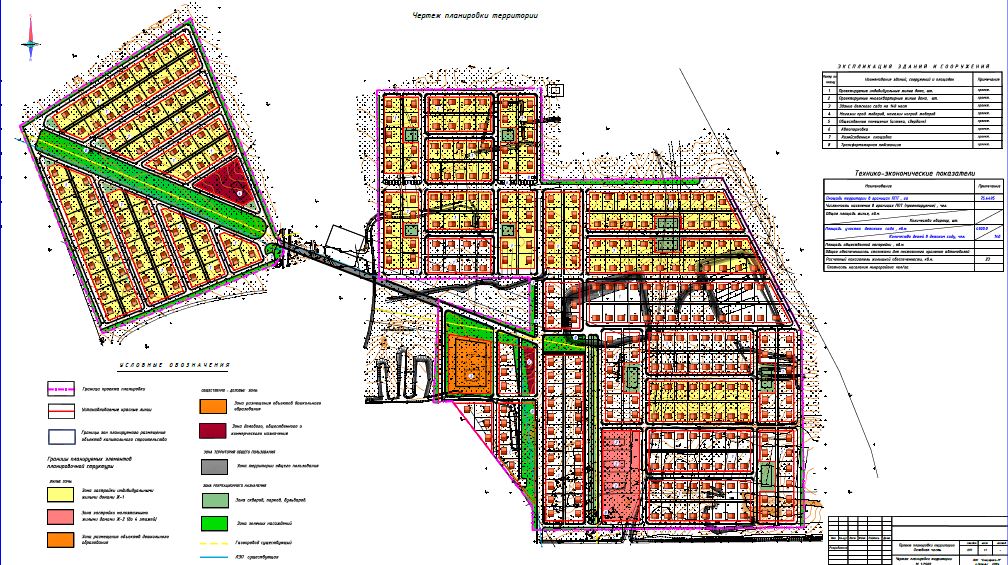 ГЛАВА СЕЛЬСКОГО ПОСЕЛЕНИЯ СЕРГИЕВСКМУНИЦИПАЛЬНОГО РАЙОНА СЕРГИЕВСКИЙСАМАРСКОЙ ОБЛАСТИПОСТАНОВЛЕНИЕ25  октября 2019 года                                                                                                                                                                                         № 14О проведении публичных слушаний по вопросу предоставления разрешения на условно разрешенный вид использования земельного участка, расположенного по адресу: Самарская область, Сергиевский район, с.Сергиевск, ул.Л.Толстого, участок № 1Г, площадью 62 кв.м, с кадастровым номером 63:31:0702021:221В целях соблюдения права человека на благоприятные условия жизнедеятельности, прав и законных интересов правообладателей земельных участков и объектов капитального строительства, на основании заявления  Сыркина Максима Анатольевича, в соответствии с частью 2 статьи 39 Градостроительного кодекса Российской Федерации, руководствуясь статьей 28 Федерального закона от 06 октября  2003 года № 131-ФЗ «Об общих принципах организации местного самоуправления в Российской Федерации», Уставом сельского поселения Сергиевск муниципального района Сергиевский Самарской области, Порядком организации и проведения публичных слушаний в сфере градостроительной деятельности сельского поселения Сергиевск муниципального района Сергиевский Самарской областиПОСТАНОВЛЯЮ:1. Провести на территории сельского поселения Сергиевск муниципального района Сергиевский Самарской области публичные слушания по вопросу предоставления разрешения на условно разрешенный вид использования земельного участка  - «связь», расположенного по адресу: Самарская область, Сергиевский район, с.Сергиевск, ул.Л.Толстого, участок № 1Г, площадью 62 кв.м, кадастровый номер 63:31:0702021:221 (далее – вопрос предоставления разрешения).2. Срок проведения публичных слушаний по вопросу предоставления разрешения - с 25.10.2019 года по 15.11.2019 года.3. Срок проведения публичных слушаний исчисляется со дня официального опубликования настоящего Постановления до дня официального опубликования Заключения о результатах публичных слушаний. Днем оповещения является официальное опубликование настоящего Постановления.4. Органом, уполномоченным на организацию и проведение публичных слушаний в соответствии с настоящим Постановлением, является Комиссия по подготовке проекта правил землепользования и застройки на территории  сельского поселения Сергиевск муниципального района Сергиевский Самарской области (далее - Комиссия). Публичные слушания проводятся в соответствии с Порядком организации и проведения публичных слушаний по вопросам градостроительной деятельности в сельском поселении Сергиевск муниципального района Сергиевский Самарской области, утвержденным решением Собрания представителей сельского поселения Сергиевск муниципального района Сергиевский Самарской области от 29.07.2019 года № 24. 5. Представление участниками публичных слушаний предложений и замечаний по  вопросу предоставления разрешения, а также их учет осуществляется в соответствии с Порядком организации и проведения публичных слушаний в сфере градостроительной деятельности сельского поселения Сергиевск муниципального района Сергиевский Самарской области, утвержденным решением Собрания представителей сельского поселения Сергиевск муниципального района Сергиевский Самарской области от 29.07.2019 года № 24. 6. Место проведения публичных слушаний (место проведения экспозиции проекта Постановления) в сельском поселении Сергиевск муниципального района Сергиевский Самарской области: 446540, Самарская область, Сергиевский район, с. Сергиевск, ул.Г.Михайловского, д.27. Датой открытия экспозиции является дата опубликования проекта Постановления о предоставлении разрешения на условно разрешенный вид использования земельного участка, расположенного по адресу: Самарская область, Сергиевский район, с.Сергиевск, ул.Л.Толстого, участок № 1Г, площадью 62 кв.м, с кадастровым номером 63:31:0702021:221 (далее по тексту – проект Постановления) и его размещение на официальном сайте Администрации в информационно-телекоммуникационной сети «Интернет» в порядке, установленном п.1 ч.8 ст.5.1 ГрК РФ. Посещение экспозиции возможно в рабочие дни с 10.00 до 17.00. Работа экспозиции проекта Постановления завершается за два дня до окончания срока проведения публичных слушаний, установленного пунктом 2 настоящего Постановления.7. Собрание участников публичных слушаний по вопросу предоставления разрешения состоится 01 ноября 2019 года в 14.00 в сельском поселении Сергиевск муниципального района Сергиевский Самарской области по адресу: 446540, Самарская область, Сергиевский район, с. Сергиевск, ул.Г.Михайловского, д.27.8. Комиссии в целях доведения до населения информации о содержании проекта Постановления обеспечить организацию выставок, экспозиций демонстрационных материалов проекта Постановления в месте проведения публичных слушаний (проведения экспозиции проекта Постановления) и в местах проведения собрания участников публичных слушаний по вопросу предоставления разрешения.9. Прием замечаний и предложений от участников публичных слушаний, жителей поселения и иных заинтересованных лиц по вопросу предоставления разрешения осуществляется по адресу, указанному в пункте 6 настоящего Постановления в рабочие дни с 10 часов до 17 часов.  Замечания и предложения могут быть внесены: 1) в письменной или устной форме в ходе проведения собрания участников публичных слушаний; 2) в письменной форме в адрес организатора публичных слушаний;3) посредством записи в книге (журнале) учета посетителей экспозиции проекта, подлежащего рассмотрению на публичных слушаниях;10. При подаче замечаний и предложений участники публичных слушаний в целях идентификации представляют сведения о себе (фамилию, имя, отчество (при наличии), дату рождения, адрес места жительства (регистрации) - для физических лиц; наименование, основной государственный регистрационный номер, место нахождения и адрес - для юридических лиц) с приложением документов, подтверждающих такие сведения. Участники публичных слушаний, являющиеся правообладателями соответствующих земельных участков и (или) расположенных на них объектов капитального строительства и (или) помещений, являющихся частью указанных объектов капитального строительства, также представляют сведения соответственно о таких земельных участках, объектах капитального строительства, помещениях, являющихся частью указанных объектов капитального строительства, из Единого государственного реестра недвижимости и иные документы, устанавливающие или удостоверяющие их права на такие земельные участки, объекты капитального строительства, помещения, являющиеся частью указанных объектов капитального строительства.11. Прием замечаний и предложений от участников публичных слушаний, жителей поселения и иных заинтересованных лиц по вопросу предоставления разрешения прекращается 13.11.2019 года – за два дня до окончания срока проведения публичных слушаний. 12. Назначить лицом, ответственным за ведение Протокола публичных слушаний, Протокола собрания участников публичных слушаний по вопросу предоставления разрешения ведущего специалиста Администрации сельского поселения Сергиевск муниципального района Сергиевский Самарской области  Калякину Людмилу Геннадьевну..13. Комиссии в целях заблаговременного ознакомления жителей поселения и иных заинтересованных лиц с проектом Постановления обеспечить:- официальное опубликование проекта Постановления в газете «Сергиевский вестник»;- размещение проекта Постановления на официальном сайте Администрации муниципального района Сергиевский Самарской области в информационно-телекоммуникационной сети «Интернет» - http://www.sergievsk.ru;- беспрепятственный доступ к ознакомлению с проектом Постановления в здании Администрации сельского поселения Сергиевск (в соответствии с режимом работы Администрации сельского поселения Сергиевск).14. Настоящее Постановление является оповещением о начале публичных слушаний и подлежит опубликованию в газете «Сергиевский вестник» и на официальном сайте Администрации муниципального района Сергиевский в информационно-телекоммуникационной сети «Интернет» - http://www.sergievsk.ru, в разделе «Градостроительство» сельского поселения Сергиевск муниципального  района Сергиевский, подразделе «Предоставление разрешения на условно разрешенный вид использования земельного участка или объекта капитального строительства».15. В случае если настоящее Постановление будет опубликовано позднее календарной даты начала публичных слушаний, указанной в пункте 2 настоящего Постановления, то дата начала публичных слушаний исчисляется со дня официального опубликования настоящего Постановления. При этом установленные в настоящем Постановлении календарная дата, до которой осуществляется прием замечаний и предложений от жителей поселения и иных заинтересованных лиц, а также дата окончания публичных слушаний переносятся на соответствующее количество дней.Глава сельского поселения Сергиевскмуниципального района Сергиевский Самарской области                        М.М.АрчибасовАДМИНИСТРАЦИЯСЕЛЬСКОГО   ПОСЕЛЕНИЯ КАНДАБУЛАКМУНИЦИПАЛЬНОГО РАЙОНА СЕРГИЕВСКИЙСАМАРСКОЙ ОБЛАСТИПОСТАНОВЛЕНИЕ25 октября  2019г.                                                                                                                                                                                                                   №43О внесении изменений в Постановление Администрации сельского поселения Кандабулак муниципального района Сергиевский Самарской области №10 от 05.03.2013 г. «О подготовке проекта правил землепользования и застройки сельского поселения Кандабулак муниципального района Сергиевский Самарской области»С целью уточнения состава Комиссии по подготовке проекта Правил землепользования и застройки сельского поселения Кандабулак муниципального района Сергиевский Самарской области в соответствии с Градостроительным кодексом Российской Федерации,  Федеральным законом от 06.10.2003 № 131-ФЗ «Об общих принципах организации местного самоуправления в Российской Федерации», Законом Самарской области от 12.07.2006 № 90-ГД «О градостроительной деятельности на территории Самарской области», руководствуясь Уставом сельского поселения Кандабулак муниципального района Сергиевский Самарской области, Администрация сельского поселения Кандабулак муниципального района Сергиевский Самарской областиПОСТАНОВЛЯЕТ:Приложение №2 к постановлению Администрации сельского поселения Кандабулак муниципального района Сергиевский Самарской области № 10 от  05.03.2013г. «О подготовке проекта правил землепользования и застройки сельского поселения Кандабулак муниципального района Сергиевский Самарской области» изложить в новой редакции согласно приложению к настоящему постановлению.Признать утратившим силу постановление Администрации сельского поселения Кандабулак  муниципального района Сергиевский  № 36 от 15.11.2018 г. «О внесении изменений в Постановление Администрации сельского поселения Кандабулак  муниципального района Сергиевский Самарской области № 10 от 05.03.2013г. «О подготовке проекта правил землепользования и застройки сельского поселения Кандабулак муниципального района Сергиевский Самарской области».Опубликовать настоящее постановление в газете «Сергиевский вестник».Настоящее Постановление вступает в силу со дня его подписания.Контроль за выполнением настоящего постановления оставляю за собой.Глава сельского поселения Кандабулакмуниципального района Сергиевский                                       В.А. ЛитвиненкоПриложениек постановлению Администрации    сельского поселения Кандабулакмуниципального района Сергиевский  Самарской области                                                                     от «25»  10   2019 г. № 43СОСТАВкомиссии по подготовке проекта правил землепользования и застройки на территории  сельского поселения КандабулакАДМИНИСТРАЦИЯМУНИЦИПАЛЬНОГО РАЙОНА СЕРГИЕВСКИЙСАМАРСКОЙ ОБЛАСТИПОСТАНОВЛЕНИЕ23 октября  2019г.                                                                                                                                                                                                              №1445О подготовке проекта планировки территории и проекта межевания территории объекта АО «Самаранефтегаз» 6334П «Система заводнения скважины № 630 Радаевского месторождения» в границах сельского поселения Сергиевск и сельского поселения Елшанка муниципального района Сергиевский Самарской областиРассмотрев предложение ООО «СамараНИПИнефть» о подготовке проекта планировки территории и проекта межевания территории, в соответствии с пунктом 4 статьи 45 Градостроительного кодекса Российской Федерации, руководствуясь Федеральным законом от 06.10.2003 №131-ФЗ «Об общих принципах организации местного самоуправлении в РФ», Администрация муниципального района Сергиевский Самарской области  ПОСТАНОВЛЯЕТ:1. Подготовить проект планировки территории и проект межевания территории объекта АО «Самаранефтегаз» 6334П «Система заводнения скважины № 630 Радаевского месторождения» в границах сельского поселения Сергиевск и сельского поселения Елшанка муниципального района Сергиевский Самарской области в отношении территории, находящейся в границах сельского поселения Сергиевск и сельского поселения Елшанка в границах кадастровых кварталов 63:31:0701001, 63:31:0704001, 63:31:0903001 муниципального района Сергиевский Самарской области (схема расположения прилагается), с целью выделения элементов планировочной структуры, установления параметров планируемого развития элементов планировочной структуры, зон планируемого размещения вышеуказанного объекта, а также определения границ земельных участков, предназначенных для размещения  объекта АО «Самаранефтегаз» 6334П «Система заводнения скважины № 630 Радаевского месторождения» в границах сельского поселения Сергиевск и сельского поселения Елшанка муниципального района Сергиевский Самарской области в срок до 31 декабря 2019 года.В указанный в настоящем пункте срок «СамараНИПИнефть» обеспечить представление в Администрацию муниципального района Сергиевский Самарской области подготовленный проект планировки территории и проект межевания территории объекта АО «Самаранефтегаз» 6334П «Система заводнения скважины № 630 Радаевского месторождения» в границах сельского поселения Сергиевск и сельского поселения Елшанка муниципального района Сергиевский Самарской области.2. Опубликовать настоящее Постановление в газете «Сергиевский вестник» и разместить на официальном сайте Администрации муниципального района Сергиевский по адресу: http://sergievsk.ru/ в информационно-телекоммуникационной сети Интернет.3. Настоящее Постановление вступает в силу со дня его официального опубликования.4. Контроль за выполнением настоящего Постановления возложить на заместителя Главы муниципального района Сергиевский Чернова А.Е.Глава муниципального района СергиевскийА.А. Веселов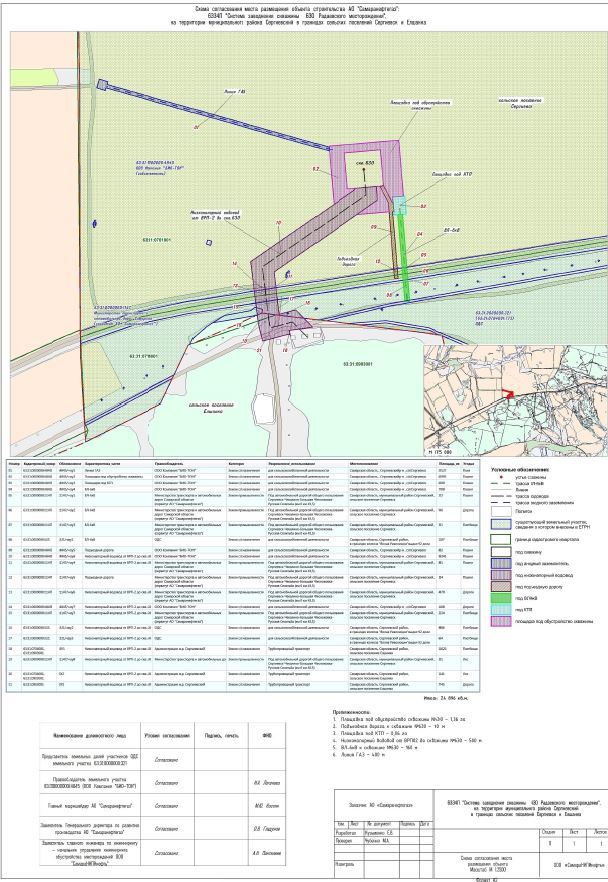 АДМИНИСТРАЦИЯГОРОДСКОГО  ПОСЕЛЕНИЯ СУХОДОЛМУНИЦИПАЛЬНОГО РАЙОНА СЕРГИЕВСКИЙСАМАРСКОЙ ОБЛАСТИПОСТАНОВЛЕНИЕ23 октября  2019г.                                                                                                                                                                                                                   №40Об утверждении проекта межевания территории объекта «Проект межевания территории в границах территориальной зоны "Ж8 Зона комплексной застройки" по адресу: Самарская обл., Сергиевский р-н, п.г.т. Суходол, в границах улиц Георгиевская и Солнечная» в отношении территории, находящейся в границах городского поселения Суходол муниципального района Сергиевский Самарской области, в кадастровом квартале 63:31:1102001В соответствии со статьями 41 – 43, 46 Градостроительного кодекса Российской Федерации, учитывая Протокол публичных слушаний по проекту межевания территории, находящейся в границах городского поселения Суходол муниципального района Сергиевский Самарской области; Заключение о результатах публичных слушаний по проекту межевания территории от 21.10.2019 г., руководствуясь Федеральным законом от 06.10.2003 г. № 131-ФЗ «Об общих принципах организации местного самоуправлении в РФ», Администрация городского поселения Суходол муниципального района Сергиевский Самарской областиПОСТАНОВЛЯЕТ: 1. Утвердить проект  межевания территории объекта «Проект межевания территории в границах территориальной зоны "Ж8 Зона комплексной застройки" по адресу: Самарская обл., Сергиевский р-н, п.г.т. Суходол, в границах улиц Георгиевская и Солнечная» в отношении территории, находящейся в границах городского поселения Суходол муниципального района Сергиевский Самарской области, в кадастровом квартале 63:31:1102001.2. Опубликовать настоящее Постановление в газете «Сергиевский вестник» и разместить на сайте Администрации муниципального района Сергиевский по адресу: http://sergievsk.ru/ в информационно-телекоммуникационной сети Интернет.3. Настоящее Постановление вступает в силу со дня его официального опубликования.4. Контроль за выполнением настоящего Постановления оставляю за собой.Глава городского поселения Суходолмуниципального района Сергиевский                                          В.В.СапрыкинПРОЕКТ МЕЖЕВАНИЯ ТЕРРИТОРИИв границах территориальной зоны «Ж8 Зона комплексной застройки» по адресу: Самарская обл., Сергиевский р-н, п.г.т. Суходол,в границах улиц Георгиевская и СолнечнаяСамара 2019СОСТАВ1. Основная часть:- текстовая часть;- чертежи.2. Материалы по обоснованию:- исходные данные;- чертежи;- список использованных нормативных правовых актов.ТЕКСТОВАЯ ЧАСТЬСОДЕРЖАНИЕ1. Пояснительная записка;2. Перечень и сведения о площади образуемых земельных участков, в том числе возможные способы их образования;3. Сведения о границах территории, в отношении которой утвержден проект межевания, содержащие перечень координат характерных точек этих границ в системе координат МСК-63.1. Пояснительная запискаЦелью подготовки настоящего проекта межевания территории является образование земельного участка(далее – :ЗУ1)с видом разрешённого использования «культурное развитие» для проектируемого парка по адресу: Самарская обл., Сергиевский р-н, п.г.т. Суходол, в границах улиц Георгиевская и Солнечная, в границах территориальной зоны «Ж8 Зона комплексной застройки»,и обусловлено тем, что в указанном случае образование земельных участков, согласно подпункту 1 пункта 3 статьи 11.3 Земельного кодекса Российской Федерации, Правил землепользования и застройки городского поселения Суходол муниципального района Сергиевский Самарской области (далее – ПЗЗ), утверждённых решением собрания представителей городского поселения Суходол муниципального района Сергиевский Самарской области от 20.12.2013 № 30 (в редакции решения собрания представителей городского поселения Суходол муниципального района Сергиевский Самарской области от 13.12.2017 № 32),осуществляется исключительно в соответствии с утвержденным проектом межевания территории.Решение о подготовке настоящего проекта межевания территории принято Администрацией городского поселения Суходол муниципального района Сергиевский Самарской области путём издания постановления от 04.09.2019 № 36«О подготовке проекта межевания территории объекта: «Проект межевания территории в границах территориальной зоны «Ж8 Зона комплексной застройки» по адресу: Самарская обл., Сергиевский р-н, п.г.т. Суходол, в границах улиц Георгиевская и Солнечная»в границах  городского поселения Суходол муниципального района Сергиевский Самарской области».Согласно карте градостроительного зонирования городского поселения Суходол муниципального района Сергиевский Самарской области в составе ПЗЗ,:ЗУ1располагается в границах территориальной зоны«Ж8 Зона комплексной застройки», в связи с чем его основным видом разрешённого использования (далее – ВРИ) является – Культурное развитие. Указанный ВРИ включает в себя:- размещение объектов капитального строительства, предназначенных для размещения в них музеев, выставочных залов, художественных галерей, домов культуры, библиотек, кинотеатров и кинозалов, театров, филармоний, планетариев; - устройство площадок для празднеств и гуляний; - размещение зданий и сооружений для размещения цирков, зверинцев, зоопарков, океанариумов.Площадь :ЗУ1 составляет 82580 кв.м.Не отображение на чертежах межевания территории сведений, предусмотренных пунктами 2, 3, 5 части 6 статьи 43 Градостроительного кодекса Российской Федерации, обусловлено отсутствием проекта планировки территории в границах территориальной зоны «Ж8 Зона комплексной застройки», а также тем, что целью подготовки настоящего проекта межевания территории не является установление, изменение красных линий, в соответствии с пунктом 2 части 2 статьи 43 Градостроительного кодекса Российской Федерации, и отсутствием публичных сервитутов.2. Перечень и сведения о площади образуемых земельных участков3. Сведения о границах территории, в отношении которой утвержден проект межевания, содержащие перечень координат характерных точек этих границ в системе координат МСК-63ЧЕРТЕЖИ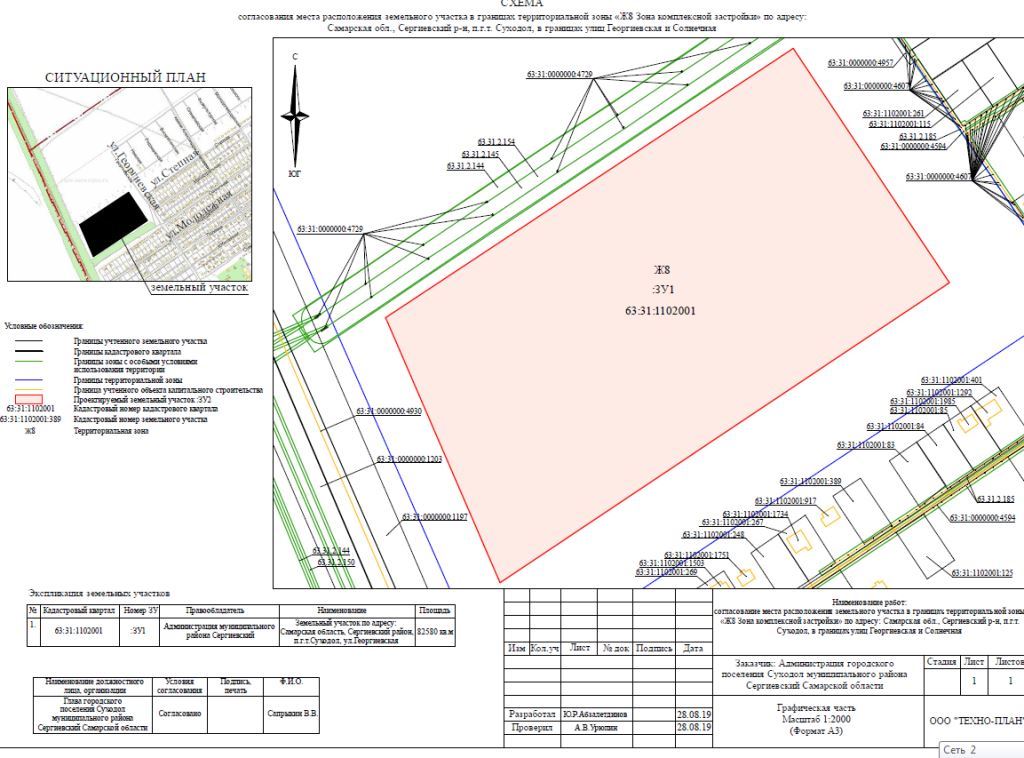 МАТЕРИАЛЫ ПО ОБОСНОВАНИЮИсходные данныеСписок использованных нормативных правовых актов1. Земельный кодекс Российской Федерации;2. Градостроительный кодекс Российской Федерации;3. Гражданский кодекс Российской Федерации;4. Федеральный закон от 13.07.2015 № 218-ФЗ«О государственной регистрации недвижимости»;5. Правила землепользования и застройки городского поселения Суходол муниципального района Сергиевский Самарской области (далее – ПЗЗ), утверждённые решением собрания представителей городского поселения Суходол муниципального района Сергиевский Самарской области от 20.12.2013 № 30 (в редакции решения собрания представителей городского поселения Суходол муниципального района Сергиевский Самарской области от 13.12.2017 № 32).АДМИНИСТРАЦИЯМУНИЦИПАЛЬНОГО РАЙОНА СЕРГИЕВСКИЙСАМАРСКОЙ ОБЛАСТИПОСТАНОВЛЕНИЕ22 октября  2019г.                                                                                                                                                                                                              №1437О внесении изменений в Приложение № 1 к постановлению администрации муниципального района Сергиевский № 1112 от 12.10.2016 года «Об утверждении муниципальной программы «Обращение с отходами на территории муниципального района Сергиевский  на 2017 – 2019 годы»»В соответствии с Федеральным законом Российской Федерации от 06.10.2003г № 131-ФЗ «Об общих принципах организации местного самоуправления в РФ», руководствуясь Уставом муниципального района Сергиевский, и в целях обеспечения экологической безопасности жителей муниципального района Сергиевский,  сохранения стабильности  экологической обстановки в районе, администрация муниципального района СергиевскийПОСТАНОВЛЯЕТ:1. Внести изменения в Приложение № 1 к постановлению администрации муниципального района Сергиевский № 1112 от 12.10.2016 года «Об утверждении муниципальной программы «Обращение с отходами на территории муниципального района Сергиевский  на 2017 – 2019 годы» (далее – Программа) следующего содержания: .1. В Паспорте Программы позицию «Объем и источники финансирования  муниципальной Программы» изложить в следующей редакции: «Общий объем финансирования Программы составляет 24 994,62930  тыс. рублей. Суммы ежегодного финансирования составляют: в 2017 году – 1 988,95922 тыс. рублей;в 2018 году –  3 955,8 тыс. рублей;в 2019 году –  19 049,87008 тыс. рублей. 1.2. 2 абзац раздела Программы «Ресурсное обеспечение муниципальной программы»   заменить словами: «Необходимый объем финансирования Программы  на 2017-2019 годы составляет  24 994,62930 тыс. рублей. Необходимый объём финансирования Программы на 2019 год составляет 19 049,87008 тыс. руб., в том числе: средства местного бюджета –  5 068,30008 тыс. руб.,внебюджетные источники – 225,0 тыс. руб.средства областного бюджета – 13 756,57000 тыс. руб.1.3. Приложение № 1 к Программе изложить в редакции согласно Приложению № 1  к  настоящему постановлению. 2.   Опубликовать настоящее постановление в газете «Сергиевский Вестник».3. Настоящее постановление вступает в силу со дня его официального опубликования.4.   Контроль за выполнением настоящего постановления возложить на  заместителя Главы муниципального района Сергиевский Чернова А.Е.     Глава  муниципального района Сергиевский                                 А.А. Веселов  Приложение К Постановлению администрации муниципального района Сергиевский Самарской области  №1437 от 22.10.2019г.Перечень природоохранных мероприятий к муниципальной программе "Обращение с отходами на территории муниципального района Сергиевский на 2017-2019 годы"АДМИНИСТРАЦИЯМУНИЦИПАЛЬНОГО РАЙОНА СЕРГИЕВСКИЙСАМАРСКОЙ ОБЛАСТИПОСТАНОВЛЕНИЕ22 октября  2019г.                                                                                                                                                                                                              №1436Об утверждении муниципальной программы «Развитие сферы культуры и туризма на территории муниципального района Сергиевский на 2020-2024 годы»В соответствии с Федеральным законом РФ от 06.10.2003г. № 131-ФЗ «Об общих принципах организации местного самоуправления в РФ», Законом Самарской области от 14.12.2010г. № 147-ГД «О молодежи и молодежной политике в Самарской области», Уставом муниципального района Сергиевский, администрация муниципального района СергиевскийПОСТАНОВЛЯЕТ:Утвердить муниципальную программу «Развитие сферы культуры и туризма на территории муниципального района Сергиевский» на 2020 -2024 годы»  согласно Приложению № 1 к настоящему Постановлению.Установить, что расходные обязательства, возникающие в результате принятия настоящего постановления, исполняются за счет средств бюджета муниципального района Сергиевский, в пределах общего объема бюджетных ассигнований, предусматриваемого в установленном порядке на соответствующий финансовый год. Опубликовать настоящее постановление в газете «Сергиевский вестник». Настоящее постановление вступает в силу с 01.01.2020 г. Контроль за выполнением настоящего постановления возложить на заместителя Главы муниципального района Сергиевский Зеленину С.Н.Глава  муниципального района Сергиевский                                                  А.А.ВеселовПриложение № 1к Постановлению Администрациимуниципального района СергиевскийСамарской области                                                                                         № 1436  от 22.10.2019г.Паспорт муниципальной программы«Развитие сферы культуры и туризма на территории муниципального района Сергиевский на 2020 - 2024 гг.»(*) Общий объем финансового обеспечения Программы, а также объем бюджетных ассигнований местного бюджета будут уточнены после утверждения Решения о бюджете на очередной финансовый год и плановый период.  1. СОДЕРЖАНИЕ ПРОБЛЕМЫ И ОБОСНОВАНИЕ НЕОБХОДИМОСТИ ЕЕ РЕШЕНИЯ ПРОГРАММНЫМИ МЕТОДАМИСфера культуры, просвещения и досуга муниципального района Сергиевский представлена: муниципальным автономным учреждением культуры «Межпоселенческий культурно-досуговый центр» муниципального района Сергиевский (22 СДК, 5 клубов, 1 автоклуб, во главе которых стоит Районный Дом культуры, являющийся их методическим центром); муниципальным бюджетным учреждением культуры «Межпоселенческая центральная библиотека» муниципального района Сергиевский (30 поселенческих библиотек, во главе которых стоят Центральная районная библиотека и Центральная районная детская библиотека, являющиеся их методическими центрами и преобразованного в модельные библиотеки (центры семейного чтения)), муниципальным бюджетным учреждением культуры «Сергиевский историко-краеведческий музей» муниципального района Сергиевский, муниципальным бюджетным учреждением дополнительного образования Сергиевской детской школой искусств (музыкальное и художественное направления) и  муниципальным бюджетным учреждением дополнительного образования Суходольская детской музыкальной школой (фольклорное и музыкальное направления). Сфера туризма представлена муниципальным казенным учреждением "Управление культуры, туризма и молодежной политики" муниципального района Сергиевский. За последние годы в сфере развития культуры муниципального района Сергиевский отмечены позитивные тенденции.  В 2018 году учреждениями культуры клубного типа проведено 5 012 мероприятия разного уровня, количество жителей муниципального района Сергиевский, вовлеченных в социокультурную деятельность – 336,874 тысяч человек,  219 коллективов художественной самодеятельности (2 035 участников),  141 детских объединений, охватывающих 1461 ребенка, 7 народных коллективов, 1 образцовый ансамбль (при Суходольской ДМШ). Фонды музея составляют 8 699 ед. (основной - 5800 ед., научно-вспомогательный - 2899), количество посещений – 21 649 чел.; количество выставок - 26; мероприятий - 144; экскурсий – 392.  В библиотеках района числятся 17 272 пользователей, выдано 401945 книжных экземпляров, книжный фонд на 01.01.19 г. составил 317303 экземпляров. В 2019 году на базе Суходольского ДК открыт кинотеатр для показа фильмов российского производства.Сергиевский район имеет достаточный туристический потенциал, который определяется следующими факторами:- благоприятными природными условиями и климатом;- богатством растительного мира;- большим числом памятников природы, а также памятников культурно-исторического наследия.Район обладает высоким туристко-рекреационным потенциалом, на его территории сосредоточены уникальные природные и рекреационные ресурсы, представлен широкий спектр потенциально привлекательных туристических объектов, имеются объекты размещения. Программа является инструментом реализации стратегических целей муниципального района Сергиевский в сфере культуры и туризма на территории района:- содействие социально-экономическому развитию и социальной стабильности в муниципальном районе Сергиевский;- сохранение единого культурного, туристического пространства и развитие культурной самобытности района;- создание условий для развития личности молодого человека и творческого потенциала населения муниципального района Сергиевский;- создание условий для туристической привлекательности района.       Программа предусматривает объединение интеллектуальных, творческих, организационных и финансовых возможностей (разработку и реализацию совместных проектов и программ, координацию усилий и т.п.) учреждений культуры муниципального района Сергиевский, образования, МКУ «Комитет по делам семьи и детства муниципального района Сергиевский», общественных формирований, организаций и предприятий на всех этапах реализации указанных в программе мероприятий (в том числе – при создании бренда муниципального района Сергиевский, использовании культурных и природных ресурсов района в целях развития индустрии туризма).        В настоящее время решение проблем в сфере культуры и туризма требует системного подхода в условиях ограниченного финансирования.2. ОСНОВНЫЕ ЦЕЛИ, ЗАДАЧИ И СРОКИ РЕАЛИЗАЦИИ ПРОГРАММЫЦелью муниципальной политики в рамках настоящей Программы является:Проведение муниципальной политики в области культуры, искусства, сохранение и использование историко-культурного наследия, обеспечение доступа граждан к культурным ценностям и участию в культурной жизни, реализация творческого потенциала населения муниципального района Сергиевский, а также создание условий продвижения конкурентно-способного туристического продукта, обеспечивающего потребности населения и гостей района.Достижение данной цели предполагает решение следующих долгосрочных задач:Задача 1. Сохранение культурного и исторического наследия народа, обеспечение гражданам доступа к культурным ценностям.Задача 2. Создание условий для реализации каждым человеком его творческого потенциала.Задача 3. Развитие туристской сферы на территории муниципального района Сергиевский.Задача 4. Создание благоприятных условий для устойчивого развития сфер культуры и туризма.         Реализация Программы будет осуществляться в течение 2020-2024 годов.3.   ЦЕЛЕВЫЕ ИНДИКАТОРЫ ОЦЕНКИ ЭФФЕКТИВНОСТИ РЕАЛИЗАЦИИ ПРОГРАММЫ4. ПЕРЕЧЕНЬ ПРОГРАММНЫХ МЕРОПРИЯТИЙМероприятия по реализации Программы систематизированы в соответствии с целью и задачами Программы и изложены в приложении №1 к настоящей Программе.5. РЕСУРСНОЕ ОБЕСПЕЧЕНИЕ ПРОГРАММЫФинансовое обеспечение реализации мероприятий Программы основывается на принципах и нормах действующего законодательства. * Общий объем финансирования на 2020-2024 гг. составляет 477 511,61620 тыс. рублей, в том числе по годам:Планируемый объем финансирования за счет средств бюджета муниципального района Сергиевский:в 2020 году – 93 616,07795 тыс. рублей; в 2021 году – 93 616,07795 тыс. рублей; в 2022 году – 93 616,07795 тыс. рублей; в 2023 году – 93 616,07795 тыс. рублей; в 2024 году – 93 616,07795 тыс. рублей;Объем финансирования за счет средств от приносящей доход деятельности: в 2020 году – 1 886,24529 тыс. рублей; в 2021 году – 1 886,24529 тыс. рублей; в 2022 году – 1 886,24529 тыс. рублей; в 2023 году – 1 886,24529 тыс. рублей; в 2024 году – 1 886,24529 тыс. рублей.Объем финансирования за счет средств областного или федерального бюджетов:  в 2020 году – 0 тыс. рублей;  в 2021 году – 0 тыс. рублей;  в 2022 году – 0 тыс. рублей;  в 2023 году – 0 тыс. рублей;  в 2024 году - 0 тыс. рублей.Мероприятия, указанные в пунктах 1.1.1 - 2.1.3, 2.1.5 - 3.3 приложение № 1 к настоящей Программе финансируются в форме субсидий муниципальным учреждениям. Указанные субсидия предоставляются в порядке, предусмотренном приложением № 2 к настоящей Программе.6. МЕХАНИЗМ РЕАЛИЗАЦИИ  И ОРГАНИЗАЦИЯКОНТРОЛЯ ПРОГРАММЫОрганизацию исполнения мероприятий Программы осуществляет Муниципальное казенное учреждение "Управление культуры, туризма и молодежной политики" муниципального района Сергиевский, руководители учреждений в пределах их компетенции.Координацию и мониторинг хода реализации Программы осуществляет Администрация муниципального района Сергиевский. Текущий контроль за целевыми показателями и эффективным использованием бюджетных средств, выделенных на выполнение её мероприятий, осуществляется Управлением финансами администрации муниципального района Сергиевский и Контрольным управлением администрации муниципального района Сергиевский.В ходе реализации Программы муниципальный заказчик – Администрация муниципального района Сергиевский:осуществляет контроль за ходом реализации программных мероприятий;по мере необходимости уточняет состав исполнителей и вносит в установленном порядке предложения о корректировке Программы на рассмотрение Главы муниципального района Сергиевский.   В течение всего периода реализации Программы осуществляются ежеквартальные (по итогам I, II, III кварталов) и ежегодные мониторинги реализации Программы.Муниципальное казенное учреждение "Управление культуры, туризма и молодежной политики" муниципального района Сергиевский в срок  до 1 марта года, следующего за отчетным, подготавливает информацию о ходе реализации Программы, и направляет её в Отдел торговли и экономического развития администрации муниципального района Сергиевский на рассмотрение.7. ОЦЕНКА СОЦИАЛЬНО-ЭКОНОМИЧЕСКОЙ ЭФФЕКТИВНОСТИ РЕАЛИЗАЦИИ ПРОГРАММЫОценка эффективности реализации Программы осуществляется по годам в течение всего срока реализации Программы по следующей методике.Оценка осуществляется путем установления степени достижения ожидаемых результатов, а также путем сравнения текущих значений показателей (индикаторов) с их целевыми значениями.Эффективность реализации Программы с учетом финансирования оценивается путем соотнесения степени достижения основных целевых показателей (индикаторов) Программы с уровнем её финансирования с начала реализации. Комплексный показатель эффективности реализации Программы рассчитывается по формуле:  N              X Тек.n                  ----  SUM        -----------------          N    n=1           X План nR=----------------------------------------- х 100% ,                    F Тек.                 ---------------		F  План.где :N -  общее число целевых показателей (индикаторов);X План.n -  плановое значение n-го показателя (индикатора);X Тек. n   -  текущее значение n-го показателя (индикатора);   F План. – плановая сумма финансирования по Программе;F Тек. -  сумма финансирования (расходов) на текущую дату.При значении комплексного показателя  эффективности реализации Программы (R), равном 100 и более процентов, эффективность реализации Программы признается  высокой, при значении менее 80%  – низкой. Приложение №1 к муниципальной программе "Развитие сферы                                                                                                                                                                                                                                                культуры и туризма на территории                                                                                                                                                                                                                                                                          муниципального района Сергиевский на 2020-2024 годы"МЕРОПРИЯТИЯПО РАЗВИТИЮ СФЕРЫ КУЛЬТУРЫ И ТУРИЗМАНА ТЕРРИТОРИИ МУНИЦИПАЛЬНОГО РАЙОНА СЕРГИЕВСКИЙ  НА 2020– 2024 ГОДЫ(*) Общий объем финансового обеспечения Программы, а также объем бюджетных ассигнований местного бюджета будут уточнены после утверждения Решения о бюджете на очередной финансовый год и плановый период.  Приложение № 2 к муниципальной программе "Развитие сферы культуры и туризма на территории муниципального района Сергиевский на 2020-2024 годыПорядокпредоставления субсидии муниципальным учреждениям на проведение мероприятий в рамках муниципальной программы "Развитие сферы культуры и туризма на территории муниципального района Сергиевский на 2020-2024 годы"Настоящий Порядок определяет механизм предоставления и расходования субсидий из местного бюджета муниципальным учреждениям на проведение мероприятий в рамках муниципальной программы "Развитие сферы культуры и туризма на территории муниципального района Сергиевский на 2020-2024 годы" (далее - субсидии). Предоставление субсидий осуществляется главным распорядителем бюджетных средств в отношении учреждений, подведомственных ему как органу, осуществляющему функции и полномочия учредителя (далее - учредитель), в соответствии со сводной бюджетной росписью местного бюджета на текущий финансовый год в пределах лимитов бюджетных обязательств по предоставлению субсидий, определенных учредителю в установленном порядке. Объем субсидии определяется учредителем в отношении учреждения, на основании финансово-экономического обоснования, составляемого учреждением (расчеты, подтверждающие объем субсидии и ее целевое назначение) в пределах средств, предусмотренных программой мероприятий по реализации муниципальной программы "развитие сферы культуры и туризма на территории муниципального района Сергиевский на 2020-2024 годы".Субсидии предоставляются при условии:- надлежащего выполнения муниципального задания на оказание муниципальной услуги (выполнение работы), сформированного в установленном порядке;-отсутствия у учреждения просроченной кредиторской задолженности;- участия учреждения в реализации мероприятий программы;- заключения между учредителем и учреждением соглашения о порядке и условиях предоставления субсидии (далее соглашение). Перечисление субсидий осуществляется учредителем на отдельный лицевой счет, открытый учреждению в Управлении финансами администрации муниципального района Сергиевский.В случае невыполнения и (или) нарушения условий, установленных соглашением, перечисление субсидии по решению учредителя приостанавливается до устранения нарушений.Учредитель вправе вносить изменения в соглашение путем заключения дополнительных соглашений в пределах бюджетных ассигнований, предусмотренных ему в бюджете муниципального района Сергиевский в случае:- увеличения или  уменьшения общего объема ассигнований, предусмотренных учредителю в бюджете муниципального района Сергиевский;- выявления дополнительной потребности учреждения в финансировании при наличии соответствующих расчетов и обоснований в пределах общего объема бюджетных ассигнований. предусмотренных учредителю в бюджете муниципального района Сергиевский;- выявления необходимости перераспределения объемов субсидии между учреждениями;- выявления невозможности осуществления расходов на предусмотренные цели в полном объеме. Субсидии расходуются учреждениями на проведение муниципальной политики в области культуры, искусства, сохранения и использования историко-культурного наследия, создание современного и конкурентоспособного туристского продукта, обеспечивающего потребности населения и гостей муниципального района Сергиевский в туристско-экскурсионных, санаторно-оздоровительных услугах.Условиями расходования субсидий учреждениями являются:- использование субсидий в сроки. предусмотренные соглашением;- предоставление учредителю отчета об исполнении условий расходования субсидий и достижении значений показателей эффективности использования субсидий по форме, установленной соглашением, с приложением подтверждающих первичных документов (бухгалтерской, статистической и иной отчетности). Порядок и периодичность представления отчета об использовании субсидии устанавливается учредителем в соглашении;- достижение значений показателей эффективности использования субсидий.Показателем эффективности использования субсидий является выполнение целевых индикаторов, установленных для оценки эффективности реализации муниципальной программы "Развитие сферы культуры и туризма  на территории муниципального района Сергиевский на 2020-2024 годы".Непредставление или несвоевременное представление отчета учреждением является основанием для приостановления представления ему субсидии.Не использованные в текущем финансовом году остатки средств субсидии, предоставленной учреждениям из бюджета муниципального района Сергиевский, подлежат перечислению в бюджет муниципального района в порядке, установленном Управлением финансами администрации муниципального района Сергиевский.Контроль за целевым использованием субсидии осуществляет учредитель.В случае установления факта нецелевого использования указанной субсидии она подлежит взысканию в бюджет муниципального района Сергиевский в соответствии с бюджетным законодательством Российской  Федерации.АДМИНИСТРАЦИЯМУНИЦИПАЛЬНОГО РАЙОНА СЕРГИЕВСКИЙСАМАРСКОЙ ОБЛАСТИПОСТАНОВЛЕНИЕ25 октября  2019г.                                                                                                                                                                                                              №1450О внесении изменений в Приложение к постановлению администрации муниципального рай-она Сергиевский № 1363 от 15.11.2017г. «Об утверждении муниципальной программы «За-щита населения и территорий от чрезвычайных ситуаций природного и техногенного характера, обеспечение пожарной безопасности на территории муниципального района Сергиевский на 2018-2020 гг.».В соответствии с Федеральным законом Российской Федерации от 06.10.2003 №131-ФЗ «Об общих принципах организации местного само-управления в Российской Федерации», Федеральным законом от 21.12.1994 №68-ФЗ «О защите населения и территорий от чрезвычайных ситуаций при-родного и техногенного характера», Уставом муниципального района Сергиевский, в целях уточнения объемов финансирования проводимых программных мероприятий, администрация муниципального района СергиевскийПОСТАНОВЛЯЕТ:1. Внести изменения в Приложение к постановлению администрации муниципального района Сергиевский № 1363 от 15.11.2017г. «Об утверждении муниципальной программы «Защита населения и территорий от чрезвычайных ситуаций природного и техногенного характера, обеспечение пожарной безопасности на территории муниципального района Сергиевский на 2018-2020гг» (далее - Программа) следующего содержания:1.1. В паспорте Программы позицию «Объемы и источники финансирования Программы» «Всего: 10577,59325  тыс.руб., в том числе по годам: 2018 г.-4242,97381  тыс.руб.;  2019 г. – 4834,61944 тыс.руб.; 2020 г.- 1500,00000 тыс.руб.»  заменить словами  «Всего: 11377,71943  тыс.руб., в том числе по годам: 2018 г.-4242,97381  тыс.руб.;  2019 г. – 5634,74562 тыс.руб.; 2020 г.- 1500,00000 тыс.руб.».1.2. В разделе 5  Программы « Объемы и источники финансирования Программы »  слова «Объем расходов на реализацию  Программы составит на 2018-2020 гг. – 10577,59325  тыс.руб., в том числе по годам: 2018 г.-4242,97381  тыс.руб;  2019 г. –4834,61944  тыс.руб.; 2020 г.- 1500,00000 тыс.руб.»  заменить словами  «Объем расходов на реализацию  Программы составит на 2018-2020 гг. –11377,71943 тыс.руб., в том числе по годам: 2018 г.-4242,97381  тыс.руб;  2019 г. –5634,74562  тыс.руб.; 2020 г.- 1500,00000 тыс.руб.».1.3. Приложение №1 к Программе изложить в редакции согласно Приложению №1 к настоящему постановлению.2. Опубликовать настоящее постановление в газете «Сергиевский вест-ник».3. Настоящее постановление вступает в силу со дня его официального опубликования.4. Контроль за выполнением настоящего постановления возложить на заместителя Главы муниципального района Сергиевский Заболотина С.Г.Глава муниципального района Сергиевский                                             А.А. Весе-ловПриложение №1 к постановлению администрации муниципального района Сергиевский №1450  от «25»  октября _2019 г.Перечень программных мероприятий с указанием сроков их реализации, источников финансированияНаименование бюджетаНаименование мероприятийСельское поселение АнтоновкаСельское поселение АнтоновкаСельское поселение АнтоновкаНаименование бюджетаНаименование мероприятийЗатраты на                 2019 год, тыс.рублейЗатраты на 2020 год, тыс.рублейЗатраты на 2021 год, тыс.рублейМестный бюджетУличное освещение166,55600174,93000174,93000Местный бюджетТрудоустройство безработных, несовершеннолетних (сезонно)75,6710080,5420080,54200Местный бюджетУлучшение санитарно-эпидемиологического состояния территории35,0496831,5496831,54968Местный бюджетПрочие мероприятия534,47100299,22600299,22600Местный бюджетИТОГО811,74768586,24768586,24768Областной бюджетСубсидия на решение вопросов местного значения205,891000,000,00Областной бюджетИТОГО205,891000,000,00            ВСЕГО            ВСЕГО1017,63868586,24768586,24768№ п/пНаименование мероприятия2019                    год, тыс. рублей2020               год, тыс. рублей2021                год, тыс. рублейИсточник финансирования1Резервирование земель и изъятие, в том числе путем выкупа, земельных участков в границах поселения для муниципальных нужд, осуществление муниципального земельного контроля за использованием земель поселения30,333510,000000,00000Бюджет поселения2Владение, пользование и распоряжение имуществом, находящимся в муниципальной собственности поселения, в том числе ведение реестра муниципального имущества поселения, реестра муниципальных организаций, совершение в отношении принадлежности поселению имущества любых действий, не противоречащих закону и иным правовым актам и не нарушающих прав и охраняемых законом интересов других лиц, в том числе отчуждение имущества в собственность другим лицам, передача на правах аренды, безвозмездного пользования, передача имущества в залог и обременение его другими способами39,722460,000000,00000Бюджет поселения3Постановка на кадастровый учет, уточнение земельных границ участков328,000000,000000,00000Бюджет поселенияИтого по программе:Итого по программе:398,055970,000000,0000Бюджет№ п/пНаименование мероприятияПланируемый объем финансирования, тыс. рублейПланируемый объем финансирования, тыс. рублейПланируемый объем финансирования, тыс. рублейИсполнитель мероприятияБюджет№ п/пНаименование мероприятия201920202021Местный бюджет1Техническое обслуживание газового оборудования перед началом отопительного сезона0,000,000,00Администрация сельского поселения АнтоновкаМестный бюджет2Техническое обслуживание инженерных коммуникаций (поселения с центральным отоплением)63,663080,000,00Администрация сельского поселения АнтоновкаМестный бюджет3Ремонт и укрепление материально-технической базы учреждений145,000000,000,00Администрация сельского поселения АнтоновкаМестный бюджет4ТО пожарной сигнализации7,260000,000,00Администрация сельского поселения АнтоновкаМестный бюджет5Прочие мероприятия28,271470,000,00Администрация сельского поселения АнтоновкаМестный бюджетИтого:Итого:244,194550,000,00Областной бюджет6Субсидия на решение вопросов местного значения72,000000,000,00Администрация сельского поселения АнтоновкаОбластной бюджетИтого:Итого:72,000000,000,00Всего:Всего:316,194550,000,00№ п/пНаименование мероприятияГоды реализацииГоды реализацииГоды реализации№ п/пНаименование мероприятия2019 г. в тыс.руб.2020 г. в тыс.руб.2021 г. в тыс.руб.1Функционирование высшего должностного лица муниципального образования583,22048530,20044530,200442Функционирование местных администраций577,85761598,43247598,432473Укрепление материально-технической базы администрации0,000,000,004Создание условий для развития малого и среднего предпринимательства*6,089420,000,005Осуществление полномочий по определению поставщиков(подрядчиков, исполнителей) для муниципальных нужд, в том числе размещение в единой информационной системе (ЕИС) план -закупок и внесенных в него изменений, размещение в ЕИС план –графика и внесенных в него изменений, а также размещение в ЕИС сведений и отчетов, предусмотренных Федеральным законом от 05.04.2013г. №44-ФЗ «О контрактной системе в сфере закупок товаров, работ, услуг для обеспечения государственных и муниципальных нужд»*3,996300,000,006Осуществление полномочий по принятию правовых актов по отдельным вопросам в рамках переданных полномочий*11,375060,000,007Составление проекта бюджета поселения, исполнения бюджета поселения, осуществление контроля за его исполнением, составление отчета об исполнении бюджета поселения*59,583690,000,008Осуществление внешнего муниципального контроля*3,502960,000,009Информационное обеспечение населения сельского поселения171,00000171,00000171,0000010Присвоение адресов объектам адресации, изменение, аннулирование адресов, присвоение наименований элементам улично-дорожной сети местного значения поселения, наименований элементам планировочной структуры в границах поселения, изменение, аннулирование таких наименований, размещение информации в государственном адресном реестре*22,750120,000,0011Подготовка проекта генерального плана поселения, проекта правил землепользования и застройки поселения самостоятельно, либо на основании муниципального контракта, заключенного по итогам размещения заказа в соответствии с законодательством Российской Федерации*18,958440,000,0012Подготовка проектов планировки территории, проектов межевания территории самостоятельно либо на основании муниципального контракта, заключенного по итогам размещения муниципального заказа в соответствии с законодательством Российской Федерации (за исключением принятых нормативных правовых актов по указанным вопросам); проверка проектов планировки территории и проектов межевания территории на соответствии требованиям Градостроительного кодекса Российской Федерации*18,958440,000,0013Первичный воинский учет82,300000,000,0014Внесение изменений в генеральный план и правила землепользования604,037330,000,0015Обслуживание муниципального долга4,000004,000004,0000016Внесение изменений в Устав поселения 26,750000,000,00За счет средств местного бюджета1508,042861303,632911303,63291За счет средств федерального бюджета82,300000,000,00За счет средств областного бюджета604,037000,000,00ВСЕГО:2194,379861303,632911303,63291Объемы финансированияОбъем финансирования2019г.2020г.2021г.всегоОбъемы финансированияМестный бюджет района, тыс. руб.50,000000,000,0050,00000Объемы финансированияВсего по годам, тыс. руб.50,000000,000,0050,00000№ п/пНаименование мероприятияПланируемый объем финансирования, тыс.рублейПланируемый объем финансирования, тыс.рублейПланируемый объем финансирования, тыс.рублейИсполнитель мероприятия№ п/пНаименование мероприятия2019202020211Организация и проведение спортивных и спортивно-массовых мероприятий и участие в них50,000000,000,00Администрация сельского поселения АнтоновкаВсего:50,000000,000,00№ п/пНаименование мероприятия2019 год, тыс. рублей2020 год, тыс. рублей2021 год, тыс. рублейИсточник финансирования1.Резервирование земель и изъятие, в том числе путем выкупа, земельных участков в границах поселения для муниципальных нужд, осуществление муниципального земельного контроля за использованием земель поселения32,109990,000000,00000Бюджет поселения2.Владение, пользование и распоряжение имуществом, находящимся в муниципальной собственности поселения, в том числе ведение реестра муниципального имущества поселения, реестра муниципальных организаций, совершение в отношении принадлежности поселению имущества любых действий, не противоречащих закону и иным правовым актам и не нарушающих прав и охраняемых законом интересов других лиц, в том числе отчуждение имущества в собственность другим лицам, передача на правах аренды, безвозмездного пользования, передача имущества в залог и обременение его другими способами42,048810,000000,00000Бюджет поселения3.Прочие мероприятия5,000000,000000,00000Бюджет поселения4.Постановка на кадастровый учет, уточнение земельных границ участков375,000000,000000,00000Бюджет поселенияИтого по программе:454,158800,000000,0000№ п/пНаименование мероприятияГоды реализацииГоды реализацииГоды реализации№ п/пНаименование мероприятия2019 г. в тыс. руб.2020 г. в тыс.руб.2021 г. в тюс.руб.1Функционирование высшего должностного лица муниципального образования679,73051554,30046554,300462Функционирование местных администраций828,15272779,95076779,950763Укрепление материально-технической базы администрации0,000,000,004Создание условий для развития малого и среднего предпринимательства*3,044710,000,005Осуществление полномочий по определению поставщиков(подрядчиков, исполнителей) для муниципальных нужд, в том числе размещение в единой информационной системе (ЕИС) план -закупок и внесенных в него изменений, размещение в ЕИС план –графика и внесенных в него изменений, а также размещение в ЕИС сведений и отчетов, предусмотренных Федеральным законом от 05.04.2013г. №44-ФЗ «О контрактной системе в сфере закупок товаров, работ, услуг для обеспечения государственных и муниципальных нужд»*3,659070,000,006Осуществление полномочий по принятию правовых актов по отдельным вопросам в рамках переданных полномочий*12,041250,000,007Составление проекта бюджета поселения, исполнения бюджета поселения, осуществление контроля за его исполнением, составление отчета об исполнении бюджета поселения*63,073220,000,008Осуществление внешнего муниципального контроля*3,207360,000,009Информационное обеспечение населения сельского поселения194,00000194,00000194,0000010Присвоение адресов объектам адресации, изменение, аннулирование адресов, присвоение наименований элементам улично-дорожной сети местного значения поселения, наименований элементам планировочной структуры в границах поселения, изменение, аннулирование таких наименований, размещение информации в государственном адресном реестре*24,082500,000,0011Подготовка проекта генерального плана поселения, проекта правил землепользования и застройки поселения самостоятельно, либо на основании муниципального контракта, заключенного по итогам размещения заказа в соответствии с законодательством Российской Федерации*20,068740,000,0012Подготовка проектов планировки территории, проектов межевания территории самостоятельно либо на основании муниципального контракта, заключенного по итогам размещения муниципального заказа в соответствии с законодательством Российской Федерации (за исключением принятых нормативных правовых актов по указанным вопросам); проверка проектов планировки территории и проектов межевания территории на соответствии требованиям Градостроительного кодекса Российской Федерации*20,068740,000,0013Первичный воинский учет (федеральный бюджет)82,300000,000,0014Внесение изменений в генеральный план и правила землепользования897,495680,000,0015Обслуживание муниципального долга8,000008,000008,0000016Внесение изменений в Устав поселения26,750000,000,00За счет средств местного бюджета1853,662641536,251221536,25122За счет средств федерального бюджета82,300000,000,00За счет средств областного бюджета929,711850,000,00ВСЕГО:2865,674491536,251221536,25122Наименование бюджетаНаименование мероприятийСельское поселение В.ОрлянкаСельское поселение В.ОрлянкаСельское поселение В.ОрлянкаНаименование бюджетаНаименование мероприятийЗатраты на 2019 год, тыс.рублейЗатраты на 2020год, тыс.рублейЗатраты на 2021 год, тыс.рублейМестный бюджетУличное освещение333,04375598,04375598,04375Местный бюджетТрудоустройство безработных, несовершеннолетних (сезонно)97,5338392,2696692,26966Местный бюджетУлучшение санитарно-эпидемиологического состояния территории21,2846418,2846418,28464Местный бюджетБак. анализ воды0,491160,000,00Местный бюджетПрочие мероприятия245,7446723,5000023,50000Местный бюджетИТОГО698,09805732,09805732,09805Областной бюджетСубсидия на решение вопросов местного значения281,833150,000,00Областной бюджетИТОГО281,833150,000,00            ВСЕГО            ВСЕГО979,93120732,09805732,09805Бюджет№ п/пНаименование мероприятияПланируемый объем финансирования, тыс. рублейПланируемый объем финансирования, тыс. рублейПланируемый объем финансирования, тыс. рублейИсполнитель мероприятияБюджет№ п/пНаименование мероприятия201920202021Местный бюджет1Техническое обслуживание газового оборудования перед началом отопительного сезона50,993160,000,00Администрация сельского поселения Верхняя ОрлянкаМестный бюджет2Техническое обслуживание инженерных коммуникаций (поселения с центральным отоплением)17,110080,000,00Администрация сельского поселения Верхняя ОрлянкаМестный бюджет3Ремонт и укрепление материально-технической базы учреждений699,919620,000,00Администрация сельского поселения Верхняя ОрлянкаМестный бюджет4Прочие мероприятия26,660990,000,00Администрация сельского поселения Верхняя ОрлянкаМестный бюджетИтого:Итого:794,683850,000,00Областной бюджет5Субсидия на решение вопросов местного значения72,000000,000,00Администрация сельского поселения Верхняя ОрлянкаОбластной бюджетИтого:Итого:72,000000,000,00Всего:Всего:866,683850,000,00Наименование бюджетаНаименование мероприятийСельское поселение ВоротнееСельское поселение ВоротнееСельское поселение ВоротнееНаименование бюджетаНаименование мероприятийЗатраты на 2019год, тыс.рублейЗатраты на 2020год, тыс.рублейЗатраты на 2021 год, тыс.рублейМестный бюджетУличное освещение319,77873498,03404498,03404Местный бюджетТрудоустройство безработных, несовершеннолетних (сезонно)159,17636142,26966142,26966Местный бюджетУлучшение санитарно-эпидемиологического состояния территории35,3270430,2337430,23374Местный бюджетБак. анализ воды0,000,000,00Местный бюджетПрочие мероприятия287,28631241,93100241,93100Местный бюджетИТОГО801,56844912,46844912,46844Областной бюджетСубсидия на решение вопросов местного значения421,000000,000,00Областной бюджетИТОГО421,000000,000,00ВСЕГОВСЕГО1222,56844912,46844912,46844№ п/пНаименование мероприятия2019 год, тыс. рублей2020 год, тыс. рублей2021 год, тыс. рублейИсточник финансирования1.Резервирование земель и изъятие, в том числе путем выкупа, земельных участков в границах поселения для муниципальных нужд, осуществление муниципального земельного контроля за использованием земель поселения51,384870,000000,00000Бюджет поселения2.Владение, пользование и распоряжение имуществом, находящимся в муниципальной собственности поселения, в том числе ведение реестра муниципального имущества поселения, реестра муниципальных организаций, совершение в отношении принадлежности поселению имущества любых действий, не противоречащих закону и иным правовым актам и не нарушающих прав и охраняемых законом интересов других лиц, в том числе отчуждение имущества в собственность другим лицам, передача на правах аренды, безвозмездного пользования, передача имущества в залог и обременение его другими способами67,289730,000000,00000Бюджет поселения3.Прочие мероприятия10,000000,000000,00000Бюджет поселения4.Постановка на кадастровый учет, уточнение границ земельных участков618,000000,000000,00000Бюджет поселенияИтого по программе:746,674600,000000,0000Бюджет№ п/пНаименование мероприятияПланируемый объем финансирования, тыс. рублейПланируемый объем финансирования, тыс. рублейПланируемый объем финансирования, тыс. рублейИсполнитель мероприятияБюджет№ п/пНаименование мероприятия201920202021Исполнитель мероприятияМестный бюджет1Техническое обслуживание газового оборудования перед началом отопительного сезона0,000,000,00Администрация сельского поселения ВоротнееМестный бюджет2Техническое обслуживание инженерных коммуникаций (поселения с центральным отоплением)62,220000,000,00Администрация сельского поселения ВоротнееМестный бюджет3Ремонт и укрепление материально-технической базы учреждений0,000,000,00Администрация сельского поселения ВоротнееМестный бюджет4Прочие мероприятия39,093790,000,00Администрация сельского поселения ВоротнееМестный бюджетИтого:Итого:121,045790,000,00Областной бюджет5Субсидия на решение вопросов местного значения55,268000,000,00Администрация сельского поселения ВоротнееОбластной бюджетИтого:Итого:55,268000,000,00Всего:Всего:176,313790,000,00Администрация сельского поселения Воротнее№ п/пНаименование мероприятияГоды реализацииГоды реализацииГоды реализации№ п/пНаименование мероприятия2019 г. в тыс.руб.2020 г. в тыс.руб.2021 г. в тыс.руб.1Функционирование высшего должностного лица муниципального образования787,86754716,24322716,243222Функционирование местных администраций1052,92644826,34449826,344493Укрепление материально-технической базы администрации0,000,000,004Создание условий для развития малого и среднего предпринимательства*10,149030,000,005Осуществление полномочий по определению поставщиков(подрядчиков, исполнителей) для муниципальных нужд, в том числе размещение в единой информационной системе (ЕИС) план -закупок и внесенных в него изменений, размещение в ЕИС план –графика и внесенных в него изменений, а также размещение в ЕИС сведений и отчетов, предусмотренных Федеральным законом от 05.04.2013г. №44-ФЗ «О контрактной системе в сфере закупок товаров, работ, услуг для обеспечения государственных и муниципальных нужд»*5,407650,000,006Осуществление полномочий по принятию правовых актов по отдельным вопросам в рамках переданных полномочий*19,269330,000,007Составление проекта бюджета поселения, исполнения бюджета поселения, осуществление контроля за его исполнением, составление отчета об исполнении бюджета поселения*100,934600,000,008Осуществление внешнего муниципального контроля*4,740080,000,009Информационное обеспечение населения сельского поселения198,00000198,00000198,0000010Присвоение адресов объектам адресации, изменение, аннулирование адресов, присвоение наименований элементам улично-дорожной сети местного значения поселения, наименований элементам планировочной структуры в границах поселения, изменение, аннулирование таких наименований, размещение информации в государственном адресном реестре*38,538660,000,0011Подготовка проекта генерального плана поселения, проекта правил землепользования и застройки поселения самостоятельно, либо на основании муниципального контракта, заключенного по итогам размещения заказа в соответствии с законодательством Российской Федерации*32,115540,000,0012Подготовка проектов планировки территории, проектов межевания территории самостоятельно либо на основании муниципального контракта, заключенного по итогам размещения муниципального заказа в соответствии с законодательством Российской Федерации (за исключением принятых нормативных правовых актов по указанным вопросам); проверка проектов планировки территории и проектов межевания территории на соответствии требованиям Градостроительного кодекса Российской Федерации*32,115540,000,0013Первичный воинский учет (федеральный бюджет)82,300000,000,0014Внесение изменений в генеральный план и правила землепользования929,512000,000,0015Обслуживание муниципального долга6,000003,000003,0000016Внесение изменений в Устав поселения 26,750000,000,00За счет средств местного бюджета2314,838411743,587711743,58771За счет средств федерального бюджета82,300000,000,00За счет средств областного бюджета929,488000,000,00ВСЕГО:3326,626411743,587711743,58771Объемы финансированияОбъем финансирования2019г.2020г.2021г.всегоОбъемы финансированияМестный бюджет района, тыс. руб.100,000000,000,00100,00000Объемы финансированияВсего по годам, тыс. руб.100,000000,000,00100,00000№ п/пНаименование мероприятияПланируемый объем финансирования, тыс.рублейПланируемый объем финансирования, тыс.рублейПланируемый объем финансирования, тыс.рублейИсполнитель мероприятия№ п/пНаименование мероприятия2019202020211Организация и проведение спортивных и спортивно-массовых мероприятий и участие в них100,000000,000,00Администрация сельского поселения ВоротнееВсего:100,000000,000,00Наименование мероприятийСельское поселение ВоротнееСельское поселение ВоротнееСельское поселение ВоротнееНаименование мероприятийЗатраты на 2019 год, тыс. рублейЗатраты на 2020 год, тыс. рублейЗатраты на 2021 год, тыс. рублейМероприятия в области гражданской обороны, предупреждения и ликвидации чрезвычайных ситуаций природного и техногенного характера, обеспечение пожарной безопасности65,4000051,1794351,17943Создание муниципальной пожарной охраны в сельском поселении186,24000136,24000136,24000Прочие мероприятия10,000000,000000,00000ИТОГО261,64000187,41943187,41943Наименование бюджетаНаименование мероприятийСельское поселение ЕлшанкаСельское поселение ЕлшанкаСельское поселение ЕлшанкаНаименование бюджетаНаименование мероприятийЗатраты на 2019 год, тыс.рублейЗатраты на 2020 год, тыс.рублейЗатраты на 2021 год, тыс.рублейМестный бюджетУличное освещение772,88500892,14300892,14300Местный бюджетТрудоустройство безработных, несовершеннолетних (сезонно)131,7370037,1035437,10354Местный бюджетУлучшение санитарно-эпидемиологического состояния территории74,350420,000,00Местный бюджетБак. анализ воды0,000,000,00Местный бюджетПрочие мероприятия110,000000,000,00Местный бюджетИТОГО1088,97242929,24654929,24654Областной бюджетСубсидия на решение вопросов местного значения924,757630,000,00Областной бюджетИТОГО924,757630,000,00ВСЕГОВСЕГО2013,73005929,24654929,24654№ п/пНаименование мероприятия2019 год, тыс. рублей2020 год, тыс. рублей2021 год, тыс. рублейИсточник финансирования1.Резервирование земель и изъятие, в том числе путем выкупа, земельных участков в границах поселения для муниципальных нужд, осуществление муниципального земельного контроля за использованием земель поселения63,997920,000000,00000Бюджет поселения2.Владение, пользование и распоряжение имуществом, находящимся в муниципальной собственности поселения, в том числе ведение реестра муниципального имущества поселения, реестра муниципальных организаций, совершение в отношении принадлежности поселению имущества любых действий, не противоречащих закону и иным правовым актам и не нарушающих прав и охраняемых законом интересов других лиц, в том числе отчуждение имущества в собственность другим лицам, передача на правах аренды, безвозмездного пользования, передача имущества в залог и обременение его другими способами83,806830,000000,00000Бюджет поселения3.Постановка на кадастровый учет, уточнение границ земельных участков709,000000,000000,00000Бюджет поселенияИтого по программе:856,804750,000000,0000Бюджет№ п/пНаименование мероприятияПланируемый объем финансирования, тыс. рублейПланируемый объем финансирования, тыс. рублейПланируемый объем финансирования, тыс. рублейИсполнитель мероприятияБюджет№ п/пНаименование мероприятия201920202021Местный бюджет1Техническое обслуживание газового оборудования перед началом отопительного сезона121,266440,000,00Администрация сельского поселения ЕлшанкаМестный бюджет2Техническое обслуживание инженерных коммуникаций (поселения с центральным отоплением)78,668080,000,00Администрация сельского поселения ЕлшанкаМестный бюджет3Ремонт и укрепление материально-технической базы учреждений0,000,000,00Администрация сельского поселения ЕлшанкаМестный бюджет4ТО пожарной сигнализации9,240000,000,00Администрация сельского поселения ЕлшанкаМестный бюджет5Прочие мероприятия44,104380,000,00Администрация сельского поселения ЕлшанкаМестный бюджетИтого:Итого:253,278900,000,00Областной бюджет6Субсидия на решение вопросов местного значения72,000000,000,00Администрация сельского поселения ЕлшанкаОбластной бюджетИтого:Итого:72,000000,000,00Всего:Всего:325,278900,000,00№ п/пНаименование мероприятияГоды реализацииГоды реализацииГоды реализации№ п/пНаименование мероприятия2019 г. в тыс. руб.2020 г. в тыс.руб.2021 г. в тыс.руб.1Функционирование высшего должностного лица муниципального образования717,06180429,87418429,874182Функционирование местных администраций1821,24457885,43218885,432183Укрепление материально-технической базы администрации0,000,000,004Создание условий для развития малого и среднего предпринимательства*12,686290,000,005Осуществление полномочий по определению поставщиков (подрядчиков, исполнителей) для муниципальных нужд, в том числе размещение в единой информационной системе (ЕИС) план -закупок и внесенных в него изменений, размещение в ЕИС план –графика и внесенных в него изменений, а также размещение в ЕИС сведений и отчетов, предусмотренных Федеральным законом от 05.04.2013г. №44-ФЗ «О контрактной системе в сфере закупок товаров, работ, услуг для обеспечения государственных и муниципальных нужд»*7,287920,000,006Осуществление полномочий по принятию правовых актов по отдельным вопросам в рамках переданных полномочий*23,999220,000,007Составление проекта бюджета поселения, исполнения бюджета поселения, осуществление контроля за его исполнением, составление отчета об исполнении бюджета поселения*125,710250,000,008Осуществление внешнего муниципального контроля*6,388240,000,009Информационное обеспечение населения сельского поселения189,000000,000,0010Присвоение адресов объектам адресации, изменение, аннулирование адресов, присвоение наименований элементам улично-дорожной сети местного значения поселения, наименований элементам планировочной структуры в границах поселения, изменение, аннулирование таких наименований, размещение информации в государственном адресном реестре*47,998440,000,0011Подготовка проекта генерального плана поселения, проекта правил землепользования и застройки поселения самостоятельно, либо на основании муниципального контракта, заключенного по итогам размещения заказа в соответствии с законодательством Российской Федерации*39,998700,000,0012Подготовка проектов планировки территории, проектов межевания территории самостоятельно либо на основании муниципального контракта, заключенного по итогам размещения муниципального заказа в соответствии с законодательством Российской Федерации (за исключением принятых нормативных правовых актов по указанным вопросам); проверка проектов планировки территории и проектов межевания территории на соответствии требованиям Градостроительного кодекса Российской Федерации*39,998700,000,0013Первичный воинский учет82,300000,000,0014Внесение изменений в генеральный план и правила землепользования1267,518200,000,0015Обслуживание муниципального долга10,000007,000007,0000016Внесение изменений в Устав поселения26,750000,000,00За счет средств местного бюджета2933,701181322,306361322,30636За счет средств федерального бюджета82,300000,000,00За счет средств областного бюджета1362,682370,000,00За счет внебюджетных средств39,258790,000,00ВСЕГО:4417,942341322,306361322,30636№ п/пНаименование мероприятияСрок исполнения, годыОбъем финансирования по годам, тыс. рублейОбъем финансирования по годам, тыс. рублейОбъем финансирования по годам, тыс. рублейОбъем финансирования по годам, тыс. рублейИсточники финанси-рования№ п/пНаименование мероприятияСрок исполнения, годы201920202021ВсегоИсточники финанси-рования1.Предоставление субсидии за счет средств областного бюджета гражданам, ведущим личное подсобное хозяйство на территории сельского поселения, в целях возмещения части затрат в связи с производством сельскохозяйственной продукции в части расходов на содержание коров2019 - 2021106,000,000,00106,00ОбластнойбюджетИТОГО:106,000,000,00106,00              Наименование бюджетаНаименование мероприятийСельское поселение ЗахаркиноСельское поселение ЗахаркиноСельское поселение Захаркино              Наименование бюджетаНаименование мероприятийЗатраты на 2019 год, тыс.рублейЗатраты на 2020 год, тыс.рублейЗатраты на 2021 год, тыс.рублейМестный бюджетУличное освещение622,54200824,65400824,65400Местный бюджетТрудоустройство безработных, несовершеннолетних (сезонно)187,545000,000,00Местный бюджетУлучшение санитарно-эпидемиологического состояния территории12,994340,000,00Местный бюджетПрочие мероприятия133,000000,000,00Местный бюджетИТОГО956,08134824,65400824,65400Областной бюджетСубсидия на решение вопросов местного значения (уличное освещение)187,000000,000,00Областной бюджетИТОГО187,000000,000,00            ВСЕГО            ВСЕГО1143,08134824,65400824,65400№ п/пНаименование мероприятия2019 год, тыс. рублей2020 год, тыс. рублей2021 год, тыс. рублейИсточник финансирования1.Резервирование земель и изъятие, в том числе путем выкупа, земельных участков в границах поселения для муниципальных нужд, осуществление муниципального земельного контроля за использованием земель поселения48,986610,000000,00000Бюджет поселения2.Владение, пользование и распоряжение имуществом, находящимся в муниципальной собственности поселения, в том числе ведение реестра муниципального имущества поселения, реестра муниципальных организаций, совершение в отношении принадлежности поселению имущества любых действий, не противоречащих закону и иным правовым актам и не нарушающих прав и охраняемых законом интересов других лиц, в том числе отчуждение имущества в собственность другим лицам, передача на правах аренды, безвозмездного пользования, передача имущества в залог и обременение его другими способами64,149160,000000,00000Бюджет поселения3.Постановка на кадастровый учет, уточнение границ земельных участков354,000000,000000,00000Бюджет поселенияИтого по программе:467,135770,000000,0000№ п/пНаименование мероприятияОтветственные исполнители (соисполнители)Срок реализацииОбъем финансирования по годам, тыс. рублейОбъем финансирования по годам, тыс. рублейОбъем финансирования по годам, тыс. рублейОбъем финансирования по годам, тыс. рублейИсточники финансирования№ п/пНаименование мероприятияОтветственные исполнители (соисполнители)Срок реализации201920202021ВсегоИсточники финансирования1Проведение программных массовых мероприятий, направленных на сохранение и развитие традиций и обрядов национальных культур в селах поселенияАдминистрация сельского поселения Захаркино2019-2021100,0000000100,00000Бюджет поселения2Создание условий для организации досуга и обеспечение жителей поселения услугами организаций культуры, в том числе организация содержания домов культуры поселенияАдминистрация сельского поселения Захаркино2019-2021975,0345000975,03450Бюджет поселения3Организация библиотечного обслуживания населения, комплектование и обеспечение сохранности библиотечных фондов библиотек поселенийАдминистрация сельского поселения Захаркино2019-202110,802750010,80275Бюджет поселения4Организация и осуществление мероприятий по работе с детьми и молодежью в поселенииАдминистрация Сельского поселения Захаркино2019-202118,369980018,36998Бюджет поселенияИТОГО1104,20723001104,20723№ п/пНаименование мероприятияГоды реализацииГоды реализацииГоды реализации№ п/пНаименование мероприятия2019 г. в тыс. руб.2020 г. в тыс.руб.2021 г. в тыс.руб.1Функционирование высшего должностного лица муниципального образования717,43696652,21542652,215422Функционирование местных администраций2217,24172945,04706945,293063Укрепление материально-технической базы администрации0,000,000,004Создание условий для развития малого и среднего предпринимательства*15,223540,000,005Осуществление полномочий по определению поставщиков(подрядчиков, исполнителей) для муниципальных нужд, в том числе размещение в единой информационной системе (ЕИС) план -закупок и внесенных в него изменений, размещение в ЕИС план –графика и внесенных в него изменений, а также размещение в ЕИС сведений и отчетов, предусмотренных Федеральным законом от 05.04.2013г. №44-ФЗ «О контрактной системе в сфере закупок товаров, работ, услуг для обеспечения государственных и муниципальных нужд»*5,595190,000,006Осуществление полномочий по принятию правовых актов по отдельным вопросам в рамках переданных полномочий*18,369980,000,007Составление проекта бюджета поселения, исполнения бюджета поселения, осуществление контроля за его исполнением, составление отчета об исполнении бюджета поселения*96,223730,000,008Осуществление внешнего муниципального контроля*4,904470,000,009Информационное обеспечение населения сельского поселения179,00000171,94351171,9435010Присвоение адресов объектам адресации, изменение, аннулирование адресов, присвоение наименований элементам улично-дорожной сети местного значения поселения, наименований элементам планировочной структуры в границах поселения, изменение, аннулирование таких наименований, размещение информации в государственном адресном реестре*36,739960,000,0011Подготовка проекта генерального плана поселения, проекта правил землепользования и застройки поселения самостоятельно, либо на основании муниципального контракта, заключенного по итогам размещения заказа в соответствии с законодательством Российской Федерации*30,616630,000,0012Подготовка проектов планировки территории, проектов межевания территории самостоятельно либо на основании муниципального контракта, заключенного по итогам размещения муниципального заказа в соответствии с законодательством Российской Федерации (за исключением принятых нормативных правовых актов по указанным вопросам); проверка проектов планировки территории и проектов межевания территории на соответствии требованиям Градостроительного кодекса Российской Федерации*30,616630,000,0013Первичный воинский учет (федеральный бюджет)82,300000,000,0014Госпошлина0,000,000,0015Обслуживание муниципального долга8,0000011,0000011,00000За счет средств местного бюджета2348,447441780,205991780,45199За счет средств федерального бюджета82,300000,000,00За счет средств областного бюджета1003,297000,000,00За счет внебюджетных средств8,224370,000,00ВСЕГО:3442,268811780,205991780,45199Объемы финансированияОбъем финансирования2019г.2020г.2021г.всегоОбъемы финансированияМестный бюджет района, тыс. руб.500,000000,000,00500,00000Объемы финансированияВсего по годам, тыс. руб.500,000000,000,00500,00000№ п/пНаименование мероприятияПланируемый объем финансирования, тыс.рублейПланируемый объем финансирования, тыс.рублейПланируемый объем финансирования, тыс.рублейИсполнитель мероприятия№ п/пНаименование мероприятия2019202020211Организация и проведение спортивных и спортивно-массовых мероприятий и участие в них500,000000,000,00Администрация сельского поселения КалиновкаВсего:500,000000,000,00Наименование бюджетаНаименование мероприятийСельское поселение КалиновкаСельское поселение КалиновкаСельское поселение КалиновкаНаименование бюджетаНаименование мероприятийЗатраты на 2019 год, тыс.рублейЗатраты на 2020 год, тыс.рублейЗатраты на 2021 год, тыс.рублейМестный бюджетУличное освещение225,12300443,12300443,12300Местный бюджетТрудоустройство безработных, несовершеннолетних (сезонно)132,43631116,27381116,27381Местный бюджетУлучшение санитарно-эпидемиологического состояния территории14,6471129,3690229,36902Местный бюджетБак. анализ воды7,000000,000,00Местный бюджетПрочие мероприятия304,842670,183260,18326Местный бюджетИТОГО684,04909588,94909588,94909Областной бюджетСубсидия на решение вопросов местного значения736,278000,000,00Областной бюджетИТОГО736,278000,000,00ВСЕГОВСЕГО1420,32709588,94909588,94909Бюджет№ п/пНаименование мероприятия2019 год, тыс. рублей2020 год, тыс. рублей2021 год, тыс. рублейИсточник финансированияМестный бюджет1.Резервирование земель и изъятие, в том числе путем выкупа, земельных участков в границах поселения для муниципальных нужд, осуществление муниципального земельного контроля за использованием земель поселения69,238560,000000,00000Бюджет поселенияМестный бюджет2.Владение, пользование и распоряжение имуществом, находящимся в муниципальной собственности поселения, в том числе ведение реестра муниципального имущества поселения, реестра муниципальных организаций, совершение в отношении принадлежности поселению имущества любых действий, не противоречащих закону и иным правовым актам и не нарушающих прав и охраняемых законом интересов других лиц, в том числе отчуждение имущества в собственность другим лицам, передача на правах аренды, безвозмездного пользования, передача имущества в залог и обременение его другими способами90,669570,000000,00000Бюджет поселенияМестный бюджет3.Прочие мероприятия5,000000,000000,00000Бюджет поселенияМестный бюджет4.Постановка на кадастровый учет, уточнение границ земельных участков477,000000,000000,00000Бюджет поселенияМестный бюджетВсего:Всего:671,908200,000000,00000Областной бюджет5.Субсидия на решение вопросов местного значения40,000000,000000,00000Бюджет поселенияОбластной бюджетВсего:Всего:40,000000,000000,00000Итого по программе:Итого по программе:Итого по программе:711,908130,000000,0000№ п/пНаименование мероприятияГоды реализацииГоды реализацииГоды реализации№ п/пНаименование мероприятия2019 год в тыс.руб.2020 г. в тыс.руб.2021 г. в тыс.руб.1Функционирование высшего должностного лица муниципального образования669,28997605,32063605,320632Функционирование местных администраций1236,15349889,08429939,084293Укрепление материально-технической базы администрации0,000,000,004Создание условий для развития малого и среднего предпринимательства*22,835320,000,005Осуществление полномочий по определению поставщиков(подрядчиков, исполнителей) для муниципальных нужд, в том числе размещение в единой информационной системе (ЕИС) план -закупок и внесенных в него изменений, размещение в ЕИС план –графика и внесенных в него изменений, а также размещение в ЕИС сведений и отчетов, предусмотренных Федеральным законом от 05.04.2013г. №44-ФЗ «О контрактной системе в сфере закупок товаров, работ, услуг для обеспечения государственных и муниципальных нужд»*6,656240,000,006Осуществление полномочий по принятию правовых актов по отдельным вопросам в рамках переданных полномочий*25,964460,000,007Составление проекта бюджета поселения, исполнения бюджета поселения, осуществление контроля за его исполнением, составление отчета об исполнении бюджета поселения*136,004350,000,008Осуществление внешнего муниципального контроля*5,834530,000,009Информационное обеспечение населения сельского поселения198,00000118,00000115,0000010Присвоение адресов объектам адресации, изменение, аннулирование адресов, присвоение наименований элементам улично-дорожной сети местного значения поселения, наименований элементам планировочной структуры в границах поселения, изменение, аннулирование таких наименований, размещение информации в государственном адресном реестре*51,928920,000,0011Подготовка проекта генерального плана поселения, проекта правил землепользования и застройки поселения самостоятельно, либо на основании муниципального контракта, заключенного по итогам размещения заказа в соответствии с законодательством Российской Федерации*43,274100,000,0012Подготовка проектов планировки территории, проектов межевания территории самостоятельно либо на основании муниципального контракта, заключенного по итогам размещения муниципального заказа в соответствии с законодательством Российской Федерации (за исключением принятых нормативных правовых актов по указанным вопросам); проверка проектов планировки территории и проектов межевания территории на соответствии требованиям Градостроительного кодекса Российской Федерации*43,274100,000,0013Первичный воинский учет82,300000,000,0014Внесение изменений в генеральный план и правила землепользования819,806210,000,0015Обслуживание муниципального долга4,000000,000,0016Внесение изменений в Устав поселения26,750000,000,00За счет средств местного бюджета2469,963671612,404921659,40492За счет средств федерального бюджета82,300000,000,00За счет средств областного бюджета819,808000,000,00ВСЕГО:3372,071671612,404921659,40492Наименование бюджетаНаименование мероприятийСельское поселение КандабулакСельское поселение КандабулакСельское поселение КандабулакНаименование бюджетаНаименование мероприятийЗатраты на 2019 год, тыс.рублейЗатраты на 2020 год, тыс.рублейЗатраты на 2021 год, тыс.рублейМестный бюджетУличное освещение292,22975510,11000510,11000Местный бюджетТрудоустройство безработных, несовершеннолетних (сезонно)96,22130100,63565100,63565Местный бюджетУлучшение санитарно-эпидемиологического состояния территории50,4658144,5111844,51118Местный бюджетБак. анализ воды10,200000,000,00Местный бюджетПрочие мероприятия285,193500,000,00Местный бюджетИТОГО734,31036655,25683655,25683Областной бюджетСубсидия на решение вопросов местного значения478,592510,000,00Областной бюджетИТОГО478,592510,000,00            ВСЕГО            ВСЕГО1212,90287655,25683655,25683Бюджет№ п/пНаименование мероприятияПланируемый объем финансирования, тыс. рублейПланируемый объем финансирования, тыс. рублейПланируемый объем финансирования, тыс. рублейИсполнитель мероприятияБюджет№ п/пНаименование мероприятия201920202021Местный бюджет1Техническое обслуживание газового оборудования перед началом отопительного сезона0,000,000,00Администрация сельского поселения КандабулакМестный бюджет2Техническое обслуживание инженерных коммуникаций (поселения с центральным отоплением)65,1530859,9320859,93208Администрация сельского поселения КандабулакМестный бюджет3Ремонт и укрепление материально-технической базы учреждений0,000,000,00Администрация сельского поселения КандабулакМестный бюджет4ТО пожарной сигнализации7,800000,000,00Администрация сельского поселения КандабулакМестный бюджет5Прочие мероприятия28,399290,000,00Администрация сельского поселения КандабулакМестный бюджетИтого:Итого:101,3523759,9320859,93208Областной бюджет6Субсидия на решение вопросов местного значения72,000000,000,00Администрация сельского поселения КандабулакОбластной бюджетИтого:Итого:72,000000,000,00Всего:Всего:173,3523759,9320859,93208№ п/пНаименование мероприятия2019 год, тыс. рублей2020 год, тыс. рублей2021 год, тыс. рублейИсточник финансирования1.Резервирование земель и изъятие, в том числе путем выкупа, земельных участков в границах поселения для муниципальных нужд, осуществление муниципального земельного контроля за использованием земель поселения47,298950,000000,00000Бюджет поселения2.Владение, пользование и распоряжение имуществом, находящимся в муниципальной собственности поселения, в том числе ведение реестра муниципального имущества поселения, реестра муниципальных организаций, совершение в отношении принадлежности поселению имущества любых действий, не противоречащих закону и иным правовым актам и не нарушающих прав и охраняемых законом интересов других лиц, в том числе отчуждение имущества в собственность другим лицам, передача на правах аренды, безвозмездного пользования, передача имущества в залог и обременение его другими способами61,939120,000000,00000Бюджет поселения3.Прочие мероприятия5,000000,000000,00000Бюджет поселения4.Постановка на кадастровый учет, уточнение границ земельных участков542,000000,000000,00000Бюджет поселенияИтого по программе:656,238070,000000,0000№ п/пНаименование мероприятияГоды реализацииГоды реализацииГоды реализации№ п/пНаименование мероприятия2019 г. в тыс.руб.2020 г. в тыс.руб.2021 г. в тыс.руб.1Функционирование высшего должностного лица муниципального образования613,58169557,80154557,801542Функционирование местных администраций1350,388301248,885541248,885543Укрепление материально-технической базы администрации0,000,000,004Создание условий для развития малого и среднего предпринимательства*5,581970,000,005Осуществление полномочий по определению поставщиков(подрядчиков, исполнителей) для муниципальных нужд, в том числе размещение в единой информационной системе (ЕИС) план -закупок и внесенных в него изменений, размещение в ЕИС план –графика и внесенных в него изменений, а также размещение в ЕИС сведений и отчетов, предусмотренных Федеральным законом от 05.04.2013г. №44-ФЗ «О контрактной системе в сфере закупок товаров, работ, услуг для обеспечения государственных и муниципальных нужд»*5,281500,000,006Осуществление полномочий по принятию правовых актов по отдельным вопросам в рамках переданных полномочий*17,737110,000,007Составление проекта бюджета поселения, исполнения бюджета поселения, осуществление контроля за его исполнением, составление отчета об исполнении бюджета поселения*92,908680,000,008Осуществление внешнего муниципального контроля*4,629500,000,009Информационное обеспечение населения сельского поселения189,00000101,00000101,0000010Присвоение адресов объектам адресации, изменение, аннулирование адресов, присвоение наименований элементам улично-дорожной сети местного значения поселения, наименований элементам планировочной структуры в границах поселения, изменение, аннулирование таких наименований, размещение информации в государственном адресном реестре*35,474220,000,0011Подготовка проекта генерального плана поселения, проекта правил землепользования и застройки поселения самостоятельно, либо на основании муниципального контракта, заключенного по итогам размещения заказа в соответствии с законодательством Российской Федерации*29,561840,000,0012Подготовка проектов планировки территории, проектов межевания территории самостоятельно либо на основании муниципального контракта, заключенного по итогам размещения муниципального заказа в соответствии с законодательством Российской Федерации (за исключением принятых нормативных правовых актов по указанным вопросам); проверка проектов планировки территории и проектов межевания территории на соответствии требованиям Градостроительного кодекса Российской Федерации*29,561840,000,0013Первичный воинский учет82,300000,000,0014Внесение изменений в генеральный план и правила землепользования813,301130,000,0015Обслуживание муниципального долга9,0000012,0000012,0000016Внесение изменений в Устав поселения26,750000,000,00За счет средств местного бюджета2357,901281919,687081919,68708За счет средств федерального бюджета82,300000,000,00За счет средств областного бюджета864,856490,000,00ВСЕГО:3305,057771919,687081919,68708№ п/пНаименование мероприятия2019 год, тыс. рублей2020 год, тыс. рублей2021 год, тыс. рублейИсточник финансирования1.Резервирование земель и изъятие, в том числе путем выкупа, земельных участков в границах поселения для муниципальных нужд, осуществление муниципального земельного контроля за использованием земель поселения51,251630,000000,00000Бюджет поселения2.Владение, пользование и распоряжение имуществом, находящимся в муниципальной собственности поселения, в том числе ведение реестра муниципального имущества поселения, реестра муниципальных организаций, совершение в отношении принадлежности поселению имущества любых действий, не противоречащих закону и иным правовым актам и не нарушающих прав и охраняемых законом интересов других лиц, в том числе отчуждение имущества в собственность другим лицам, передача на правах аренды, безвозмездного пользования, передача имущества в залог и обременение его другими способами67,115260,000000,00000Бюджет поселения3.Постановка на кадастровый учет, уточнение границ земельных участков510,000000,000000,00000Бюджет поселенияИтого по программе:628,366890,000000,0000№ п/пНаименование мероприятияГоды реализацииГоды реализацииГоды реализации№ п/пНаименование мероприятия2019 г. в тыс.руб.2020 г. в тыс.руб.2021 г.в тыс.руб.1Функционирование высшего должностного лица муниципального образования644,61890382,74753382,747532Функционирование местных администраций2081,44313444,50450444,504503Укрепление материально-технической базы администрации0,000,000,004Создание условий для развития малого и среднего предпринимательства*7,104320,000,005Осуществление полномочий по определению поставщиков(подрядчиков, исполнителей) для муниципальных нужд, в том числе размещение в единой информационной системе (ЕИС) план -закупок и внесенных в него изменений, размещение в ЕИС план –графика и внесенных в него изменений, а также размещение в ЕИС сведений и отчетов, предусмотренных Федеральным законом от 05.04.2013г. №44-ФЗ «О контрактной системе в сфере закупок товаров, работ, услуг для обеспечения государственных и муниципальных нужд»*5,343080,00,006Осуществление полномочий по принятию правовых актов по отдельным вопросам в рамках переданных полномочий*19,219360,000,007Составление проекта бюджета поселения, исполнения бюджета поселения, осуществление контроля за его исполнением, составление отчета об исполнении бюджета поселения*100,672880,000,008Осуществление внешнего муниципального контроля*4,683480,000,009Информационное обеспечение населения сельского поселения160,000000,000,0010Присвоение адресов объектам адресации, изменение, аннулирование адресов, присвоение наименований элементам улично-дорожной сети местного значения поселения, наименований элементам планировочной структуры в границах поселения, изменение, аннулирование таких наименований, размещение информации в государственном адресном реестре*38,438730,000,0011Подготовка проекта генерального плана поселения, проекта правил землепользования и застройки поселения самостоятельно, либо на основании муниципального контракта, заключенного по итогам размещения заказа в соответствии с законодательством Российской Федерации*32,032270,000,0012Подготовка проектов планировки территории, проектов межевания территории самостоятельно либо на основании муниципального контракта, заключенного по итогам размещения муниципального заказа в соответствии с законодательством Российской Федерации (за исключением принятых нормативных правовых актов по указанным вопросам); проверка проектов планировки территории и проектов межевания территории на соответствии требованиям Градостроительного кодекса Российской Федерации*32,032270,000,0013Первичный воинский учет82,300000,000,0014Госпошлина0,000,000,0015Обслуживание муниципального долга4,000004,000004,00000За счет средств местного бюджета2268,60736831,25203831,25203За счет средств областного бюджета860,981060,000,00За счет средств федерального бюджета82,300000,000,00ВСЕГО:3211,88842831,25203831,25203Наименование бюджетаНаименование мероприятийСельское поселение Кармало-АделяковоСельское поселение Кармало-АделяковоСельское поселение Кармало-АделяковоНаименование бюджетаНаименование мероприятийЗатраты на 2019 год, тыс.рублейЗатраты на 2020 год, тыс.рублейЗатраты на 2021 год, тыс.рублейМестный бюджетУличное освещение434,81708271,87454154,03160Местный бюджетТрудоустройство безработных, несовершеннолетних (сезонно)123,262930,000,00Местный бюджетУлучшение санитарно-эпидемиологического состояния территории32,941910,000,00Местный бюджетБак. анализ воды8,000000,000,00Местный бюджетПрочие мероприятия150,000000,000,00Местный бюджетИТОГО749,02192271,87454154,03160Областной бюджетСубсидия на решение вопросов местного значения602,405940,000,00Областной бюджетУличное освещение245,000000,000,00Областной бюджетИТОГО847,405940,000,00            ВСЕГО            ВСЕГО1596,42786271,87454154,03160№ п/пНаименование мероприятияГоды реализацииГоды реализацииГоды реализации№ п/пНаименование мероприятия2019 г. в тыс.руб.2020 г. в тыс.руб.2021 г. в тыс.руб.1Функционирование высшего должностного лица муниципального образования755,53563286,31557286,315572Функционирование местных администраций1211,70842475,64526475,645263Укрепление материально-технической базы администрации0,000,000,004Создание условий для развития малого и среднего предпринимательства*5,581970,000,005Осуществление полномочий по определению поставщиков(подрядчиков, исполнителей) для муниципальных нужд, в том числе размещение в единой информационной системе (ЕИС) план -закупок и внесенных в него изменений, размещение в ЕИС план –графика и внесенных в него изменений, а также размещение в ЕИС сведений и отчетов, предусмотренных Федеральным законом от 05.04.2013г. №44-ФЗ «О контрактной системе в сфере закупок товаров, работ, услуг для обеспечения государственных и муниципальных нужд»*4,287640,000,006Осуществление полномочий по принятию правовых актов по отдельным вопросам в рамках переданных полномочий*14,289610,000,007Составление проекта бюджета поселения, исполнения бюджета поселения, осуществление контроля за его исполнением, составление отчета об исполнении бюджета поселения*74,850380,000,008Осуществление внешнего муниципального контроля*3,758340,000,009Информационное обеспечение населения сельского поселения171,0000086,0000086,0000010Присвоение адресов объектам адресации, изменение, аннулирование адресов, присвоение наименований элементам улично-дорожной сети местного значения поселения, наименований элементам планировочной структуры в границах поселения, изменение, аннулирование таких наименований, размещение информации в государственном адресном реестре*28,579220,000,0011Подготовка проекта генерального плана поселения, проекта правил землепользования и застройки поселения самостоятельно, либо на основании муниципального контракта, заключенного по итогам размещения заказа в соответствии с законодательством Российской Федерации*23,816020,000,0012Подготовка проектов планировки территории, проектов межевания территории самостоятельно либо на основании муниципального контракта, заключенного по итогам размещения муниципального заказа в соответствии с законодательством Российской Федерации (за исключением принятых нормативных правовых актов по указанным вопросам); проверка проектов планировки территории и проектов межевания территории на соответствии требованиям Градостроительного кодекса Российской Федерации*23,816020,000,0013Первичный воинский учет82,300000,000,0014Внесение изменений в генеральный план и правила землепользования904,133330,000,0015Обслуживание муниципального долга3,000000,000,0016Внесение изменений в Устав поселения26,750000,000,00За счет средств местного бюджета2327,69320850,96083850,96083За счет средств федерального бюджета82,300000,000,00За счет средств областного бюджета923,413390,000,00ВСЕГО:3333,40659850,96083850,96083№ п/пНаименование мероприятия2019 год, тыс. рублей2020 год, тыс. рублей2021 год, тыс. рублейИсточник финансирования1.Резервирование земель и изъятие, в том числе путем выкупа, земельных участков в границах поселения для муниципальных нужд, осуществление муниципального земельного контроля за использованием земель поселения38,105630,000000,00000Бюджет поселения2.Владение, пользование и распоряжение имуществом, находящимся в муниципальной собственности поселения, в том числе ведение реестра муниципального имущества поселения, реестра муниципальных организаций, совершение в отношении принадлежности поселению имущества любых действий, не противоречащих закону и иным правовым актам и не нарушающих прав и охраняемых законом интересов других лиц, в том числе отчуждение имущества в собственность другим лицам, передача на правах аренды, безвозмездного пользования, передача имущества в залог и обременение его другими способами49,900250,000000,00000Бюджет поселения3.Постановка на кадастровый учет, уточнение границ земельных участков103,000000,000,00Бюджет поселения4.Прочие мероприятия5,000000,000,00Бюджет поселенияИтого по программе:196,005880,000000,0000№ п/пНаименование мероприятияОтветственные исполнители (соисполнители)Срок реализацииОбъем финансирования по годам, тыс. рублейОбъем финансирования по годам, тыс. рублейОбъем финансирования по годам, тыс. рублейОбъем финансирования по годам, тыс. рублейИсточники финансирования№ п/пНаименование мероприятияОтветственные исполнители (соисполнители)Срок реализации201920202021ВсегоИсточники финансирования1Проведение программных массовых мероприятий, направленных на сохранение и развитие традиций и обрядов национальных культур в селах поселенияАдминистрация сельского поселения Красносельское2019-2021150,6000000130,00000Бюджет поселения2Создание условий для организации досуга и обеспечение жителей поселения услугами организаций культуры, в том числе организация содержания домов культуры поселенияАдминистрация сельского поселения Красносельское2019-2021283,6464000283,64640Бюджет поселения3Организация библиотечного обслуживания населения, комплектование и обеспечение сохранности библиотечных фондов библиотек поселенийАдминистрация сельского поселения Красносельское2019-202114,849140014,84914Бюджет поселения4Организация и осуществление мероприятий по работе с детьми и молодежью в поселенииАдминистрация Сельского поселения Красносельское2019-202114,289610014,28961Бюджет поселенияЗа счет средств местного бюджета:442,7851500442,78515За счет внебюджетных средств:20,600000020,60000Всего:463,3851500463,38515Наименование бюджетаНаименование мероприятийСельское поселение КрасносельскоеСельское поселение КрасносельскоеСельское поселение КрасносельскоеНаименование бюджетаНаименование мероприятийЗатраты на 2019 год, тыс.рублейЗатраты на 2020 год, тыс.рублейЗатраты на 2021 год, тыс.рублейМестный бюджетУличное освещение85,52223343,10402275,35944Местный бюджетТрудоустройство безработных, несовершеннолетних (сезонно)91,677870,000,00Местный бюджетУлучшение санитарно-эпидемиологического состояния территории45,242200,000,00Местный бюджетБак. анализ воды10,000000,000,00Местный бюджетПрочие мероприятия453,07235273,14960273,14960Местный бюджетИТОГО685,51465616,25362548,50904Областной бюджетСубсидия на решение вопросов местного значения495,475610,000,00Областной бюджетИТОГО495,475610,000,00ВСЕГОВСЕГО1180,99026616,25362548,50904№ п/пНаименование мероприятияПланируемый объем финансирования, тыс. рублейПланируемый объем финансирования, тыс. рублейПланируемый объем финансирования, тыс. рублейИсполнитель мероприятия№ п/пНаименование мероприятия2019202020211Техническое обслуживание газового оборудования перед началом отопительного сезона0,000,000,00Администрация сельского поселения Красносельское2Техническое обслуживание инженерных коммуникаций (поселения с центральным отоплением)65,419080,000,00Администрация сельского поселения Красносельское3Ремонт и укрепление материально-технической базы учреждений336,000000,000,00Администрация сельского поселения Красносельское4ТО пожарной сигнализации12,000000,000,00Администрация сельского поселения Красносельское5Прочие мероприятия21,866530,000,00Администрация сельского поселения КрасносельскоеВсего за счет средств местного бюджета191,074610,000,00Всего за счет средств областного бюджета244,211000,000,00ИТОГО435,285610,000,00Наименование бюджетаНаименование мероприятийСельское поселение КутузовскийСельское поселение КутузовскийСельское поселение КутузовскийНаименование бюджетаНаименование мероприятийЗатраты на 2019 год, тыс.рублейЗатраты на 2020 год, тыс.рублейЗатраты на 2021 год, тыс.рублейМестный бюджетУличное освещение708,05535355,61603355,61603Местный бюджетТрудоустройство безработных, несовершеннолетних (сезонно)263,880210,000,00Местный бюджетУлучшение санитарно-эпидемиологического состояния территории34,270860,000,00Местный бюджетБак. анализ воды52,345000,000,00Местный бюджетПрочие мероприятия291,74700411,53532411,53532Местный бюджетИТОГО1350,29842767,15135767,15135Областной бюджетСубсидия на решение вопросов местного значения579,741880,000,00Областной бюджетИТОГО579,741880,000,00Внебюджетные средстваПрочие мероприятия30,000000,000,00Внебюджетные средстваИТОГО30,000000,000,00ВСЕГОВСЕГО1960,04030767,15135767,15135№ п/пНаименование мероприятия2019 год, тыс. рублей2020 год, тыс. рублей2021 год, тыс. рублейИсточник финансирования1.Резервирование земель и изъятие, в том числе путем выкупа, земельных участков в границах поселения для муниципальных нужд, осуществление муниципального земельного контроля за использованием земель поселения49,741620,000000,00000Бюджет поселения2.Владение, пользование и распоряжение имуществом, находящимся в муниципальной собственности поселения, в том числе ведение реестра муниципального имущества поселения, реестра муниципальных организаций, совершение в отношении принадлежности поселению имущества любых действий, не противоречащих закону и иным правовым актам и не нарушающих прав и охраняемых законом интересов других лиц, в том числе отчуждение имущества в собственность другим лицам, передача на правах аренды, безвозмездного пользования, передача имущества в залог и обременение его другими способами65,137860,000000,00000Бюджет поселения3.Постановка на кадастровый учет, уточнение границ земельных участков517,000000,000000,00000Бюджет поселенияИтого по программе:631,879480,000000,0000№ п/пНаименование мероприятияПланируемый объем финансирования, тыс. рублейПланируемый объем финансирования, тыс. рублейПланируемый объем финансирования, тыс. рублейИсполнитель мероприятия№ п/пНаименование мероприятия2019202020211Техническое обслуживание газового оборудования перед началом отопительного сезона0,000,000,00Администрация сельского поселения Кутузовский2Техническое обслуживание инженерных коммуникаций (поселения с центральным отоплением)80,085000,000,00Администрация сельского поселения Кутузовский3Ремонт и укрепление материально-технической базы учреждений27,495000,000,00Администрация сельского поселения Кутузовский4ТО пожарной сигнализации28,653000,000,00Администрация Сельского поселения Кутузовский5Прочие мероприятия27,169670,000,00Администрация Сельского поселения КутузовскийВсего:163,402670,000,00№ п/пНаименование мероприятияОтветственные исполнители (соисполнители)Срок реализацииОбъем финансирования по годам, тыс. рублейОбъем финансирования по годам, тыс. рублейОбъем финансирования по годам, тыс. рублейОбъем финансирования по годам, тыс. рублейИсточники финансирования№ п/пНаименование мероприятияОтветственные исполнители (соисполнители)Срок реализации201920202021ВсегоИсточники финансирования1Проведение программных массовых мероприятий, направленных на сохранение и развитие традиций и обрядов национальных культур в селах поселенияАдминистрация сельского поселения Кутузовский2019-202185,000000085,00000Бюджет поселения2Создание условий для организации досуга и обеспечение жителей поселения услугами организаций культуры, в том числе организация содержания домов культуры поселенияАдминистрация сельского поселения Кутузовский2019-2021177,2790000177,27900Бюджет поселения3Организация библиотечного обслуживания населения, комплектование и обеспечение сохранности библиотечных фондов библиотек поселенийАдминистрация сельского поселения Кутузовский2019-202123,573020023,57302Бюджет поселения4Организация и осуществление мероприятий по работе с детьми и молодежью в поселенииАдминистрация Сельского поселения Кутузовский2019-202118,653110018,65311Бюджет поселенияИТОГО304,5051300304,50513№ п/пНаименование мероприятияГоды реализацииГоды реализацииГоды реализации№ п/пНаименование мероприятия2019 г. в тыс.руб.2020 г. в тыс.руб.2021 г. в тыс.руб.1Функционирование высшего должностного лица муниципального образования687,59349507,35599507,355992Функционирование местных администраций2713,03896857,21095857,210953Укрепление материально-технической базы администрации0,000,000,004Создание условий для развития малого и среднего предпринимательства*10,149030,000,005Осуществление полномочий по определению поставщиков(подрядчиков, исполнителей) для муниципальных нужд, в том числе размещение в единой информационной системе (ЕИС) план -закупок и внесенных в него изменений, размещение в ЕИС план –графика и внесенных в него изменений, а также размещение в ЕИС сведений и отчетов, предусмотренных Федеральным законом от 05.04.2013г. №44-ФЗ «О контрактной системе в сфере закупок товаров, работ, услуг для обеспечения государственных и муниципальных нужд»*5,763860,000,006Осуществление полномочий по принятию правовых актов по отдельным вопросам в рамках переданных полномочий*18,653110,000,007Составление проекта бюджета поселения, исполнения бюджета поселения, осуществление контроля за его исполнением, составление отчета об исполнении бюджета поселения*97,706780,000,008Осуществление внешнего муниципального контроля*5,052320,000,009Информационное обеспечение населения сельского поселения198,000000,000,0010Присвоение адресов объектам адресации, изменение, аннулирование адресов, присвоение наименований элементам улично-дорожной сети местного значения поселения, наименований элементам планировочной структуры в границах поселения, изменение, аннулирование таких наименований, размещение информации в государственном адресном реестре*37,306220,000,0011Подготовка проекта генерального плана поселения, проекта правил землепользования и застройки поселения самостоятельно, либо на основании муниципального контракта, заключенного по итогам размещения заказа в соответствии с законодательством Российской Федерации*31,088510,000,0012Подготовка проектов планировки территории, проектов межевания территории самостоятельно либо на основании муниципального контракта, заключенного по итогам размещения муниципального заказа в соответствии с законодательством Российской Федерации (за исключением принятых нормативных правовых актов по указанным вопросам); проверка проектов планировки территории и проектов межевания территории на соответствии требованиям Градостроительного кодекса Российской Федерации*31,088510,000,0013Первичный воинский учет82,300000,000,0014Госпошлина0,000,000,0015Обслуживание муниципального долга6,000009,000009,00000За счет средств местного бюджета2515,292671373,566941373,56694За счет средств федерального бюджета82,300000,000,00За счет средств областного бюджета1326,148120,000,00ВСЕГО:3923,740791373,566941373,56694Наименование мероприятийСельское поселение КутузовскийСельское поселение КутузовскийСельское поселение КутузовскийНаименование мероприятийЗатраты на 2019 год, тыс.рублейЗатраты на 2020 год, тыс.рублейЗатраты на 2021 год, тыс.рублейМероприятия в области гражданской обороны, предупреждения и ликвидации чрезвычайных ситуаций природного и техногенного характера, обеспечение пожарной безопасности345,209000,000,00Создание муниципальной пожарной охраны в сельском поселении226,0160382,2670376,02116Прочие мероприятия4,000000,000,00Мероприятия по отлову безнадзорных животных на территории сельского поселения0,000,000,00ИТОГО575,2250382,2670376,02116Наименование бюджетаНаименование мероприятийСельское поселение ЛиповкаСельское поселение ЛиповкаСельское поселение ЛиповкаНаименование бюджетаНаименование мероприятийЗатраты на 2019 год, тыс.рублейЗатраты на 2020 год, тыс.рублейЗатраты на 2021год, тыс.рублейМестный бюджетУличное освещение391,68425161,81025148,82119Местный бюджетТрудоустройство безработных, несовершеннолетних (сезонно)167,412000,000,00Местный бюджетУлучшение санитарно-эпидемиологического состояния территории52,715970,000,00Местный бюджетБак. анализ воды10,709000,000,00Местный бюджетПрочие мероприятия62,0000063,3175363,31753Местный бюджетИТОГО684,52122225,12778212,13872Областной бюджетПрочие мероприятия 274,123250,000,00Областной бюджетУличное освещение, ТО295,796000,000,00Областной бюджетИТОГО569,919250,000,00Внебюджетные средстваУличное освещение111,874960,000,00Внебюджетные средстваИТОГО111,874960,000,00            ВСЕГО            ВСЕГО1366,31543225,12778212,13872Бюджет№ п/пНаименование мероприятияПланируемый объем финансирования, тыс. рублейПланируемый объем финансирования, тыс. рублейПланируемый объем финансирования, тыс. рублейИсполнитель мероприятияБюджет№ п/пНаименование мероприятия201920202021Местный бюджет1Техническое обслуживание газового оборудования перед началом отопительного сезона47,993160,000,00Администрация сельского поселения ЛиповкаМестный бюджет2Техническое обслуживание инженерных коммуникаций (поселения с центральным отоплением)43,766080,000,00Администрация сельского поселения ЛиповкаМестный бюджет3Ремонт и укрепление материально-технической базы учреждений0,000,000,00Администрация сельского поселения ЛиповкаМестный бюджет4ТО пожарной сигнализации7,200000,000,00Администрация сельского поселения ЛиповкаМестный бюджет5Прочие мероприятия22,501380,000,00Администрация сельского поселения ЛиповкаИтого:Итого:101,985250,000,00Областной бюджет 6Субсидия на решение вопросов местного значения72,000000,000,00Администрация сельского поселения ЛиповкаИтого:Итого:72,000000,000,00Всего:Всего:Всего:173,985250,000,00№ п/пНаименование мероприятияГоды реализацииГоды реализацииГоды реализации№ п/пНаименование мероприятия2019 г. в тыс. руб.2020 г. в тыс.руб.2021 г. в тыс.руб.1Функционирование высшего должностного лица муниципального образования609,73051338,79446338,794462Функционирование местных администраций1583,26621396,94633396,946333Укрепление материально-технической базы администрации0,000,000,004Создание условий для развития малого и среднего предпринимательства*4,059610,000,005Осуществление полномочий по определению поставщиков(подрядчиков, исполнителей) для муниципальных нужд, в том числе размещение в единой информационной системе (ЕИС) план -закупок и внесенных в него изменений, размещение в ЕИС план –графика и внесенных в него изменений, а также размещение в ЕИС сведений и отчетов, предусмотренных Федеральным законом от 05.04.2013г. №44-ФЗ «О контрактной системе в сфере закупок товаров, работ, услуг для обеспечения государственных и муниципальных нужд»*3,302790,000,006Осуществление полномочий по принятию правовых актов по отдельным вопросам в рамках переданных полномочий*10,925390,000,007Составление проекта бюджета поселения, исполнения бюджета поселения, осуществление контроля за его исполнением, составление отчета об исполнении бюджета поселения*57,228260,000,008Осуществление внешнего муниципального контроля*2,895070,000,009Информационное обеспечение населения сельского поселения150,300000,000,0010Присвоение адресов объектам адресации, изменение, аннулирование адресов, присвоение наименований элементам улично-дорожной сети местного значения поселения, наименований элементам планировочной структуры в границах поселения, изменение, аннулирование таких наименований, размещение информации в государственном адресном реестре*21,850770,000,0011Подготовка проекта генерального плана поселения, проекта правил землепользования и застройки поселения самостоятельно, либо на основании муниципального контракта, заключенного по итогам размещения заказа в соответствии с законодательством Российской Федерации*18,208990,000,0012Подготовка проектов планировки территории, проектов межевания территории самостоятельно либо на основании муниципального контракта, заключенного по итогам размещения муниципального заказа в соответствии с законодательством Российской Федерации (за исключением принятых нормативных правовых актов по указанным вопросам); проверка проектов планировки территории и проектов межевания территории на соответствии требованиям Градостроительного кодекса Российской Федерации*18,208990,000,0013Первичный воинский учет82,300000,000,0014Госпошлина0,000,000,0015Обслуживание муниципального долга6,000004,000004,00000За счет средств местного бюджета1745,58732739,74079739,74079За счет средств федерального бюджета82,300000,000,00За счет средств областного бюджета 718,325750,000,00За счет внебюджетных средств22,063520,000,00ВСЕГО:2568,27659739,74079739,74079Наименование бюджетаНаименование мероприятийСельское поселение СветлодольскСельское поселение СветлодольскСельское поселение СветлодольскНаименование бюджетаНаименование мероприятийЗатраты на 2019 год, тыс.рублейЗатраты на 2020 год, тыс.рублейЗатраты на 2021 год, тыс.рублейМестный бюджетУличное освещение2111,481251674,280451653,51353Местный бюджетТрудоустройство безработных, несовершеннолетних (сезонно)194,771100,000,00Местный бюджетУлучшение санитарно-эпидемиологического состояния территории117,450480,000,00Местный бюджетБак. анализ воды4,824080,000,00Местный бюджетПрочие мероприятия101,000000,000,00Местный бюджетИТОГО2529,526911674,280451653,51353Областной бюджетУличное освещение374,000000,000,00Областной бюджетПрочие мероприятия68,7499360,000,00Областной бюджетИТОГО442,749360,000,00ВСЕГОВСЕГО2972,276271674,280451653,51353№ п/пНаименование мероприятияГоды реализацииГоды реализацииГоды реализации№ п/пНаименование мероприятия2019 г. в тыс.руб.2020 г. в тыс.руб.2021 г. в тыс.руб.1Функционирование высшего должностного лица муниципального образования898,12689796,76099796,760992Функционирование местных администраций2402,88557921,36239921,362393Укрепление материально-технической базы администрации0,000,000,004Создание условий для развития малого и среднего предпринимательства*13,701190,000,005Осуществление полномочий по определению поставщиков(подрядчиков, исполнителей) для муниципальных нужд, в том числе размещение в единой информационной системе (ЕИС) план -закупок и внесенных в него изменений, размещение в ЕИС план –графика и внесенных в него изменений, а также размещение в ЕИС сведений и отчетов, предусмотренных Федеральным законом от 05.04.2013г. №44-ФЗ «О контрактной системе в сфере закупок товаров, работ, услуг для обеспечения государственных и муниципальных нужд»*7,282000,000,006Осуществление полномочий по принятию правовых актов по отдельным вопросам в рамках переданных полномочий*28,762430,000,007Составление проекта бюджета поселения, исполнения бюджета поселения, осуществление контроля за его исполнением, составление отчета об исполнении бюджета поселения*150,660370,000,008Осуществление внешнего муниципального контроля*6,383050,000,009Информационное обеспечение населения сельского поселения354,102800,000,0010Присвоение адресов объектам адресации, изменение, аннулирование адресов, присвоение наименований элементам улично-дорожной сети местного значения поселения, наименований элементам планировочной структуры в границах поселения, изменение, аннулирование таких наименований, размещение информации в государственном адресном реестре*57,524840,000,0011Подготовка проекта генерального плана поселения, проекта правил землепользования и застройки поселения самостоятельно, либо на основании муниципального контракта, заключенного по итогам размещения заказа в соответствии с законодательством Российской Федерации*47,937380,000,0012Подготовка проектов планировки территории, проектов межевания территории самостоятельно либо на основании муниципального контракта, заключенного по итогам размещения муниципального заказа в соответствии с законодательством Российской Федерации (за исключением принятых нормативных правовых актов по указанным вопросам); проверка проектов планировки территории и проектов межевания территории на соответствии требованиям Градостроительного кодекса Российской Федерации*47,937380,000,0013Первичный воинский учет82,300000,000,0014Обслуживание муниципального долга10,0000013,0000013,0000015Госпошлина0,000,000,00За счет средств местного бюджета2804,204341731,123381731,12338За счет средств федерального бюджета82,300000,000,00За счет средств областного бюджета1221,099560,000,000ВСЕГО:4107,603901731,123381731,12338№ п/пНаименование мероприятия2019 год, тыс. рублей2020 год, тыс. рублей2021 год, тыс. рублейИсточник финансирования1.Резервирование земель и изъятие, в том числе путем выкупа, земельных участков в границах поселения для муниципальных нужд, осуществление муниципального земельного контроля за использованием земель поселения76,699800,000000,00000Бюджет поселения2.Владение, пользование и распоряжение имуществом, находящимся в муниципальной собственности поселения, в том числе ведение реестра муниципального имущества поселения, реестра муниципальных организаций, совершение в отношении принадлежности поселению имущества любых действий, не противоречащих закону и иным правовым актам и не нарушающих прав и охраняемых законом интересов других лиц, в том числе отчуждение имущества в собственность другим лицам, передача на правах аренды, безвозмездного пользования, передача имущества в залог и обременение его другими способами100,440250,000000,00000Бюджет поселения3.Постановка на кадастровый учет, уточнение границ земельных участков728,000000,000000,00000Бюджет поселенияИтого по программе:905,140050,000000,0000     № п/пНаименование мероприятияПланируемый объем финансирования, тыс. рублейПланируемый объем финансирования, тыс. рублейПланируемый объем финансирования, тыс. рублейИсполнитель мероприятия     № п/пНаименование мероприятия2019202020211Прочие мероприятия31,964130,000,00Администрация сельского поселения Светлодольск2Техническое обслуживание инженерных коммуникаций (поселения с центральным отоплением)71,514080,000,00Администрация сельского поселения Светлодольск3Ремонт и укрепление материально-технической базы учреждений106,000000,000,00Администрация сельского поселения СветлодольскВсего за счет средств местного бюджета43,546130,000,00Всего за счет средств областного бюджета165,932080,000,00ИТОГО:209,478210,000,00Наименование бюджетаНаименование мероприятийСельское поселение СергиевскСельское поселение СергиевскСельское поселение СергиевскНаименование бюджетаНаименование мероприятийЗатраты на 2019 год, тыс.рублейЗатраты на 2020 год, тыс.рублейЗатраты на 2021 год, тыс.рублейМестный бюджетУличное освещение8452,421038482,775258482,77525Местный бюджетТрудоустройство безработных, несовершеннолетних (сезонно)326,32175336,62350336,62350Местный бюджетУлучшение санитарно-эпидемиологического состояния территории63,2483436,2076036,20760Местный бюджетБак. анализ воды0,000,000,00Местный бюджетПрочие мероприятия3287,556722679,207122679,20712Местный бюджетИТОГО12129,5478411534,8134711534,81347Внебюджетные средстваОбустройство игровой и спортивной площадки оз. Банное150,000000,000,00Внебюджетные средстваПрочие мероприятия102,576230,000,00Внебюджетные средстваИТОГО252,576230,000,00            ВСЕГО            ВСЕГО12382,1240711534,8134711534,81347Наименование мероприятийСельское поселение СергиевскСельское поселение СергиевскСельское поселение СергиевскНаименование мероприятийЗатраты на 2019 год, тыс.рублейЗатраты на 2020 год, тыс.рублейЗатраты на 2021 год, тыс.рублейМероприятия в области гражданской обороны, предупреждения и ликвидации чрезвычайных ситуаций природного и техногенного характера, обеспечение пожарной безопасности47,916530,000,00Прочие мероприятия235,0253845,5000045,50000Оказание поддержки гражданам и их объединениям, участвующим в охране общественного порядка, создание условий для деятельности народных дружин299,860000,000,00ИТОГО582,8019145,5000045,50000№ п/пНаименование мероприятия2019год, тыс. рублей2020 год, тыс. рублей2021 год, тыс. рублейИсточник финансирования1.Резервирование земель и изъятие, в том числе путем выкупа, земельных участков в границах поселения для муниципальных нужд, осуществление муниципального земельного контроля за использованием земель поселения409,3024713000,0000013000,00000Бюджет поселения2.Владение, пользование и распоряжение имуществом, находящимся в муниципальной собственности поселения, в том числе ведение реестра муниципального имущества поселения, реестра муниципальных организаций, совершение в отношении принадлежности поселению имущества любых действий, не противоречащих закону и иным правовым актам и не нарушающих прав и охраняемых законом интересов других лиц, в том числе отчуждение имущества в собственность другим лицам, передача на правах аренды, безвозмездного пользования, передача имущества в залог и обременение его другими способами535,991500,000000,00000Бюджет поселения3.Постановка на кадастровый учет, уточнение границ земельных участков973,000000,000000,00000Бюджет поселенияИтого по программе:1918,2939713000,0000013000,0000№ п/пНаименование мероприятияОтветственные исполнители (соисполнители)Срок реализацииОбъем финансирования по годам, тыс. рублейОбъем финансирования по годам, тыс. рублейОбъем финансирования по годам, тыс. рублейОбъем финансирования по годам, тыс. рублейИсточники финансирования№ п/пНаименование мероприятияОтветственные исполнители (соисполнители)Срок реализации201920202021ВсегоИсточники финансирования1Проведение программных массовых мероприятий, направленных на сохранение и развитие традиций и обрядов национальных культур в селах поселенияАдминистрация сельского поселения Сергиевск2019-2021120,0000000120,00000Бюджет поселения1Проведение программных массовых мероприятий, направленных на сохранение и развитие традиций и обрядов национальных культур в селах поселенияАдминистрация сельского поселения Сергиевск2019-202150,742560050,74256Внебюджетные средства2Создание условий для организации досуга и обеспечение жителей поселения услугами организаций культуры, в том числе организация содержания домов культуры поселенияАдминистрация сельского поселения Сергиевск2019-20214626,98190004626,98190Бюджет поселения3Организация библиотечного обслуживания населения, комплектование и обеспечение сохранности библиотечных фондов библиотек поселенийАдминистрация сельского поселения Сергиевск2019-20211703,93920001703,93920Бюджет поселения4Организация и осуществление мероприятий по работе с детьми и молодежью в поселенииАдминистрация Сельского поселения Сергиевск2019-2021153,4884200153,48842Бюджет поселенияИТОГО6655,15208006655,15208№ п/пНаименование мероприятияПланируемый объем финансирования, тыс. рублейПланируемый объем финансирования, тыс. рублейПланируемый объем финансирования, тыс. рублейИсполнитель мероприятия№ п/пНаименование мероприятия2019202020211Техническое обслуживание газового оборудования перед началом отопительного сезона73,2724073,2724073,27240Администрация сельского поселения Сергиевск2Техническое обслуживание инженерных коммуникаций (поселения с центральным отоплением)120,70428120,70428120,70428Администрация сельского поселения Сергиевск3Ремонт и укрепление материально-технической базы учреждений0,000,000,00Администрация сельского поселения Сергиевск4ТО пожарной сигнализации10,0000010,0000010,00000Администрация сельского поселения Сергиевск5ТО систем видеонаблюдения92,000000,000,00Администрация сельского поселения Сергиевск6Прочие мероприятия98,165130,000,00Администрация сельского поселения СергиевскВсего за счет средств местного бюджета:Всего за счет средств местного бюджета:798,04181203,97668203,97668Всего за счет внебюджетных средств:Всего за счет внебюджетных средств:38,622930,000,00ИТОГО:ИТОГО:836,66474203,97668203,97668№ п/пНаименование мероприятияГоды реализацииГоды реализацииГоды реализации№ п/пНаименование мероприятия2019 г. в тыс. руб.2020 г. в тыс.руб.2021 г. в тыс.руб.1Функционирование высшего должностного лица муниципального образования828,99030753,62755753,627552Функционирование местных администраций4435,234472646,379652646,379653Укрепление материально-технической базы администрации0,000,000,004Создание условий для развития малого и среднего предпринимательства*139,549190,000,005Осуществление полномочий по определению поставщиков(подрядчиков, исполнителей) для муниципальных нужд, в том числе размещение в единой информационной системе (ЕИС) план -закупок и внесенных в него изменений, размещение в ЕИС план –графика и внесенных в него изменений, а также размещение в ЕИС сведений и отчетов, предусмотренных Федеральным законом от 05.04.2013г. №44-ФЗ «О контрактной системе в сфере закупок товаров, работ, услуг для обеспечения государственных и муниципальных нужд»*43,610620,000,006Осуществление полномочий по принятию правовых актов по отдельным вопросам в рамках переданных полномочий*153,488420,000,007Составление проекта бюджета поселения, исполнения бюджета поселения, осуществление контроля за его исполнением, составление отчета об исполнении бюджета поселения*803,987250,000,008Осуществление внешнего муниципального контроля*38,226950,000,009Информационное обеспечение населения сельского поселения694,50000694,50000694,5000010Присвоение адресов объектам адресации, изменение, аннулирование адресов, присвоение наименований элементам улично-дорожной сети местного значения поселения, наименований элементам планировочной структуры в границах поселения, изменение, аннулирование таких наименований, размещение информации в государственном адресном реестре*306,976850,000,0011Подготовка проекта генерального плана поселения, проекта правил землепользования и застройки поселения самостоятельно, либо на основании муниципального контракта, заключенного по итогам размещения заказа в соответствии с законодательством Российской Федерации*255,814040,000,0012Подготовка проектов планировки территории, проектов межевания территории самостоятельно либо на основании муниципального контракта, заключенного по итогам размещения муниципального заказа в соответствии с законодательством Российской Федерации (за исключением принятых нормативных правовых актов по указанным вопросам); проверка проектов планировки территории и проектов межевания территории на соответствии требованиям Градостроительного кодекса Российской Федерации*255,814040,000,0013Госпошлина0,000,000,0014Обслуживание муниципального долга63,00000115,00000115,00000За счет средств местного бюджета6687,829764209,507204209,50720За счет внебюджетных средств7,874370,000,00За счет средств областного бюджета1323,488000,000,00ВСЕГО:8019,192134209,507204209,50720Наименование бюджетаНаименование мероприятийСельское поселение СерноводскСельское поселение СерноводскСельское поселение СерноводскНаименование бюджетаНаименование мероприятийЗатраты на 2019 год, тыс.рублейЗатраты на 2020 год, тыс.рублейЗатраты на 2021 год, тыс.рублейМестный бюджетУличное освещение1450,121502004,121502004,12150Местный бюджетТрудоустройство безработных, несовершеннолетних (сезонно)327,02007235,35492235,35492Местный бюджетУлучшение санитарно-эпидемиологического состояния территории50,7379746,7379746,73797Местный бюджетБак. анализ воды15,000000,000,00Местный бюджетПрочие мероприятия769,9366370,0000070,00000Местный бюджетИТОГО2612,816172356,214392356,21439Областной бюджетУличное освещение 554,000000,000,00Областной бюджетПрочие мероприятия628,041000,000,00Областной бюджетИТОГО1182,041000,000,00            ВСЕГО            ВСЕГО3794,857172356,214392356,21439№ п/пНаименование мероприятия2019 год, тыс. рублей2020 год, тыс. рублей2021 год, тыс. рублейИсточник финансирования1.Резервирование земель и изъятие, в том числе путем выкупа, земельных участков в границах поселения для муниципальных нужд, осуществление муниципального земельного контроля за использованием земель поселения150,335160,000000,00000Бюджет поселения2.Владение, пользование и распоряжение имуществом, находящимся в муниципальной собственности поселения, в том числе ведение реестра муниципального имущества поселения, реестра муниципальных организаций, совершение в отношении принадлежности поселению имущества любых действий, не противоречащих закону и иным правовым актам и не нарушающих прав и охраняемых законом интересов других лиц, в том числе отчуждение имущества в собственность другим лицам, передача на правах аренды, безвозмездного пользования, передача имущества в залог и обременение его другими способами196,867540,000000,00000Бюджет поселения3.Постановка на кадастровый учет, уточнение границ земельных участков301,000000,000000,00000Бюджет поселенияИтого по программе:648,202700,000000,0000№ п/пНаименование мероприятияПланируемый объем финансирования, тыс. рублейПланируемый объем финансирования, тыс. рублейПланируемый объем финансирования, тыс. рублейИсполнитель мероприятия№ п/пНаименование мероприятия2019202020211Техническое обслуживание газового оборудования перед началом отопительного сезона49,3931649,3931649,39316Администрация сельского поселения Серноводск2Техническое обслуживание инженерных коммуникаций (поселения с центральным отоплением)79,5702979,5702979,57029Администрация сельского поселения Серноводск3Ремонт и укрепление материально-технической базы учреждений104,000000,000,00Администрация сельского поселения Серноводск4ТО пожарной сигнализации12,2760012,2760012,27600Администрация сельского поселения Серноводск5Прочие мероприятия56,941790,000,00Администрация сельского поселения СерноводскВсего:302,18124141,23945141,23945№ п/пНаименование мероприятияГоды реализацииГоды реализацииГоды реализации№ п/пНаименование мероприятия2019 г. в тыс.руб.2020 г. в тыс.руб.2021 г. в тыс.руб.1Функционирование высшего должностного лица муниципального образования628,09031570,99119570,991192Функционирование местных администраций2691,973111570,101491570,101493Укрепление материально-технической базы администрации0,000,000,004Создание условий для развития малого и среднего предпринимательства*31,462000,000,005Осуществление полномочий по определению поставщиков(подрядчиков, исполнителей) для муниципальных нужд, в том числе размещение в единой информационной системе (ЕИС) план -закупок и внесенных в него изменений, размещение в ЕИС план –графика и внесенных в него изменений, а также размещение в ЕИС сведений и отчетов, предусмотренных Федеральным законом от 05.04.2013г. №44-ФЗ «О контрактной системе в сфере закупок товаров, работ, услуг для обеспечения государственных и муниципальных нужд»*14,960450,000,006Осуществление полномочий по принятию правовых актов по отдельным вопросам в рамках переданных полномочий*56,375680,000,007Составление проекта бюджета поселения, исполнения бюджета поселения, осуществление контроля за его исполнением, составление отчета об исполнении бюджета поселения*295,301310,000,008Осуществление внешнего муниципального контроля*13,113610,000,009Информационное обеспечение населения сельского поселения378,00000378,00000378,0000010Присвоение адресов объектам адресации, изменение, аннулирование адресов, присвоение наименований элементам улично-дорожной сети местного значения поселения, наименований элементам планировочной структуры в границах поселения, изменение, аннулирование таких наименований, размещение информации в государственном адресном реестре*112,751360,000,0011Подготовка проекта генерального плана поселения, проекта правил землепользования и застройки поселения самостоятельно, либо на основании муниципального контракта, заключенного по итогам размещения заказа в соответствии с законодательством Российской Федерации*93,959480,000,0012Подготовка проектов планировки территории, проектов межевания территории самостоятельно либо на основании муниципального контракта, заключенного по итогам размещения муниципального заказа в соответствии с законодательством Российской Федерации (за исключением принятых нормативных правовых актов по указанным вопросам); проверка проектов планировки территории и проектов межевания территории на соответствии требованиям Градостроительного кодекса Российской Федерации*93,959480,000,0013Первичный воинский учет224,100000,000,0014Госпошлина0,000,000,0015Обслуживание муниципального долга12,0000012,0000012,00000За счет средств местного бюджета3476,168792531,092682531,09268За счет средств федерального бюджета224,100000,000,00За счет средств областного бюджета945,778000,000,00ВСЕГО:4646,046792531,092682531,09268Наименование бюджетаНаименование мероприятийСельское поселение СургутСельское поселение СургутСельское поселение СургутНаименование бюджетаНаименование мероприятийЗатраты на 2019 год, тыс.рублейЗатраты на 2020 год, тыс.рублейЗатраты на 2021 год, тыс.рублейМестный бюджетУличное освещение3664,727604092,727604092,72760Местный бюджетТрудоустройство безработных, несовершеннолетних (сезонно)228,78995228,78995156,24666Местный бюджетУлучшение санитарно-эпидемиологического состояния территории90,8982486,8982486,89824Местный бюджетБак. анализ воды16,300000,000,00Местный бюджетПрочие мероприятия2409,458021692,887041670,77302Местный бюджетИТОГО6410,173816101,302836006,64552Областной бюджетУличное освещение428,000000,000,00Областной бюджетПрочие мероприятия501,958530,000,00Областной бюджетИТОГО929,958530,000,00Внеебюджетные средстваПарк сельского поселения Сургут200,000000,000,00Внеебюджетные средстваИТОГО200,000000,000,00            ВСЕГО            ВСЕГО7540,132346101,302836006,64552№ п/пНаименование мероприятия2019 год, тыс. рублей2020 год, тыс. рублей2021 год, тыс. рублейИсточник финансирования1.Резервирование земель и изъятие, в том числе путем выкупа, земельных участков в границах поселения для муниципальных нужд, осуществление муниципального земельного контроля за использованием земель поселения201,675620,000000,00000Бюджет поселенияБюджет поселения2.Владение, пользование и распоряжение имуществом, находящимся в муниципальной собственности поселения, в том числе ведение реестра муниципального имущества поселения, реестра муниципальных организаций, совершение в отношении принадлежности поселению имущества любых действий, не противоречащих закону и иным правовым актам и не нарушающих прав и охраняемых законом интересов других лиц, в том числе отчуждение имущества в собственность другим лицам, передача на правах аренды, безвозмездного пользования, передача имущества в залог и обременение его другими способами264,099110,000000,00000Бюджет поселенияБюджет поселения3.Постановка на кадастровый учет, уточнение границ земельных участков338,000000,000000,00000Бюджет поселенияБюджет поселения4.Оценка стоимости недвижимости 10,000000,000000,00000Бюджет поселенияБюджет поселенияИтого по программе:813,774730,000000,0000№ п/пНаименование мероприятияПланируемый объем финансирования, тыс. рублейПланируемый объем финансирования, тыс. рублейПланируемый объем финансирования, тыс. рублейИсполнитель мероприятия№ п/пНаименование мероприятия2019202020211Техническое обслуживание газового оборудования перед началом отопительного сезона75,228320,000,00Администрация сельского поселения Сургут2Техническое обслуживание инженерных коммуникаций (поселения с центральным отоплением)86,819080,000,00Администрация сельского поселения Сургут3Ремонт и укрепление материально-технической базы учреждений76,500000,000,00Администрация сельского поселения Сургут4ТО пожарной сигнализации 16,390000,000,00Администрация сельского поселения Сургут5Прочие мероприятия 86,174110,000,00Администрация сельского поселения СургутВсего за счет средств местного бюджетаВсего за счет средств местного бюджета209,179430,000,00Всего за счет средств областного бюджетаВсего за счет средств областного бюджета131,932080,000,00ИТОГОИТОГО341,111510,000,00№ п/пНаименование мероприятияГоды реализацииГоды реализацииГоды реализации№ п/пНаименование мероприятия2019 г. в тыс.руб.2020 г. в тыс.руб.2021 г. в тыс.руб.1Функционирование высшего должностного лица муниципального образования862,06982783,69984783,699842Функционирование местных администраций2371,471481662,175481662,175483Укрепление материально-технической базы администрации0,000,000,004Создание условий для развития малого и среднего предпринимательства*81,192250,000,005Осуществление полномочий по определению поставщиков(подрядчиков, исполнителей) для муниципальных нужд, в том числе размещение в единой информационной системе (ЕИС) план -закупок и внесенных в него изменений, размещение в ЕИС план –графика и внесенных в него изменений, а также размещение в ЕИС сведений и отчетов, предусмотренных Федеральным законом от 05.04.2013г. №44-ФЗ «О контрактной системе в сфере закупок товаров, работ, услуг для обеспечения государственных и муниципальных нужд»*22,346850,000,006Осуществление полномочий по принятию правовых актов по отдельным вопросам в рамках переданных полномочий*75,628360,000,007Составление проекта бюджета поселения, исполнения бюджета поселения, осуществление контроля за его исполнением, составление отчета об исполнении бюджета поселения*396,148670,000,008Осуществление внешнего муниципального контроля*19,588170,000,009Информационное обеспечение населения сельского поселения301,30000301,30000301,3000010Присвоение адресов объектам адресации, изменение, аннулирование адресов, присвоение наименований элементам улично-дорожной сети местного значения поселения, наименований элементам планировочной структуры в границах поселения, изменение, аннулирование таких наименований, размещение информации в государственном адресном реестре*151,256720,000,0011Подготовка проекта генерального плана поселения, проекта правил землепользования и застройки поселения самостоятельно, либо на основании муниципального контракта, заключенного по итогам размещения заказа в соответствии с законодательством Российской Федерации*126,047260,000,0012Подготовка проектов планировки территории, проектов межевания территории самостоятельно либо на основании муниципального контракта, заключенного по итогам размещения муниципального заказа в соответствии с законодательством Российской Федерации (за исключением принятых нормативных правовых актов по указанным вопросам); проверка проектов планировки территории и проектов межевания территории на соответствии требованиям Градостроительного кодекса Российской Федерации*126,047260,000,0013Первичный воинский учет (федеральный бюджет)224,100000,000,0014Госпошлина0,000,000,0015Обслуживание муниципального долга17,0000022,0000022,00000За счет средств местного бюджета 3410,059092769,175322769,17532За счет средств федерального бюджета224,100000,000,00За счет средств областного бюджета1094,224390,000,00За счет внебюджетных средств 49,813360,000,00ВСЕГО:4778,196842769,175322769,17532Объемы финансированияОбъем финансирования2019г.2020г.2021г.всегоОбъемы финансированияМестный бюджет района, тыс. руб.1200,000000,000,001200,00000Объемы финансированияВсего по годам, тыс. руб.1200,000000,000,001200,00000№ п/пНаименование мероприятияПланируемый объем финансирования, тыс.рублейПланируемый объем финансирования, тыс.рублейПланируемый объем финансирования, тыс.рублейИсполнитель мероприятия№ п/пНаименование мероприятия2019202020211Организация и проведение спортивных и спортивно-массовых мероприятий и участие в них1200,000000,000,00Администрация сельского поселения СургутВсего:1200,000000,000,00№ п/пНаименование мероприятияГоды реализацииГоды реализацииГоды реализации№ п/пНаименование мероприятия2019 г. в тыс. руб.2020 г. в тыс.руб.2021 г. в тыс.руб.1Функционирование высшего должностного лица муниципального образования630,29404572,99458572,994582Функционирование местных администраций1313,855581280,015971280,015973Укрепление материально-технической базы администрации0,000,000,004Создание условий для развития малого и среднего предпринимательства*18,268260,000,005Осуществление полномочий по определению поставщиков(подрядчиков, исполнителей) для муниципальных нужд, в том числе размещение в единой информационной системе (ЕИС) план -закупок и внесенных в него изменений, размещение в ЕИС план –графика и внесенных в него изменений, а также размещение в ЕИС сведений и отчетов, предусмотренных Федеральным законом от 05.04.2013г. №44-ФЗ «О контрактной системе в сфере закупок товаров, работ, услуг для обеспечения государственных и муниципальных нужд»*6,325120,000,006Осуществление полномочий по принятию правовых актов по отдельным вопросам в рамках переданных полномочий*22,017330,000,007Составление проекта бюджета поселения, исполнения бюджета поселения, осуществление контроля за его исполнением, составление отчета об исполнении бюджета поселения*115,328900,000,008Осуществление внешнего муниципального контроля*5,544290,000,009Информационное обеспечение населения сельского поселения 191,000000,000,0010Присвоение адресов объектам адресации, изменение, аннулирование адресов, присвоение наименований элементам улично-дорожной сети местного значения поселения, наименований элементам планировочной структуры в границах поселения, изменение, аннулирование таких наименований, размещение информации в государственном адресном реестре*44,034660,000,0011Подготовка проекта генерального плана поселения, проекта правил землепользования и застройки поселения самостоятельно, либо на основании муниципального контракта, заключенного по итогам размещения заказа в соответствии с законодательством Российской Федерации*36,695550,000,0012Подготовка проектов планировки территории, проектов межевания территории самостоятельно либо на основании муниципального контракта, заключенного по итогам размещения муниципального заказа в соответствии с законодательством Российской Федерации (за исключением принятых нормативных правовых актов по указанным вопросам); проверка проектов планировки территории и проектов межевания территории на соответствии требованиям Градостроительного кодекса Российской Федерации*36,695550,000,0013Первичный воинский учет82,3000000,000,0014Внесение изменений в генеральный план и правила землепользования999,745970,000,0015Обслуживание муниципального долга10,000000,000,0016Внесение изменений в Устав поселения26,750000,000,00За счет средств местного бюджета2637,438492050,010552050,01055За счет средств федерального бюджета82,300000,000,00За счет средств областного бюджета819,116740,000,00ВСЕГО:3538,855232050,010552050,01055№ п/пНаименование мероприятияПланируемый объем финансирования, тыс. рублейПланируемый объем финансирования, тыс. рублейПланируемый объем финансирования, тыс. рублейИсполнитель мероприятия№ п/пНаименование мероприятия2019202020211Техническое обслуживание газового оборудования перед началом отопительного сезона0,000,000,00Администрация сельского поселения Черновка2Техническое обслуживание инженерных коммуникаций (поселения с центральным отоплением)66,9660866,9660866,96608Администрация сельского поселения Черновка3Ремонт и укрепление материально-технической базы учреждений268,25000660,00000660,00000Администрация сельского поселения Черновка4ТО пожарной сигнализации26,626000,000,00Администрация сельского поселения Черновка5Прочие мероприятия27,165660,000,00Администрация сельского поселения ЧерновкаВсего:389,00774726,96608726,96608Наименование бюджетаНаименование мероприятийСельское поселение ЧерновкаСельское поселение ЧерновкаСельское поселение ЧерновкаНаименование бюджетаНаименование мероприятийЗатраты на 2019 год, тыс.рублейЗатраты на 2020 год, тыс.рублейЗатраты на 2021 год, тыс.рублейМестный бюджетУличное освещение632,80700782,80700782,80700Местный бюджетТрудоустройство безработных, несовершеннолетних (сезонно)235,00000219,00000219,00000Местный бюджетУлучшение санитарно-эпидемиологического состояния территории46,9488142,9488142,94881Местный бюджетБак.анализ воды12,0000012,0000012,00000Местный бюджетПрочие мероприятия372,45000309,00000309,00000Местный бюджетИТОГО1299,205811365,755811365,75581Областной бюджетСубсидия на решение вопросов местного значения192,389260,000,00Областной бюджетИТОГО192,389260,000,00            ВСЕГО            ВСЕГО1491,595071365,755811365,75581Наименование бюджетаНаименование мероприятийСельское поселение СуходолСельское поселение СуходолСельское поселение СуходолНаименование бюджетаНаименование мероприятийЗатраты на 2019 год, тыс.рублейЗатраты на 2020 год, тыс.рублейЗатраты на 2021 год, тыс.рублейМестный бюджетУличное освещение8667,220988473,994708473,99470Местный бюджетТрудоустройство безработных, несовершеннолетних (сезонно)516,37303525,37574525,37574Местный бюджетУлучшение санитарно-эпидемиологического состояния территории65,4128862,4128862,41288Местный бюджетБак. анализ воды29,0741712,7540012,75400Местный бюджетПрочие мероприятия6861,927135349,355735349,35573Местный бюджетИТОГО16140,0081914423,8930514423,89305Областной бюджетСубсидия на решение вопросов местного значения38,000000,000,00Областной бюджетМероприятия по вопросам местного значения в сфере благоустройства1777,500000,000,00Областной бюджетИТОГО1815,500000,000,00Внебюджетные средстваМероприятия по благоустройству48,890000,000,00Внебюджетные средстваИТОГО48,890000,000,00            ВСЕГО            ВСЕГО18004,3981914423,8930514423,89305№ п/пНаименование мероприятия2019 год, тыс. рублей2020 год, тыс. рублей2021 год, тыс. рублейИсточник финансирования1.Резервирование земель и изъятие, в том числе путем выкупа, земельных участков в границах поселения для муниципальных нужд, осуществление муниципального земельного контроля за использованием земель поселения598,809150,000000,00000Бюджет поселения2.Владение, пользование и распоряжение имуществом, находящимся в муниципальной собственности поселения, в том числе ведение реестра муниципального имущества поселения, реестра муниципальных организаций, совершение в отношении принадлежности поселению имущества любых действий, не противоречащих закону и иным правовым актам и не нарушающих прав и охраняемых законом интересов других лиц, в том числе отчуждение имущества в собственность другим лицам, передача на правах аренды, безвозмездного пользования, передача имущества в залог и обременение его другими способами784,155100,000000,00000Бюджет поселения3.Постановка на кадастровый учет, уточнение границ земельных участков160,0000020,0000020,00000Бюджет поселенияИтого по программе:1542,9642520,0000020,0000№ п/пНаименование мероприятияПланируемый объем финансирования, тыс. рублейПланируемый объем финансирования, тыс. рублейПланируемый объем финансирования, тыс. рублейИсполнитель мероприятия№ п/пНаименование мероприятия2019202020211Техническое обслуживание газового оборудования перед началом отопительного сезона0,000,000,00Администрация городского поселения Суходол2Техническое обслуживание инженерных коммуникаций (поселения с центральным отоплением)116,19208116,19208116,19208Администрация городского поселения Суходол5Техническое обслуживание пожарной сигнализации30,8788530,8788530,87885Администрация городского поселения Суходол6Прочие мероприятия78,000000,000,00Всего:Всего:219,07093147,07093147,07093№ п/пНаименование мероприятияОтветственные исполнители (соисполнители)Срок реализацииОбъем финансирования по годам, тыс. рублейОбъем финансирования по годам, тыс. рублейОбъем финансирования по годам, тыс. рублейОбъем финансирования по годам, тыс. рублейИсточники финансирования№ п/пНаименование мероприятияОтветственные исполнители (соисполнители)Срок реализации201920202021ВсегоИсточники финансирования1Проведение программных массовых мероприятий, направленных на сохранение и развитие традиций и обрядов национальных культур в селах поселенияАдминистрация городского поселения Суходол2019-2021353,82000173,00000173,00000699,82000Бюджет поселения2Создание условий для организации досуга и обеспечение жителей поселения услугами организаций культуры, в том числе организация содержания домов культуры поселенияАдминистрация городского поселения Суходол2019-20211861,42950001861,42950Бюджет поселения3Организация библиотечного обслуживания населения, комплектование и обеспечение сохранности библиотечных фондов библиотек поселенийАдминистрация городского поселения Суходол2019-2021290,0037700290,00377Бюджет поселения4Организация и осуществление мероприятий по работе с детьми и молодежью в поселенииАдминистрация городского поселения Суходол2019-2021224,5534300224,55343Бюджет поселенияИТОГО2729,80670173,00000173,000003075,80670№ п/пНаименование мероприятияГоды реализацииГоды реализацииГоды реализации№ п/пНаименование мероприятия2019 год в тыс.руб.2020 г. в тыс.руб2021 г. в тыс.руб1Функционирование высшего должностного лица муниципального образования1387,031541260,934921260,934922Функционирование местных администраций4438,902854696,706684696,706683Укрепление материально-технической базы администрации0,000,000,004Создание условий для развития малого и среднего предпринимательства*168,473920,000,005Осуществление полномочий по определению поставщиков(подрядчиков, исполнителей) для муниципальных нужд, в том числе размещение в единой информационной системе (ЕИС) план -закупок и внесенных в него изменений, размещение в ЕИС план –графика и внесенных в него изменений, а также размещение в ЕИС сведений и отчетов, предусмотренных Федеральным законом от 05.04.2013г. №44-ФЗ «О контрактной системе в сфере закупок товаров, работ, услуг для обеспечения государственных и муниципальных нужд»*69,192120,000,006Осуществление полномочий по принятию правовых актов по отдельным вопросам в рамках переданных полномочий*224,553430,000,007Составление проекта бюджета поселения, исполнения бюджета поселения, осуществление контроля за его исполнением, составление отчета об исполнении бюджета поселения*1176,232650,000,008Осуществление внешнего муниципального контроля*60,650450,000,009Информационное обеспечение населения городского поселения728,80000728,80000728,8000010Присвоение адресов объектам адресации, изменение, аннулирование адресов, присвоение наименований элементам улично-дорожной сети местного значения поселения, наименований элементам планировочной структуры в границах поселения, изменение, аннулирование таких наименований, размещение информации в государственном адресном реестре*449,106860,000,0011Подготовка проекта генерального плана поселения, проекта правил землепользования и застройки поселения самостоятельно, либо на основании муниципального контракта, заключенного по итогам размещения заказа в соответствии с законодательством Российской Федерации*374,255720,000,0012Подготовка проектов планировки территории, проектов межевания территории самостоятельно либо на основании муниципального контракта, заключенного по итогам размещения муниципального заказа в соответствии с законодательством Российской Федерации (за исключением принятых нормативных правовых актов по указанным вопросам); проверка проектов планировки территории и проектов межевания территории на соответствии требованиям Градостроительного кодекса Российской Федерации*374,255720,000,0013Первичный воинский учет 672,200000,000,0014Внесение изменений в генеральный план и правила землепользования1031,129050,000,0015Обслуживание муниципального долга46,0000067,0000067,0000016Внесение изменений в Устав поселений26,750000,000,00За счет средств местного бюджета9654,849346753,441606753,44160За счет средств федерального бюджета672,200000,000,00За счет средств областного бюджета900,485000,000,00ВСЕГО:11227,534346753,441606753,44160Объемы финансированияОбъем финансирования2019г.2020г.2021г.всегоОбъемы финансированияМестный бюджет, тыс.р.21550,000000,000,0021550,00000Объемы финансированияВсего по годам, тыс.р.21550,000000,000,0021550,00000№ п/пНаименование мероприятияПланируемый объем финансирования, тыс.рублейПланируемый объем финансирования, тыс.рублейПланируемый объем финансирования, тыс.рублейИсполнитель мероприятия№ п/пНаименование мероприятия2019202020211Организация и проведение спортивных и спортивно-массовых мероприятий и участие в них21550,000000,000,00Администрация городского поселения СуходолВсего:21550,000000,000,00Председатель комиссииЛитвиненко В.А.Глава сельского поселения Кандабулак  муниципального района Сергиевский Заместитель председателя комиссииОзерова Т.С.Ведущий специалист Администрации сельского поселения Кандабулак муниципального района СергиевскийСекретарь комиссииКомаровская Н.В.Ведущий специалист Администрации сельского поселения Кандабулак муниципального района СергиевскийЧлены комиссии Коновалов С.И.Заместитель руководителя МКУ «Управления заказчика-застройщика, архитектуры и градостроительства» муниципального района Сергиевский (по согласованию)Абрамова Н.А.Руководитель Комитета по управлению муниципальным имуществом муниципального района Сергиевский (по согласованию)Ганиева С.Р.Руководитель Управления финансами администрации муниципального района Сергиевский (по согласованию)Стрельцова И.П. Начальник отдела экологии, природных ресурсов и земельного контроля Контрольного управления администрации муниципального района Сергиевский (по согласованию)Панфилова Н.В.Руководитель Правового управления администрации муниципального района Сергиевский (по согласованию)Макарова О.В. Начальник отдела торговли и экономического развития администрации муниципального района Сергиевский (по согласованию)Николаева О.Н.Руководитель  МКУ «Управления культуры, туризма и молодежной политики»  муниципального района Сергиевский (по согласованию)Семагин С.А.Начальник отдела по делам ГО и ЧС администрации муниципального района Сергиевский (по согласованию)Сергеева В.А.Депутат Собрания Представителей сельского поселения  Кандабулак  муниципального района Сергиевский (по согласованию)Аксарин А.А.Консультант управления правового-кадрового обеспечения охраны объектов  культурного наследия (архитектор – реставратор) (по согласованию) Крамарев А.И.Консультант управления правового-кадрового обеспечения охраны объектов  культурного наследия (историк - археолог) (по согласованию)№ п/пНаименованиеПлощадь в кв.мСпособ образованияВид разрешённого использования1:ЗУ182580Образование земельных участков из земель или земельных участков, находящихся в государственной или муниципальной собственностиКультурное развитиеТерритория в границах территориальной зоны «Ж8 Зона комплексной застройки» по адресу: Самарская обл., Сергиевский р-н, п.г.т. Суходол, в границах улиц Георгиевская и СолнечнаяТерритория в границах территориальной зоны «Ж8 Зона комплексной застройки» по адресу: Самарская обл., Сергиевский р-н, п.г.т. Суходол, в границах улиц Георгиевская и СолнечнаяТерритория в границах территориальной зоны «Ж8 Зона комплексной застройки» по адресу: Самарская обл., Сергиевский р-н, п.г.т. Суходол, в границах улиц Георгиевская и СолнечнаяТерритория в границах территориальной зоны «Ж8 Зона комплексной застройки» по адресу: Самарская обл., Сергиевский р-н, п.г.т. Суходол, в границах улиц Георгиевская и СолнечнаяТерритория в границах территориальной зоны «Ж8 Зона комплексной застройки» по адресу: Самарская обл., Сергиевский р-н, п.г.т. Суходол, в границах улиц Георгиевская и СолнечнаяНазв. точкиКоординатыКоординатыРасстояниеДирекционный уголНазв. точкиXYРасстояниеДирекционный уголт1466369,612244106,28423,9456°23'52"т2466604,232244459,38574,78146°05'13"т3466127,232244780,07526,55236°29'09"т4465836,502244341,06582,52336°13'53"т1466369,612244106,28Образуемый земельный участок:ЗУ1 площадью 82580 кв.мОбразуемый земельный участок:ЗУ1 площадью 82580 кв.мОбразуемый земельный участок:ЗУ1 площадью 82580 кв.мОбразуемый земельный участок:ЗУ1 площадью 82580 кв.мОбразуемый земельный участок:ЗУ1 площадью 82580 кв.мНазв. точкиКоординатыКоординатыРасстояниеДирекционный уголНазв. точкиXYРасстояниеДирекционный угол1466115,232244260,01368,1256°34'42"2466317,992244567,26212,13146°18'20"3466141,502244684,94407,09236°18'15"4465915,652244346,24217,41336°37'58"1466115,232244260,01№ п/пНаименование документаРеквизиты документа1Кадастровый план территории№ 63-00-102/19-609667,филиал Федерального государственного бюджетного учреждения «Федеральная кадастровая палата Федеральной службы государственной регистрации, кадастра и картографии» по Самарской области, 26.07.20192Карта градостроительного зонирования городского поселения Суходол муниципального района Сергиевский Самарской областиГУП институт «ТеррНИИгражданпроект», 2011 г. М 1:10000№ п/пНаименование мероприятияЕд.изм.ФинансированиеФинансированиеФинансированиеФинансированиеФинансированиеФинансированиеФинансированиеФинансированиеФинансированиеФинансированиеФинансированиеФинансированиеФинансированиеФинансирование№ п/пНаименование мероприятияЕд.изм.Всего2017 год2017 год2017 год2017 год2018 год2018 год2018 год2018 год2019 год2019 год2019 год2019 год2019 год№ п/пНаименование мероприятияЕд.изм.ВсегоИтогоМест.б-тОбл.б-тВнебюджетИтогоМест.б-тОбл.б-тВнебюджетИтогоМест.б-тОбл.б-тВнебюджетисполнители1Проведение месячника по благоустройству, озеленению, уборке водоохранных зон, зон рекреации от мусора и бытовых отходов2017-2019 г.г.142,0000042,0000042,000000,000000,0000050,0000050,000000,000000,0000050,0000050,000000,000000,00000Администрация м.р. Сергиевский2Разборка ветхого, аварийного жилья, зданий, сооружений и утилизация отходов на территории района2017-2019 г.г.2 957,95922548,95922548,959220,000000,000001 959,000001 759,00000200,000000,00000450,00000450,000000,000000,00000МКУ УЗЗ,А и Г3Ликвидация, техническая рекультивация и естественная ассимиляция природной средой несанкционированных свалок на территории района2017-2019 г.г.1 591,013530,000000,000000,000000,000000,000000,000000,000000,000001 591,013531 591,013530,00000,00000МКУ УЗЗ,А и Г4Строительство и обустройство контейнерных площадок на территории муниципального района Сергиевский в жилых секторах и в местах массового отдыха населения (водоохранные зоны и зоны рекреации)2017-2019 г. г.4 206,767141 359,00000589,000000,00000770,000001 881,80000410,000000,000001 471,80000965,96714740,967140,000225,00000МКУ УЗЗ,А и Г5Организация централизованного сбора отработанных ртутьсодержащих и люминесцентных ламп от населения района, пробретение контейнеров для сбора отработанных ртутьсодержащих ламп2017-2019 г.г.69,000009,000009,000000,000000,0000030,0000030,000000,000000,0000030,0000030,000000,000000,00000Администрация м.р. Сергиевский6Установка и изготовление аншлагов в местах массового отдыха населения и зонах рекреации, запрещающих несанкционированное размещение отходов2017-2019 г. г.60,0000020,0000020,000000,000000,0000020,0000020,000000,000000,0000020,0000020,000000,000000,00000МКУ УЗЗ,А и Г7Публикация материалов по экологическому воспитанию и просвещению в сфере обращения с отходами, изготовление и трансляция видеороликов, изготовление баннеров социально-экологической рекламы, рекламных буклетов, проспектов, информационных листков в сфере обращения с отходами2017-2019 г. г.40,0000010,0000010,000000,000000,0000015,0000015,000000,000000,0000015,0000015,000000,000000,00000Администрация м.р. Сергиевский8Проведение мероприятий по ремонту контейнерных площадок на территории муниципального района Сергиевский Самарской области2019 г.2 474,117650,000000,000000,000000,000000,000000,000000,000000,000002 474,11765371,117652 103,000000,00000МКУ УЗЗ,А и Г9Проведение мероприятий по ликвидации несанкционированных мест размещения отходов на территории муниципального района Сергиевский Самарской области2019 г.1 210,336470,000000,000000,000000,000000,000000,000000,000000,000001 210,33647191,886471 018,450000,00000МКУ УЗЗ,А и Г10Проведение мероприятий по устройству контейнерных площадок на территории муниципального района Сергиевский Самарской области2019 г.9 961,435290,000000,000000,000000,000000,000000,000000,000000,000009 961,435291 494,215298 467,220000,00000МКУ УЗЗ,А и Г11Проведение мероприятий поприобретению мусоросборников, предназначенных для складирования твердых коммунальных отходов2019 г.2 282,000000,000000,000000,000000,000000,000000,000000,000000,000002 282,00000114,100002 167,900000,00000МКУ УЗЗ,А и ГИтогоИтогоИтого24 994,629301 988,959221 218,959220,00000770,000003 955,800002 284,00000200,000001 471,8000019 049,870085 068,3000813 756,57000225,00000Наименование муниципальной программыМуниципальная программа «Развитие сферы культуры и туризма на территории муниципального района Сергиевский на 2020 - 2024 гг.» (далее Программа).Дата принятия решения о разработке муниципальной программыРаспоряжение администрации муниципального района Сергиевский Самарской области от 05.06.2019  №771-рМуниципальный заказчик муниципальной программыАдминистрация муниципального района Сергиевский Самарской областиРазработчик муниципальной программыМуниципальное казенное учреждение "Управление культуры, туризма и молодежной политики" муниципального района Сергиевский Самарской областиИсполнитель муниципальной программыМуниципальное казенное учреждение "Управление культуры, туризма и молодежной политики" муниципального района Сергиевский Самарской областиЦель и задачи муниципальной программыЦель муниципальной программы:Проведение муниципальной политики в области культуры, искусства, сохранение и использование историко-культурного наследия, обеспечение доступа граждан к культурным ценностям и участию в культурной жизни, реализация творческого потенциала населения муниципального района Сергиевский, а также создание условий продвижения конкурентно-способного туристического продукта, обеспечивающего потребности населения и гостей района.Задачи муниципальной программы:Задача 1. Сохранение культурного и исторического наследия народа, обеспечение гражданам доступа к культурным ценностям.Задача 2. Создание условий для реализации каждым человеком его творческого потенциала.Задача 3. Развитие туристской сферы на территории муниципального района Сергиевский.Задача 4. Создание благоприятных условий для устойчивого развития сфер культуры и туризма.Сроки и этапы реализации муниципальной программы2020 - 2024 годыПрограмма реализуется в пять этапов:I этап – 2020 год;II этап – 2021 год;III этап – 2022 год;IV этап – 2023 год;V этап – 2024 год.Важнейшие целевые индикаторы и показатели муниципальной программы«Увеличение количества посещений учреждений культуры на 15%»:Увеличение количества посещений музеев.Увеличение количества посещений общедоступных (публичных) библиотек.Увеличение количества посещений культурно-массовых мероприятий клубов и домов культуры (на платной основе).Увеличение количества участников клубных формирований.Увеличение количества учащихся ДШИ.Увеличение охвата населения услугами автоклубов.Увеличение количества зрителей на сеансах отечественных фильмов.Количество экземпляров новых поступлений в библиотечные фонды общедоступных библиотек на 1 тыс. человек населения.Количество библиотек по сети, подключенных к информационно-коммуникационной сети Интернет.Доля детей, привлекаемых к участию в творческих мероприятиях, от общего количества детей, проживающих в районе.Количество коллективов имеющих звание «народный».Участие национальных творческих коллективов в областных национальных праздниках.Число оказанных услуг в сфере туризма.Доля объектов сферы культуры, находящихся в удовлетворительном состоянии.Оценка удовлетворенности населения услугами в сфере культуры.Перечень подпрограмм муниципальной программыПрограмма не имеет подпрограммыОбъемы и источники финансирования муниципальной программы*Общий объем финансирования на 2020-2024 гг. составляет 477 511,61620 тыс. рублей, в том числе по годам:Планируемый объем финансирования за счет средств бюджета муниципального района Сергиевский:в 2020 году – 93 616,07795 тыс. рублей; в 2021 году – 93 616,07795 тыс. рублей; в 2022 году – 93 616,07795 тыс. рублей; в 2023 году – 93 616,07795 тыс. рублей; в 2024 году – 93 616,07795 тыс. рублей;Объем финансирования за счет средств от приносящей доход деятельности: в 2020 году – 1 886,24529 тыс. рублей; в 2021 году – 1 886,24529 тыс. рублей; в 2022 году – 1 886,24529 тыс. рублей; в 2023 году – 1 886,24529 тыс. рублей; в 2024 году – 1 886,24529 тыс. рублей.Объем финансирования за счет средств областного или федерального бюджетов:  в 2020 году – 0 тыс. рублей;  в 2021 году – 0 тыс. рублей;  в 2022 году – 0 тыс. рублей;  в 2023 году – 0 тыс. рублей;  в 2024 году - 0 тыс. рублей.Показатели социально-экономической эффективности реализации муниципальной программыОсновным результатом реализации Программы станет формирование культурной среды, отвечающей растущим потребностям личности и общества, повышение качества, разнообразия и эффективности услуг в сферах культуры и туризма. Формирование доступной и комфортной туристской среды. Создание благоприятных условий для улучшения культурно-досугового обслуживания населения, укрепления материально-технической базы отрасли, развития самодеятельного художественного творчества. Система организации контроля за ходом реализации муниципальной программыОбщее руководство и контроль за ходом реализации Программы осуществляет Администрация муниципального района Сергиевский.Текущий контроль за целевыми показателями и эффективным использованием бюджетных средств, выделенных на выполнение её мероприятий осуществляется Управлением финансами администрации муниципального района Сергиевский, Контрольным управлением администрации муниципального района Сергиевский.№п/пНаименование целевого индикатора (показателя) ПрограммыЕдиница измеренияЗначение целевого индикатора (показателя)Значение целевого индикатора (показателя)Значение целевого индикатора (показателя)Значение целевого индикатора (показателя)Значение целевого индикатора (показателя)Значение целевого индикатора (показателя)№п/пНаименование целевого индикатора (показателя) ПрограммыЕдиница измерения2019 год (отчетный период)Плановый периодПлановый периодПлановый периодПлановый периодПлановый период№п/пНаименование целевого индикатора (показателя) ПрограммыЕдиница измерения2019 год (отчетный период)2020 год2021 год2022 год2023 год2024 год«Увеличение количества посещений учреждений культуры на 15%»:«Увеличение количества посещений учреждений культуры на 15%»:«Увеличение количества посещений учреждений культуры на 15%»:«Увеличение количества посещений учреждений культуры на 15%»:«Увеличение количества посещений учреждений культуры на 15%»:«Увеличение количества посещений учреждений культуры на 15%»:«Увеличение количества посещений учреждений культуры на 15%»:«Увеличение количества посещений учреждений культуры на 15%»:«Увеличение количества посещений учреждений культуры на 15%»:Задача 1. Сохранение культурного и исторического наследия народа, обеспечение гражданам доступа к культурным ценностям.Задача 1. Сохранение культурного и исторического наследия народа, обеспечение гражданам доступа к культурным ценностям.Задача 1. Сохранение культурного и исторического наследия народа, обеспечение гражданам доступа к культурным ценностям.Задача 1. Сохранение культурного и исторического наследия народа, обеспечение гражданам доступа к культурным ценностям.Задача 1. Сохранение культурного и исторического наследия народа, обеспечение гражданам доступа к культурным ценностям.Задача 1. Сохранение культурного и исторического наследия народа, обеспечение гражданам доступа к культурным ценностям.Задача 1. Сохранение культурного и исторического наследия народа, обеспечение гражданам доступа к культурным ценностям.Задача 1. Сохранение культурного и исторического наследия народа, обеспечение гражданам доступа к культурным ценностям.Задача 1. Сохранение культурного и исторического наследия народа, обеспечение гражданам доступа к культурным ценностям.Увеличение количества посещений музеев.Тыс.чел.20,9121,3221,7422,1522,7723,81Увеличение количества посещений общедоступных (публичных) библиотек.Тыс.чел.179,82181,60185,16188,72192,28199,40Увеличение количества посещений культурно-массовых мероприятий клубов и домов культуры (на платной основе).Тыс.чел.99,15103,88108,60113,32118,04122,76Увеличение количества учащихся ДШИ.Тыс.чел.0,290,290,290,300,300,30Увеличение охвата населения услугами автоклубов.Тыс.чел.1,408,008,168,328,568,80Увеличение количества зрителей на сеансах отечественных фильмов.Тыс.чел.01,21,31,41,51,6Количество экземпляров новых поступлений в библиотечные фонды общедоступных библиотек на 1 тыс. человек населенияЕд.161161161161161161Количество библиотек по сети, подключенных к информационно-коммуникационной сети ИнтернетЕд.171819222326Задача 2. Создание условий для реализации каждым человеком его творческого потенциала.Задача 2. Создание условий для реализации каждым человеком его творческого потенциала.Задача 2. Создание условий для реализации каждым человеком его творческого потенциала.Задача 2. Создание условий для реализации каждым человеком его творческого потенциала.Задача 2. Создание условий для реализации каждым человеком его творческого потенциала.Задача 2. Создание условий для реализации каждым человеком его творческого потенциала.Задача 2. Создание условий для реализации каждым человеком его творческого потенциала.Увеличение количества участников клубных формирований.Тыс.чел.3,043,073,103,133,163,19Доля детей, привлекаемых к участию в творческих мероприятиях, от общего количества детей, проживающих в районе%888888Количество коллективов имеющих звание «народный»Ед.777777Участие национальных творческих коллективов в областных национальных праздникахЕд.333333Задача 3. Развитие туристской сферы на территории муниципального района Сергиевский.Задача 3. Развитие туристской сферы на территории муниципального района Сергиевский.Задача 3. Развитие туристской сферы на территории муниципального района Сергиевский.Задача 3. Развитие туристской сферы на территории муниципального района Сергиевский.Задача 3. Развитие туристской сферы на территории муниципального района Сергиевский.Задача 3. Развитие туристской сферы на территории муниципального района Сергиевский.Задача 3. Развитие туристской сферы на территории муниципального района Сергиевский.Число оказанных услуг в сфере туризма.Ед.2345710Задача 4. Создание благоприятных условий для устойчивого развития     сфер культуры и туризма.Задача 4. Создание благоприятных условий для устойчивого развития     сфер культуры и туризма.Задача 4. Создание благоприятных условий для устойчивого развития     сфер культуры и туризма.Задача 4. Создание благоприятных условий для устойчивого развития     сфер культуры и туризма.Задача 4. Создание благоприятных условий для устойчивого развития     сфер культуры и туризма.Задача 4. Создание благоприятных условий для устойчивого развития     сфер культуры и туризма.Задача 4. Создание благоприятных условий для устойчивого развития     сфер культуры и туризма.Задача 4. Создание благоприятных условий для устойчивого развития     сфер культуры и туризма.Задача 4. Создание благоприятных условий для устойчивого развития     сфер культуры и туризма.Доля объектов сферы культуры, находящихся в удовлетворительном состоянии%10,5310,5310,5310,5310,5310,53Оценка удовлетворенности населения услугами в сфере культуры%909090909090№
п/пНаименование мероприятияСроки исполненияИсполнительИсполнительисточник финансирования*Планируемый объем финансирования по годам (тыс. руб.)*Планируемый объем финансирования по годам (тыс. руб.)*Планируемый объем финансирования по годам (тыс. руб.)*Планируемый объем финансирования по годам (тыс. руб.)*Планируемый объем финансирования по годам (тыс. руб.)*Планируемый объем финансирования по годам (тыс. руб.)*Планируемый объем финансирования по годам (тыс. руб.)*Планируемый объем финансирования по годам (тыс. руб.)*Планируемый объем финансирования по годам (тыс. руб.)*Планируемый объем финансирования по годам (тыс. руб.)*Планируемый объем финансирования по годам (тыс. руб.)*Планируемый объем финансирования по годам (тыс. руб.)№
п/пНаименование мероприятияСроки исполненияИсполнительИсполнительисточник финансирования20202020202120212022202220232023202420242020-20242020-20241. Сохранение культурного и исторического наследия народа, обеспечение гражданам доступа к культурным ценностям1. Сохранение культурного и исторического наследия народа, обеспечение гражданам доступа к культурным ценностям1. Сохранение культурного и исторического наследия народа, обеспечение гражданам доступа к культурным ценностям1. Сохранение культурного и исторического наследия народа, обеспечение гражданам доступа к культурным ценностям1. Сохранение культурного и исторического наследия народа, обеспечение гражданам доступа к культурным ценностям1. Сохранение культурного и исторического наследия народа, обеспечение гражданам доступа к культурным ценностям1. Сохранение культурного и исторического наследия народа, обеспечение гражданам доступа к культурным ценностям1. Сохранение культурного и исторического наследия народа, обеспечение гражданам доступа к культурным ценностям1. Сохранение культурного и исторического наследия народа, обеспечение гражданам доступа к культурным ценностям1. Сохранение культурного и исторического наследия народа, обеспечение гражданам доступа к культурным ценностям1. Сохранение культурного и исторического наследия народа, обеспечение гражданам доступа к культурным ценностям1. Сохранение культурного и исторического наследия народа, обеспечение гражданам доступа к культурным ценностям1. Сохранение культурного и исторического наследия народа, обеспечение гражданам доступа к культурным ценностям1. Сохранение культурного и исторического наследия народа, обеспечение гражданам доступа к культурным ценностям1. Сохранение культурного и исторического наследия народа, обеспечение гражданам доступа к культурным ценностям1. Сохранение культурного и исторического наследия народа, обеспечение гражданам доступа к культурным ценностям1. Сохранение культурного и исторического наследия народа, обеспечение гражданам доступа к культурным ценностям1. Сохранение культурного и исторического наследия народа, обеспечение гражданам доступа к культурным ценностям1.1.  Обеспечение осуществления и реализации государственной политики в сфере культуры и туризма на территории муниципального района Сергиевский1.1.  Обеспечение осуществления и реализации государственной политики в сфере культуры и туризма на территории муниципального района Сергиевский1.1.  Обеспечение осуществления и реализации государственной политики в сфере культуры и туризма на территории муниципального района Сергиевский1.1.  Обеспечение осуществления и реализации государственной политики в сфере культуры и туризма на территории муниципального района Сергиевский1.1.  Обеспечение осуществления и реализации государственной политики в сфере культуры и туризма на территории муниципального района Сергиевский1.1.  Обеспечение осуществления и реализации государственной политики в сфере культуры и туризма на территории муниципального района Сергиевский1.1.  Обеспечение осуществления и реализации государственной политики в сфере культуры и туризма на территории муниципального района Сергиевский1.1.  Обеспечение осуществления и реализации государственной политики в сфере культуры и туризма на территории муниципального района Сергиевский1.1.  Обеспечение осуществления и реализации государственной политики в сфере культуры и туризма на территории муниципального района Сергиевский1.1.  Обеспечение осуществления и реализации государственной политики в сфере культуры и туризма на территории муниципального района Сергиевский1.1.  Обеспечение осуществления и реализации государственной политики в сфере культуры и туризма на территории муниципального района Сергиевский1.1.  Обеспечение осуществления и реализации государственной политики в сфере культуры и туризма на территории муниципального района Сергиевский1.1.  Обеспечение осуществления и реализации государственной политики в сфере культуры и туризма на территории муниципального района Сергиевский1.1.  Обеспечение осуществления и реализации государственной политики в сфере культуры и туризма на территории муниципального района Сергиевский1.1.  Обеспечение осуществления и реализации государственной политики в сфере культуры и туризма на территории муниципального района Сергиевский1.1.  Обеспечение осуществления и реализации государственной политики в сфере культуры и туризма на территории муниципального района Сергиевский1.1.  Обеспечение осуществления и реализации государственной политики в сфере культуры и туризма на территории муниципального района Сергиевский1.1.  Обеспечение осуществления и реализации государственной политики в сфере культуры и туризма на территории муниципального района Сергиевский1.1.1.Осуществление политики в области культуры, искусства, сохранение и использование историко-культурного наследия2020-2024МКУ «Управление культуры, туризма и молодежной политики»средства местного бюджетасредства местного бюджетасредства местного бюджета12967,0330012967,0330012967,0330012967,0330012967,0330012967,0330012967,0330012967,0330012967,0330012967,0330064835,165001.1.1.Осуществление политики в области культуры, искусства, сохранение и использование историко-культурного наследия2020-2024МКУ «Управление культуры, туризма и молодежной политики»средства от приносящей доход деятельностисредства от приносящей доход деятельностисредства от приносящей доход деятельности0,000000,000000,000000,000000,000000,000000,000000,000000,000000,000000,000001.1.1.Осуществление политики в области культуры, искусства, сохранение и использование историко-культурного наследия2020-2024МКУ «Управление культуры, туризма и молодежной политики»областной или федеральный бюджетобластной или федеральный бюджетобластной или федеральный бюджет0,000000,000000,000000,000000,000000,000000,000000,000000,000000,000000,000001.1.2.Государственная поддержка муниципальных учреждений культуры Самарской области,находящихся на территории сельских поселений2020-2024МКУ «Управление культуры, туризма и молодежной политики»областной или федеральный бюджетобластной или федеральный бюджетобластной или федеральный бюджет0,000000,000000,000000,000000,000000,000000,000000,000000,000000,000000,000001.1.3.Государственная поддержка работников муниципальных учреждений культуры Самарской области2020-2024МКУ «Управление культуры, туризма и молодежной политики»областной или федеральный бюджетобластной или федеральный бюджетобластной или федеральный бюджет0,000000,000000,000000,000000,000000,000000,000000,000000,000000,000000,000001.2 Развитие музейной сферы и краеведческой деятельности1.2 Развитие музейной сферы и краеведческой деятельности1.2 Развитие музейной сферы и краеведческой деятельности1.2 Развитие музейной сферы и краеведческой деятельности1.2 Развитие музейной сферы и краеведческой деятельности1.2 Развитие музейной сферы и краеведческой деятельности1.2 Развитие музейной сферы и краеведческой деятельности1.2 Развитие музейной сферы и краеведческой деятельности1.2 Развитие музейной сферы и краеведческой деятельности1.2 Развитие музейной сферы и краеведческой деятельности1.2 Развитие музейной сферы и краеведческой деятельности1.2 Развитие музейной сферы и краеведческой деятельности1.2 Развитие музейной сферы и краеведческой деятельности1.2 Развитие музейной сферы и краеведческой деятельности1.2 Развитие музейной сферы и краеведческой деятельности1.2 Развитие музейной сферы и краеведческой деятельности1.2 Развитие музейной сферы и краеведческой деятельности1.2 Развитие музейной сферы и краеведческой деятельности1.2.1.Развитие музейной сферы и краеведческой деятельности
(организация выставок, экспедиций)2020-2024МКУ «Управление культуры, туризма и молодежной политики» 
(МБУК "Сергиевский историко-краеведческий музей")средства местного бюджетасредства местного бюджетасредства местного бюджета3 343,756373 343,756373 343,756373 343,756373 343,756373 343,756373 343,756373 343,756373 343,756373 343,7563716 718,781851.2.1.Развитие музейной сферы и краеведческой деятельности
(организация выставок, экспедиций)2020-2024МКУ «Управление культуры, туризма и молодежной политики» 
(МБУК "Сергиевский историко-краеведческий музей")средства от приносящей доход деятельностисредства от приносящей доход деятельностисредства от приносящей доход деятельности308,00000308,00000308,00000308,00000308,00000308,00000308,00000308,00000308,00000308,000001 540,000001.2.1.Развитие музейной сферы и краеведческой деятельности
(организация выставок, экспедиций)2020-2024МКУ «Управление культуры, туризма и молодежной политики» 
(МБУК "Сергиевский историко-краеведческий музей")областной или федеральный бюджетобластной или федеральный бюджетобластной или федеральный бюджет0,000000,000000,000000,000000,000000,000000,000000,000000,000000,000000,000001.2.2.Оформление выставок и экспозиций музея. Реставрация музейных экспонатов2020-2024МКУ «Управление культуры, туризма и молодежной политики» (МБУК "Сергиевский историко-краеведческий музей")средства местного бюджетасредства местного бюджетасредства местного бюджета150,00000150,00000150,00000150,00000150,00000150,00000150,00000150,00000150,00000150,00000750,000001.3. Улучшение  культурно-досуговой деятельности1.3. Улучшение  культурно-досуговой деятельности1.3. Улучшение  культурно-досуговой деятельности1.3. Улучшение  культурно-досуговой деятельности1.3. Улучшение  культурно-досуговой деятельности1.3. Улучшение  культурно-досуговой деятельности1.3. Улучшение  культурно-досуговой деятельности1.3. Улучшение  культурно-досуговой деятельности1.3. Улучшение  культурно-досуговой деятельности1.3. Улучшение  культурно-досуговой деятельности1.3. Улучшение  культурно-досуговой деятельности1.3. Улучшение  культурно-досуговой деятельности1.3. Улучшение  культурно-досуговой деятельности1.3. Улучшение  культурно-досуговой деятельности1.3. Улучшение  культурно-досуговой деятельности1.3. Улучшение  культурно-досуговой деятельности1.3. Улучшение  культурно-досуговой деятельности1.3. Улучшение  культурно-досуговой деятельности1.3.1.Создание условий для организации досуга и обеспечения жителей поселения услугами организаций культуры2020-2024МКУ «Управление культуры, туризма и молодежной политики»
(МАУК «МКДЦ»)средства местного бюджетасредства местного бюджетасредства местного бюджета35736,4535035736,4535035736,4535035736,4535035736,4535035736,4535035736,4535035736,4535035736,4535035736,45350178682,267501.3.1.Создание условий для организации досуга и обеспечения жителей поселения услугами организаций культуры2020-2024МКУ «Управление культуры, туризма и молодежной политики»
(МАУК «МКДЦ»)средства от приносящей доход деятельностисредства от приносящей доход деятельностисредства от приносящей доход деятельности1568,245291568,245291568,245291568,245291568,245291568,245291568,245291568,245291568,245291568,245297841,226451.3.1.Создание условий для организации досуга и обеспечения жителей поселения услугами организаций культуры2020-2024МКУ «Управление культуры, туризма и молодежной политики»
(МАУК «МКДЦ»)областной или федеральный бюджетобластной или федеральный бюджетобластной или федеральный бюджет0,000000,000000,000000,000000,000000,000000,000000,000000,000000,000000,000001.4 Совершенствование библиотечного обслуживания1.4 Совершенствование библиотечного обслуживания1.4 Совершенствование библиотечного обслуживания1.4 Совершенствование библиотечного обслуживания1.4 Совершенствование библиотечного обслуживания1.4 Совершенствование библиотечного обслуживания1.4 Совершенствование библиотечного обслуживания1.4 Совершенствование библиотечного обслуживания1.4 Совершенствование библиотечного обслуживания1.4 Совершенствование библиотечного обслуживания1.4 Совершенствование библиотечного обслуживания1.4 Совершенствование библиотечного обслуживания1.4 Совершенствование библиотечного обслуживания1.4 Совершенствование библиотечного обслуживания1.4 Совершенствование библиотечного обслуживания1.4 Совершенствование библиотечного обслуживания1.4 Совершенствование библиотечного обслуживания1.4 Совершенствование библиотечного обслуживания1.4.1.Программа летних чтений
(приобретение книг и поощрение участников)2020-2024МКУ «Управление культуры, туризма и молодежной политики»
(МБУК «МЦБ»)средства местного бюджетасредства местного бюджетасредства местного бюджета64,0000064,0000064,0000064,0000064,0000064,0000064,0000064,0000064,0000064,00000320,000001.4.2.Районная краеведческая экспедиция по гаринским местам (Гаринские чтения)2020-2024МКУ «Управление культуры, туризма и молодежной политики»
(МБУК «МЦБ»)средства местного бюджетасредства местного бюджетасредства местного бюджета8,000008,000008,000008,000008,000008,000008,000008,000008,000008,0000040,000001.4.3.Выставочная и массовая работа с читательской аудиторией2020-2024МКУ «Управление культуры, туризма и молодежной политики»
(МБУК «МЦБ»)средства местного бюджетасредства местного бюджетасредства местного бюджета66,0000066,0000066,0000066,0000066,0000066,0000066,0000066,0000066,0000066,00000330,000001.4.4.Организация  библиотечного обслуживания населения.  Продвижение книги и чтения библиотеками района2020-2024МКУ «Управление культуры, туризма и молодежной политики»
(МБУК «МЦБ»)средства местного бюджетасредства местного бюджетасредства местного бюджета16723,9071316723,9071316723,9071316723,9071316723,9071316723,9071316723,9071316723,9071316723,9071316723,9071383619,535651.4.4.Организация  библиотечного обслуживания населения.  Продвижение книги и чтения библиотеками района2020-2024МКУ «Управление культуры, туризма и молодежной политики»
(МБУК «МЦБ»)средства от приносящей доход деятельностисредства от приносящей доход деятельностисредства от приносящей доход деятельности10,0000010,0000010,0000010,0000010,0000010,0000010,0000010,0000010,0000010,0000050,000001.4.4.Организация  библиотечного обслуживания населения.  Продвижение книги и чтения библиотеками района2020-2024МКУ «Управление культуры, туризма и молодежной политики»
(МБУК «МЦБ»)областной или федеральный бюджетобластной или федеральный бюджетобластной или федеральный бюджет0,000000,000000,000000,000000,000000,000000,000000,000000,000000,000000,000001.4.5.Комплектование книжных фондов , в том числе на приобретение литературно-художественных журналов2020-2024МКУ «Управление культуры, туризма и молодежной политики»
(МБУК «МЦБ»)средства местного бюджетасредства местного бюджетасредства местного бюджета800,00000800,00000800,00000800,00000800,00000800,00000800,00000800,00000800,00000800,000004000,000001.4.5.Комплектование книжных фондов , в том числе на приобретение литературно-художественных журналов2020-2024МКУ «Управление культуры, туризма и молодежной политики»
(МБУК «МЦБ»)областной или федеральный бюджетобластной или федеральный бюджетобластной или федеральный бюджет0,000000,000000,000000,000000,000000,000000,000000,000000,000000,000000,000001.4.6.Подключение общедоступных библиотек к сети Интернет и развитие системы библиотечного дела с учетом задачи расширения информационных технологий и оцифровки2020-2024МКУ «Управление культуры, туризма и молодежной политики»
(МБУК «МЦБ»)средства местного бюджетасредства местного бюджетасредства местного бюджета45,0000045,0000045,0000045,0000045,0000045,0000045,0000045,0000045,0000045,00000225,000001.4.6.Подключение общедоступных библиотек к сети Интернет и развитие системы библиотечного дела с учетом задачи расширения информационных технологий и оцифровки2020-2024МКУ «Управление культуры, туризма и молодежной политики»
(МБУК «МЦБ»)областной или федеральный бюджетобластной или федеральный бюджетобластной или федеральный бюджет0,000000,000000,000000,000000,000000,000000,000000,000000,000000,000000,000001.5. Развитие музыкального и художественного образования детей1.5. Развитие музыкального и художественного образования детей1.5. Развитие музыкального и художественного образования детей1.5. Развитие музыкального и художественного образования детей1.5. Развитие музыкального и художественного образования детей1.5. Развитие музыкального и художественного образования детей1.5. Развитие музыкального и художественного образования детей1.5. Развитие музыкального и художественного образования детей1.5. Развитие музыкального и художественного образования детей1.5. Развитие музыкального и художественного образования детей1.5. Развитие музыкального и художественного образования детей1.5. Развитие музыкального и художественного образования детей1.5. Развитие музыкального и художественного образования детей1.5. Развитие музыкального и художественного образования детей1.5. Развитие музыкального и художественного образования детей1.5. Развитие музыкального и художественного образования детей1.5. Развитие музыкального и художественного образования детей1.5. Развитие музыкального и художественного образования детей1.5.1.Участие ансамбля народной песни «Голоса России» в областных, Всероссийских и Международных фестивалях и конкурсах
(пошив костюмов, приобретение инструментов, орг. взнос фестиваля, приобретение билетов)2020-2024МКУ «Управление культуры, туризма и молодежной политики»
(МБУ ДО Суходольская ДМШ)средства местного бюджетасредства местного бюджетасредства местного бюджета500,00000500,00000500,00000500,00000500,00000500,00000500,00000500,00000500,00000500,000002500,000001.5.2.Участие учащихся Сергиевской ДШИ во Всероссийских и областных конкурсах и фестивалях (пошив костюмов, приобретение инструментов, орг. взнос фестиваля)2020-2024МКУ «Управление культуры, туризма и молодежной политики»
(МБУ ДО Сергиевская ДШИ)средства местного бюджетасредства местного бюджетасредства местного бюджета50,0000050,0000050,0000050,0000050,0000050,0000050,0000050,0000050,0000050,00000250,000001.5.3.Организации предоставления дополнительного образования в сфере культуры и искусств2020-2024МКУ «Управление культуры, туризма и молодежной политики»
(МБУ ДО Суходольская ДМШ)средства местного бюджетасредства местного бюджетасредства местного бюджета8122,748348122,748348122,748348122,748348122,748348122,748348122,748348122,748348122,748348122,7483440613,741701.5.3.Организации предоставления дополнительного образования в сфере культуры и искусств2020-2024МКУ «Управление культуры, туризма и молодежной политики»
(МБУ ДО Суходольская ДМШ)областной или федеральный бюджетобластной или федеральный бюджетобластной или федеральный бюджет0,000000,000000,000000,000000,000000,000000,000000,000000,000000,000000,000001.5.3.Организации предоставления дополнительного образования в сфере культуры и искусств2020-2024МКУ «Управление культуры, туризма и молодежной политики»
(МБУ ДО Сергиевская ДШИ)средства местного бюджетасредства местного бюджетасредства местного бюджета8104,179618104,179618104,179618104,179618104,179618104,179618104,179618104,179618104,179618104,1796140520,898051.5.3.Организации предоставления дополнительного образования в сфере культуры и искусств2020-2024МКУ «Управление культуры, туризма и молодежной политики»
(МБУ ДО Сергиевская ДШИ)областной или федеральный бюджетобластной или федеральный бюджетобластной или федеральный бюджет0,000000,000000,000000,000000,000000,000000,000000,000000,000000,000000,000002. Создание условий для реализации каждым человеком его творческого потенциала.2. Создание условий для реализации каждым человеком его творческого потенциала.2. Создание условий для реализации каждым человеком его творческого потенциала.2. Создание условий для реализации каждым человеком его творческого потенциала.2. Создание условий для реализации каждым человеком его творческого потенциала.2. Создание условий для реализации каждым человеком его творческого потенциала.2. Создание условий для реализации каждым человеком его творческого потенциала.2. Создание условий для реализации каждым человеком его творческого потенциала.2. Создание условий для реализации каждым человеком его творческого потенциала.2. Создание условий для реализации каждым человеком его творческого потенциала.2. Создание условий для реализации каждым человеком его творческого потенциала.2. Создание условий для реализации каждым человеком его творческого потенциала.2. Создание условий для реализации каждым человеком его творческого потенциала.2. Создание условий для реализации каждым человеком его творческого потенциала.2. Создание условий для реализации каждым человеком его творческого потенциала.2. Создание условий для реализации каждым человеком его творческого потенциала.2. Создание условий для реализации каждым человеком его творческого потенциала.2. Создание условий для реализации каждым человеком его творческого потенциала.2.1. Расширение возможностей доступа к культурным ценностям для сельского населения2.1. Расширение возможностей доступа к культурным ценностям для сельского населения2.1. Расширение возможностей доступа к культурным ценностям для сельского населения2.1. Расширение возможностей доступа к культурным ценностям для сельского населения2.1. Расширение возможностей доступа к культурным ценностям для сельского населения2.1. Расширение возможностей доступа к культурным ценностям для сельского населения2.1. Расширение возможностей доступа к культурным ценностям для сельского населения2.1. Расширение возможностей доступа к культурным ценностям для сельского населения2.1. Расширение возможностей доступа к культурным ценностям для сельского населения2.1. Расширение возможностей доступа к культурным ценностям для сельского населения2.1. Расширение возможностей доступа к культурным ценностям для сельского населения2.1. Расширение возможностей доступа к культурным ценностям для сельского населения2.1. Расширение возможностей доступа к культурным ценностям для сельского населения2.1. Расширение возможностей доступа к культурным ценностям для сельского населения2.1. Расширение возможностей доступа к культурным ценностям для сельского населения2.1. Расширение возможностей доступа к культурным ценностям для сельского населения2.1. Расширение возможностей доступа к культурным ценностям для сельского населения2.1. Расширение возможностей доступа к культурным ценностям для сельского населения2.1.1.Формирование условий для сохранения традиционной культуры на территории м.р. Сергиевский2020-2024МКУ «Управление культуры, туризма и молодежной политики»
(МАУК «МКДЦ»)средства местного бюджетасредства местного бюджетасредства местного бюджета40,0000040,0000040,0000040,0000040,0000040,0000040,0000040,0000040,0000040,00000200,000002.1.2.Формирование условий для физического, духовно-нравственного воспитания населения Сергиевского района2020-2024МКУ «Управление культуры, туризма и молодежной политики»(МАУК «МКДЦ»)средства местного бюджетасредства местного бюджетасредства местного бюджета300,00000300,00000300,00000300,00000300,00000300,00000300,00000300,00000300,00000300,000001500,000002.1.3.Формирование условий для осуществления равных возможностей доступа к культурным благам2020-2024МКУ «Управление культуры, туризма и молодежной политики»
(МАУК «МКДЦ»)средства местного бюджетасредства местного бюджетасредства местного бюджета3695,000003695,000003695,000003695,000003695,000003695,000003695,000003695,000003695,000003695,0000018475,000002.2. Развитие самостоятельного художественного творчества2.2. Развитие самостоятельного художественного творчества2.2. Развитие самостоятельного художественного творчества2.2. Развитие самостоятельного художественного творчества2.2. Развитие самостоятельного художественного творчества2.2. Развитие самостоятельного художественного творчества2.2. Развитие самостоятельного художественного творчества2.2. Развитие самостоятельного художественного творчества2.2. Развитие самостоятельного художественного творчества2.2. Развитие самостоятельного художественного творчества2.2. Развитие самостоятельного художественного творчества2.2. Развитие самостоятельного художественного творчества2.2. Развитие самостоятельного художественного творчества2.2. Развитие самостоятельного художественного творчества2.2. Развитие самостоятельного художественного творчества2.2. Развитие самостоятельного художественного творчества2.2. Развитие самостоятельного художественного творчества2.2. Развитие самостоятельного художественного творчества2.2.1.Поддержка народных и самодеятельных коллективов района2020-2024МКУ «Управление культуры, туризма и молодежной политики»
(МАУК «МКДЦ»)средства местного бюджетасредства местного бюджетасредства местного бюджета250,00000250,00000250,00000250,00000250,00000250,00000250,00000250,00000250,00000250,000001250,000002.2.2.Участие творческих коллективов в фестивалях и конкурсах (реестр Министерства культуры Российской Федерации)2020-2024МКУ «Управление культуры, туризма и молодежной политики»
(МАУК «МКДЦ»)средства местного бюджетасредства местного бюджетасредства местного бюджета100,00000100,00000100,00000100,00000100,00000100,00000100,00000100,00000100,00000100,00000500,000002.2.3.Участие творческих коллективов в Губернском фестивале самодеятельного народного творчества «Рожденные в сердце России» (пошив костюмов, изготовление декораций, привлечение специалистов)2020-2024МКУ «Управление культуры, туризма и молодежной политики»
(МАУК «МКДЦ»)средства местного бюджетасредства местного бюджетасредства местного бюджета400,00000400,00000400,00000400,00000400,00000400,00000400,00000400,00000400,00000400,000002000,000002.2.4.Поощрение лучших муниципальных самодеятельных коллективов народного творчества Самарской области2020-2024МКУ «Управление культуры, туризма и молодежной политики»областной или федеральный бюджетобластной или федеральный бюджетобластной или федеральный бюджет0,000000,000000,000000,000000,000000,000000,000000,000000,000000,000000,000002.3. Развитие народных художественных промыслов и ремесел2.3. Развитие народных художественных промыслов и ремесел2.3. Развитие народных художественных промыслов и ремесел2.3. Развитие народных художественных промыслов и ремесел2.3. Развитие народных художественных промыслов и ремесел2.3. Развитие народных художественных промыслов и ремесел2.3. Развитие народных художественных промыслов и ремесел2.3. Развитие народных художественных промыслов и ремесел2.3. Развитие народных художественных промыслов и ремесел2.3. Развитие народных художественных промыслов и ремесел2.3. Развитие народных художественных промыслов и ремесел2.3. Развитие народных художественных промыслов и ремесел2.3. Развитие народных художественных промыслов и ремесел2.3. Развитие народных художественных промыслов и ремесел2.3. Развитие народных художественных промыслов и ремесел2.3. Развитие народных художественных промыслов и ремесел2.3. Развитие народных художественных промыслов и ремесел2.3. Развитие народных художественных промыслов и ремесел2.3.1.Развитие народных художественных промыслов и ремесел (приобретение расходного материала для мастеров декоративно-прикладного творчества)2020-2024МКУ «Управление культуры, туризма и молодежной политики»
(МАУК «МКДЦ»)средства местного бюджетасредства местного бюджетасредства местного бюджета20,0000020,0000020,0000020,0000020,0000020,0000020,0000020,0000020,0000020,00000100,000002.4. Сохранение национальных традиций и культуры на территории муниципального района Сергиевский2.4. Сохранение национальных традиций и культуры на территории муниципального района Сергиевский2.4. Сохранение национальных традиций и культуры на территории муниципального района Сергиевский2.4. Сохранение национальных традиций и культуры на территории муниципального района Сергиевский2.4. Сохранение национальных традиций и культуры на территории муниципального района Сергиевский2.4. Сохранение национальных традиций и культуры на территории муниципального района Сергиевский2.4. Сохранение национальных традиций и культуры на территории муниципального района Сергиевский2.4. Сохранение национальных традиций и культуры на территории муниципального района Сергиевский2.4. Сохранение национальных традиций и культуры на территории муниципального района Сергиевский2.4. Сохранение национальных традиций и культуры на территории муниципального района Сергиевский2.4. Сохранение национальных традиций и культуры на территории муниципального района Сергиевский2.4. Сохранение национальных традиций и культуры на территории муниципального района Сергиевский2.4. Сохранение национальных традиций и культуры на территории муниципального района Сергиевский2.4. Сохранение национальных традиций и культуры на территории муниципального района Сергиевский2.4. Сохранение национальных традиций и культуры на территории муниципального района Сергиевский2.4. Сохранение национальных традиций и культуры на территории муниципального района Сергиевский2.4. Сохранение национальных традиций и культуры на территории муниципального района Сергиевский2.4. Сохранение национальных традиций и культуры на территории муниципального района Сергиевский2.4.1.Участие национальных творческих коллективов в областных национальных праздниках2020-2024МКУ «Управление культуры, туризма и молодежной политики»
(МАУК «МКДЦ»)средства местного бюджетасредства местного бюджетасредства местного бюджета20,0000020,0000020,0000020,0000020,0000020,0000020,0000020,0000020,0000020,00000100,000002.5. Сохранение культурных традиций  муниципального района Сергиевский2.5. Сохранение культурных традиций  муниципального района Сергиевский2.5. Сохранение культурных традиций  муниципального района Сергиевский2.5. Сохранение культурных традиций  муниципального района Сергиевский2.5. Сохранение культурных традиций  муниципального района Сергиевский2.5. Сохранение культурных традиций  муниципального района Сергиевский2.5. Сохранение культурных традиций  муниципального района Сергиевский2.5. Сохранение культурных традиций  муниципального района Сергиевский2.5. Сохранение культурных традиций  муниципального района Сергиевский2.5. Сохранение культурных традиций  муниципального района Сергиевский2.5. Сохранение культурных традиций  муниципального района Сергиевский2.5. Сохранение культурных традиций  муниципального района Сергиевский2.5. Сохранение культурных традиций  муниципального района Сергиевский2.5. Сохранение культурных традиций  муниципального района Сергиевский2.5. Сохранение культурных традиций  муниципального района Сергиевский2.5. Сохранение культурных традиций  муниципального района Сергиевский2.5. Сохранение культурных традиций  муниципального района Сергиевский2.5. Сохранение культурных традиций  муниципального района Сергиевский2.5.1.Организация и проведение открытого районного культурно-творческого фестиваля (марафона)2020-2024МКУ «Управление культуры, туризма и молодежной политики»
(МАУК «МКДЦ»)средства местного бюджетасредства местного бюджетасредства местного бюджета50,0000050,0000050,0000050,0000050,0000050,0000050,0000050,0000050,0000050,00000250,000002.5.2.Организация и проведение сельскохозяйственной ярмарки2020-2024МКУ «Управление культуры, туризма и молодежной политики»(МАУК «МКДЦ»)средства местного бюджетасредства местного бюджетасредства местного бюджета500,00000500,00000500,00000500,00000500,00000500,00000500,00000500,00000500,00000500,000002500,000003.  Развитие туристской сферы на территории муниципального района Сергиевский3.  Развитие туристской сферы на территории муниципального района Сергиевский3.  Развитие туристской сферы на территории муниципального района Сергиевский3.  Развитие туристской сферы на территории муниципального района Сергиевский3.  Развитие туристской сферы на территории муниципального района Сергиевский3.  Развитие туристской сферы на территории муниципального района Сергиевский3.  Развитие туристской сферы на территории муниципального района Сергиевский3.  Развитие туристской сферы на территории муниципального района Сергиевский3.  Развитие туристской сферы на территории муниципального района Сергиевский3.  Развитие туристской сферы на территории муниципального района Сергиевский3.  Развитие туристской сферы на территории муниципального района Сергиевский3.  Развитие туристской сферы на территории муниципального района Сергиевский3.  Развитие туристской сферы на территории муниципального района Сергиевский3.  Развитие туристской сферы на территории муниципального района Сергиевский3.  Развитие туристской сферы на территории муниципального района Сергиевский3.  Развитие туристской сферы на территории муниципального района Сергиевский3.  Развитие туристской сферы на территории муниципального района Сергиевский3.  Развитие туристской сферы на территории муниципального района Сергиевский3.1 Система мероприятий, направленных на удовлетворение потребности населения 
и гостей района в полноценном, активном отдыхе3.1 Система мероприятий, направленных на удовлетворение потребности населения 
и гостей района в полноценном, активном отдыхе3.1 Система мероприятий, направленных на удовлетворение потребности населения 
и гостей района в полноценном, активном отдыхе3.1 Система мероприятий, направленных на удовлетворение потребности населения 
и гостей района в полноценном, активном отдыхе3.1 Система мероприятий, направленных на удовлетворение потребности населения 
и гостей района в полноценном, активном отдыхе3.1 Система мероприятий, направленных на удовлетворение потребности населения 
и гостей района в полноценном, активном отдыхе3.1 Система мероприятий, направленных на удовлетворение потребности населения 
и гостей района в полноценном, активном отдыхе3.1 Система мероприятий, направленных на удовлетворение потребности населения 
и гостей района в полноценном, активном отдыхе3.1 Система мероприятий, направленных на удовлетворение потребности населения 
и гостей района в полноценном, активном отдыхе3.1 Система мероприятий, направленных на удовлетворение потребности населения 
и гостей района в полноценном, активном отдыхе3.1 Система мероприятий, направленных на удовлетворение потребности населения 
и гостей района в полноценном, активном отдыхе3.1 Система мероприятий, направленных на удовлетворение потребности населения 
и гостей района в полноценном, активном отдыхе3.1 Система мероприятий, направленных на удовлетворение потребности населения 
и гостей района в полноценном, активном отдыхе3.1 Система мероприятий, направленных на удовлетворение потребности населения 
и гостей района в полноценном, активном отдыхе3.1 Система мероприятий, направленных на удовлетворение потребности населения 
и гостей района в полноценном, активном отдыхе3.1 Система мероприятий, направленных на удовлетворение потребности населения 
и гостей района в полноценном, активном отдыхе3.1 Система мероприятий, направленных на удовлетворение потребности населения 
и гостей района в полноценном, активном отдыхе3.1 Система мероприятий, направленных на удовлетворение потребности населения 
и гостей района в полноценном, активном отдыхе3.1.1.Организация туристического отдыха для жителей и гостей района2020-2024МКУ «Управление культуры, туризма и молодежной политики»средства местного бюджетасредства местного бюджетасредства местного бюджета100,00000100,00000100,00000100,00000100,00000100,00000100,00000100,00000100,00000100,00000500,000003.1.2.Районный День туризма2020-2024МКУ «Управление культуры, туризма и молодежной политики»средства местного бюджетасредства местного бюджетасредства местного бюджета30,0000030,0000030,0000030,0000030,0000030,0000030,0000030,0000030,0000030,00000150,000003.2 Развитие туристической привлекательности муниципального района Сергиевский3.2 Развитие туристической привлекательности муниципального района Сергиевский3.2 Развитие туристической привлекательности муниципального района Сергиевский3.2 Развитие туристической привлекательности муниципального района Сергиевский3.2 Развитие туристической привлекательности муниципального района Сергиевский3.2 Развитие туристической привлекательности муниципального района Сергиевский3.2 Развитие туристической привлекательности муниципального района Сергиевский3.2 Развитие туристической привлекательности муниципального района Сергиевский3.2 Развитие туристической привлекательности муниципального района Сергиевский3.2 Развитие туристической привлекательности муниципального района Сергиевский3.2 Развитие туристической привлекательности муниципального района Сергиевский3.2 Развитие туристической привлекательности муниципального района Сергиевский3.2 Развитие туристической привлекательности муниципального района Сергиевский3.2 Развитие туристической привлекательности муниципального района Сергиевский3.2 Развитие туристической привлекательности муниципального района Сергиевский3.2 Развитие туристической привлекательности муниципального района Сергиевский3.2 Развитие туристической привлекательности муниципального района Сергиевский3.2 Развитие туристической привлекательности муниципального района Сергиевский3.2.1.Продвижение туристического продукта на туристических рынках различного уровня2020-2022МКУ «Управление культуры, туризма и молодежной политики»средства местного бюджетасредства местного бюджетасредства местного бюджета50,0000050,0000050,0000050,0000050,0000050,0000050,0000050,0000050,0000050,00000250,000003.3  Развитие материально-технической базы туристической сферы3.3  Развитие материально-технической базы туристической сферы3.3  Развитие материально-технической базы туристической сферы3.3  Развитие материально-технической базы туристической сферы3.3  Развитие материально-технической базы туристической сферы3.3  Развитие материально-технической базы туристической сферы3.3  Развитие материально-технической базы туристической сферы3.3  Развитие материально-технической базы туристической сферы3.3  Развитие материально-технической базы туристической сферы3.3  Развитие материально-технической базы туристической сферы3.3  Развитие материально-технической базы туристической сферы3.3  Развитие материально-технической базы туристической сферы3.3  Развитие материально-технической базы туристической сферы3.3  Развитие материально-технической базы туристической сферы3.3  Развитие материально-технической базы туристической сферы3.3  Развитие материально-технической базы туристической сферы3.3  Развитие материально-технической базы туристической сферы3.3  Развитие материально-технической базы туристической сферы3.3.1.Приобретение туристического инвентаря2020-2022МКУ «Управление культуры, туризма и молодежной политики»средства местного бюджетасредства местного бюджетасредства местного бюджета0,000000,000000,000000,000000,000000,000000,000000,000000,000000,000000,000004. Создание благоприятных условий для устойчивого развития сфер культуры и туризма.4. Создание благоприятных условий для устойчивого развития сфер культуры и туризма.4. Создание благоприятных условий для устойчивого развития сфер культуры и туризма.4. Создание благоприятных условий для устойчивого развития сфер культуры и туризма.4. Создание благоприятных условий для устойчивого развития сфер культуры и туризма.4. Создание благоприятных условий для устойчивого развития сфер культуры и туризма.4. Создание благоприятных условий для устойчивого развития сфер культуры и туризма.4. Создание благоприятных условий для устойчивого развития сфер культуры и туризма.4. Создание благоприятных условий для устойчивого развития сфер культуры и туризма.4. Создание благоприятных условий для устойчивого развития сфер культуры и туризма.4. Создание благоприятных условий для устойчивого развития сфер культуры и туризма.4. Создание благоприятных условий для устойчивого развития сфер культуры и туризма.4. Создание благоприятных условий для устойчивого развития сфер культуры и туризма.4. Создание благоприятных условий для устойчивого развития сфер культуры и туризма.4. Создание благоприятных условий для устойчивого развития сфер культуры и туризма.4. Создание благоприятных условий для устойчивого развития сфер культуры и туризма.4. Создание благоприятных условий для устойчивого развития сфер культуры и туризма.4. Создание благоприятных условий для устойчивого развития сфер культуры и туризма.4.1. Укрепление материально-технической базы учреждений культуры4.1. Укрепление материально-технической базы учреждений культуры4.1. Укрепление материально-технической базы учреждений культуры4.1. Укрепление материально-технической базы учреждений культуры4.1. Укрепление материально-технической базы учреждений культуры4.1. Укрепление материально-технической базы учреждений культуры4.1. Укрепление материально-технической базы учреждений культуры4.1. Укрепление материально-технической базы учреждений культуры4.1. Укрепление материально-технической базы учреждений культуры4.1. Укрепление материально-технической базы учреждений культуры4.1. Укрепление материально-технической базы учреждений культуры4.1. Укрепление материально-технической базы учреждений культуры4.1. Укрепление материально-технической базы учреждений культуры4.1. Укрепление материально-технической базы учреждений культуры4.1. Укрепление материально-технической базы учреждений культуры4.1. Укрепление материально-технической базы учреждений культуры4.1. Укрепление материально-технической базы учреждений культуры4.1. Укрепление материально-технической базы учреждений культуры4.1.1.Текущие ремонтные работы в учреждениях культуры2020-2024МКУ «Управление культуры, туризма и молодежной политики»
(МАУК «МКДЦ»)средства местного бюджетасредства местного бюджетасредства местного бюджета100,00000100,00000100,00000100,00000100,00000100,00000100,00000100,00000100,00000100,00000500,000004.1.2.Материально-техническое оснащение учреждений культуры, приобретение музыкальной аппаратуры2020-2024МКУ «Управление культуры, туризма и молодежной политики»
(МАУК «МКДЦ»)средства местного бюджетасредства местного бюджетасредства местного бюджета700,00000700,00000700,00000700,00000700,00000700,00000700,00000700,00000700,00000700,000003500,000004.1.3.Подготовка к отопительному сезону учреждений культуры2020-2024МКУ «Управление культуры, туризма и молодежной политики»(МАУК «МКДЦ»)средства местного бюджетасредства местного бюджетасредства местного бюджета500,00000500,00000500,00000500,00000500,00000500,00000500,00000500,00000500,00000500,000002500,000004.1.4.Содержание передвижного многофункционального культурного центра (Автоклуба)2020-2024МБУ "Гараж"средства местного бюджетасредства местного бюджетасредства местного бюджета10,0000010,0000010,0000010,0000010,0000010,0000010,0000010,0000010,0000010,0000050,000004.2. Развитие кадрового потенциала. Совершенствование системы управления4.2. Развитие кадрового потенциала. Совершенствование системы управления4.2. Развитие кадрового потенциала. Совершенствование системы управления4.2. Развитие кадрового потенциала. Совершенствование системы управления4.2. Развитие кадрового потенциала. Совершенствование системы управления4.2. Развитие кадрового потенциала. Совершенствование системы управления4.2. Развитие кадрового потенциала. Совершенствование системы управления4.2. Развитие кадрового потенциала. Совершенствование системы управления4.2. Развитие кадрового потенциала. Совершенствование системы управления4.2. Развитие кадрового потенциала. Совершенствование системы управления4.2. Развитие кадрового потенциала. Совершенствование системы управления4.2. Развитие кадрового потенциала. Совершенствование системы управления4.2. Развитие кадрового потенциала. Совершенствование системы управления4.2. Развитие кадрового потенциала. Совершенствование системы управления4.2. Развитие кадрового потенциала. Совершенствование системы управления4.2. Развитие кадрового потенциала. Совершенствование системы управления4.2. Развитие кадрового потенциала. Совершенствование системы управления4.2. Развитие кадрового потенциала. Совершенствование системы управления4.2.1.Участие в обучающих семинарах, круглых столах, областных фестивалях и конкурсах2020-2024МКУ «Управление культуры, туризма и молодежной политики»
(МАУК «МКДЦ»)средства местного бюджетасредства местного бюджетасредства местного бюджета30,0000030,0000030,0000030,0000030,0000030,0000030,0000030,0000030,0000030,00000150,000004.2.2.Конкурсы профессионального мастерства  среди работников культуры2020-2024МКУ «Управление культуры, туризма и молодежной политики»
(МАУК «МКДЦ»)средства местного бюджетасредства местного бюджетасредства местного бюджета20,0000020,0000020,0000020,0000020,0000020,0000020,0000020,0000020,0000020,00000100,000004.2.3.Профессиональный праздник работников культуры «Овация»2020-2024МКУ «Управление культуры, туризма и молодежной политики»(МАУК «МКДЦ»)средства местного бюджетасредства местного бюджетасредства местного бюджета20,0000020,0000020,0000020,0000020,0000020,0000020,0000020,0000020,0000020,00000100,00000Итого по программе:Итого по программе:Итого по программе:95502,3232495502,3232495502,3232495502,3232495502,3232495502,3232495502,3232495502,3232495502,3232495502,32324477511,61620из них:из них:из них:средства местного бюджетасредства местного бюджетасредства местного бюджета93616,0779593616,0779593616,0779593616,0779593616,0779593616,0779593616,0779593616,0779593616,0779593616,07795468080,38975средства от приносящей доход деятельностисредства от приносящей доход деятельностисредства от приносящей доход деятельности1886,245291886,245291886,245291886,245291886,245291886,245291886,245291886,245291886,245291886,245299431,22645областной или федеральный бюджетобластной или федеральный бюджетобластной или федеральный бюджет0,000000,000000,000000,000000,000000,000000,000000,000000,000000,000000,00000Объемы финансирования в мероприятий муниципальной программы "Развитие сферы культуры и туризма на территории муниципального района Сергиевский на 2020-2024 годы" в роазрезе исполнителейОбъемы финансирования в мероприятий муниципальной программы "Развитие сферы культуры и туризма на территории муниципального района Сергиевский на 2020-2024 годы" в роазрезе исполнителейОбъемы финансирования в мероприятий муниципальной программы "Развитие сферы культуры и туризма на территории муниципального района Сергиевский на 2020-2024 годы" в роазрезе исполнителейОбъемы финансирования в мероприятий муниципальной программы "Развитие сферы культуры и туризма на территории муниципального района Сергиевский на 2020-2024 годы" в роазрезе исполнителейОбъемы финансирования в мероприятий муниципальной программы "Развитие сферы культуры и туризма на территории муниципального района Сергиевский на 2020-2024 годы" в роазрезе исполнителейОбъемы финансирования в мероприятий муниципальной программы "Развитие сферы культуры и туризма на территории муниципального района Сергиевский на 2020-2024 годы" в роазрезе исполнителейОбъемы финансирования в мероприятий муниципальной программы "Развитие сферы культуры и туризма на территории муниципального района Сергиевский на 2020-2024 годы" в роазрезе исполнителейОбъемы финансирования в мероприятий муниципальной программы "Развитие сферы культуры и туризма на территории муниципального района Сергиевский на 2020-2024 годы" в роазрезе исполнителейОбъемы финансирования в мероприятий муниципальной программы "Развитие сферы культуры и туризма на территории муниципального района Сергиевский на 2020-2024 годы" в роазрезе исполнителейОбъемы финансирования в мероприятий муниципальной программы "Развитие сферы культуры и туризма на территории муниципального района Сергиевский на 2020-2024 годы" в роазрезе исполнителейОбъемы финансирования в мероприятий муниципальной программы "Развитие сферы культуры и туризма на территории муниципального района Сергиевский на 2020-2024 годы" в роазрезе исполнителейОбъемы финансирования в мероприятий муниципальной программы "Развитие сферы культуры и туризма на территории муниципального района Сергиевский на 2020-2024 годы" в роазрезе исполнителейОбъемы финансирования в мероприятий муниципальной программы "Развитие сферы культуры и туризма на территории муниципального района Сергиевский на 2020-2024 годы" в роазрезе исполнителейОбъемы финансирования в мероприятий муниципальной программы "Развитие сферы культуры и туризма на территории муниципального района Сергиевский на 2020-2024 годы" в роазрезе исполнителейОбъемы финансирования в мероприятий муниципальной программы "Развитие сферы культуры и туризма на территории муниципального района Сергиевский на 2020-2024 годы" в роазрезе исполнителейОбъемы финансирования в мероприятий муниципальной программы "Развитие сферы культуры и туризма на территории муниципального района Сергиевский на 2020-2024 годы" в роазрезе исполнителейОбъемы финансирования в мероприятий муниципальной программы "Развитие сферы культуры и туризма на территории муниципального района Сергиевский на 2020-2024 годы" в роазрезе исполнителейОбъемы финансирования в мероприятий муниципальной программы "Развитие сферы культуры и туризма на территории муниципального района Сергиевский на 2020-2024 годы" в роазрезе исполнителейМКУ «Управление культуры, туризма и молодежной политики»МКУ «Управление культуры, туризма и молодежной политики»МАУК "МКДЦ"Всего:Всего:Всего:44049,6987944049,6987944049,6987944049,6987944049,6987944049,6987944049,6987944049,6987944049,6987944049,69879220248,49395МКУ «Управление культуры, туризма и молодежной политики»МКУ «Управление культуры, туризма и молодежной политики»МАУК "МКДЦ"из них:из них:из них:МКУ «Управление культуры, туризма и молодежной политики»МКУ «Управление культуры, туризма и молодежной политики»МАУК "МКДЦ"средства местного бюджетасредства местного бюджетасредства местного бюджета42481,4535042481,4535042481,4535042481,4535042481,4535042481,4535042481,4535042481,4535042481,4535042481,45350212407,26750МКУ «Управление культуры, туризма и молодежной политики»МКУ «Управление культуры, туризма и молодежной политики»МАУК "МКДЦ"средства от приносящей доход деятельностисредства от приносящей доход деятельностисредства от приносящей доход деятельности1568,245291568,245291568,245291568,245291568,245291568,245291568,245291568,245291568,245291568,245297841,22645МКУ «Управление культуры, туризма и молодежной политики»МКУ «Управление культуры, туризма и молодежной политики»МАУК "МКДЦ"областной или федеральный бюджетобластной или федеральный бюджетобластной или федеральный бюджет0,000000,000000,000000,000000,000000,000000,000000,000000,000000,000000,00000МКУ «Управление культуры, туризма и молодежной политики»МКУ «Управление культуры, туризма и молодежной политики»МБУК "Сергиевский историко-краеведческий музей"Всего:Всего:Всего:3801,756373801,756373801,756373801,756373801,756373801,756373801,756373801,756373801,756373801,7563719008,78185МКУ «Управление культуры, туризма и молодежной политики»МКУ «Управление культуры, туризма и молодежной политики»МБУК "Сергиевский историко-краеведческий музей"из них:из них:из них:МКУ «Управление культуры, туризма и молодежной политики»МКУ «Управление культуры, туризма и молодежной политики»МБУК "Сергиевский историко-краеведческий музей"средства местного бюджетасредства местного бюджетасредства местного бюджета3493,756373493,756373493,756373493,756373493,756373493,756373493,756373493,756373493,756373493,7563717468,78185МКУ «Управление культуры, туризма и молодежной политики»МКУ «Управление культуры, туризма и молодежной политики»МБУК "Сергиевский историко-краеведческий музей"средства от приносящей доход деятельностисредства от приносящей доход деятельностисредства от приносящей доход деятельности308,00000308,00000308,00000308,00000308,00000308,00000308,00000308,00000308,00000308,000001540,00000МКУ «Управление культуры, туризма и молодежной политики»МКУ «Управление культуры, туризма и молодежной политики»МБУК "Сергиевский историко-краеведческий музей"областной или федеральный бюджетобластной или федеральный бюджетобластной или федеральный бюджет0,000000,000000,000000,000000,000000,000000,000000,000000,000000,000000,00000МКУ «Управление культуры, туризма и молодежной политики»МКУ «Управление культуры, туризма и молодежной политики»МБУК "МЦБ"Всего:Всего:Всего:17716,9071317716,9071317716,9071317716,9071317716,9071317716,9071317716,9071317716,9071317716,9071317716,9071388584,53565МКУ «Управление культуры, туризма и молодежной политики»МКУ «Управление культуры, туризма и молодежной политики»МБУК "МЦБ"из них:из них:из них:МКУ «Управление культуры, туризма и молодежной политики»МКУ «Управление культуры, туризма и молодежной политики»МБУК "МЦБ"средства местного бюджетасредства местного бюджетасредства местного бюджета17706,9071317706,9071317706,9071317706,9071317706,9071317706,9071317706,9071317706,9071317706,9071317706,9071388534,53565МКУ «Управление культуры, туризма и молодежной политики»МКУ «Управление культуры, туризма и молодежной политики»МБУК "МЦБ"средства от приносящей доход деятельностисредства от приносящей доход деятельностисредства от приносящей доход деятельности10,0000010,0000010,0000010,0000010,0000010,0000010,0000010,0000010,0000010,0000050,00000МКУ «Управление культуры, туризма и молодежной политики»МКУ «Управление культуры, туризма и молодежной политики»МБУК "МЦБ"областной или федеральный бюджетобластной или федеральный бюджетобластной или федеральный бюджет0,000000,000000,000000,000000,000000,000000,000000,000000,000000,000000,00000МКУ «Управление культуры, туризма и молодежной политики»МКУ «Управление культуры, туризма и молодежной политики»МБУ ДО Суходольская ДМШВсего:Всего:Всего:8622,748348622,748348622,748348622,748348622,748348622,748348622,748348622,748348622,748348622,7483443113,74170МКУ «Управление культуры, туризма и молодежной политики»МКУ «Управление культуры, туризма и молодежной политики»МБУ ДО Суходольская ДМШиз них:из них:из них:МКУ «Управление культуры, туризма и молодежной политики»МКУ «Управление культуры, туризма и молодежной политики»МБУ ДО Суходольская ДМШсредства местного бюджетасредства местного бюджетасредства местного бюджета8622,748348622,748348622,748348622,748348622,748348622,748348622,748348622,748348622,748348622,7483443113,74170МКУ «Управление культуры, туризма и молодежной политики»МКУ «Управление культуры, туризма и молодежной политики»МБУ ДО Суходольская ДМШобластной или федеральный бюджетобластной или федеральный бюджетобластной или федеральный бюджет0,000000,000000,000000,000000,000000,000000,000000,000000,000000,000000,00000МКУ «Управление культуры, туризма и молодежной политики»МКУ «Управление культуры, туризма и молодежной политики»МБУ ДО Сергиевская ДШИВсего:Всего:Всего:8154,179618154,179618154,179618154,179618154,179618154,179618154,179618154,179618154,179618154,1796140770,89805МКУ «Управление культуры, туризма и молодежной политики»МКУ «Управление культуры, туризма и молодежной политики»МБУ ДО Сергиевская ДШИиз них:из них:из них:МКУ «Управление культуры, туризма и молодежной политики»МКУ «Управление культуры, туризма и молодежной политики»МБУ ДО Сергиевская ДШИсредства местного бюджетасредства местного бюджетасредства местного бюджета8154,179618154,179618154,179618154,179618154,179618154,179618154,179618154,179618154,179618154,1796140770,89805МКУ «Управление культуры, туризма и молодежной политики»МКУ «Управление культуры, туризма и молодежной политики»МБУ ДО Сергиевская ДШИобластной или федеральный бюджетобластной или федеральный бюджетобластной или федеральный бюджет0,000000,000000,000000,000000,000000,000000,000000,000000,000000,000000,00000МБУ "Гараж"МБУ "Гараж"МБУ "Гараж"средства местного бюджетасредства местного бюджетасредства местного бюджета10,0000010,0000010,0000010,0000010,0000010,0000010,0000010,0000010,0000010,0000050,00000МКУ «Управление культуры, туризма и молодежной политики»МКУ «Управление культуры, туризма и молодежной политики»МКУ «Управление культуры, туризма и молодежной политики»Всего:Всего:Всего:13147,0330013147,0330013147,0330013147,0330013147,0330013147,0330013147,0330013147,0330013147,0330013147,0330065735,16500МКУ «Управление культуры, туризма и молодежной политики»МКУ «Управление культуры, туризма и молодежной политики»МКУ «Управление культуры, туризма и молодежной политики»из них:из них:из них:0,000000,000000,000000,000000,000000,000000,000000,000000,000000,000000,00000МКУ «Управление культуры, туризма и молодежной политики»МКУ «Управление культуры, туризма и молодежной политики»МКУ «Управление культуры, туризма и молодежной политики»средства местного бюджетасредства местного бюджетасредства местного бюджета13147,0330013147,0330013147,0330013147,0330013147,0330013147,0330013147,0330013147,0330013147,0330013147,0330065735,16500МКУ «Управление культуры, туризма и молодежной политики»МКУ «Управление культуры, туризма и молодежной политики»МКУ «Управление культуры, туризма и молодежной политики»областной или федеральный бюджетобластной или федеральный бюджетобластной или федеральный бюджет00000000000№ п/пНаименование мероприятийИсточники финансированияСроки и объемы проводимых мероприятийСроки и объемы проводимых мероприятийСроки и объемы проводимых мероприятийСроки и объемы проводимых мероприятийИсполнитель мероприятия№ п/пНаименование мероприятийИсточники финансированияПериодВ том числе по годамВ том числе по годамВ том числе по годамИсполнитель мероприятия№ п/пНаименование мероприятийИсточники финансированияПериод201820192020Исполнитель мероприятия1. Организационные мероприятия по повышению уровня противопожарной защиты объектов инфраструктуры, предупреждения чрезвычайных ситуаций, гражданской обороны1. Организационные мероприятия по повышению уровня противопожарной защиты объектов инфраструктуры, предупреждения чрезвычайных ситуаций, гражданской обороны1. Организационные мероприятия по повышению уровня противопожарной защиты объектов инфраструктуры, предупреждения чрезвычайных ситуаций, гражданской обороны1. Организационные мероприятия по повышению уровня противопожарной защиты объектов инфраструктуры, предупреждения чрезвычайных ситуаций, гражданской обороны1. Организационные мероприятия по повышению уровня противопожарной защиты объектов инфраструктуры, предупреждения чрезвычайных ситуаций, гражданской обороны1. Организационные мероприятия по повышению уровня противопожарной защиты объектов инфраструктуры, предупреждения чрезвычайных ситуаций, гражданской обороны1. Организационные мероприятия по повышению уровня противопожарной защиты объектов инфраструктуры, предупреждения чрезвычайных ситуаций, гражданской обороны1. Организационные мероприятия по повышению уровня противопожарной защиты объектов инфраструктуры, предупреждения чрезвычайных ситуаций, гражданской обороны1.1.Осуществление      анализаскладывающейся оперативной обста-новки   с   пожарами, гибелью   и   травматизмом людей, материальных по-терь от пожаров,  чрезвычайными ситу-ациями  на  территории муниципально-го района Сергиевский, выявление     причин  и условий, способствующих возникновению пожаров.Определение на базеежегодного     мониторингаприоритетных   мероприятийпо  обеспечению   пожарнойбезопасности.Финансирование осуществляется в рамках текущей деятельности исполнителяпо мере необходимости---Отдел по делам гражданской обороны и чрезвычайным ситуациям  администрации муниципального района Сергиевский1.2.Осуществление      анализа
имеющейся      нормативной
правовой  базы  администрации муниципального района Сергиевский в сфере
обеспечения пожарной
безопасности, гражданской обороны, предотвращения чрезвычайных ситуаций  с последующей
разработкой и утверждением
нормативно-правовых  актов в области обеспечения пожарной безопасности.        Финансирование осуществляется в рамках текущей деятельности исполнителяпо мере необходимости---Правовое управление, отдел по делам гражданской обороны и чрезвычайным ситуациям  администрации муниципального района Сергиевский1.3.Рассмотрение          и
согласование         Расписания выезда подразделений пожарной охраны на тушение пожаров в муниципальном районе Сергиевский Финансирование осуществляется в рамках текущей деятельности исполнителяпо мере необходимости---Отдел по делам гражданской обороны и чрезвычайным ситуациям  администрации муниципального района Сергиевский2. Информационно-методическое обеспечение мероприятий в области гражданской обороны,защиты населения и территорий от чрезвычайных ситуаций, обеспечение пожарной безопасности и безопасностилюдей на водных объектах2. Информационно-методическое обеспечение мероприятий в области гражданской обороны,защиты населения и территорий от чрезвычайных ситуаций, обеспечение пожарной безопасности и безопасностилюдей на водных объектах2. Информационно-методическое обеспечение мероприятий в области гражданской обороны,защиты населения и территорий от чрезвычайных ситуаций, обеспечение пожарной безопасности и безопасностилюдей на водных объектах2. Информационно-методическое обеспечение мероприятий в области гражданской обороны,защиты населения и территорий от чрезвычайных ситуаций, обеспечение пожарной безопасности и безопасностилюдей на водных объектах2. Информационно-методическое обеспечение мероприятий в области гражданской обороны,защиты населения и территорий от чрезвычайных ситуаций, обеспечение пожарной безопасности и безопасностилюдей на водных объектах2. Информационно-методическое обеспечение мероприятий в области гражданской обороны,защиты населения и территорий от чрезвычайных ситуаций, обеспечение пожарной безопасности и безопасностилюдей на водных объектах2. Информационно-методическое обеспечение мероприятий в области гражданской обороны,защиты населения и территорий от чрезвычайных ситуаций, обеспечение пожарной безопасности и безопасностилюдей на водных объектах2. Информационно-методическое обеспечение мероприятий в области гражданской обороны,защиты населения и территорий от чрезвычайных ситуаций, обеспечение пожарной безопасности и безопасностилюдей на водных объектах2.1.Освещение   в    средствах
массовой        информации
мероприятий             по
противопожарной  тематике, гражданской обороны,защиты населения и территорий от чрезвычайных ситуаций, безопасности людей на водных объектах
(Публикации информационных материалов по соответствующей тематике в печатных СМИ).    Финансирование осуществляется в рамках текущей деятельности исполнителяпо мере необходимости---Отдел по делам гражданской обороны и чрезвычайным ситуациям администрации района Сергиевский2.2.Организация  и  проведениеучебно-методических сборовс  главами   городского, сельских поселений,    руководителями структурных  подразделений,  руководителямимуниципальных  предприятий и  организаций  по  вопросам  гражданской обороны, защиты населения и территорий от чрезвычайных ситуаций, обеспечение пожарной безопасности и безопасности людей на водных объектах.Финансирование осуществляется в рамках текущей деятельности исполнителяпо мере необходимости---отдел по делам гражданской обороны и чрезвычайным ситуациям  администрации муниципального района Сергиевский3. Мероприятия по повышению уровня противопожарной защиты, гражданской обороны,защиты населения и территорий от чрезвычайных ситуаций,  безопасности людей на водных объектах3. Мероприятия по повышению уровня противопожарной защиты, гражданской обороны,защиты населения и территорий от чрезвычайных ситуаций,  безопасности людей на водных объектах3. Мероприятия по повышению уровня противопожарной защиты, гражданской обороны,защиты населения и территорий от чрезвычайных ситуаций,  безопасности людей на водных объектах3. Мероприятия по повышению уровня противопожарной защиты, гражданской обороны,защиты населения и территорий от чрезвычайных ситуаций,  безопасности людей на водных объектах3. Мероприятия по повышению уровня противопожарной защиты, гражданской обороны,защиты населения и территорий от чрезвычайных ситуаций,  безопасности людей на водных объектах3. Мероприятия по повышению уровня противопожарной защиты, гражданской обороны,защиты населения и территорий от чрезвычайных ситуаций,  безопасности людей на водных объектах3. Мероприятия по повышению уровня противопожарной защиты, гражданской обороны,защиты населения и территорий от чрезвычайных ситуаций,  безопасности людей на водных объектах3. Мероприятия по повышению уровня противопожарной защиты, гражданской обороны,защиты населения и территорий от чрезвычайных ситуаций,  безопасности людей на водных объектах3.1.Укрепление пожарной безопасности органов местного самоуправления, всего:В т.ч.: - оснащение архивного отдела системой автоматической охранно-пожарной сигнализацией;  - расчет пожарного риска на здание Администрации м.р.СергиевскийБюджет муниципального района Сергиевский 2018-201998,00000 98,00000 70,0000070,00000-Администрация муниципального района Сергиевский3.2.Создание резерва материальных средств на ликвидацию чрезвычайных ситуаций, всего: В т.ч.:- тепловые пушки; -  имущество для пунктов временного размещения населения; Бюджет муниципального района Сергиевский201863,900008,9000055,00000--Администрация муниципального района Сергиевский3.3.Охрана объектов (обеспечение безопасности жизнедеятельности ОМС)Бюджет муниципального района Сергиевский2018-2019837,59449 1384,33600-Администрация муниципального района Сергиевский3.4.Оплата услуг вневедомственной, пожарной охраны (обеспечение работоспособности и ТО установок автоматической охранной, пожарной сигнализации и функционирование тревожной кнопки на объектах ОМС)Бюджет муниципального района Сергиевский2018-20190,00000 62,93400-Администрация муниципального района Сергиевский3.5.Укрепление материально-технической обеспеченности органа, специально уполномоченного на решение задач в области ГО, предупреждения и ликвидации ЧС, ЕДДС м.р.Сергиевский, всего:В т.ч.:- мебель в ЕДДС- приобретение защитной резиновой обуви(на паводок)Бюджет муниципального района Сергиевский201816,1000016,10000--Администрация муниципального района Сергиевский3.6.Обеспечение работоспособности и техническое обслуживание установок системы оповещения и управления эвакуацией людей при пожаре.Бюджет муниципального района Сергиевский2018-2019239,507121235,63330-Администрация муниципального района Сергиевский3.7.Обеспечение работоспособности и техническое обслуживание установок пожарной сигнализации.Бюджет муниципального района Сергиевский2018-2019530,38495567,66723-Администрация муниципального района Сергиевский3.8.Ремонт и заправка огнетушителей.Бюджет муниципального района Сергиевский2018-2019167,85200145,66600-Администрация муниципального района Сергиевский3.9.Обеспечение безопасности жизнедеятельности образовательных учрежденийБюджет муниципального района Сергиевский2018,2020276,51110 -200,00000Администрация муниципального района Сергиевский3.10.Огнезащитная обработка чердачных помещений Бюджет муниципального района Сергиевский2018-2020196,92600281,0398590,00000Администрация муниципального района Сергиевский3.11.Установка противопожарных преград(противопожарные двери)Бюджет муниципального района Сергиевский2018-201963,71550250,00000-Администрация муниципального района Сергиевский3.12.Испытание пожарных лестниц Бюджет муниципального района Сергиевский2018-201928,00000 28,00000-Администрация муниципального района Сергиевский3.13.Ремонт пожарных лестниц и ремонтные работы по предписаниям органов государственного пожарного надзораБюджет муниципального района Сергиевский2018-201958,00000 100,10000-Администрация муниципального района Сергиевский3.14.Установка систем мониторинга, обработки и передачи данных о возгорании  (ПАК «Стрелец –Мониторинг») в  образовательных учрежденияхБюджет муниципального района Сергиевский2018-20201333,22087597,00000700,00000Администрация муниципального района Сергиевский3.15.Техническое обслуживание систем мониторинга, обработки и передачи данных о возгорании  (ПАК «Стрелец –Мониторинг»Бюджет муниципального района Сергиевский2018-2020238,26178373,56924360,00000Администрация муниципального района Сергиевский3.16.Приобретение и установка пожарных гидрантов в населенных пунктах м.р.Сергиевский.Бюджет муниципального района Сергиевский2018,202095,00000-150,00000Администрация муниципального района Сергиевский3.17.Обучение ответственного за безопасную эксплуатацию гидротехнических сооружений Бюджет муниципального района Сергиевский2018---Администрация муниципального района Сергиевский3.18.Подготовка руководителей и сотрудников в области защиты от чрезвычайных ситуаций и гражданской обороныБюджет муниципального района Сергиевский2019-48,00000-3.19.Декларирование безопасности гидротехнических сооружений водохранилища «Крутой Дол»Бюджет муниципального района Сергиевский2019-490,80000-ВсегоВсегоВсегоВсего4242,97381  5634,745621500,00000Соучредители:- Собрание представителей муниципального района Сергиевский Самарской области;- Администрации городского, сельских поселений муниципального района Сергиевский Самарской области.Газета изготовлена в администрации муниципального района Сергиевский Самарской области: 446540, Самарская область, Сергиевский район, с. Сергиевск, ул. Ленина, 22.Тел: (84655) 2-15-35Гл. редактор: К.Н. Щетинкина«Сергиевский вестник»Номер подписан в печать 25.10.2019 г.в 09:00, по графику - в 09:00.Тираж 18 экз.Адрес редакции и издателя: с. Сергиевск,ул. Ленина, 22.«Бесплатно»